Содержание1. Постановление администрации муниципального района Сергиевский Самарской области№578 от 13 июня 2024 года «О внесении изменений в приложение к постановлению администрации муниципального района Сергиевский № 837 от 09.08.2023г. «Об утверждении муниципальной программы «Совершенствование муниципального управления и повышение инвестиционной привлекательности муниципального района Сергиевский на 2024-2026 годы»»……………………………….…………………………………………32. Постановление администрации муниципального района Сергиевский Самарской области№580 от 13 июня 2024 года «Об утверждении «Плана действий антитеррористической комиссии муниципального района Сергиевский Самарской области при установлении уровней террористической опасности на территории муниципального района Сергиевский»»………….…..53. Постановление администрации муниципального района Сергиевский Самарской области№581 от 13 июня 2024 года «Об утверждении муниципальной программы «Развитие сферы культуры и туризма на территории муниципального района Сергиевский на 2025-2029 годы»……………………………………………………………………………………………………………..………74. Постановление администрации муниципального района Сергиевский Самарской области№582 от 13 июня 2024 года «Об утверждении муниципальной программы «Реализация молодежной политики, патриотическое, военное, гражданское и духовно-нравственное воспитание детей, молодежи и населения муниципального района Сергиевский на 2025 -2029 годы»»…...125. Постановление администрации муниципального района Сергиевский Самарской области№583 от 13 июня 2024 года «О внесении изменений в Приложение № 1 к постановлению администрации муниципального района Сергиевский № 1436 от 22.10.2019 г. «Об утверждении муниципальной программы «Развитие сферы культуры и туризма на территории муниципального района Сергиевский на 2020-2024 годы»»……………………………………………………………………………………………………………..…….166. Постановление Главы муниципального района Сергиевский Самарской области№2/г от 14 июня 2024 года «О назначении публичных слушаний по проекту Решения Собрания Представителей муниципального района Сергиевский Самарской области «О внесении изменений в «Стратегию социально-экономического развития муниципального района Сергиевский Самарской области на период до 2030 года», утвержденную Решением Собрания Представителей муниципального района Сергиевский Самарской области от 26.09.2018г. №36»»…………………………………………………………………………………...………………197. Заключение о результатах публичных слушаний в сельском поселении Сургут муниципального района Сергиевский Самарской области по проекту Постановления Администрации сельского поселения Сургут муниципального района Сергиевский Самарской области о предоставлении разрешения на отклонение от предельных параметров разрешенного строительства, реконструкции объектов капитального строительства для земельного участка с кадастровым номером 63:31:1101005:62,  расположенного по адресу: Самарская область, Сергиевский р-н, пос.Сургут, ул.Сквозная, д.29……………………………………………………………………………………………………………………………..63АДМИНИСТРАЦИЯМУНИЦИПАЛЬНОГО РАЙОНА СЕРГИЕВСКИЙСАМАРСКОЙ ОБЛАСТИПОСТАНОВЛЕНИЕ13 июня 2024г.                                                                                                                                                                                                                      №578О внесении изменений в приложение к постановлению администрации муниципального района Сергиевский № 837 от 09.08.2023г. «Об утверждении муниципальной программы «Совершенствование муниципального управления и повышение инвестиционной привлекательности муниципального района Сергиевский на 2024-2026 годы»В соответствии с Бюджетным кодексом Российской Федерации, Федеральным законом Российской Федерации от 06 октября 2003 года №131-ФЗ «Об общих принципах организации местного самоуправления в Российской Федерации», Уставом муниципального района Сергиевский, в целях уточнения объемов финансирования программных мероприятий, администрация муниципального района СергиевскийПОСТАНОВЛЯЕТ:1. Внести в приложение к постановлению администрации муниципального района Сергиевский № 837 от 09.08.2023г. «Об утверждении муниципальной программы «Совершенствование муниципального управления и повышение инвестиционной привлекательности муниципального района Сергиевский на 2024-2026 годы» (далее - Программа) изменения следующего содержания:1.1. В паспорте Программы позицию «Источниками финансирования программы является бюджет муниципального района Сергиевский и иные источники», изложить в следующей редакции: «Общий объем финансирования программы составляет – 721 919,89766 тыс. рублей.                          1.2. Раздел 5 Программы «Объемы и источники финансирования муниципальной программы» изложить в следующей редакции:«Финансирование муниципальной программы осуществляется за счет средств федерального, областного бюджетов, бюджета муниципального района Сергиевский Самарской области, внебюджетных источников.Общий объем финансирования муниципальной программы на 2024-2026 годы составляет 721 919,89766 тыс. рублей:1.3. Приложение № 1 к Программе изложить в редакции согласно приложению № 1 к настоящему постановлению.2. Опубликовать настоящее постановление в газете «Сергиевский вестник».3. Настоящее постановление вступает в силу со дня его официального опубликования.4. Контроль за выполнением настоящего постановления возложить на начальника отдела бухгалтерии Администрации муниципального района Сергиевский Байтуганову Н.И.Глава муниципального района СергиевскийА.И. ЕкамасовПриложение №1к постановлению администрациимуниципального района Сергиевский Самарской области№578 от “13” июня 2024 г.Перечень мероприятий муниципальной программы(*) Общий объем финансового обеспечения Программы, а также объем бюджетных ассигнований федерального, областного, местного бюджета будут уточнены после утверждения Решения о бюджете на очередной финансовый год и плановый периодАДМИНИСТРАЦИЯМУНИЦИПАЛЬНОГО РАЙОНА СЕРГИЕВСКИЙСАМАРСКОЙ ОБЛАСТИПОСТАНОВЛЕНИЕ13 июня 2024г.                                                                                                                                                                                                                      №580Об утверждении «Плана действий антитеррористической комиссии муниципального района Сергиевский Самарской области при установлении уровней террористической опасности на территории муниципального района Сергиевский»В соответствии с Федеральным законом от 06.03.2006 № 35-ФЗ «О противодействии терроризму», Указом Президента Российской Федерации от 14.06.2012 г. № 851 «О порядке установления уровней террористической опасности, предусматривающих принятие дополнительных мер по обеспечению безопасности личности, общества и государства», администрация муниципального района СергиевскийПОСТАНОВЛЯЕТ:1. Утвердить «План действий антитеррористической комиссии муниципального района Сергиевский при установлении уровней террористической опасности на территории муниципального района Сергиевский» согласно Приложению к настоящему постановлению.2. Признать утратившим силу постановление администрации муниципального района Сергиевский от 03.02.2020 г. № 92 Об утверждении «Плана действий антитеррористической комиссии муниципального района Сергиевский Самарской области при установлении уровней террористической опасности на территории муниципального района Сергиевский».3. Опубликовать настоящее постановление в газете «Сергиевский вестник».4. Настоящее постановление вступает в силу со дня его официального опубликования.5. Контроль за выполнением настоящего постановления оставляю за собой.Глава муниципального района СергиевскийА.И.ЕкамасовПриложениек постановлению администрациимуниципального района Сергиевский Самарской области№580 от “13” июня 2024 г.ПЛАНдействий антитеррористической комиссии муниципального района Сергиевский при установлении уровней антитеррористической опасности на территории муниципального района Сергиевский1. При установлении повышенного(«синего») уровня террористической опасности (при наличии требующей подтверждения информации о реальной возможности совершения террористического акта).2. При установлении высокого («жёлтого») уровня террористической опасности (наряду с мерами, принимаемыми при установлении повышенного («синего») уровня террористической опасности.3. При установлении критического («красного») уровня террористической опасности (при наличии информации о совершённом террористическом акте либо о совершении действий, создающих непосредственную угрозу террористического акта).Принятые сокращения:«время Ч» - время извещения администрации муниципального района Сергиевский об установлении соответствующего уровня террористической опасности;«+» - время, необходимое для выполнения планового мероприятия (зависит от складывающейся на территории муниципального образования обстановки, при установлении уровней опасности).АДМИНИСТРАЦИЯМУНИЦИПАЛЬНОГО РАЙОНА СЕРГИЕВСКИЙСАМАРСКОЙ ОБЛАСТИПОСТАНОВЛЕНИЕ13 июня 2024г.                                                                                                                                                                                                                      №581Об утверждении муниципальной программы «Развитие сферы культуры и туризма на территории муниципального района Сергиевский на 2025-2029 годы»В соответствии с Федеральным законом РФ от 06.10.2003г. № 131-ФЗ «Об общих принципах организации местного самоуправления в РФ», Законом Самарской области от 03.04.2002 №14-ГД «О культуре Самарской области», Уставом муниципального района Сергиевский, постановлением администрации муниципального района Сергиевский от 23.12.2019г. №1740 «Об утверждении Порядка принятия решений о разработке, формирования и реализации, оценки эффективности муниципальных программ муниципального района Сергиевский Самарской области», администрация муниципального района Сергиевский ПОСТАНОВЛЯЕТ:1. Утвердить муниципальную программу «Развитие сферы культуры и туризма на территории муниципального района Сергиевский» на 2025 - 2029 годы» согласно Приложению № 1 к настоящему Постановлению.2. Установить, что расходные обязательства, возникающие в результате принятия настоящего постановления, исполняются за счет средств бюджета муниципального района Сергиевский, в пределах общего объема бюджетных ассигнований, предусматриваемого в установленном порядке на соответствующий финансовый год.3. Опубликовать настоящее постановление в газете «Сергиевский вестник».4. Настоящее постановление вступает в силу с 01.01.2025 г.5. Контроль за выполнением настоящего постановления возложить на заместителя Главы муниципального района Сергиевский С.Н.Зеленину.Глава муниципального района СергиевскийА.И.ЕкамасовПриложение №1к постановлению администрациимуниципального района Сергиевский Самарской области№581 от “13” июня 2024 г.МУНИЦИПАЛЬНАЯ ПРОГРАММА«Развитие сферы культуры и туризма на территории муниципального района Сергиевский на 2025 - 2029 гг.»(*) Общий объем финансового обеспечения Программы, а также объем бюджетных ассигнований местного бюджета будут уточнены после утверждения Решения о бюджете на финансовый год и плановый период.  1. Характеристика проблемы, на решение которой направлена муниципальная программаСфера культуры, просвещения и досуга муниципального района Сергиевский включает в себя: Учреждения клубного типа объединенные в единое юридическое лицо МАУК «Межпоселенческий культурно-досуговый центр» с методическим центром в РДК «Дружба». Клубная сеть состоит из 28 учреждений и 1 автоклуб (специализированное транспортное средство приобретенное в 2019 г. в рамках национального проекта «Культура»). В 2019 году на базе Суходольского ДК при финансовой поддержке Кинофонда РФ открыт кинозал на 70 посадочных мест. В 2023 г. изменений в структуре не произошло;Учреждения культуры библиотечного типа объединенные в единое юридическое лицо МБУК «Межпоселенческая центральная библиотека» с методическим центром в Центральной районной библиотеке. Сеть состоит из центральной библиотеки, двух детских библиотек, 29 поселенческих библиотек. В 2023 г. изменений в сети не произошло; Муниципальное бюджетное учреждение культуры «Сергиевский историко-краеведческий музей» муниципального района Сергиевский; Муниципальное бюджетное учреждение дополнительного образования Сергиевская детская школа искусств муниципального района Сергиевский (музыкальное и художественное направления);  Муниципальное бюджетное учреждение дополнительного образования Суходольская детская музыкальная школа муниципального района Сергиевский (фольклорное и музыкальное направления). Сфера туризма представлена муниципальным казенным учреждением «Управление культуры, туризма и молодежной политики» муниципального района Сергиевский. За последние годы в сфере культуры муниципального района Сергиевский отмечены позитивные тенденции.  В рамках национального проекта «Культура» и Федерального проекта «Комплексное развитие сельских территорий» проведен капитальный ремонт и реновация в 7 учреждениях культуры и детской школе искусств. Обновлена база музыкальных инструментов в школах дополнительного образования и приобретено новое оборудование в экспозиции и фондохранилище историко-краеведческий музей. На базе центральных библиотек создан Центр семейного чтения, на базе 4 поселенческих библиотек созданы современные пространства, оснащенные современной мебелью и техникой. Специалисты ежегодно становятся участниками федеральной программы повышения квалификации. Все это способствовало выполнению плановых показателей более чем на 100%.За 12 месяцев 2023 г. МАУК «Межпоселенческий культурно-досуговым центром» м.р. Сергиевский проведено 5474 культурно - досуговых мероприятий, которые посетили 497 340 чел. Количество мероприятий для детей до 14 лет составило 2 290 с общим количеством участников 120 793 чел. Фонд музея насчитывает 10 080 ед. экспонатов (увеличение за 2023 г. составляет 485 ед.) Из них:	• в основном фонде – 6 625 ед. / в научно-вспомогательном фонде – 3 455 ед.• фонд в постоянных экспозициях, представленный для обзора посетителем по залам музея – 2 814 ед. В 2023 году количество выставок – 65 (из них 43 – на основе собственных фондов, 17 - с привлечением материалов других музеев, организаций, частных лиц, 5 вне музея); экскурсий (интерактивных экскурсий) – 772, мероприятий (мастер-классы) – 251.МБУК «Межпоселенческая центральная библиотека» м.р. Сергиевский за 2023 год: Пользователей – 17 104 чел. Выдано – 453 255 экземпляров.  Книжный фонд на 01.01.2024 г.  – 249 779 экземпляров.Сергиевский район имеет достаточный туристический потенциал, который определяется следующими факторами:- благоприятными природными условиями и климатом;- богатством растительного мира;- большим числом памятников природы, а также памятников культурно-исторического наследия.Район обладает высоким туристко-рекреационным потенциалом, на его территории сосредоточены уникальные природные и рекреационные ресурсы, представлен спектр потенциально привлекательных туристических объектов, имеются объекты размещения. Программа является инструментом реализации стратегических целей муниципального района Сергиевский в сфере культуры и туризма на территории района:- содействие социально-экономическому развитию и социальной стабильности в муниципальном районе Сергиевский;- сохранение единого культурного, туристического пространства и развитие культурной самобытности района;- создание условий для развития личности молодого человека и творческого потенциала населения муниципального района Сергиевский;- создание условий для туристической привлекательности района.Программа предусматривает объединение интеллектуальных, творческих, организационных и финансовых возможностей (разработку и реализацию совместных проектов и программ, координацию усилий и т.п.) учреждений культуры муниципального района Сергиевский, образования, МКУ «Комитет по делам семьи и детства муниципального района Сергиевский», общественных формирований, организаций и предприятий на всех этапах реализации указанных в программе мероприятий (в том числе – при создании бренда муниципального района Сергиевский, использовании культурных и природных ресурсов района в целях развития индустрии туризма).В настоящее время решение проблем в сфере культуры и туризма требует системного подхода в условиях ограниченного финансирования.2. Цель и задачи, этапы и сроки реализации муниципальной программы, конечные результаты ее реализации, характеризующие целевое состояние (изменения состояния) в сфере реализации муниципальной программыОсновной целью муниципальной программы является проведение муниципальной политики в области культуры и создание условий для устойчивого развития туризма на территории муниципального района Сергиевский.Достижение данной цели предполагает решение следующих долгосрочных задач:Задача 1. Сохранение культурного и исторического наследия народа, обеспечение гражданам доступа к культурным ценностям.Задача 2. Создание условий для реализации каждым человеком его творческого потенциала.Задача 3. Развитие туристской сферы на территории муниципального района Сергиевский.Задача 4. Создание благоприятных условий для устойчивого развития сфер культуры и туризма.Муниципальная программа реализуется в I этап, с 2025 по 2029 год. Начало реализации муниципальной Программы - 1 января 2025 года, окончание - 31 декабря 2029 года.Планируемым результатом реализации программных мероприятий должно стать увеличение количества посещений учреждений культуры, вовлечение жителей муниципального района Сергиевский в культурную среду района, способствующее познанию культурных традиций, истории района, формирование спроса у жителей и гостей района на туристско-информационные услуги, увеличение доли детей, охваченных дополнительным образованием в сфере культуры, от общего количества детей в возрасте от 5 до 18 лет до 4%.3. Целевые показатели (индикаторы) ПрограммыПЕРЕЧЕНЬпоказателей (индикаторов), характеризующих ежегодный ход и итоги реализации муниципальной программы «Развитие сферы культуры и туризма на территории муниципального района Сергиевский» на 2025-2029 годы4. Перечень мероприятий ПрограммыПрограммой предусмотрена реализация мероприятий, направленных на достижение поставленной цели и решение поставленных задач.Мероприятия по реализации Программы систематизированы в соответствии с целью и задачами Программы и изложены в приложении №1 к настоящей Программе.5. Обоснование ресурсного обеспечения ПрограммыФинансовое обеспечение реализации мероприятий Программы основывается на принципах и нормах действующего законодательства. * Общий объем финансирования на 2025-2029 гг. составляет 618 034,34560 тыс. рублей, в том числе по годам:Планируемый объем финансирования за счет средств бюджета муниципального района Сергиевский:в 2025  году – 123 606,86912 тыс. рублей; в 2026 году – 123 606,86912 тыс. рублей; в 2027 году –123 606,86912тыс. рублей; в 2028 году – 123 606,86912тыс. рублей; в 2029 году – 123 606,86912 тыс. рублей;Объем финансирования за счет средств областного или федерального бюджетов:в 2025  году – 0,00 тыс. рублей; в 2026 году – 0,00 тыс. рублей; в 2027 году – 0,00 тыс. рублей; в 2028 году – 0,00 тыс. рублей; в 2029 году – 0,00 тыс. рублей.Мероприятия, указанные в пунктах 1.1.2 - 2.5.2, 4.1.1 – 4.1.3, 4.2.1-4.2.3, приложения № 1 к настоящей Программе финансируются в форме субсидий муниципальным учреждениям. Указанные субсидии предоставляются в порядке, предусмотренном приложением № 2 к настоящей Программе.6. Описание мер муниципального регулирования в соответствующей сфере, направленных на достижение цели ПрограммыВ соответствии с положениями Порядка принятия решений о разработке, формирования и реализации, оценки эффективности муниципальных программ муниципального района Сергиевский, утвержденного постановлением администрации муниципального района Сергиевский от 23.12.2019 №1740 (далее - Порядок), в сроки, установленные Порядком, в рамках реализации Программы будут проводиться постоянный мониторинг и при необходимости корректировка данных, принятие постановлений администрации муниципального района Сергиевский о внесении изменений в Программу.В рамках реализации программных мероприятий ответственным исполнителем Программы будет производиться мониторинг законодательства и совершенствование мер муниципального регулирования в сфере реализации Программы.7. Механизм реализации ПрограммыОтветственный исполнитель Программы – Муниципальное казенное учреждение «Управление культуры, туризма и молодежной политики» муниципального района Сергиевский.Соисполнитель Программы - Администрация муниципального района Сергиевский Самарской области.Ответственный исполнитель Программы обеспечивает ее реализацию посредством применения оптимальных методов управления процессом реализации Программы исходя из ее содержания.Организация управления процессом реализации Программы осуществляется ответственным исполнителем Программы, в том числе:- организация реализации программных мероприятий;- сбор информации о ходе выполнения программных мероприятий;- корректирование программных мероприятий и сроков их реализации в ходе реализации Программы.Ответственный исполнитель Программы несет ответственность за организацию и исполнение программных мероприятий.Общее руководство и контроль за ходом реализации Программы осуществляет Администрация муниципального района Сергиевский. Текущий контроль за целевыми показателями и эффективным использованием бюджетных средств, выделенных на выполнение её мероприятий осуществляется Управлением финансами администрации муниципального района Сергиевский.Последующий контроль осуществляет Контрольное управление администрации муниципального района Сергиевский.8. Методика комплексной оценки эффективности реализации ПрограммыКомплексная оценка эффективности реализации муниципальной программы осуществляется ежегодно в течение всего срока ее реализации и по окончании ее реализации и включает в себя оценку степени выполнения мероприятий муниципальной программы и оценку эффективности реализации муниципальной программы. 8.1. Оценка степени выполнения мероприятий муниципальной программыСтепень выполнения мероприятий муниципальной программы за отчетный год рассчитывается как отношение количества мероприятий, выполненных в отчетном году в установленные сроки, к общему количеству мероприятий, предусмотренных к выполнению в отчетном году. Степень выполнения мероприятий муниципальной программы по окончании ее реализации рассчитывается как отношение количества мероприятий, выполненных за весь период реализации муниципальной программы к общему количеству мероприятий, предусмотренных к выполнению за весь период ее реализации.8.2. Оценка эффективности реализации муниципальной программыЭффективность реализации муниципальной программы рассчитывается и оценивается путем соотнесения степени достижения показателей (индикаторов) муниципальной программы к уровню ее финансирования (расходов). При расчете данных показателей учитываются поступления средств из вышестоящих бюджетов и внебюджетных источников на выполнение мероприятий Программы.Показатель эффективности реализации Программы (R) за отчетный период рассчитывается по формуле: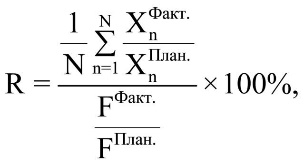 где:N - количество показателей (индикаторов) Программы; - плановое значение n-го показателя (индикатора);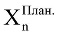  - значение n-го показателя (индикатора) на конец отчетного года;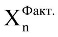 FПлан. - плановая сумма средств на финансирование Программы, предусмотренная на реализацию программных мероприятий в отчетном году;FФакт. - сумма фактически произведенных расходов на реализацию мероприятий Программы на конец отчетного года.9. Методика расчета показателей (индикаторов) ПрограммыМетодика расчета стратегических и тактических показателей (индикаторов) программы представлена в приложении №3 к настоящей Программе.Приложение № 2к муниципальной программе «Развитие сферы культуры и туризмана территории муниципального района Сергиевский на 2025 - 2029 годы»Порядокпредоставления субсидии муниципальным учреждениям на проведение мероприятий в рамках муниципальной программы «Развитие сферы культуры и туризма на территории муниципального района Сергиевский на 2025 - 2029 годы»1. Настоящий Порядок определяет механизм предоставления и расходования субсидий из местного бюджета муниципальным учреждениям на проведение мероприятий в рамках муниципальной программы «Развитие сферы культуры и туризма на территории муниципального района Сергиевский на 2025 - 2029 годы» (далее - субсидии).2. Предоставление субсидий осуществляется главным распорядителем бюджетных средств в отношении учреждений, подведомственных ему как органу, осуществляющему функции и полномочия учредителя (далее - учредитель), в соответствии со сводной бюджетной росписью местного бюджета на текущий финансовый год в пределах лимитов бюджетных обязательств по предоставлению субсидий, определенных учредителю в установленном порядке.3. Объем субсидии определяется учредителем в отношении учреждения, на основании финансово-экономического обоснования, составляемого учреждением (расчеты, подтверждающие объем субсидии и ее целевое назначение) в пределах средств, предусмотренных программой мероприятий по реализации муниципальной программы «Развитие сферы культуры и туризма на территории муниципального района Сергиевский на 2025 - 2029 годы».4. Субсидии предоставляются при условии:- надлежащего выполнения муниципального задания на оказание муниципальной услуги (выполнение работы), сформированного в установленном порядке;-отсутствия у учреждения просроченной кредиторской задолженности;- участия учреждения в реализации мероприятий программы;- заключения между учредителем и учреждением соглашения о порядке и условиях предоставления субсидии (далее соглашение).5. Перечисление субсидий осуществляется учредителем на отдельный лицевой счет, открытый учреждению в Управлении финансами администрации муниципального района Сергиевский.6. В случае невыполнения и (или) нарушения условий, установленных соглашением, перечисление субсидии по решению учредителя приостанавливается до устранения нарушений.7. Учредитель вправе вносить изменения в соглашение путем заключения дополнительных соглашений в пределах бюджетных ассигнований, предусмотренных ему в бюджете муниципального района Сергиевский в случае:- увеличения или уменьшения общего объема ассигнований, предусмотренных учредителю в бюджете муниципального района Сергиевский;- выявления дополнительной потребности учреждения в финансировании при наличии соответствующих расчетов и обоснований в пределах общего объема бюджетных ассигнований, предусмотренных учредителю в бюджете муниципального района Сергиевский;- выявления необходимости перераспределения объемов субсидии между учреждениями;- выявления невозможности осуществления расходов на предусмотренные цели в полном объеме.8. Субсидии расходуются учреждениями на проведение муниципальной политики в области культуры, искусства, сохранения и использования историко-культурного наследия, создание современного и конкурентоспособного туристского продукта, обеспечивающего потребности населения и гостей муниципального района Сергиевский в туристско-экскурсионных, санаторно-оздоровительных услугах.9. Условиями расходования субсидий учреждениями являются:- использование субсидий в сроки, предусмотренные соглашением;- предоставление учредителю отчета об исполнении условий расходования субсидий и достижении значений показателей эффективности использования субсидий по форме, установленной соглашением, с приложением подтверждающих первичных документов (бухгалтерской, статистической и иной отчетности). Порядок и периодичность представления отчета об использовании субсидии устанавливается учредителем в соглашении;- достижение значений показателей эффективности использования субсидий.10. Показателем эффективности использования субсидий является выполнение целевых индикаторов, установленных для оценки эффективности реализации муниципальной программы «Развитие сферы культуры и туризма на территории муниципального района Сергиевский на 2025 - 2029 годы».11. Непредставление или несвоевременное представление отчета учреждением является основанием для приостановления представления ему субсидии.12. Не использованные в текущем финансовом году остатки средств субсидии, предоставленной учреждениям из бюджета муниципального района Сергиевский, подлежат перечислению в бюджет муниципального района в порядке, установленном Управлением финансами администрации муниципального района Сергиевский.13. Контроль за целевым использованием субсидии осуществляет учредитель.14. В случае установления факта нецелевого использования указанной субсидии она подлежит взысканию в бюджет муниципального района Сергиевский в соответствии с бюджетным законодательством Российской Федерации.Приложение №3к муниципальной программе «Развитие сферы культуры и туризмана территории муниципального района Сергиевский на 2025 - 2029 годы»МЕТОДИКАрасчета целевых показателей (индикаторов) муниципальной программы «Развитие сферы культуры и туризма на территории муниципального района Сергиевский на 2025 - 2029 гг.»АДМИНИСТРАЦИЯМУНИЦИПАЛЬНОГО РАЙОНА СЕРГИЕВСКИЙСАМАРСКОЙ ОБЛАСТИПОСТАНОВЛЕНИЕ13 июня 2024г.                                                                                                                                                                                                                      №582Об утверждении муниципальной программы «Реализация молодежной политики, патриотическое, военное, гражданское и духовно-нравственное воспитание детей, молодежи и населения муниципального района Сергиевский на 2025 -2029 годы»В соответствии с Федеральным законом РФ от 06.10.2003г. № 131-ФЗ «Об общих принципах организации местного самоуправления в РФ», Законом Самарской области от 14.12.2010г. № 147-ГД «О молодежи и молодежной политике в Самарской области», Уставом муниципального района Сергиевский, постановлением администрации муниципального района Сергиевский от  23.12.2019г. №1740 «Об утверждении Порядка принятия решений о разработке, формирования и реализации, оценки эффективности муниципальных программ муниципального района Сергиевский Самарской области», в целях реализации мероприятий по патриотическому воспитанию граждан Российской Федерации, администрация муниципального района Сергиевский ПОСТАНОВЛЯЕТ:1. Утвердить муниципальную программу «Реализация молодежной политики, патриотическое, военное, гражданское и духовно-нравственное воспитание детей, молодежи и населения муниципального района Сергиевский на 2025-2029 годы» согласно Приложению № 1 к настоящему Постановлению.2. Установить, что расходные обязательства муниципального района Сергиевский Самарской области, возникающие в результате принятия настоящего постановления, исполняются муниципальным районом Сергиевский самостоятельно за счет средств местного бюджета в пределах общего объема бюджетных ассигнований, предусматриваемых в установленном порядке на реализацию мероприятий Программы.3. Опубликовать настоящее постановление в газете «Сергиевский вестник».4. Настоящее постановление вступает в силу с 01.01.2025 г.5. Контроль за выполнением настоящего постановления возложить на заместителя Главы муниципального района Сергиевский Зеленину С.Н.Глава муниципального района СергиевскийА.И.ЕкамасовПриложение №1к постановлению администрациимуниципального района Сергиевский Самарской области№582 от “13” июня 2024 г.МУНИЦИПАЛЬНАЯ ПРОГРАММА«Реализация молодежной политики, патриотическое, военное, гражданское и духовно-нравственное воспитание детей, молодежи и населения муниципального района Сергиевский на 2025-2029 годы»1. Характеристика проблемы, на решение которой направлена муниципальная программаГосударственная молодежная политика является системой формирования приоритетов и мер, направленных на создание условий и возможностей для успешной социализации и эффективной самореализации молодежи, для развития ее потенциала в интересах России, следовательно, на социально – экономическое и культурное развитие страны, обеспечение ее конкурентоспособности и укрепления национальной безопасности.Эффективная молодежная политика является одним из важнейших элементов социально– экономического развития муниципального района Сергиевский в целом.Государственная молодежная политика не относится к узкой и исключительной компетенции органов по делам молодежи и рассматривается как составной элемент социальной политики, реализуемой всеми органами государственной власти и органами местного самоуправления во взаимодействии с институтами гражданского общества.Молодежь – целевая группа данной программы - довольно неоднородный объект управления. Молодежью считаются люди в возрасте от 14 до 30 лет, в указанную целевую группу входят такие разнообразные социо группы, как молодые специалисты, школьники, неформальная молодежь.Программа разработана исходя из тесной взаимосвязи целей молодежной политики, патриотического и духовно-нравственного воспитания населения района и социально-экономической политики района. Подготовка Программы осуществлялась с учетом опыта реализации молодежной политики и патриотического и духовно-нравственного воспитания населения на федеральном и региональном уровнях.Приоритетные направления государственной молодежной политики определены в следующих документах:- Федеральный закон от 06 октября 2003 года № 131-ФЗ «Об общих принципах организации местного самоуправления в Российской Федерации»;- распоряжение Правительства РФ от 29.11.2014 № 2403-р «Об утверждении Основ государственной молодежной политики РФ на период до 2025 года»;- Закон Самарской области от 09.10.2023 №75-ГД «О внесении изменений в статьи 3 и 20 Закона Самарской области «О молодежи и молодежной политике в Самарской области» и статьи 2 и 13.1 Закона Самарской области «О государственной поддержке молодежных и детских общественных объединений в Самарской области».Программа определяет цели, задачи и основные направления патриотического воспитания населения Сергиевского района и реализации молодежной политики на территории района, механизмы реализации предусматриваемых мероприятий, показатели их результативности.Реализация Программы способствует более эффективному и быстрому достижению на территории района основных целей Государственной программы «Патриотическое воспитание граждан Российской Федерации».Население муниципального района Сергиевский составляет более 44000 человек. Около 10994 граждан в возрасте от 14 до 35 лет (25 % от населения района), 7069 детей в возрасте от 0 до 14 лет, что составляет 16 % от населения района, 796 чел. - молодежь с муниципальных образований Самарской области, являются студентами Губернского техникума и проживают на время обучения на территории Сергиевского района.В 2007 году на территории муниципального района Сергиевский зарегистрировано МБУ «Дом молодежных организаций» муниципального района Сергиевский, что позволило осуществить поддержку более 24 молодежным объединениям. Количество добровольцев (волонтеров) в муниципальном образовании 155 чел., доля добровольцев по отношению к количеству молодежи составляет 1,57%, из них 6 ведущих патриотических клубов, занимающихся поисковой, гражданско-военной подготовкой. Участники клубов ведут активную социальную и патриотическую деятельность, неоднократно становились победителями областных сборов и фестивалей. В районе за многие годы был накоплен большой опыт патриотического духовно-нравственного воспитания не только молодежи, но и всех категорий населения. Ежегодно проводятся мероприятия, посвященные Дню защитника Отечества, празднованию Дня Победы в Великой Отечественной Войне, фестиваль солдатской песни «Необъявленная война». Стали традиционными празднования дней воинской славы, дней призывника, митинги в память о погибших в годы ВОВ и в горячих точках.  В Сергиевском историко-краеведческом музее постоянно экспонируются выставки патриотической тематики. В библиотеках муниципального района Сергиевский осуществляют воспитание детей, молодежи и населения в процессе ежедневного библиотечного обслуживания. Районные программы неоднократно становились лауреатами Губернского фестиваля самодеятельного народного творчества «Рожденные в сердце России». Районный конкурс «Моё Отечество» позволил собрать интересный краеведческий материал и дополнить имеющийся материал в музее и библиотеках района. Также учащимися школ разработаны проекты туристических маршрутов по родному краю.В целях успешной реализации государственной программы по патриотическому воспитанию граждан России в районе в 2019 г. создан Совет по патриотическому воспитанию.Плановое и централизованное взаимодействие совета с государственными, муниципальными органами и социальными институтами, учреждениями образования, культуры, средствами массовой информации, общественными организациями позволяет максимально вовлекать население в социальную и политическую жизнь района.2. Цель и задачи, этапы и сроки реализации муниципальной программы, конечные результаты ее реализации, характеризующие целевое состояние (изменения состояния) в сфере реализации муниципальной программыОсновными целями Муниципальной программы являются совершенствование условий для социальной адаптации и самореализации молодежи и развитие системы патриотического военного, гражданского и духовно- нравственного воспитания детей, молодежи и населения муниципального района Сергиевский.Для достижения поставленных целей необходимо обеспечить решение следующих задач:1. Развитие и поддержка созидательной активности молодежи, вовлечение молодежи в общественно-политическую жизнь. 2. Создание условий для повышения активности ветеранских организаций в работе с молодежью, использование их опыта, нравственного и духовного потенциала для укрепления и развития преемственности поколений.3. Формирование условий способствующих патриотическому и духовно-нравственному воспитанию населения муниципального района Сергиевский. 4. Создание условий для развития системы объединений, клубов, организаций, в деятельности которых есть гражданское, духовно-нравственное, патриотическое, военно-спортивное направление. Муниципальная программа реализуется в I этап, с 2025 по 2029 год. Начало реализации муниципальной Программы - 1 января 2025года, окончание - 31 декабря 2029 года.Планируемым результатом реализации программных мероприятий должно стать:  - увеличение численности подростков и молодежи, охваченных мероприятиями направленных на обеспечение молодежной политики; - увеличение численности подростков и молодежи, участвующих в мероприятиях по патриотическому воспитанию,  - увеличение численности молодых ребят задействованных в добровольческой (волонтерской) деятельности; - увеличение количества мероприятий, направленных на пропаганду здорового образа жизни и профилактику безнадзорности и правонарушений среди несовершеннолетних.3. Целевые показатели (индикаторы) ПрограммыПЕРЕЧЕНЬпоказателей (индикаторов), характеризующих ежегодный ход и итоги реализации муниципальной программы «Реализация молодежной политики, патриотическое, военное, гражданское и духовно-нравственное воспитание детей, молодежи и населения муниципального района Сергиевский» на 2025-2029 годы4. Перечень мероприятий ПрограммыПрограммой предусмотрена реализация мероприятий, направленных на достижение поставленной цели и решение поставленных задач.Мероприятия по реализации Программы систематизированы в соответствии с целью и задачами Программы и изложены в приложении №1 к настоящей Программе.5. Обоснование ресурсного обеспечения ПрограммыФинансовое обеспечение реализации мероприятий Программы основывается на принципах и нормах действующего законодательства. * Общий объем финансирования на 2025-2029 гг. составляет   17597,1265 тыс. рублей, в том числе по годам:2025 год – 3519,42530 тыс. руб.2026 год – 3519,42530 тыс. руб.2027 год – 3519,42530 тыс. руб.2028 год – 3519,42530 тыс. руб.2029 год – 3519,42530 тыс. руб.Мероприятия в приложение № 1 к Программе финансируются в форме субсидий муниципальным учреждениям. Предоставление субсидий осуществляется в соответствии с Порядком, приведенном в приложении №2 к настоящей Программе.(*) Объем финансового обеспечения Программы, а также объем бюджетных ассигнований местного бюджета будут уточнены после утверждения Решения о бюджете на очередной финансовый год и плановый период.6. Описание мер муниципального регулирования в соответствующей сфере, направленных на достижение цели ПрограммыВ соответствии с положениями Порядка принятия решений о разработке, формирования и реализации, оценки эффективности муниципальных программ муниципального района Сергиевский, утвержденного постановлением администрации муниципального района Сергиевский от 23.12.2019 №1740 (далее - Порядок), в сроки, установленные Порядком, в рамках реализации Программы будут проводиться постоянный мониторинг и при необходимости корректировка данных, принятие постановлений администрации муниципального района Сергиевский о внесении изменений в Программу.В рамках реализации программных мероприятий ответственным исполнителем Программы будет производиться мониторинг законодательства и совершенствование мер муниципального регулирования в сфере реализации Программы.7. Механизм реализации ПрограммыОтветственный исполнитель Программы – Муниципальное казенное учреждение «Управление культуры, туризма и молодежной политики» муниципального района Сергиевский.Соисполнитель Программы - Администрация муниципального района Сергиевский Самарской области.Ответственный исполнитель Программы обеспечивает ее реализацию посредством применения оптимальных методов управления процессом реализации Программы исходя из ее содержания.Организация управления процессом реализации Программы осуществляется ответственным исполнителем Программы, в том числе:- организация реализации программных мероприятий;- сбор информации о ходе выполнения программных мероприятий;- корректирование программных мероприятий и сроков их реализации в ходе реализации Программы.Ответственный исполнитель Программы несет ответственность за организацию и исполнение программных мероприятий.Общее руководство и контроль за ходом реализации Программы осуществляет Администрация муниципального района Сергиевский.Текущий контроль за целевыми показателями и эффективным использованием бюджетных средств, выделенных на выполнение её мероприятий осуществляется Управлением финансами администрации муниципального района Сергиевский.Последующий контроль осуществляет Контрольное управление администрации муниципального района Сергиевский.8. Методика комплексной оценки эффективности реализации ПрограммыКомплексная оценка эффективности реализации муниципальной программы осуществляется ежегодно в течение всего срока ее реализации и по окончании ее реализации и включает в себя оценку степени выполнения мероприятий муниципальной программы (подпрограммы) и оценку эффективности реализации муниципальной программы (подпрограммы).8.1. Оценка степени выполнения мероприятий муниципальной программыСтепень выполнения мероприятий муниципальной программы (подпрограммы) за отчетный год рассчитывается как отношение количества мероприятий, выполненных в отчетном году в установленные сроки, к общему количеству мероприятий, предусмотренных к выполнению в отчетном году. Степень выполнения мероприятий муниципальной программы (подпрограммы) по окончании ее реализации рассчитывается как отношение количества мероприятий, выполненных за весь период реализации муниципальной программы (подпрограммы) к общему количеству мероприятий, предусмотренных к выполнению за весь период ее реализации.8.2. Оценка эффективности реализации муниципальной программыЭффективность     реализации     муниципальной	программы (подпрограммы) рассчитывается и оценивается путем соотнесения степени достижения показателей (индикаторов) муниципальной программы (подпрограммы) к уровню ее финансирования (расходов). При расчете данных показателей учитываются поступления средств из вышестоящих бюджетов и внебюджетных источников на выполнение мероприятий Программы.Показатель эффективности реализации Программы (R) за отчетный период рассчитывается по формуле: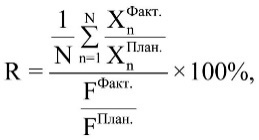 где:N - количество показателей (индикаторов) Программы; - плановое значение n-го показателя (индикатора);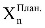  - значение n-го показателя (индикатора) на конец отчетного года;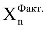 FПлан. - плановая сумма средств на финансирование Программы, предусмотренная на реализацию программных мероприятий в отчетном году;FФакт. - сумма фактически произведенных расходов на реализацию мероприятий Программы на конец отчетного года.9. Методика расчета показателей (индикаторов) ПрограммыМетодика расчета стратегических и тактических показателей (индикаторов) программы представлена в приложении №3 к настоящей Программе.Приложение №1к муниципальной программе «Реализация молодежной политики,патриотическое, военное, гражданское и духовно- нравственное воспитание детей,молодежи и населения муниципального района Сергиевский» на 2025-2029 годыПеречень мероприятий муниципальной программы «Реализация молодежной политики, патриотическое, военное, гражданское и духовно-нравственное воспитание детей, молодежи и населения муниципального района Сергиевский на 2025-2029 годы»(*) Общий объем финансового обеспечения Программы, а также объем бюджетных ассигнований местного бюджета будут уточнены после утверждения Решения о бюджете на очередной финансовый год и плановый период.Приложение №2к муниципальной программе «Реализация молодежной политики,патриотическое, военное, гражданское и духовно- нравственное воспитание детей,молодежи и населения муниципального района Сергиевский» на 2025-2029 годыПорядокпредоставления субсидии муниципальным учреждениям на проведение мероприятий в рамках муниципальной программы " Реализация молодежной политики, патриотическое, военное, гражданское и духовно-нравственное воспитание детей, молодежи муниципального района Сергиевский на 2025-2029 годы"1. Настоящий Порядок определяет механизм предоставления и расходования субсидий из местного бюджета муниципальным учреждениям на проведение мероприятий в рамках муниципальной программы "Реализация молодежной политики, патриотическое, военное, гражданское и духовно-нравственное воспитание детей, молодежи и населения муниципального района Сергиевский на 2025-2029 годы" (далее - субсидии).2. Предоставление субсидий осуществляется главным распорядителем бюджетных средств в отношении учреждений, подведомственных ему как органу, осуществляющему функции и полномочия учредителя (далее - учредитель), в соответствии со сводной бюджетной росписью местного бюджета на текущий финансовый год в пределах лимитов бюджетных обязательств по предоставлению субсидий, определенных учредителю в установленном порядке.3. Объем субсидии определяется учредителем в отношении учреждения, на основании финансово-экономического обоснования, составляемого учреждением (расчеты, подтверждающие объем субсидии и ее целевое назначение) в пределах средств, предусмотренных программой мероприятий по реализации муниципальной программы "Реализация молодежной политики, патриотическое, военное, гражданское и духовно-нравственное воспитание детей, молодежи и населения муниципального района Сергиевский на 2025-2029 годы".4. Субсидии предоставляются при условии:- надлежащего выполнения муниципального задания на оказание муниципальной услуги (выполнение работы), сформированного в установленном порядке;-отсутствия у учреждения просроченной кредиторской задолженности;- участия учреждения в реализации мероприятий программы;- заключения между учредителем и учреждением соглашения о порядке и условиях предоставления субсидии (далее соглашение).5. Перечисление субсидий осуществляется учредителем на отдельный лицевой счет, открытый учреждению в Управлении финансами администрации муниципального района Сергиевский.6. В случае невыполнения и (или) нарушения условий, установленных соглашением, перечисление субсидии по решению учредителя приостанавливается до устранения нарушений.7. Учредитель вправе вносить изменения в соглашение путем заключения дополнительных соглашений в пределах бюджетных ассигнований, предусмотренных ему в бюджете муниципального района Сергиевский в случае:- увеличения или уменьшения общего объема ассигнований, предусмотренных учредителю в бюджете муниципального района Сергиевский;- выявления дополнительной потребности учреждения в финансировании при наличии соответствующих расчетов и обоснований в пределах общего объема бюджетных ассигнований, предусмотренных учредителю в бюджете муниципального района Сергиевский;- выявления необходимости перераспределения объемов субсидии между учреждениями;- выявления невозможности осуществления расходов на предусмотренные цели в полном объеме.8. Субсидии расходуются учреждениями на проведение мероприятий по созданию системы патриотического, военного, гражданского и духовно-нравственного воспитания детей, молодежи и населения муниципального района Сергиевский, способствующей поддержанию экономической стабильности и упрочнению единства населения, формированию высокого патриотического сознания, верности Отечеству, готовности к выполнению конституционных обязанностей на создание условий для социальной адаптации и самореализации молодежи муниципального района Сергиевский.9. Условиями расходования субсидий учреждениями являются:- использование субсидий в сроки, предусмотренные соглашением;- предоставление учредителю отчета об исполнении условий расходования субсидий и достижении значений показателей эффективности использования субсидий по форме, установленной соглашением, с приложением подтверждающих первичных документов (бухгалтерской, статистической и иной отчетности). Порядок и периодичность представления отчета об использовании субсидии устанавливается учредителем в соглашении;- достижение значений показателей эффективности использования субсидий.10. Показателем эффективности использования субсидий является выполнение целевых индикаторов, установленных для оценки эффективности реализации муниципальной программы "Реализация молодежной политики, патриотическое, военное, гражданское и духовно-нравственное воспитание детей, молодежи и населения муниципального района Сергиевский на 2025-2029 годы".11. Непредставление или несвоевременное представление отчета учреждением является основанием для приостановления представления ему субсидии.12. Не использованные в текущем финансовом году остатки средств субсидии, предоставленной учреждениям из бюджета муниципального района Сергиевский, подлежат перечислению в бюджет муниципального района в порядке, установленном Управлением финансами администрации муниципального района Сергиевский.13. Контроль за целевым использованием субсидии осуществляет учредитель.14. В случае установления факта нецелевого использования указанной субсидии она подлежит взысканию в бюджет муниципального района Сергиевский в соответствии с бюджетным законодательством Российской Федерации.Приложение №3к муниципальной программе «Реализация молодежной политики,патриотическое, военное, гражданское и духовно- нравственное воспитание детей,молодежи и населения муниципального района Сергиевский» на 2025-2029 годыМЕТОДИКАрасчета целевых показателей (индикаторов) муниципальной программы  «Реализация молодежной политики, патриотическое, военное, гражданское и духовно-нравственное воспитание детей, молодежи  и населения муниципального района Сергиевский на 2025-2029 годы»АДМИНИСТРАЦИЯМУНИЦИПАЛЬНОГО РАЙОНА СЕРГИЕВСКИЙСАМАРСКОЙ ОБЛАСТИПОСТАНОВЛЕНИЕ13 июня 2024г.                                                                                                                                                                                                                      №580О внесении изменений в Приложение № 1 к постановлению администрации муниципального района Сергиевский № 1436 от 22.10.2019 г. «Об утверждении муниципальной программы «Развитие сферы культуры и туризма на территории муниципального района Сергиевский на 2020-2024 годы»В соответствии с Основами законодательства Российской Федерации о культуре, Федеральным законом РФ № 132-ФЗ от 24.11.1996г. «Об основах туристической деятельности в Российской Федерации», Федеральным законом РФ № 131-ФЗ от 06.10.2003г. «Об общих принципах организации местного самоуправления в Российской Федерации», Законом Самарской области №14-ГД от 03.04.2002г. «О культуре в Самарской области», Уставом муниципального района Сергиевский, в целях уточнения ресурсного обеспечения программы, администрация муниципального района СергиевскийПОСТАНОВЛЯЕТ:1. Внести изменения в Приложение № 1 к постановлению администрации муниципального района Сергиевский № 1436 от 22.10.2019 г. «Об утверждении муниципальной программы «Развитие сферы культуры и туризма на территории муниципального района Сергиевский» на 2020-2024 годы» (далее - Программа) следующего содержания:1.1. В паспорте Программы позицию «Объемы и источники финансирования Программы» изложить в следующей редакции:«Объемы и источники финансирования Программы: Общий объем финансирования на 2020-2024 гг. составляет 568 032,01515 тыс. рублей*, в том числе по годам:Планируемый объем финансирования:В 2020 году – 91 792,31127 тыс. рублей;В 2021 году – 101 702,77248 тыс. рублей;В 2022 году – 114 930,37790 тыс. рублей;В 2023 году – 128 798,32794 тыс. рублей;В 2024 году – 130 808,22556 тыс. рублей.Объем финансирования за счет средств бюджета муниципального района Сергиевский:В 2020 году – 91 473,23517 тыс. рублей;В 2021 году – 101 245,96991 тыс. рублей;В 2022 году – 113 974,42734 тыс. рублей;В 2023 году – 125 185,80793 тыс. рублей;В 2024 году – 130 651,97556 тыс. рублей.Объем финансирования за счет средств от приносящей доход деятельности:В 2020 году – 91,512 тыс. рублей;В 2021 году – 0,00 тыс. рублей;В 2022 году – 0,00 тыс. рублей;В 2023 году – 0,00 тыс. рублей;В 2024 году – 0,00 тыс. рублей.Объем финансирования за счет средств областного или федерального бюджетов:В 2020 году – 227,5641 тыс. рублей;В 2021 году – 456,80257 тыс. рублей;В 2022 году – 955,95056 тыс. рублей;В 2023 году – 3 612,52001 тыс. рублей;В 2024 году – 156,2500 тыс. рублей».1.2. Абзац 2 раздела 5 «Ресурсное обеспечение программы» Программы изложить в следующей редакции:«Общий объем финансирования на 2020-2024 гг. составляет 568 032,01515 тыс. рублей*, в том числе по годам:Планируемый объем финансирования:В 2020 году – 91 792,31127 тыс. рублей;В 2021 году – 101 702,77248 тыс. рублей;В 2022 году – 114 930,37790 тыс. рублей;В 2023 году – 128 798,32794 тыс. рублей;В 2024 году – 130 808,22556 тыс. рублей.Объем финансирования за счет средств бюджета муниципального района Сергиевский:В 2020 году – 91 473,23517 тыс. рублей;В 2021 году – 101 245,96991 тыс. рублей;В 2022 году – 113 974,42734 тыс. рублей;В 2023 году – 125 185,80793 тыс. рублей;В 2024 году – 130 651,97556 тыс. рублей.Объем финансирования за счет средств от приносящей доход деятельности:В 2020 году – 91,512 тыс. рублей;В 2021 году – 0,00 тыс. рублей;В 2022 году – 0,00 тыс. рублей;В 2023 году – 0,00 тыс. рублей;В 2024 году – 0,00 тыс. рублей.Объем финансирования за счет средств областного или федерального бюджетов:В 2020 году – 227,5641 тыс. рублей;В 2021 году – 456,80257 тыс. рублей;В 2022 году – 955,95056 тыс. рублей;В 2023 году – 3 612,52001 тыс. рублей;В 2024 году – 156,2500 тыс. рублей».Приложение № 1 к Программе изложить в редакции согласно приложению № 1 к настоящему постановлению.2. Опубликовать настоящее постановление в газете «Сергиевский вестник».3. Настоящее постановление вступает в силу со дня его официального опубликования.4. Контроль за выполнением настоящего постановления возложить на заместителя Главы муниципального района Сергиевский С.Н.Зеленину.Глава муниципального района СергиевскийА.И.ЕкамасовПриложениек постановлению администрациимуниципального района Сергиевский Самарской области№580 от “13” июня 2024 г.МЕРОПРИЯТИЯПО РАЗВИТИЮ СФЕРЫ КУЛЬТУРЫ И ТУРИЗМАНА ТЕРРИТОРИИ МУНИЦИПАЛЬНОГО РАЙОНА СЕРГИЕВСКИЙ НА 2020– 2024 ГОДЫ(*) Общий объем финансового обеспечения Программы, а также объем бюджетных ассигнований местного бюджета будут уточнены после утверждения Решения о бюджете на очередной финансовый год и плановый период.  ГЛАВАМУНИЦИПАЛЬНОГО РАЙОНА СЕРГИЕВСКИЙСАМАРСКОЙ ОБЛАСТИПОСТАНОВЛЕНИЕ14 июня 2024г.                                                                                                                                                                                                                        №2/гО назначении публичных слушаний по проекту Решения Собрания Представителей муниципального района Сергиевский Самарской области «О внесении изменений в «Стратегию социально-экономического развития муниципального района Сергиевский Самарской области на период до 2030 года», утвержденную Решением Собрания Представителей муниципального района Сергиевский Самарской области от 26.09.2018г. №36В соответствии с Федеральным Законом Российской Федерации от 06.10.2003 года № 131-ФЗ «Об общих принципах организации местного самоуправления в Российской Федерации», Федеральным Законом Российской Федерации от 28.06.2014 года № 172-ФЗ «О стратегическом планировании в Российской Федерации», Уставом муниципального района Сергиевский Самарской области, Порядком организации и проведения  публичных слушаний в муниципальном районе Сергиевский Самарской области, утвержденным решением Собрания Представителей муниципального района Сергиевский  от 29.10.2015г.  №09,ПОСТАНОВЛЯЮ:1. Назначить публичные слушания по проекту Решения Собрания Представителей муниципального района Сергиевский Самарской области «О внесении изменений в «Стратегию социально-экономического развития муниципального района Сергиевский Самарской области на период до 2030 года», утвержденную Решением Собрания Представителей муниципального района Сергиевский Самарской области от 26.09.2018г. №36 (прилагается).2. Срок проведения публичных слушаний составляет 15 (пятнадцать) дней: с 24 июня 2024 года по 08 июля 2024 года.3. Обсуждение проекта Решения Собрания Представителей муниципального района Сергиевский Самарской области «О внесении изменений в «Стратегию социально-экономического развития муниципального района Сергиевский Самарской области на период до 2030 года», утвержденную Решением Собрания Представителей муниципального района Сергиевский Самарской области от 26.09.2018г. №36 (далее-проект решения), а также учет представленных жителями муниципального района и иными заинтересованными лицами замечаний и предложений по проекту решения осуществляется в соответствии с Порядком организации и проведения публичных слушаний в муниципальном районе Сергиевский Самарской области, утвержденным решением Собрания представителей муниципального района Сергиевский Самарской области от 29.10.2015 № 09.4. Органом, уполномоченным на организацию и проведение публичных слушаний в соответствии с настоящим постановлением, является Глава муниципального района Сергиевский Самарской области.5. Место проведения публичных слушаний (место ведения протокола публичных слушаний) – 446540, Самарская область, Сергиевский район, село Сергиевск, ул. Ленина, д.  22 (каб. 10).6. Мероприятие по информированию жителей района по вопросу обсуждения проекта решения состоится 27 июня 2024 года в 10-00 часов.7. Назначить лицом, ответственным за ведение протокола публичных слушаний и протокола мероприятия по информированию жителей муниципального района Сергиевский Самарской области по вопросу публичных слушаний, начальника отдела торговли администрации муниципального района Сергиевский – Сергееву Анну Александровну.8. Прием замечаний и предложений по вопросу публичных слушаний, поступивших от жителей муниципального района Сергиевский и иных заинтересованных лиц, осуществляется по адресу, указанному в пункте 5 настоящего решения, в рабочие дни с 10 часов до 17 часов и на Едином портале государственных и муниципальных услуг (https://pos.gosuslugi.ru/). Письменные замечания и предложения подлежат приобщению к протоколу публичных слушаний.9. Прием замечаний и предложений по вопросу публичных слушаний оканчивается 05 июля 2024 года.10. Опубликовать настоящее постановление в газете «Сергиевский вестник», на официальном сайте Администрации муниципального района Сергиевский http://www.sergievsk.ru/ и на Едином портале государственных и муниципальных услуг (https://pos.gosuslugi.ru/).11. Настоящее постановление вступает в силу со дня его официального опубликования.Глава муниципального района СергиевскийА.И. ЕкамасовСОБРАНИЕ ПРЕДСТАВИТЕЛЕЙМУНИЦИПАЛЬНОГО РАЙОНА СЕРГИЕВСКИЙСАМАРСКОЙ ОБЛАСТИРЕШЕНИЕПРОЕКТ«О внесении изменений в «Стратегию социально-экономического развития муниципального района Сергиевский Самарской области на период до 2030 года», утвержденную Решением Собрания Представителей муниципального района Сергиевский Самарской области от 26.09.2018г. №36»В соответствии с Федеральным законом от 06.10.2003 N 131-ФЗ «Об общих принципах организации местного самоуправления в Российской Федерации»,  руководствуясь Уставом муниципального района Сергиевский Самарской области, с учетом Заключения о результатах публичных слушаний по проекту решения Собрания представителей муниципального района Сергиевский Самарской области «О внесении изменений в Стратегию социально-экономического развития муниципального района Сергиевский  Самарской области на период до 2030 года» от ______________ года, Собрание Представителей муниципального района Сергиевский РЕШИЛО:1. Внести в «Стратегию социально-экономического развития муниципального района Сергиевский Самарской области на период до 2030 года» (Далее-Стратегия), утвержденную Решением Собрания Представителей муниципального района Сергиевский Самарской области от 26.09.2018г. №36, следующие изменения:- «Стратегию социально-экономического развития муниципального района Сергиевский Самарской области на период до 2030 года» изложить в новой редакции согласно Приложению № 1 к настоящему Решению,- Приложение №5 Стратегии «Описание проектов, включенных в План мероприятий по реализации Стратегии» изложить в новой редакции согласно приложению № 2 к настоящему Решению, - Приложение №6 Стратегии «Поле перспективных проектных предложений (идей) по направлениям развития муниципального района Сергиевский изложить в новой редакции согласно приложению № 3 к настоящему Решению, - «План мероприятий по реализации стратегии социально-экономического развития муниципального района Сергиевский Самарской области на период до 2030 года» изложить в новой редакции согласно приложению № 4 к настоящему Решению.2. Опубликовать настоящее Решение в газете «Сергиевский вестник» и разместить на официальном сайте Администрации муниципального района Сергиевский Самарской области в сети «Интернет». 3. Решение вступает в силу со дня его официального опубликования. Глава муниципального района СергиевскийА.И. ЕкамасовПредседатель Собрания Представителеймуниципального района СергиевскийЮ.В. Анцинов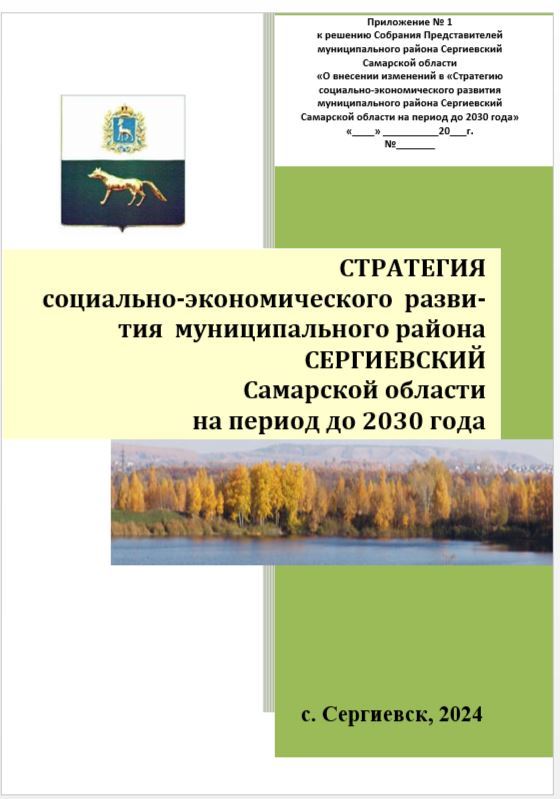 Оглавление1 Стратегический анализ ситуации с развитием муниципального района Сергиевский…………………………………………………………………101.1 Краткая характеристика текущей ситуации с развитием муниципального района Сергиевский («визитная карточка»)………………………….101.2 Краткие итоги развития муниципального района Сергиевский в рамках стратегических ориентиров 2007 года…………………………………141.3 Особенности муниципального района…………………………………………………………………………………………………………………...231.4 Позиционирование муниципального района…………………………………………………………………………………………………………….251.4.1 Основания позиционирования………………………………………………………………………………………………………………………….251.4.2 Крупный территориально-земельный комплекс Самарской области………………………………………………………………………………..261.4.3 Центр в местной системе расселения Самарской области……………………………………………………………………………………………291.4.4 Уникальная сельская агломерация…………………………………………………………………………………………………….……………….311.4.5 Транспортно-транзитный узел на северо-востоке Самарской области………….……..……………………………………………………………321.4.6 Субрегиональный центр………………………………………………………………………………………..……………………………………….341.4.7 Сергиевские минводы - известная здравница России………………………………………………………………………………………………...372 Стратегический синтез социально-экономической ситуации в муниципальном районе Сергиевский……………………………………………….392.1. Стратегически значимые внутренние и внешние возможности и ограничения развития…………………………………………………………..392.1.1 Группировка характеристик возможностей и ограничений развития……………………………………………………………………………….392.1.2 Стратегически значимые характеристики возможностей и ограничений развития……………………………………….………………………..412.1.3 Соотнесение возможностей и ограничений по сферам……………………………………………………………………………………………….492.1.4 Стратегические изменения возможностей и ограничений развития района………………………………………………………………………...602.2. Конкурентоспособность муниципального района Сергиевский………………………………………………………………………………………622.2.1 Конкурентоспособность продукции и услуг…………………………………………………………………………………………………………..622.2.2 Сравнительный уровень экономического развития…………………………………………………………………………………………………...642.2.3 Референтные муниципальные районы…………………………………………………………………………………………………………………653 Стратегические перспективы развития муниципального района Сергиевский…………………………………………………………………………683.1 Функциональные особенности муниципального района……………………………………………………………………………………………….683.2 Внешние тенденции и тренды развития, значимые для муниципального района…………………………………………………………………….693.3. Стратегически значимые факторы развития муниципального района………………………………………………………………………………..713.4. Стратегическое «видение» перспектив развития муниципального района…………………………………………………………………………..733.4.1 Идеи «предназначения» муниципального района…………………………………………………………………………………………………….733.4.2 «Образ будущего» муниципального района…………………………………………………………………………………………………………..743.5 Стратегический замысел и направления развития муниципального района………………………………………………………………………….753.5.1 Формирование стратегического замысла………………………………………………………………………………………………………………753.5.2 Направления развития муниципального района………………………………………………………………………………………………………804 Целеполагание - формирование системы стратегических целей развития («дерева целей») муниципального района Сергиевский………………824.1 Предназначение муниципального района (с учетом его самоидентификации) ………………………………………………………………………824.2 Главная стратегическая цель развития муниципального района (цель первого уровня) ……………………………………………………………824.3 Главные цели по направлениям развития (второй уровень)……………………………………………………………………………………………824.4 Подцели по направлениям развития (третий уровень)………………………………………………………………………………………………….834.5 Целевые задачи по направлениям развития (четвертый уровень)……………………………………………………………………………………..854.6 Трёхуровневое «дерево целей» по направлениям развития……………………………………………………………………………………………945 Стратегический выбор развития муниципального района Сергиевский………………………………………………………………………………..975.1 Временной горизонт стратегирования…………………………………………………………………………………………………………………..975.2 Сценарии развития муниципального района Сергиевский на период до 2030 года………………………………………………………………….985.2.1 Основания разработки прогнозных сценариев………………………………………………………………………………………………………..985.2.2 Демографические изменения………………………………………………………………………………………………………………………….1005.2.3 Изменения в сфере занятости…………………………………………………………………………………………………………………………1015.2.4 Перспективы развития промышленности…………………………………………………………………………………………………………….1055.2.6 Инвестиционная составляющая развития…………………………………………………………………………………………………………….1125.2.7 Развитие малого и среднего предпринимательства………………………………………………………………………………………………….1155.2.8 Жилищное строительство……………………………………………………………………………………………………………………………...1185.2.9 Развитие инженерной и дорожно-транспортной инфраструктуры…………………………………………………………………………………1195.2.10 Охрана окружающей среды и природных ресурсов………………………………………………………………………………………………..1235.2.11 Развитие сферы физической культуры и спорта……………………………………………………………………………………………………1235.2.13 Обеспечение правопорядка и общественной безопасности………………………………………………………………………………………..1326 Ожидаемые результаты реализации Стратегии развития муниципального района Сергиевский……………………………………………………137Кроме того, в исполнение Указа Президента РФ от 07.05.2018 №204 "О национальных целях и стратегических задачах развития Российской Федерации на период до 2024 года», на территории района ожидается достижение социальных показателей, приведенных в таблице 6.2………1487 Программно-проектное наполнение «дерева целей» по направлениям развития муниципального района Сергиевский………………………….1527.1 Проработанные первоочередные проекты реализации стратегических целей………………………………………………………………………1537.2 Перспективные проектные предложения………………………………………………………………………………………………………………1637.2.1 Перечень организационных проектов………………………………………………………………………………………………………………...1647.2.2 Деятельностные проектные предложения……………………………………………………………………………………………………………1657.3 Программы реализации Стратегии……………………………………………………………………………………………………………………..1668 Оценка финансовых ресурсов, необходимых для реализации Стратегии……………………………………………………………………………..1709 Механизмы реализации Стратегии развития муниципального района Сергиевский…………………………………………………………………1729.1 Реализационные механизмы…………………………………………………………………………………………………………………………….1729.2 Механизмы реализации подготовленных проектов и исполнители………………………………………………………………………………….1779.3 Управление реализацией стратегии…………………………………………………………………………………………………………………….190ПЕРЕЧЕНЬ ПРИЛОЖЕНИЙ………………………………………………………………………………………………………………………………..195ВВЕДЕНИЕРазвитие муниципального района «Сергиевский» с 2007 года осуществлялось в соответствии со Стратегией развития муниципального района «Сергиевский» (далее - муниципальный район) на период до 2022 года, утвержденной решением Собрания представителей муниципального района «Сергиевский» от 25.12.2007 г. № 86. И хотя период действенности этой стратегии еще не завершен, но определенные поставленные стратегические цели развития муниципального района достигнуты. Кроме того, в последние годы принят Федеральный закон от 28.06.2014 №172-ФЗ «О стратегическом планировании в Российской Федерации», утверждена Стратегия социально-экономического развития Самарской области на период до 2030 года. Поэтому принято решение о разработке Стратегии социально-экономического развития муниципального района «Сергиевский» Самарской области на период до 2030 (далее – Стратегии) в соответствии с Порядком разработки, утверждения (одобрения) и содержания документов стратегического планирования муниципального района Сергиевский Самарской области, утвержденным Постановлением Администрации муниципального района Сергиевский от 16.02.2018 г. №128.и пр.).Цель разработки Стратегии заключается в определении долгосрочных перспектив развития муниципального района с учетом результатов реализации Стратегии развития муниципального района Сергиевский на период до 2022 года, а также в рамках актуальных стратегических ориентиров развития Самарской области и страны в целом.Задачи разработки Стратегии – выявление приоритетных направлений развития, постановка стратегических целей и задач социально-экономического развития, формирование комплекса программно-проектных мероприятий на установленный период времени и механизмов реализации стратегических, определение количественных и (или) качественных показателей достижения поставленных целей развития муниципального района Сергиевский.Стратегия  определяет приоритеты, долгосрочные цели и задачи социально-экономического развития муниципального района, согласованные с майскими указами и ежегодными Посланиями Президента Российской Федерации Федеральному Собранию Российской Федерации, Указом Президента РФ от 07.05.2018 №204 "О национальных целях и стратегических задачах развития Российской Федерации на период до 2024 года", Посланием  Губернатора Самарской области, а также основными положениями стратегий и программ развития отдельных сфер и направлений, принятых на федеральном и региональном уровне.Разработка Стратегии основывалась на федеральных, региональных и муниципальных нормативно-правовых актах и иных документах стратегического и территориального планирования:- Указ Президента РФ от 9 мая 2017 г. № 203 «О Стратегии развития информационного общества в Российской Федерации на 2017 - 2030 годы»;- Указ Президента РФ от 08.11.2021 г. № 633 «Об утверждении Основ государственной политики в сфере стратегического планирования в Российской Федерации»;- Указ Президента РФ от 02.07.2021 г. № 400 «О Стратегии национальной безопасности Российской Федерации»;- Указ Президента РФ от 21.07.2020 г. № 474 «О национальных целях развития Российской Федерации на период до 2030 года»;- Распоряжение Правительства РФ от 13.02.2019 N 207-р (ред. от 31.08.2019) «Об утверждении Стратегии пространственного развития Российской Федерации на период до 2025 года»;- Федеральный закон от 06.10.2003 №131- ФЗ «Об общих принципах организации местного самоуправления в Российской Федерации»;- Федеральный закон от 28.06.2014 №172-ФЗ «О стратегическом планировании в Российской Федерации»;- Концепция долгосрочного социально-экономического развития Российской Федерации на период до 2020 года;- прогноз долгосрочного социально-экономического развития Российской Федерации на период до 2030 года;- Стратегия социально-экономического развития Приволжского федерального округа на период до 2020 года, утвержденная распоряжением Правительства РФ от 07.02.2011 N 165-р;- Единый по достижению национальных целей развития Российской Федерации на период до 2024 года и на плановый период до 2030 года;- Перечень инициатив социально-экономического развития Российской Федерации до 2030 года, утвержденный распоряжением Правительства РФ от 06.10.2021 г. № 2816-р;- Стратегия социально-экономического развития Самарской области на период до 2030 года, утвержденная Постановлением Правительства Самарской области от 12.07.2017г.  № 441 (в редакции постановления Правительства Самарской области от 28.06.2022г. №475);- Устав муниципального района Сергиевский, принятый решением Собрания Представителей муниципального района Сергиевский от 12.05.2015г. №36;- Стратегия развития муниципального района «Сергиевский» на период до 2022 года, утвержденная решением Собрания представителей муниципального района Сергиевский» от 25.12.2007г № 86;- Муниципальные (ведомственные целевые) программы муниципального района Сергиевский», государственные программы Самарской области и Российской Федерации;- Схема территориального планирования Самарской области (утверждена постановлением правительства Самарской области от 13.12.2007г.№ 261),- Схема территориального планирования муниципального района Сергиевский (утверждена решением Собрания представителей муниципального района Сергиевский от 28.01.2010 г. № 3.Разработка Стратегии осуществлялась с учётом перечисленных нормативно-правовых документов, а также итогов социально-экономического развития муниципального района Сергиевский, Самарской области, Приволжского федерального округа и Российской Федерации, официальных статистических данных, разнообразных аналитических материалов, а также соображений и рекомендаций жителей, организаций -  участников стратегирования развития муниципального района.Координатор разработки Стратегии - заместитель Главы муниципального района Сергиевский А.Е. Чернов, ответственный исполнитель – отдел торговли и экономического развития администрации муниципального района Сергиевский (Сергеева А.А.).Привлеченный разработчик Стратегии - АНО по городскому и региональному развитию «УРБЭКС-развитие», которая осуществляла методологическое обеспечение разработки и предыдущей стратегии - Стратегии развития муниципального района «Сергиевский».При разработке Стратегии были учтены   следующие разномасштабные позиционные ракурсы муниципального района:1) муниципальный район как многофункциональная система, включающая совокупность различных аспектов (население/жители/субъекты экономической, политической и любой другой деятельности; территориальная основа; совокупность видов деятельности и инфраструктура жизнедеятельности муниципального района и другие аспекты);2) муниципальный район как целостная административно-территориальная единица, состоящая из совокупности территориальных образований (поселений), объединённых комплексом социально-экономических процессов;3) муниципальный район в системе расселения Самарской области – один из центров местных систем расселения;4) муниципальный район (административный центр района – с.Сергиевск) в системе размещения территориальных органов государственной власти в Самарской области.Разработка Стратегии опиралась на совокупность принципов стратегирования:1) Принцип развития, обеспечивающий эволюционную взаимосвязь Прошлого, Настоящего и Будущего;2) Принцип взаимосвязи стратегического и территориального планирования;3) Принцип реализационности, обеспечивающий направленность на реализацию намеченных целей.В процессе разработки Стратегии учитывались следующие подходы к стратегированию:1) Системный подход к разработке Стратегии, задающий непротиворечивость, и направленность на реализацию намеченных целей;2) Управленческий подход - стратегия задаётся как система средств муниципального управления и соуправления, обеспечивающих реализацию стратегических замыслов;3) Партисипативный подход (соучастия) - стратегия является «договором общественного согласия», в соответствии с которым органы местного самоуправления, власти, бизнес структуры и общественные организации принимают на себя определённые обязательства по реализации Стратегии.Разработка Стратегии проводилась по технологии «живого» стратегирования и с учетом уникальных особенностей территории района (историко-культурных, географических, экономических, социальных и прочих).Технологически разработка Стратегии включила в себя:1) Стратегический анализ ситуации развития муниципального района с учетом изменений за период реализации действующей Стратегии развития муниципального района Сергиевский» на период до 2030 года;2) Стратегический синтез – актуализация перечня значимых факторов и разработка прогнозных сценариев развития на период реализации Стратегии и основных направлений развития муниципального района;3) Актуализация концептуального замысла и актуального стратегического целеполагания, определение основных ожидаемых результатов и целевых показателей реализации Стратегии;4) Программно-проектное наполнение Стратегии и определение необходимого ресурсного обеспечения;5) Разработка механизмов реализации Стратегии.На каждом технологическом шаге со стороны АНО «УРБЭКС-развитие» осуществлялось организационно-методологическое ведение всего хода разработки стратегии в режиме интегрированного консалтинга (с участием местных специалистов, экспертов и сообществ);- проведение трех стратегических сессий в интерактивном формате (1 – «Внутренние и внешние возможности и ограничения развития», 2 - «Целеполагание», 3 - «Программно-проектное наполнение «дерева» целей и механизмы реализации»);- оформление текущих рабочих и экспертных материалов, материалов стратегических сессий, отчетных документов;- консультирование и координация направленной работы экспертов и групп по направлениям развития.Экспертно-консультативные функции при разработке Стратегии осуществлены Рабочей группой по разработке и реализации Стратегии социально-экономического развития муниципального района Сергиевский.Стратегия разрабатывалась с привлечением основных субъектов, влияющих на процесс динамичного развития муниципального района Сергиевский: органы местного самоуправления, предприятия, бизнес, научные, общественные и иные организации.  Их представители в позиции стратегов участвовали в трех стратегических сессий (Приложения 1 и 2).На протяжении всего периода разработки Стратегии была обеспечена публичность, открытость и прозрачность процесса разработки, в том числе при подготовке, проведении и подведении итогов стратегических сессий, а также проведении публичных обсуждений с представителями местных сообществ муниципального района.1 Стратегический анализ ситуации с развитием муниципального района Сергиевский1.1 Краткая характеристика текущей ситуации с развитием муниципального района Сергиевский («визитная карточка»)Сергиевский район расположен на северо-востоке Самарской области, занимая достаточно отдаленное местоположение от областного центра г. Самара (на расстоянии 126 км от административного центра района с. Сергиевск по автодороге федерального значения М-5 Москва-Уфа, являющейся составляющей транспортного коридора Е-30 «Урал», рисунок 1.1.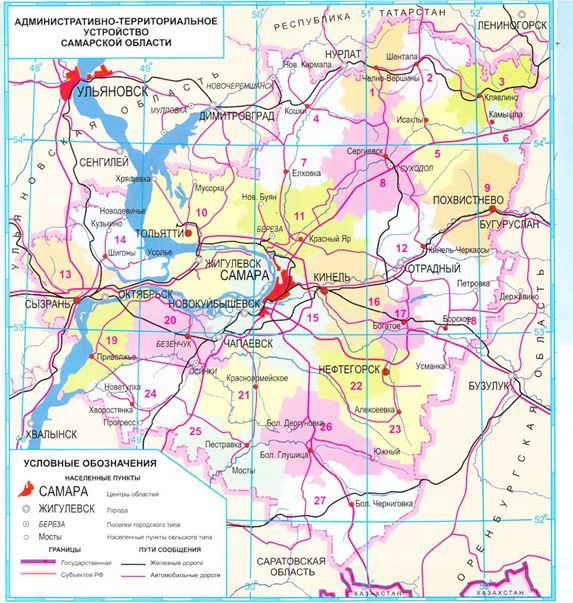 Рисунок 1.1 -  Местоположение муниципального района Сергиевский в Самарской области Железнодорожная коммуникация, тупикового типа, проходящая по территории Сергиевского района обслуживает грузовые перевозки и в настоящее время не участвует в перевозке пассажиров. Участок Серные Воды 2 – Кротовка, протяженностью 86 км, является объездной веткой железнодорожной магистрали Москва-Самара-Челябинск. Вместе с тем Сергиевский район занимает центральное положение среди северо-восточных районов области (граничит на севере с Челно-Вершинским и Шенталинским районами, на востоке с Исаклинским, на юго-востоке с Похвистневским, на юге - с Кинель-Черкасским, на юго-западе  с Красноярским, на западе с Елховским и Кошкинским районами) и имеет благоприятные экономико-географические предпосылки для налаживания с ними промышленных, сельскохозяйственных, социальных и культурных связей, осуществления торговли. Численность постоянного населения района на 01 января 2024 года составила 43600 человек, в том числе городского – 13083 человека (30,0% от общей численности населения района), сельского – 30517 человек (70,0%).В настоящее время Сергиевский район объединяет 68 населенных пунктов, 17 администраций поселений (1 городское и 16 сельских), рисунок 1.2.  Площадь района -  2749,3 кв. км.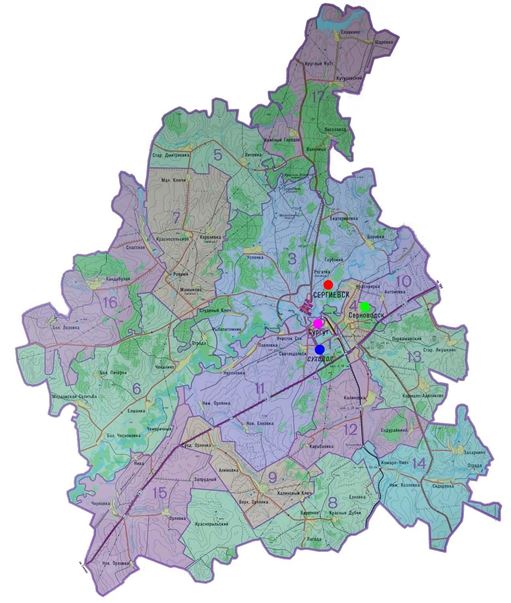 Рисунок 3.1 -  Состав поселений в муниципальном районе Сергиевский34 из 68 населенных пунктов Сергиевского района связаны с автодорогой федерального уровня Москва-Уфа (М-5) посредством местных автодорог с твердым покрытием. Общее количество населения, проживающего в 34 населенных пунктах района, составляет 93,4% от общего количества населения.Сергиевский район – это район с хорошо развитой производственной и социальной инфраструктурой. Достаточно развита транспортная сеть района, по территории которого проходит автодорожная магистраль М-5 «Москва- Челябинск». На территории района расположена железнодорожная станция «Серные Воды –2».Сергиевский район обладает возможностями для развития конкурентоспособных туристических услуг по таким направлениям как православный, культурно-познавательный, рекреационный туризм.  На территории района расположены 4 объекта археологического наследия, включённых в единый государственный реестр объектов культурного наследия народов Российской Федерации в качестве объектов федерального значения, 147 выявленных объектов археологического наследия, 2 объекта архитектурного наследия, включенных в реестр, 25 выявленных объектов архитектурного наследия.По состоянию на 01 января 2024 года на территории района количество субъектов малого и среднего предпринимательства – 914, из них 749 индивидуальных предпринимателей и 165 юридических лиц. Промышленные предприятия района подразделяются по следующим видам экономической деятельности: добыча полезных ископаемых; производство пищевых продуктов; издательская и полиграфическая деятельность; производство и ремонт машин и оборудования, обработка древесины и производство изделий из дерева.Индекс промышленного производства по крупным и средним предприятиям муниципального района Сергиевский за 2023 год составил 107,7% к предыдущему году.Отгружено товаров собственного производства, выполнено работ и услуг собственными силами по добыче полезных ископаемых, обрабатывающим производствам, производству и распределению тепловой энергии и воды (по разделам В, С, Д, Е) за 2023 год на 17,5 % больше   уровня предыдущего года в действующих ценах, что составило 117 015,675 млн. рублей. Рост связан с увеличением объемов добычи нефти. В недрах района имеются запасы нефти и газа, что является важнейшим фактором развития экономики Сергиевского района и Самарской области в целом. Район богат строительными материалами, имеются запасы строительного камня, известняка, доломита, гипса, мела, песка, глины. Одной из основных отраслей экономики района является сельское хозяйство. Производством сельхозпродукции на 01 января 2024 года занимались 20 предприятий и 33 крестьянско-фермерское хозяйство (КФХ). Сельхозпредприятия специализируются на производстве зерна, семян подсолнечника, молока, мяса говядины и свинины.Сельскохозяйственные угодья Сергиевского района занимают 210,2 тыс. га., в том числе 132,4 тыс.га. - пашня. Обрабатываемая площадь в 2023 году составила 132,4 тыс. га или 100 % от общей площади пашни.С начала 2023 года в муниципальном районе отмечается сокращение численности зарегистрированных безработных. По состоянию на 01 января 2024 года на учете в службе занятости состоят 126 безработных (на 60 чел. меньше, чем на 01 января 2023 года), соответствующий уровень безработицы составляет 0,5% (на 01.01.2023 – 0,76%). В 2023 году на развитие экономики и социальной сферы муниципального района Сергиевский использовано 11 542,03 млн. рублей инвестиций в основной капитал, что в 1,9 раз большее, чем в 2022 году в сопоставимых ценах (в 2022 году вложено инвестиций в сумме 6 205,5 млн. рублей).На территории района реализуется комплекс социальных программ, ведется строительство и реконструкция объектов социальной сферы и жилищно-коммунального хозяйства. Приоритет в строительстве объектов отдается таким социально значимым отраслям как жилищно-коммунальное хозяйство, образование, культура, и др.Подробный анализ ситуации социально-экономического развития муниципального района Сергиевский проведен по разным сферам жизнедеятельности муниципального района с выводами по каждой из них и представлен в Приложении 3 к Стратегии.1.2 Краткие итоги развития муниципального района Сергиевский в рамках стратегических ориентиров 2007 годаПри анализе текущей ситуации в муниципальном районе появляется объективная необходимость опереться на достигнутое, а именно рассмотреть текущую ситуацию с точки зрения реализации ранее поставленных стратегических целей по развитию района.  Поэтому стратегическая диагностика социально-экономического развития муниципального района «Сергиевский» проведена в определенной соотнесенности со Стратегией развития муниципального района «Сергиевский» на период до 2022 года, утвержденной решением Собрания представителей муниципального района Сергиевский» от 25.12.2007 г. № 86 (далее Стратегия-2007). В ходе анализа происшедших изменений за период 2006/07-2021/22 годов выявлено, какие получены результаты за прошедший период и, в какой мере достигнуты поставленные стратегические цели. Достигнуты многие намеченные в Стратегии-2007 целевые ориентиры развития муниципального района в целом и составляющих его поселений, среды жизни для населения и развития местного сообщества – сорганизованных жителей района, а многие запланированные мероприятия реализованы, или же по ключевым направлениям проделаны существенные шаги. Полученные результаты в кратком виде представлены в табличной форме (таблица 1.1), чтобы их лучше соотнести с поставленными целями Стратегии-2007 по трем направлениям развития (обобщенно по целям третьего уровня).Таблица 1.1 – Результаты достижения целей развития муниципального района Сергиевский согласно Стратегии-2007В результате реализации поставленных целей по направлениям развития муниципального района Сергиевский обеспечено достижение и предназначения района – как внутри областного, так и внутрирайонного (для поселений).Внутриобластное предназначение («Стать субрегиональным центром развития северной зоны Самарской области с опорой на имеющиеся институциональные структуры государственной власти, а также на расположенные на территории района предприятия и учреждения областного, межрегионального и Российского значений, предоставляя населению окружающих районов широкий спектр необходимых услуг») достигнуто по принципу. Действительно Сергиевский район, его ядерные населенные пункты (прежде все всего с. Сергиевск) стали местом расположения многих территориальных органов государственной власти, которые обслуживают соседние районы. Это усиливает статус Сергиевского района в качестве субрегионального центра развития северо-восточных территорий / северной зоны Самарской области.Внутрирайонное предназначение («Обеспечить эффективное функциональное развитие ядерных поселений района (4-5С) как Сергиевской сельской агломерации, а также задать перспективы и поддержать развитие ключевых периферийных сельских поселений большого по площади района в условиях реформы местного самоуправления») также в существенной мере осуществлено. За последнее десятилетие поселенческий центр района продолжает обустраиваться, становясь притягательным для жителей других поселений района. В определенной мере произошла даже некоторая переконцентрация, которую можно и нужно использовать в будущем для развития муниципального района, в том числе для усиления его субрегиональной роли. При этом цель «задать перспективы и поддержать развитие ключевых периферийных сельских поселений», решена лишь частично, поскольку не хватило необходимых ресурсов. В результате возникла высокая степень дифференциации сельских поселений по уровню социально – экономического развития.Муниципальный район Сергиевский безусловно за прошедший период реализации Стратегии-2007 преобразился, стал более заметен на уровне Самарской области, однако наряду с позитивными изменениями в развитии района проявились и сложные процессы и ситуации, многие за счет неблагоприятных внутренних и внешних процессов и причин. Поэтому отдельные цели не удалось реализовать полноценно, но даже в этом случае были сделаны определенные шаги, которые заложили основу для дальнейшего развития района.Так, в сельском хозяйстве вследствие введенного карантина на амброзию район существенно потерял возможности выращивания и внешней поставки зерновых культур. Но, при этом были введены в сельскохозяйственный оборот давно не обрабатываемые пашни, и тем самым хозяйственные потери были не только нивелированы, но и превзойден сбор урожая в последние несколько лет, а также повышена урожайность ряда культур в силу применения современных агротехнологий.В животноводстве района за последние 10 лет произошло снижение поголовья крупного рогатого скота и свиней более чем на 20%, что свидетельствует о том, что восстановление животноводческой отрасли необходимо продвигать как в организационно-управленческом, так и технологическом плане (за счет внедрения новых технологий), в том числе за счет участия в приоритетном национальном проекте «Развитие АПК».В целом традиционные сельскохозяйственные отрасли хозяйства муниципального района Сергиевский продолжают терять свою значимость, а нефтяная отрасль (нефтедобыча) растет, учитывая новые разведанные месторождения.  Сохраняющийся приоритет высоко прибыльной нефтяной отрасли сдерживает развитие других отраслей промышленности, хотя за последние годы отдельные малые промышленные предприятия постепенно укрепляют свое положение за счет обслуживания нефтяной отрасли.Некоторые поставленные стратегические цели, базирующиеся на имеющихся и сложившихся ресурсах района и очень значимые для развития муниципального района, оказались организационно не достижимыми в силу ведомственной принадлежности находящихся на территории Сергиевского района организаций.  В частности, не удалось на уровне усилий органов местного самоуправления муниципального района (даже при определенной поддержке Правительственных структур Самарской области) и без соответствующих компетенций:- «модернизировать существующий санаторно-курортный комплекс «Сергиевские минеральные воды» и повысить эффективность использования уникальных лечебных факторов», поскольку СМВ с 2009 года находится в ведении ФМБА и осуществляет свою деятельность как санаторно-курортный и реабилитационный комплекс - ФГБУЗ МРЦ «Сергиевские минеральные воды» ФМБА России;- «расширить масштабы деятельности предприятий ЗАО «ВИЛАР», ЗАО «Самаралектравы», соразмерных их федеральному значению» в силу интересов и возможностей курирующих их структур; так, с 2014 года сменилась ведомственная принадлежность ВИЛАР, который как Средне–Волжский филиал ФГБНУ ВИЛАР входит в состав ФАНО (Федеральное агентство научных организаций);- «преодолеть железнодорожную «тупиковость» ветки «Кротовка – Серные воды» и усилить роль железной дороги в развитии Сергиевского района как форпоста северных территорий области», поскольку это находится в компетенции ОАО РЖД, которая по экономическим соображениям пока не вкладывает усилия в поддержание и развитие обводной ветки «Кротовка -  Серные воды».Отдельные ранее поставленные целевые ориентиры потребуют дополнительных усилий и поддержки их продвижения на следующем этапе стратегического развития муниципального района Сергиевский со стороны органов местного самоуправления и администраций поселений. Среди них:-  Продолжать эффективную политику инвестиционного развития Сергиевского района и повышения инвестиционной привлекательности района;- Способствовать созданию в районе современной деловой инфраструктуры, обеспечивающей эффективное функционирование разных социальных, бизнес структур и органов власти разного уровня (с учетом функции Сергиевска как субрегионального центра);-  Разработать и организовать реализацию в пределах Сергиевской сельской агломерации инфраструктуры, обеспечивающей формирование коммуникационного пространства, интегрирующего все необходимые для функционирования и развития района (с учетом функции субрегионального центра) виды взаимодействий (в «треугольнике» власть - бизнес - социум);- Проработать возможности организации в районе логистических услуг и оптовой торговли (на основе выгодного транспортно-географического положения района), ориентированных на соседние районы Самарской области;- Сформировать активно действующее Сергиевское землячество.Эти и прочие целевые полагания учтены в стратегическом замысле новой Стратегии.1.3 Особенности муниципального районаПомимо общих характеристик по разным сферам деятельности в стратегическом плане представляют интерес особенности муниципального района, в том числе уникальные, как значимые опорные моменты.  На стратегических сессиях участники определили основные особенности района (на взгляд жителей района). Характерно, что по большинству пунктов многие названные характерные черты района совпадают с подобными характеристиками 2007 года (преимущественно природные и исторические особенности, а также инфраструктурные). Что касается деятельностных характеристик, то часть упомянутых в 2007 году характеристик (по значимым организациям) в 2018 году не была названа, но появилась новая характеристика (питьевая вода "Сергиевская жемчужина"), таблица 1.2.Таблица 1.2. Особенности муниципального района Сергиевский (по высказываниям участников стратегических сессий)Обозначенные характерные особенности муниципального района, выявленные жителями, представляют собой определенную самоидентификацию района. 1.4 Позиционирование муниципального района1.4.1 Основания позиционированияПомимо самоидентификации значима экспертная оценка значимости района во внешней среде, которая может быть представлена как позиционирование муниципального района. Позиционирование муниципального образования означает выделение основных, фокусных ракурсов рассмотрения территориального объекта на внешнем фоне (чем район выделяется, с кем сравнивается и т.п.) в разных масштабах (от регионального и макрорегионального до странового и, наоборот, локального).Позиционирование муниципального района как территориального объекта задает основные ракурсы проведения стратегического анализа и на его основе стратегического синтеза ситуации с развитием района с точки зрения его внешней проявленности и значимости.    Выделены следующие аспекты разномасштабного позиционирования муниципального района Сергиевский: природная ресурсная основа (территориально-земельный комплекс и ресурсы недр) района, комплексное рассмотрение  его географического положения и, в частности,  транспортного положения; место района и его населенных пунктов  в системе расселения  региона и роль в процессах сельского агломерирования; место в системе  административно-территориального и муниципального устройства Самарской области; проявленность Сергиевского района как одного из старейших курортов России. Все отмеченные позиционные ракурсы муниципального района Сергиевский поочередно рассмотрены ниже.1.4.2 Крупный территориально-земельный комплекс Самарской областиМуниципальный район Сергиевский относится к наиболее крупным по площади среди 27 районов Самарской области (третий после Ставропольского и Большеглушицкого районов). По состоянию на 01 января 2024 года земельный фонд муниципального района Сергиевский в административных границах составил 274930 га.Сергиевский район наделен большой территорией, которая природно богата как плодородными почвами, так и углеводородными запасами недр.Именно эти природой данные особенности (плодородные черноземные почвы и нефтяные месторождения) предопределили развитие соответствующих видов деятельности. Издавна на территории нынешнего муниципального района Сергиевский получила развитие сельскохозяйственная деятельность, а в середине XX века стала развертываться нефтедобыча. Факторы почвообразования, свойственные зоне лесостепи Высокого Заволжья, в пределах которой находится территория Сергиевского района, обусловили господствующее развитие почв черноземного типа. В условиях достаточного увлажнения (под пологом леса и вблизи него) сформировались черноземы оподзоленные или темно-серые и серые почвы.В структуре земельного фонда муниципального района наибольший удельный вес занимают земли сельскохозяйственного назначения – 223111 га (81,16% от общей площади). Земли сельскохозяйственного назначения используются сельскохозяйственными предприятиями, организациями для производства сельскохозяйственной продукции, научно - исследовательских и учебных целей, гражданами для ведения крестьянского (фермерского хозяйства), личного подсобного хозяйства, садоводства, огородничества, животноводства, сенокошения и пастьбы скота. Площади сельскохозяйственных угодий в составе земель сельскохозяйственного назначения в Сергиевском районе составляют 210174 га (94,2%), в том числе: пашни – 130395 га (58,4%), многолетние насаждения – 1602 га (0,7%), сенокосы – 9930 га (4,5%), пастбища – 61217 га (27,4%) и залежь – 7032 га (3,1%).  Начало промышленной добычи нефти в Самарской области приходится на 1936 год, поэтому на данный момент ее осталось уже немного по сравнению с изначальными объемами ресурса, но, тем не менее, около сотни небольших нефтяных месторождений продолжают функционировать.  Нефтяные месторождения размещены по территории Самарской области повсеместно, поэтому район между Волгой и Уралом даже называли «вторым Баку». Территория области условно разделена на 6 малых нефтеносных провинций, одна из которых Сергиевская (Радаевское и Якушкинское месторождения), рисунок 1.3. В этой связи нефтедобыча в Сергиевском районе не является уникальной отраслью для Самарской области, но очень значимой для муниципального района.  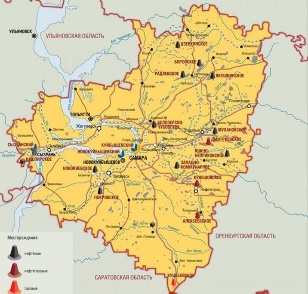 Рисунок 1.3 Обзорная карта месторождений углеводородного сырья Самарской областиПо объёму нефтедобычи Сергиевский район не является ведущим в Самарской области, но на уровне района именно нефтедобыча является ведущей и доминирующей отраслью как промышленности, так и экономики района в целом.1.4.3 Центр в местной системе расселения Самарской областиНа территории Самарской области сложились укрупненные три зоны расселения, дифференцированные по типам расселения.  Их выделение было основано на положении той или иной территории области в пределах двухядерной Самарско-Тольяттинской городской агломерации (СТА), «ядрами» которой являются города Самара и Тольятти.Первая зона расселения – зона поселенческого «ядра» СТА, в радиусе 30 км;Вторая зона - зона периферии «ядра» агломерации в радиусе 60 км;Третья зона   - зона периферии агломерации в радиусе 90 км.  На внеагломерационных территориях в Самарской сложились местные системы расселения (МСР), имеющие общие структурно-функциональные характеристики:- центры МСР расположены в административно-территориальных границах области, на внеагломерационных территориях, за границами 2-х часовой транспортной доступности от центров городской агломерации вдоль основных планировочных осей межсистемных транспортных магистралей;- центры МСР представляют собой опорные звенья сельскохозяйственных территорий, концентрируют в себе основные объекты бытового обслуживания, производственные предприятия, народные промыслы и прочие значимые объекты; - центры МСР имеют численность населения порядка 10 - 50 тысяч жителей;- центры МСР выполняют административные функции;- центры МСР формируют зону влияния шириной в пределах 15-30 км.Село Сергиевск наряду с другими поселениями области (г. Нефтегорск, г. Отрадный, г. Похвистнево, с. Большая Глушица и другие) является одним из центров местных систем расселения на внеагломерационных территориях Самарской области.  В соответствии со схемой территориального планирования Самарской области предусматривается дальнейшее целенаправленное пространственное развитие территории области, и, в частности, усиление ядерных центров местных систем расселения (рисунок 1.4. и 1.5).В соответствии с перспективной моделью расселения центры местных систем расселения предусматривается усилить транспортную связь как самих центров между собой, так и за счет этого повысить транспортную связность территорий области не только по «вылетным» магистралям из агломерационного ядра, но и по полукольцам хордовых магистралей (между МСР). Для Сергиевска это означает усиление связей с с.Кошки и г.Отрадный.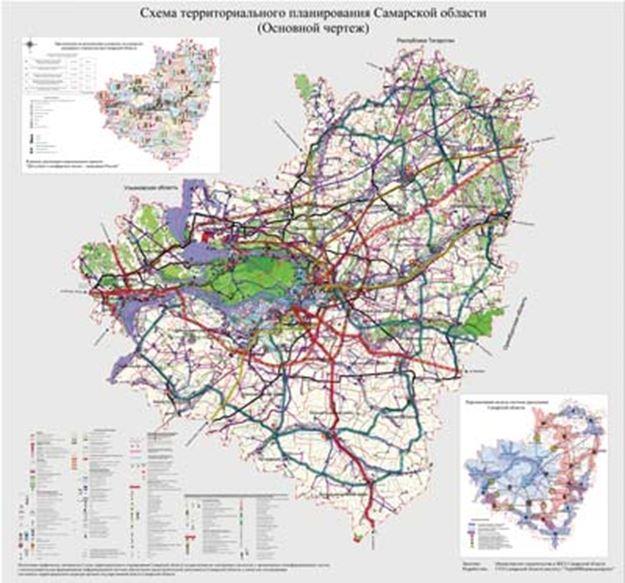 Рисунок 1.4 – Схема территориального планирования Самарской области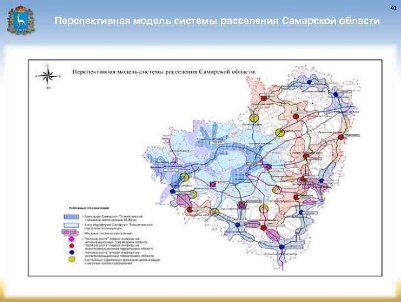 Рисунок 1.5 -  Перспективная модель системы расселения Самарской области1.4.4 Уникальная сельская агломерацияРаспределение населенных пунктов и населения по территории муниципального района Сергиевский района очень неравномерно. Для большей части территории района характерно традиционное для сельской местности рассредоточенное распределение сельского населения.Наиболее густо населенные пункты расположены около поселка городского типа Суходол, а также вдоль реки Сок; в северной части района - вдоль автодороги Сергиевск - Челно-Вершины, а в южной части - вокруг села Воротнее. Спецификой пространственной организации территории Сергиевского района является исторически сложившаяся уникальная сельская агломерация - близкое взаиморасположение самых крупных по количеству населения населенных пунктов района: поселка городского типа Суходол, села Сергиевск и поселков Серноводск, Светлодольск и Сургут, обобщенно называемых «4/5 С» (рисунок 1.6).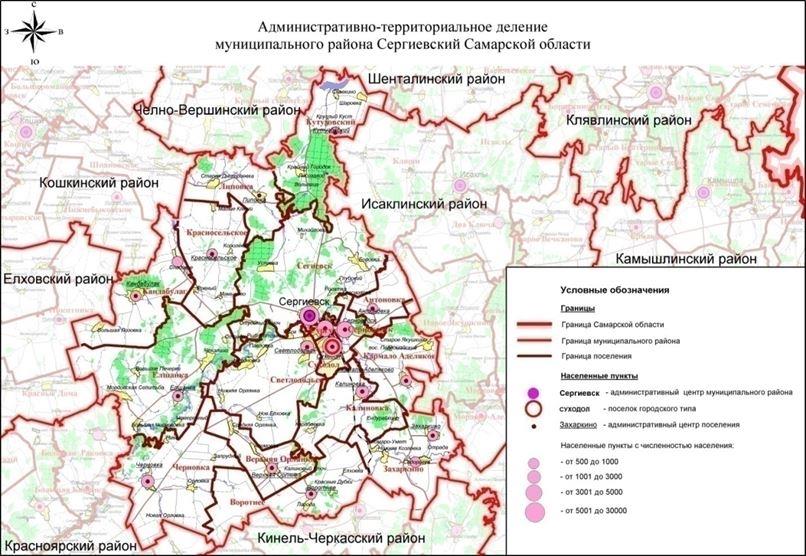 Рисунок 1.6 – Административно-территориальное деление муниципального района Сергиевский с указанием населенных пунктовВ этих пяти центральных поселениях районах сосредоточено более 70% населения района и расположены все крупные промышленные, строительные, дорожные, транспортные предприятия, организации и предприятия бюджетной сферы, что предоставляет возможности для взаимосвязанного развития этих населенных пунктов района, формирования особого агломерационного пространства.1.4.5 Транспортно-транзитный узел на северо-востоке Самарской областиЧерез Сергиевский район проходят ряд важнейших транзитных транспортных путей областного и межрегионального значения. Проходящая через территорию Сергиевского района магистраль федерального значения М-5 («Урал») связывает Сергиевский район с г.Самара, г.Тольятти, г.Кинель, с соседними Красноярским и Исаклинским районами, а также с соседними с Самарской областью регионами южного, северного, восточного и западного направлений, в том числе в рамках транзитного транспортного коридора «Европа-Западный Китай» (рисунок 1.7).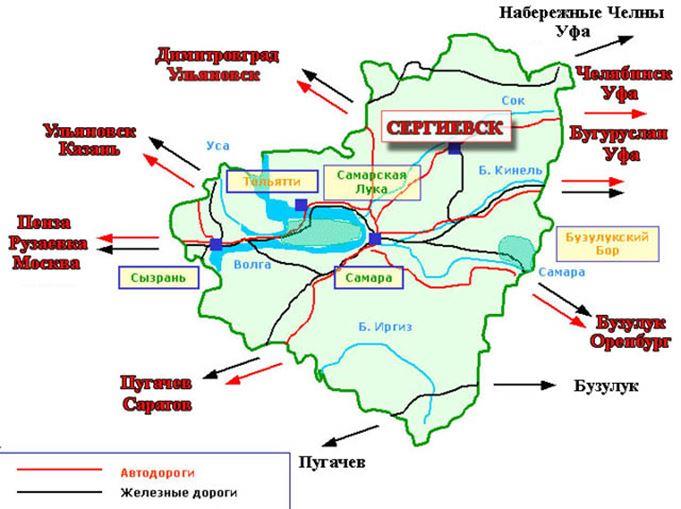 1.7 – Транспортное положение муниципального района СергиевскийАвтодороги общего пользования регионального или межмуниципального значения связывают Сергиевский район с соседними районами: Кошкинским, Челно-Вершинским, Кинель-Черкасским, Елховским, а также с городом Отрадный. Варианты перспективных направлений автодорог областного уровня на территории Сергиевского района включает в себя автодороги Суходол – Кинель-Черкассы и Суходол – автодорога Самара - Ульяновск (Р-178). Эти дороги пересекают территорию Сергиевского района с северо-запада на юго-восток. На направлении автодороги Сергиевск – Челно-Вершины по территории Сергиевского района осуществляются транзитные связи автотранспортом областного значения Самара – Челно-Вершины.Помимо основных транспортных путей на территории района развита сеть дорог местного значения, обеспечивающих как межрайонные связи, так и соединяющих центры поселений с селом Сергиевск.Несмотря на то, что территорию Сергиевского района пересекает река Сок (севернее и параллельно автодороге Москва-Уфа) взаимосвязь право- и левобережных территорий реки Сок обеспечена в достаточной мере (имеются более 6 мостовых переходов).По территории Сергиевского района с XIX века проходит железнодорожная однопутная ветка (Кротовка - Серные воды) протяженностью 86 км, в том числе по территории района - 29 км. Количество путей – 1, связывающая район с железнодорожной магистралью Москва-Челябинск (первым южным путем Транссиба). Конечная станция Серные Воды-2 железной ветки Кротовка – Серные Воды-2 расположена в трех километрах от с. Сергиевск, что обеспечивает железнодорожную связь муниципального района с Самарой. Местоположение Сергиевского района в сети автодорог разного значения и направлений и с выходом на железнодорожную магистраль обусловило его формирование как значимого транспортно-транзитного узла на северо-востоке Самарской области.1.4.6 Субрегиональный центр В Самарской области реализуется субрегиональный подход к локализации территориальных органов государственной власти в ряде сфер деятельности, который был заложен еще в 2006 году в Стратегии социально-экономического развития Самарской области (рисунок 1.8).  Субрегионы выделены по уровню связности соседних муниципальных образований (по 7 видам связям -  производственным, транспортным, культурным и пр.). Сергиевский субрегион (с центром в с. Сергиевск) выделен на северо-востоке Самарской области; который условно объединил следующие муниципальные районы: Сергиевский, Елховский, Кошкинский, Челно-Вершинский, Шенталиинский, Исаклинский.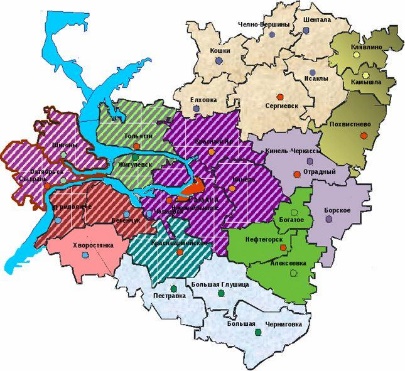 Рисунок 1.8 - Субрегиональная пространственная организация Самарской областиНа основе субрегионального (окружного) принципа на базе Сергиевского района организовано 14 межрайонных центров территориальных органов государственного управления Самарской области, в том числе в сфере образования, здравоохранения, социальной защиты.с. Сергиевск:- Отдел № 28 Управления федерального казначейства по Самарской области (Сергиевский район);- Межмуниципальный отдел по Сергиевскому, Исаклинскому районам управления Федеральной государственной регистрации, кадастра и картографии по Самарской области;- Государственное учреждение Отделение Пенсионного Фонда Российской Федерации в муниципальном районе Сергиевский Самарской области (клиентский отдел в с. Сергиевск);- Военный комиссариат Сергиевского, Исаклинского, Челно-Вершинского и Шенталинского районов Самарской области;- Межрайонная ИФНС России № 14 по Самарской области (ТОРМ в с. Сергиевск);- Северное управление Министерства образования и науки Самарской области (Сергиевский, Челно-Вершинский, Шенталинский районы);- Территориальный фонд обязательного медицинского страхования Самарской области Сергиевский филиал м.р-на Сергиевский (Сергиевский, Кошкинский, Кинель-Черкасский, Челно-Вершинский, Шенталинский, Исаклинский, Клявлинский, Камышлинский, Похвистневский районы, г.о Отрадный);- Территориальный отдел управления федеральной службы по надзору в сфере защиты прав потребителей и благополучия человека по Самарской области в Сергиевском районе (Сергиевский, Исаклинский, Елховский, Ч-Вершинский, Кошкинский, Клявлинский, Шенталинский, Камышлинский районы);- Филиал ФБУ здравоохранения «Центр гигиены и эпидемиологии Самарской области в Сергиевском районе» (Сергиевский, Исаклинский, Кошкинский, Елховский, Клявлинский, Челно-Вершинский, Шенталинский, Камышлинский районы);- ГКУ Главное управление службы защиты населения Северного округа по Самарской области;- Межмуниципальный медицинский центр на территории муниципального района Сергиевский – ГБУЗ СО Сергиевская "ЦРБ" (Сергиевский, Шенталинский, Челно-Вершинский районы);- ГКУ СО «КЦСОН Северного округа» Самарской области;п. г. т. Суходол:- Филиал по Сергиевскому району ФКУ Уголовно-исполнительная инспекция Управления Федеральной службы исполнения наказаний по Самарской области;с. Калиновка: - Межмуниципальный сервисный центр по селекционно-племенной работе и искусственному осеменению крупного рогатого скота.На территории Сергиевского района действуют типография – МУП «Сергиевское полиграфическое предприятие», которая имеет областное значение: в типографии печатаются 6 районных газет (Сергиевского района, Исаклинского, Шенталинского, Челно-Вершинского, Камышлинского и Клявлинского районов). Кроме того, Сергиевская телерадиокомпания «Радуга-3» (с. Сергиевск) транслирует передачи на территорию Сергиевского района в радиусе 50-70 км, частично охватывая территории Исаклинского, Кинель-Черкасского, Красноярского, Шенталинского, Кошкинского и Челно-Вершинского районов.1.4.7 Сергиевские минводы - известная здравница РоссииНа территории Сергиевского района, в пос. Серноводск, находится уникальный курортный комплекс «Сергиевские минеральные воды» — один из старейших российских курортов, открытый в 1833 году. Основные курортные ресурсы - источники сульфидных минеральных вод и сульфидные иловые грязи озера Молочка (расположено в 30 км к юго-западу от курорта).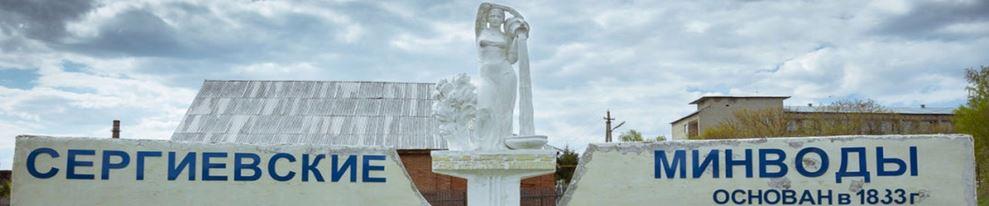 За годы существования курорт претерпел много организационных изменений. Многие годы на базе курорта действовало несколько разных учреждений и только с 1958 года все хозяйства объединили в один санаторий «СМВ». В настоящее время «Сергиевские минеральные воды» имеют статус санаторно-курортного и реабилитационного комплекса - ФГБУЗ МРЦ «Сергиевские минеральные воды» ФМБА России. Здравница входит в «Перечень уникальных курортов России», поскольку природные лечебные факторы курорта являются уникальными в бальнеологическом отношении, а основным лечебным фактором являются многодебитные естественные источники сероводородных вод, аналогов которым в России нет. Осуществляется лечение заболеваний органов движения и опоры, кровообращения, нервной системы, гинекологических болезней.Однако инфраструктурное обустройство корпусов и территории отстает от современных требований, в результате чего поток пациентов снижается. Имеются разные варианты развития курорта, но в них   слабо учитываются интересы развития как пос. Серноводск и Сергиевского района, так и Самарской области. Остается только былой имидж – Сергиевские минеральные воды, но и собственно природные лечебные факторы.2 Стратегический синтез социально-экономической ситуации в муниципальном районе Сергиевский 2.1. Стратегически значимые внутренние и внешние возможности и ограничения развития2.1.1 Группировка характеристик возможностей и ограничений развитияАнализ ситуации с развитием муниципального района Сергиевский на основании множества разноаспектных сведений и их обобщения (Приложение 3 к Стратегии) и выделенных наиболее значимых позиционных ракурсов рассмотрения перспектив развития района предопределил дальнейшее проведение стратегического синтеза.Стратегический синтез – выявление, соотнесение и обобщение стратегически значимых сведений о развитии муниципального района -  начат с проведения стратегической диагностики.  Для проведения стратегической диагностики развития муниципального района Сергиевский выделено 42 группы характеристик, объединенных в 8 сводных групп, по сферам жизнедеятельности муниципального района:1 ИСТОРИЯ 1.1 Особенности предыдущих этапов развития  2 ТЕРРИТОРИЯ 2.1 Природные особенности местоположения, природные условия, памятники природы и экология2.2 Экономико-географическое положение и территориальная организация 2.3 Транспортная доступность2.4 Земельные ресурсы, землевладение и землепользование 3 НАСЕЛЕНИЕ3.1 Общая демографическая ситуация, миграции3.2 Трудовой потенциал и занятость населения3.3 Национальный и конфессиональный состав населения3.4 Социальная дифференциация населения по уровню жизни3.5 Местные сообщества и землячества 4 ХОЗЯЙСТВЕННАЯ СФЕРА4.1 Инвестиционная активность4.2 Малое предпринимательство4.3 Сельское хозяйство в целом4.4 Сельское хозяйство - растениеводство4.5 Сельское хозяйство - животноводство 4.6 Хранение и переработка продукции4.7 Промышленность4.8 Добывающая промышленность4.9 Строительный комплекс4.10 Обрабатывающая промышленность4.11 Лёгкая и пищевая промышленность5 ИНЖЕНЕРНАЯ И КОММУНАЛЬНАЯ ИНФРАСТРУКТУРА5.1 Энергоснабжение, электро-, тепло-, газоснабжение5.2 Водообеспечение, водоснабжение и водоотведение5.3 Жилищное хозяйство5.4 Экологическая ситуация, ТБО5.5 Благоустройство территории6 ПОТРЕБИТЕЛЬСКИЙ РЫНОК6.1 Транспортный комплекс6.2 Система связи и информации         6.3 Финансовые и деловые услуги 6.4 Торговля, услуги питания и бытовые услуги6.5 Фармацевтика7 СОЦИАЛЬНЫЕ СФЕРЫ7.1 Образование 7.2 Культура и досуг7.3 Туристическая активность  7.4 Физическая культура и спорт    7.5 Здравоохранение7.6 Социальное обеспечение7.7 Безопасность и правопорядок   8 МУНИЦИПАЛЬНОЕ УПРАВЛЕНИЕ8.1 Организация местного самоуправления8.2 Стратегическое планирование  8.3 Муниципальное имущество 8.4 Финансово-бюджетная система По каждой группе характеристик сформировано четыре смысловых поля - по парам противоположных характеристик (позитивные/ негативные характеристики; внутренне/внешнее проявление характеристик).  Характеристики внутренних и внешних возможностей и ограничений развития муниципального района получены как в результате выявления и обобщения аналитических сведений, так и обработки результатов высказываний участников трех стратегических сессий. Полный состав значимых характеристик внутренних и внешних возможностей и ограничений развития муниципального района Сергиевский представлен в Приложении 4.  2.1.2 Стратегически значимые характеристики возможностей и ограничений развитияПомимо выделенных разноаспектных характеристик внутренних и внешних возможностей и ограничений развития муниципального района по восьми сферам жизнедеятельности экспертным путем были определены наиболее стратегически значимые характеристики. Первостепенные критерии стратегичности характеристик: 1) актуальность в будущем, 2) поддержание ресурсообеспеченности района; 3) значимость для развития района; 4) значимость для жителей района и сообществ; 5) усиление внешнего позиционирования района и пр.  Ниже приводятся сведенные вместе выделенные стратегические характеристики 8 сфер жизнедеятельности, по каждому из четырех полей. Характерно, что внутренних значимых характеристик (как позитивных - предоставляющих возможности, существенно больше, так и негативных -ограничивающих развитие) существенно больше чем внешних возможностей и ограничений. Это означает, что импульс и направленность на развитие развития района задается прежде всего изнутри.Стратегически значимые внутренние возможности- Район характеризуется большой территорий (второй по величине в Самарской области), высоким природным потенциалом (почвенный - преобладают черноземы, лесной), наличием 10 памятников природы регионального значения.- Наличие минерально-сырьевой базы (запасы нефти, газа, щебня, глины, известняка, песка, торфа); территории района разведаны и эксплуатируются крупные нефтяные месторождения. - Обнаружен источник целебных вод на территории района.  - Выполнена работа по кадастровой оценке всех категорий земель, что позволяет проводить все сделки с землей, в том числе правильное и своевременное исчисление земельного налога.- Возможности вовлечения неиспользуемой земли в сельскохозяйственный оборот путем привлечения как внешних, так и местных инвесторов в сельскохозяйственное производство при создании подсобных сельских хозяйств, поскольку срок регистрация сделок прав на землю осуществляется в течение 5 дней.- Развитие переработки мяса, молока, плодово-ягодных культур, хранения зерна.- Наличие свободных земельных участков.- Наличие свободных площадей для строительства с подготовленными сетями инженерной инфраструктуры.- Высокий уровень индивидуального строительства (среди сельских районов) при наличии свободных площадок и ипотечного кредитования жилья. - Развитая политика помощи в домостроении, особые коммуникации с поселками и другие меры позволяют закреплять квалифицированные кадры в районе.- Возможность производства строительных материалов. - В районе достаточное количество муниципальных нежилых площадей.- Наличие достаточного количества рабочих мест в районе (много предприятий).- Активность в последние годы малых предприятий, которые укрепляют свое положение в сфере промышленного производства, в нефтяной отрасли (в обслуживании нефтяной отрасли), в сельском хозяйстве.- Концентрация производственных предприятий в 4С.- Ядерные поселения (5С) постепенно тяготеют к формированию полноценного городского пространства и среды.- Развитая коммунальная инфраструктура по сравнению с другими районами; 97% населения района обеспечены инженерной и социальной инфраструктурой.- Основная масса теплоисточников (котельные) заменены на тепловые центры с современным теплооборудованием.- Высокий уровень газификации района. - Наличие лицензионного межрайонного полигона ТБО (Кошкинский, Похвистневский, Челно-Вершинский районы).- Наиболее интенсивные внутрирайонные перевозки пассажиров сосредоточены на маршрутах Сергиевск-Сургут-Суходол-Серноводск и Сергиевск-Светлодольск; высока социальная значимость пассажирского автотранспорта, поскольку данные услуги востребованы малоимущими гражданами, пенсионерами, студентами. - Достаточно торговых точек; развиты все направления торговли, в том числе через интернет. - Сохранена розничная торговля системы потребительской кооперации в отдаленных населенных пунктах.- Бытовые услуги развиты. Достаточно точек общепита. Ярмарки выходного дня.- Наличие СМИ (районная газета, телевещание), типография работает на несколько районов.- Образовательный уровень жителей выше, чем в большинстве соседних районов; высококвалифицированный кадровый потенциал; наличие молодых специалистов с высшим профессиональным образованием.- Внедрение в образовательный процесс новых педагогических технологий, оснащение школ новыми средствами обучения.- Наличие специальных учебных заведений для получения профессии для лиц с ограниченными возможностями в пределах района.- Работа в сфере общего образования в районе организуется северным образовательным округом с центром в с. Сергиевск), совместно с Челно-Вершинским и Шенталинским районами.- Межмуниципальный медицинский центр.- Безопасность населения Сергиевского района обеспечивают 6 силовых структур.- Население включено в сообщества, что, по словам глав поселений, позволило реализовывать Стратегию-2007.- В районе функционируют 3 молодежных организации, поисковый отряд; развитие волонтерства среди подростков; первые шаги в развитии производственных молодежных активов. - Растет количество творческих коллективов, представляющих район на различных фестивалях.- Освоение туристической активности, в том числе при реализации проекта «Серная жемчужина» Серноводского СДК; разработано 4 турмаршрута.- В историко-краеведческом музее разработаны интерактивные познавательные экскурсии; в с. Спасское открыт интерактивный музей войлока «Валеные чудеса», представляющий район на всероссийских ярмарках и выставках.- Администрация района тяготеет к повышению эффективности функционирования на основе современных методов управления, стремится к правильной организации деятельности подразделений; начинает осваивать проектный подход.- Администрацией района взят курс на повышение эффективности использования муниципального имущества, земли.- Отлаженное удобное взаимодействие между поселениями внутри района.- Муниципальный район Сергиевский постепенно стал субрегиональным центром на северо-востоке Самарской области; его развитие в этом направлении позволяет переходить к современным методам планирования (проектирования) деятельности, территории, кадровой и технологической политике.Стратегически значимые внутренние ограничения - Дефицит подземных источников и низкое качество питьевой воды из них по показателю «повышенная минерализация».- Экологические проблемы: загрязнение земель, особенно вблизи мест нефтедобычи.- Добыча, подготовка, транспортировка нефти и других опасных веществ ухудшает дороги и экологию (высокий аварийный уровень, риск техногенных чрезвычайных ситуаций).- Уменьшается численность населения в периферийных населенных пунктов, проявляется тенденция к деградации: в 27 селах из 68. - Молодежь уезжает в город на учебу и не возвращается.- Нет связки работодатель-образовательное учреждение.- Отток специалистов за пределы района.- Удаленные от 5"С" малые села лишены трудовых ресурсов, сферы занятости (земли обрабатываются только крупными предприятиями).- Отсутствие программы поддержки молодых специалистов, вернувшихся на село.- В целом в районе не хватает квалифицированных специалистов рабочих специальностей, в то время как учебные заведения ориентированы на высшее образование.- Объем инвестиций ограничивает недостаточно выстроенная маркетинговая позиция, предъявляющая инвестиционные проекты во внешней среде.- Сохраняющийся приоритет высокоприбыльной нефтяной отрасли, который сдерживает развитие других отраслей промышленности.- Отсутствие в районе небольших распределенных по многим населенным пунктам промышленных предприятий.   - Спад производства в строительном комплексе в виду недостаточности инвестиций; разрушение строительного комплекса района.- В районе прослеживается устойчивая тенденция переориентации сельскохозяйственного производства с животноводческого на растениеводческое направление, что существенно углубляет сезонные диспропорции в экономике хозяйств и способствует сокращению постоянных рабочих мест на селе.- Не развивается рыбопитомник.- Неполное и неэффективное использование земель сельскохозяйственного назначения высокого качества (черноземов) - не обрабатывается 18,0 % пашни.- Большой объем посевов подсолнечника в ущерб другим посевов.- Сергиевский муниципальный район – карантинный, так как часть земель была заражена амброзией и другими сорняками. - Отсутствует переработка всего спектра культур, кроме подсолнечника.- Отсутствие лимитов газа для развития производства (например, для сушки зерновых)- Нет организации сбыта сельскохозяйственной продукции.- Малый бизнес вытесняется сетевым: предприятия (в основном торговые) закрываются.- Благодаря плохой транспортной доступности отдаленных населенных пунктов часть населения выезжает работать в соседние республики.- Железнодорожная ветка Кротовка - Серные воды-2 не используется для перевозки пассажиров, а объем грузовых перевозок снижается.- Неудовлетворенность большого числа жителей уровнем благоустройства территории.- Необеспеченность водой (Калиновка, Птицефабрика, Кандабулак - нет холодного водообеспечения).- Не модернизированы внутрипоселковые сети в 4С.- Отсутствует модернизация канализационных сооружений п. Серноводск и Калиновый Ключ.- Множественные несанкционированные свалки в отдаленных населенных пунктах из-за отсутствия организации централизованного вывоза коммунальных отходов. - Стереотипы мышления из прошлого; потребительское отношение населения к жилью.- Отсутствие в ЖКХ средств для инвестиций в производство.- Очень велик разброс в уровне жизни населения, в 4С он намного (в разы) превышает уровень жизни в отдаленных населенных пунктах.- Уровень запросов населения не соответствует возможностям территории (запросы скорее городские).- Практически городские требования жителей: пробки, не достаточно парковок (С), нет светофоров (Суходол, Сергиевск), слишком много крупных торговых точек, особенно сетевых, в минусе малый бизнес, недостаточно гостиниц в 4С (с рестораном и кафе), недостаточно семейных и детских кафе- Отсутствие парковых зон (Сургут, Серноводск).- Отсутствие молодежного культурно-досугового центра, центра семейного досуга.- Здравоохранение: слабая материально-техническая база, нехватка специалистов младшего, среднего и высшего состава (медсестры, фельдшера, врачи).- Слабо развито в районе туристическое направление, хотя район имеет редкие природные памятники (Голубое озеро, серные источники и озера, Шихан гора и др.) и организации, заинтересованные в туристах.- Отсутствуют СО НКО.- Отсутствие стратегически ориентированных структур управления в Администрации муниципального района.Стратегически значимые внешние возможности- Достаточно высокий рейтинг Сергиевского района по уровню социально-экономического развития среди других муниципальных районов области.- По территории района проходит федеральная автомагистраль М-5, имеющая межрегиональное значение, что предоставляет району хорошие транспортные и логистические возможности.- В поселенческий центр района с юга доходит железнодорожная ветка Кротовка – Серные воды 2 (от магистрали Москва – Челябинск).- В сфере торговли широко представлены федеральные и региональные торговые сети. - На территории района работают предприятия соседних республик. - Интерес внешних инвесторов к Сергиевской земле.- Областной проект реконструкции полигона в мусоросортировочную станцию (через регионального оператора), есть участок земли.- Продолжает действовать бренд курорта всероссийского значения «Сергиевские минеральные воды».Стратегически значимые внешние ограничения - Продолжающиеся негативные природные процессы (карст, водяная и ветровая эрозии, повышение уровня подземных вод, обмеление рек и заиливание малых рек района).- Река Сок в Сергиевском районе относится к «очень загрязненным» - 3-го класса разряда «б».- Отмена поступления в местный бюджет налога на добычу полезных ископаемых, что ограничивает доходную часть бюджета.- Недостроенная птицефабрика – незавершенный инвестиционный объект.- Курорт «Сергиевские минеральные воды» находится в федеральном подчинении, но не развивается – физически и морально устарел, инвестирования в его развитие не происходит; у местной администрации отсутствует конструктивное взаимодействие с ФМБА России по поводу СМВ; на уровне руководства Самарской также нет адекватного решения ситуации.- Не достаточное взаимодействие с Департаментом по развитию туризма Самарской области, имеются уникальные природные и исторические особенности района и 4 спроектированных туристических маршрута.- Слабые, узкие программы по поддержке молодых специалистов.- В условиях нормативного финансирования и ограниченных возможностей бюджетов разных уровней невозможно оснастить все образовательные учреждения необходимым оборудованием.2.1.3 Соотнесение возможностей и ограничений по сферамСтратегически значимые внутренние и внешние возможности и ограничения были соотнесены между собой по каждой из 8-ми выделенных сфер жизнедеятельности для дальнейшего определения приоритетных направлений активности по развитию муниципального района на следующий период стратегического развития. В кратком виде обобщенные результаты соотнесения приведены по выделенным ракурсам рассмотрения района, в том числе по сферам жизнедеятельности.ИсторияИстория территории, в пределах которой административно расположен муниципальный район, богата   историческими событиями разных времен, отпечатком которых стали как археологические памятники и памятники истории, так и сложившиеся по их поводу легенды, культовые образы, прежде всего Сергия Радонежского, духовного покровителя Сергиевской земли. Что касается неизменного административного центра - села Сергиевск, то само его основание оказалось неразрывно связано как с Петром I, так и Санкт-Петербургом, с которым с городок-крепость Сергиевск оказался основанным в один и тот же, 1703, год. С одним из районом Санкт-Петербурга даже установлены побратимские связи, которые, к сожалению оказались формальными. Эти и другие исторически значимые факты не задействованы полновесно во внешнем позиционировании Сергиевского района, его брендировании, в том числе для развития туристической деятельности. Территория Территория муниципального района Сергиевский характеризуется большими размерами, что, несомненно, является большим достоинством, обеспечивающим многообразие разных категорий земель, прежде всего, сельскохозяйственного назначения. Но, одновременно, большая территория предопределяет большие расстояния до населенных пунктов района и прилегающих районов и соответствующие затраты для обустройства дорог и осуществление прочих мер по обеспечению транспортной связности поселений района. Благоприятной внешней возможностью для развития района является прохождение федеральной автомагистрали М-5 («Урал») – как собственно в транспортном отношении, так и в плане придорожного сервиса, определенных логистических функций (с учетом наличия, но слабо задействования, железнодорожной ветки от магистрали Москва-Челябинск). Выход района на 2 крупные транзитные магистрали несколько компенсирует удаленность от поселенческих ядер Самарско-Тольяттинской агломерации и от аэропорта Курумоч (при наличии вертолетной ведомственной связи) и отсутствие судоходных рек.Территория района характеризуется природой данными плодородными черноземными почвами и одновременно запасами недр - разными минерально-сырьевыми ресурсами, из которых преимущественно задействуются нефтяные запасы. И то, и другое иногда называют «вторым золотом», которое и «кормит» район, но только в разном соотношении в разные времена. Нефтедобывающее направление в районе является в настоящее время доминирующе приоритетным, что стратегически (по мере не только истощения нефтяных запасов, но и становления нового технологического уклада и соответствующей идеологии ресурсопользования), может существенно ограничить возможности как сельскохозяйственного использования земель (в результате возможных экологических последствий добычи нефти, ее перегрузки и транспортировки), так и водозабора  для питьевых целей (из-за понижения уровня подземных вод и изменения их качественных характеристик) - если не принимать необходимые предвосхищающие  меры.В пространственном плане территория района организована контрастно: при наличии центрального поселенческого «ядра» из наиболее крупных населенных пунктов (вблизи магистрали М-5) более мелкие населенные пункты рассредоточены по территории района, будучи линейно «привязанными» к долине р. Сок и автодорогам, связывающих территорию района с соседними районами. Такая конфигурация расселения усиливает сложившиеся диспропорции между «центром» и «периферией» района, но и обуславливает их необходимое взаимоувязанное развитие - с учетом целостности всего района (в случае усиления «дающих» функций «центра» и снижения «оттягивающих» при принятии решений по отдельным поселениям). Среда и образ жизни в центральном поселенческом ядре, исторически сложившейся сельской агломерации из нескольких населенных пунктов, названия которых начинаются на букву «С» (поэтому в кратком виде - 4/5 С), все более становятся приближенными к городским, но в сельской местности. Да, и внешний облик, прежде всего самого Сергиевска, несмотря на статус села, более городской (все-таки за более, чем трехсотлетнюю историю Сергиевск двести лет имел статус города, и только последние сто лет – села) – «наработанное» поколениями живое городское место!Наработанный городской потенциал как Сергиевска, так и всей агломерации 4/5 С продолжает усиливать значимость места во внешней среде. Не случайно Сергиевское поселенческое «ядро» было определено как один из перспективных центров местной системы расселения в Схеме территориального планирования Самарской области. А с учетом транзитно-транспортного расположения района, Сергиевск (и 4/5 в целом) оказался наиболее удобным для выполнения функций субрегионального центра на северо-востоке Самарской области с размещением в нем как территориальных органов государственной власти, так и разных служб и организаций межрайонного значения.Население Демографическая ситуация в Сергиевском районе, как во многих сельских районах, не является благоприятной, усугубляется характерными для всей страны демографическими «ямами» 1940-х и 1990-х годов. В последние годы происходит снижение численности населения, которое не компенсируется некоторым повышением уровня рождаемости и увеличением числа многодетных семей. Помимо естественной убыли населения идет миграционный отток населения, особенно молодежи, и, прежде всего, из отделенных населенных пунктов (где недостаточно рабочих мест, невысокая заработная плата, не современные условия комфорта жизни и благоустройства, мало мест досуга и пр.) – в центральное поселенческое ядро», в Самару и Тольятти и другие крупные города соседних регионов, Москву и Санкт-Петербург. В результате небольшие отдаленные населенные пункты постепенно «обезлюдивают».Молодежь, уезжая на учебу, как правило, назад не возвращается. К сожалению, слабо развиты земляческие связи с уехавшими земляками, что могло бы усилить человеческий потенциал развития района.Миграционный отток частично восполняется миграционным притоком – жителей из соседних районов, а иногда и из стран Ближнего зарубежья, что при экономических плюсах, иногда может иметь негативные социально-культурные последствия. При снижении общей численности населения уменьшается и число трудоспособного населения (за счет повышения доли младшего и старшего возрастов). Оставшаяся в районе молодежь формирует свои инициативные сообщества по интересам - в разных сферах жизни, что, несомненно, повышает смысл жизни в родном месте. Кроме молодежных сообществ в районе сформировались отдельные сообщества жителей – национальные (в основном в культурной сфере), конфессиональные, спортивные, самодеятельно художественные и прочие.Расселенческие диспропорции в районе обусловили и соответствующую социальную дифференциацию населения по уровню жизни: в центральных поселениях и более крупных населенных пунктах заработная плата и уровень жизни выше, чем в отдаленных и небольших населенных пунктах. Кроме того, заработная плата различается по отраслям: она выше в нефтедобывающей отрасли.ХозяйствоВ целом, по уровню социально-экономического развития Сергиевский район занимает значимое место в Самарской области (находится в первой десятке муниципальных районов по целому ряду показателей). Экономика района базируется на нефтедобывающей отрасли, хотя сельское хозяйство традиционно продолжает оставаться значимой отраслью.  Инвестиционные вложения (район вполне инвестиционно привлекателен по ряду показателей) идут преимущественно в нефтедобычу. В сельском хозяйстве происходит все большая переориентация на растениеводство. С приходом крупных агрохолдингов увеличилась площадь обрабатываемых земель, повысилась урожайность, производительность труда и уровень зарплаты. Но, при этом снизилось число занятых в сельхозпроизводстве, уменьшился спектр выращиваемых культур (при увеличении доли подсолнечника), слабее стала «включенность» хозяйств в жизнь поселений. Борьба с карантинными сорняками пока не позволила существенно снизить их распространение, что не позволяет району выращивать пшеницу на экспорт.Характерной особенностью Сергиевского района является давний опыт выращивания садоводческой и плодоводческой продукции, но эта возможность не оказывается пока существенной для развития района, в том числе, поскольку не развернуты мощные производства по переработке и глубокой заморозке сырья. Также уникальное для Самарской области выращивание лекарственных трав в районе (производственное и опытно-производственное) продолжается, но не наращивается, хотя продукция известна и в других регионах.Снижение животноводческой продукции (и по объему, и по доле в сельском хозяйстве) пока не восполнено планировавшимся птицеводством (крупный комплекс по выращиванию мяса цыплят-бройлеров); рыбопитомник также не развивается.Сергиевский район как сельский район не является чисто сельскохозяйственным районом – как в силу нефтедобычи, так и наличия ряда других производств (ремонтных, утилизирующих, перерабатывающих). Некоторые из них зарегистрированы не в Сергиевском районе. При этом с нефтедобычей связана и активизация предприятий малого и среднего бизнеса, обслуживающих отрасль, что задает предпринимателям определенную стабильность. Не хватает диверсифицированного спектра обрабатывающих производств, в том числе по переработке сельскохозяйственной продукции.Строительный комплекс является значимой и востребованной отраслью, инвестиционно привлекательной, но слабо развивающейся в районе – как в плане самого строительства, так и производства строительных материалов (несмотря на дороговизну завозимых извне и наличие собственного природного сырья для производства многих из них). Инженерная и коммунальная инфраструктураПо уровню и качеству инженерной инфраструктуры Сергиевский район оснащен лучше ряда других районов. Осуществлена модернизация котельных; проблемным моментом является изношенность разного вида сетей и необходимость их замены, хотя модернизированы многие участки. Имеются организационные сложности при подключении дополнительных электрических мощностей – через региональные структуры. При достаточно высоком уровне газификации района не все населенные пункты газифицированы; недостаточно подающегося газа для ввода производственных мощностей (в том числе для сушки зерна); остаются бесхозными в обслуживании магистральные газовые сети в поселениях. Водоснабжение района идет из подземных источников, поскольку воды основного поверхностного источника (р.Сок) загрязнены сбросами выше по течению, однако в ряде поселений наблюдается дефицит водных скважин и проблемы с жесткостью воды и другими показателями (как природного характера, так и антропогенного – как следствие добычи нефти). Экологические проблемы связаны и утилизацией твердых отходов, что в Сергиевском районе решается с учетом интересов ряда других районов, которые также будут пользоваться мусоросортировочной станцией и полигоном ТБО. Имеются сложности с горячим водоснабжением, с централизованным водоснабжением в небольших населенных пунктах, а также с водоотведением. Однако, в целом коммунальное хозяйство Сергиевского района, особенно в центральных населенных пунктах удачно справляется с задачами обслуживания жилого и нежилого фонда района.Сергиевский район выделяется среди отдаленных сельских районов высоким объемом строительства нового жилья, в том числе индивидуального (на подготовленных и оборудованных заранее инфраструктурой земельных участках). Пользуется спросом жилье, вводимое в рамках специальных программ (переселения из ветхого жилья, помощи многодетным семьям и молодым специалистам и пр.), в то время как рынок вторичного жилья не активен (предложение больше спроса). Имеются свободные не жилые площади, часто не востребованные. Большое внимание уделяется благоустройству территорий населенных пунктов, в чем активное участие принимают главы поселений, а также жители (в конкурсном обсуждении вариантов благоустройства). При этом уровень благоустройства улиц, дворовых территорий, скверов, детских площадок и различных общественных мест соотнесен со стандартами, разработанными для городских территорий, поскольку это востребовано жителями.Потребительский рынокВ Сергиевском районе развиты все виды услуг, востребованных жителями и организациями. Так, в силу значимого транспортного положения района значимую роль играет транспортный комплекс. Для района характерна большая протяженность автодорог (разного уровня) как в силу большой площади района, разбросанности по территории и удаленности населенных пунктов, так и разветвленности дорог.  Работают как междугородние автобусные маршруты, обеспечивающие связь с Самарой населенных пунктов 4 С, так и внутрирайонные направления, количество и график автобусного движения внутри района определяется потребностью жителей, в том числе сезонной.  Жители все более активно пользуются услугами такси, наряду с увеличением количества личного автотранспорта.Сергиевский район выделяется развитой системой разных видов связи, в том числе интернет, радио- и телевещания, охватывающих территории за пределами района. А Сергиевская типография печатает несколько районных газет.Все более востребованными становятся финансовые и деловые услуги, которые условиях слабой развитости местного рынка подобных услуг оказываются филиальными структурами самарских и прочих внешних организаций.  Сам спектр услуг небольшой, но постепенно расширяется. К числу деловых услуг относятся и услуги МФЦ, который оказался привлекателен и для жителей соседних районов. В основном в Сергиевске предоставляются также услуги территориальных органов государственной власти для жителей и организаций районов северо-восточной части Самарской области.  Услуги торговли, общественного питания и бытовые услуги, аптеки расположены преимущественно в центральных населенных пунктах района. Имеются все виды торговли, включая ярмарочную; развивается интернет торговля. Происходит уменьшение торговых услуг, оказываемых местными организациями, и сокращение числа торговых точек в силу распространения (агрессивного наступления) внешних сетевых торговых структур. При этом многие жители предпочитают выезжать за покупками и попутными в крупные сетевые магазины, расположенные в городах области.  В отдаленных населенных пунктах востребованы выездные услуги торговли и бытовых услуг. Предприятия общественного питания имеются в основном в населенных пунктах центрального поселенческого «ядра» и их явно недостаточно. Социальные сферыБольшое внимание уделяется социальным сферам в развитии района. При этом организация деятельности в сферах образования, здравоохранения, социальных услуг осуществляется региональными органами государственной власти (при незначительном числе функций, оставленных за органами местного самоуправления), что при определенных плюсах вызывает ряд проблемных моментов. Среди последних – нехватка медицинского персонала, особенно среднего и младшего звена; недостаточный учет специфики существования сельских школ при душевом принципе распределения финансовых средств и пр. В социальных сферах также проявляется территориальная дифференциация: в центральном «ядре» сосредоточена основная часть организаций, оказываются разнообразные услуги, в то время как в отдаленных населенных пунктах набор услуг намного уже и не везде имеется.В сфере образования значимым для района является деятельность Сергиевского губернского техникума, который обеспечивает возможность подготовки специалистов, востребованных на предприятиях района, хотя спектр специальностей сузился и не хватает прямых контактов с предприятиями (вариант дуального обучения).В сфере культуры и досуга практически все поселения охвачены той или иной активностью, но разного уровня и качества. При этом запросы жителей тоже различаются: в центральных поселениях они приближены к городским по своему спектру, особенно у молодежи. Одним из направлений активизации культурно-досуговой деятельности стало туристское направление: разработано несколько маршрутов, включивших в себя задействование совокупности исторических памятных мест и памятников природы, народные промыслы в отдельных селениях. Особая роль принадлежит музеям в активизации познавательной активности местных жителей и приезжих туристов, прежде всего Сергиевскому краеведческому музею с его интерактивными программами и экспозициями.  В сфере здравоохранения - на базе Сергиевской межрайонной больницы оказываются медицинские услуги и жителям соседних районов; спектр услуг расширяется. При расположении в пос. Серноводск известного курорта «СМВ», местные жители его услугами пользуются мало (и дорого, и морально устаревший вид при сильном физическом износе зданий и инфраструктуры территории).  Курорт ветшает, хотя продолжает продвигаться его бренд, но перспективы развития (при ведомственной подчиненности федерального уровня) не ясны, в том числе для района и конкретно для пос. Серноводск. В этой ситуации неизбежно возникают альтернативные варианты развития курорта (на базе и привозных грязей, и сероводородных источников), в том числе и значимые для развития Сергиевского района и его жителей.Повсеместно расширяется охват жителей в поселениях района, занимающихся физической культурой и спортом, чему способствовало строительство спортивных площадок вблизи места жительства, хотя спортивных объектов все еще не хватает. В центральных поселениях построены и крупные спортивные сооружения; не хватает ледового дворца.Реорганизация сильно затронула сферу социального обеспечения и социальной помощи и входящие в нее учреждения, среди которых имеются и работающие как на несколько районов, так и всю область. В перспективе ограничительным моментом может оказаться отсутствие в районе социально ориентированных НКО, которым на конкурсной основе передается все больше функций по предоставлению социальной помощи и услуг.Для развития района представляет особое значение обеспечение безопасности (разных видов и уровней) и правопорядка, чем занимается несколько служб, в том числе межрайонного уровня. Муниципальное управлениеВ сфере местного самоуправления налажено взаимодействие между администрацией района и главами поселений; регулярно проводятся встречи с жителями по актуальным вопросам. Задействуются новые методы управления развитием, в том числе проектный подход. При отсутствии специальных подразделений стратегической направленности осуществляется планомерная деятельность по стратегическому развитию района. В управлении муниципальным имуществом, в формировании бюджета (доходной и расходной частях) задействуются новые подходы и инструменты.2.1.4 Стратегические изменения возможностей и ограничений развития районаПри этом соотнесенное рассмотрение характеристик внутренних и внешних возможностей и ограничений развития района проведено не только между собой, но и в сравнении с подобными характеристиками, выявленными при разработке Стратегии-2007.  При сравнении выявленных при разработке Стратегии характеристик внутренних и внешних возможностей и ограничений с подобными характеристикам Стратегии-2007 выявилось, что ряд характеристик оказались не актуальными (в результате осуществления той или иной деятельности или решения отдельных проблем как ограничений), некоторые ситуации усугубились в негативную сторону, появились новые возможности и ограничения, характерные для текущей ситуации.К числу реализованных возможностей можно отнести завершение проведения реформы местного самоуправления, разработку схемы территориального планирования района, осуществление кадастровой оценки земель, реализацию на территории района приоритетных Национальных проектов, разных жилищных программ. Усилена субрегиональная позиция Сергиевска на северо-востоке Самарской области – увеличилось число территориальных органов государственной власти, размещенных на территории района, в том числе в ходе проведения организационно-управленческих реформ в сферах образования, здравоохранения и социального обслуживания. Одновременно, появились новые возможности дальнейшего развития деловых услуг, создания новых межрайонных центров услуг; выделяется своими услугами Сергиевский МФЦ. Также реализована возможность использования транспортно-транзитного положения района   -  создана разнообразная дорожно-сервисная инфраструктура вдоль трассы М-5, включая кафе и гостиницы.Ликвидированы или снижена острота внутренних ограничений: отремонтированы дороги и улучшено их качество, модернизированы сети водозабора, водоснабжения и водоотведения в 4С. Сергиевский краеведческий музей своими интерактивными программами стал значимой точкой развития района, стали разрабатываться туристические маршруты и пр.К новым возможностям можно отнести улучшение ситуации с рабочими местами, обеспечение специалистов жильем, приток жителей из других районов, активизацию разных сообществ и их проектную активность. Появилось много многодетных семей, имеются молодые специалисты с высшим образованием.Ухудшение ситуации и появление соответствующих ограничений связано с деятельностью внешних структур на территории Сергиевского района. Так, ещё более острой стала ситуации с дальнейшим развитием курорта СМВ, развитие которое определяется ведомственной структурой федерального уровня при отсутствии конструктивных связей и согласования с местными и региональным властями, что негативно сказывается на развитии пос. Серноводск.Жизненным ограничением является сложившаяся организация движения, в результате которой при отсутствии светофоров появляются пробки на перекрестках и т.п. Появилось ряд внутренних ограничений, связанных с современными требованиями к организации территории и её обустройству (обустройство пляжа на оз. Банное, парков, скверов, недостаточно спортивных объектов...). Также жителям не хватает ряда социальных и потребительских услуг (молодёжных досуговых центров, семейных и детских кафе, современных многофункциональных торговых центров), бытовых услуг (клининговых, прачечных, воскресных нянь). Не хватает театра.Таким образом, многие из перечисленных ограничений являются по своей сути претензиями к организации городской среды, что ещё показывает городскую сущность среды и образа жизни жителей центрального поселенческого "ядра" 4/5 С. В целом как позитивный момент, произошло усиление роли этих населенных пунктов, что, с одной стороны усиливает весь район, умощняет составляющую городской среды, но, с другой стороны, ухудшает жизненную ситуацию в отдаленных населенных пунктах.2.2.   Конкурентоспособность муниципального района Сергиевский2.2.1 Конкурентоспособность продукции и услугРайон занимает выгодное географическое положение, имеет развитую сеть автодорог и экономических связей. Все это в комплексе задает потенциальную возможность его конкурентоспособности.  Сергиевский район имеет широкую сеть промышленных, сельскохозяйственных предприятий, предприятий переработки сельскохозяйственной продукции. Многие годы выпускаемая продукция (работы, услуги) пользовалась спросом как в пределах района и области, так и за её пределами (например, нефть, сельскохозяйственная продукция, зерно, комбикорм, мясокостная мука, услуги структурных подразделений АО «Самаранефтегаз»).  Район при благоприятных условиях способен конкурировать по следующим видам выпускаемой продукции: масло растительное, хлеб, мясокостная мука, яблоки, ягода свежая и замороженная; по следующим видам услуг: санаторно-курортное лечение, социальные услуги (дом-интернат для детей-инвалидов в с. Воротнее, пансионат для ветеранов войны и труда в с. Кандабулак). Большинство указанных видов продукции и услуг могут быть востребованы как на территории района, так и в областном центре. Санаторно-курортное лечение в настоящее время востребовано не только на уровне района, но и на областном и федеральном уровнях. Что касается цены на санаторно-курортное лечение, то она соответствует качеству предоставляемых услуг, о чем говорит заполняемость санатория СМВ. Так при наличии 800 мест в санатории в 2015 году пролечились 13055 человек, в 2016 году – 10269 человек, в 2017 году – 10120, в 2020 году – 7859 человек, в 2021 году – 12518 человек, в 2022 году – 16249 человек. На увеличение заполняемости санатория в значительной степени влияет заключение государственных контрактов министерствами и фондами социального страхования Российской Федерации  по оздоровлению льготных категорий граждан.Услугами пансионата для ветеранов войны и труда пользуются ветераны, проживающие на территории Самарской области. Всего на территории области функционируют 10 аналогичных пансионатов. Ежегодная заполняемость пансионата 100 % (пансионат на 40 мест). Очередь на получение данной услуги отсутствует. К сожалению, в связи с высокой себестоимостью производства продукции и конкуренцией со стороны других производителей происходит сужение рынка сбыта некоторых видов сельскохозяйственной и промышленной продукции. Так, в связи с полной ликвидацией свинопоголовья в сельхозпредприятиях района, а также сокращением поголовья скота во всех категориях хозяйств, продукция ООО «Сургутский комбикормовый завод» стала не востребованной в районе. Попытки руководства завода найти рынок сбыта за пределами района на некоторое время позволили наладить реализацию комбикормов, однако в связи с увеличением транспортных расходов (в частности железнодорожного тарифа), а, следовательно, повышения цены на продукцию, она стала не конкурентоспособной. Основным видом деятельности предприятия в настоящее время является хранение и складирование зерна, а дополнительным - производство хлеба и хлебобулочных изделий. В 2018 году произошло строительство мощной зерносушилки производительностью 100 тонн зерна в час; заключен договор на поставку оборудования.Следует отметить, что в районе предприятия по переработке сельскохозяйственной продукции в настоящее время смогут производить конкурентоспособную продукцию лишь при условии модернизации основных производственных фондов. Износ машинно-тракторного парка сельскохозяйственных предприятий, а также их тяжёлое финансовое положение привели к отсутствию заказов на ремонт на Сергиевском ремонтно-механическом заводе и других ремонтных предприятиях, в связи с чем с объемы работ по ремонту техники незначительные.2.2.2 Сравнительный уровень экономического развития Сергиевский район, наряду с Красноярским, Кинельским, Волжским, Ставропольским, Нефтегорским, Безенчукским муниципальными районами, входит в группу динамично развивающихся сельских районов Самарской области с диверсифицированной структурой экономики. По итогам 1 полугодия 2022 года согласно сводному рейтингу министерства экономического развития и инвестиций Самарской области Сергиевский район занимает 6 место среди муниципальных районов (Волжский р-н - 1 место, Кинельский – 2-е, Кошкинский – 3-е, Безенчукский – 4-е, Ставропольский – 5-е). По объему производства промышленной продукции на душу населения в 2022 году Сергиевский район занимает 2-е место среди 27 районов (после Нефтегорского района). Сергиевский район относится к сельским районам с наиболее высокой заработной платой (3 место среди муниципальных районов области по итогам 2022 года). Среднемесячная начисленная заработная плата работников по крупным и средним предприятиям района в 2022 году – 50317,30 рублей (в среднем по Самарской области – 53436,20 рублей). Выше заработная плата только в Шигонском и Волжском муниципальных районах. Средняя обеспеченность населения Сергиевского района жильем в 2022 году – 27,9 кв.м общей площади на 1 человека. Для сравнения: в среднем по области на 1 жителя на 01 января 2021 года приходилось 27,4 кв. м. общей площади. 2.2.3 Референтные муниципальные районыПосле рассмотрения основных позиционных особенностей муниципального района Сергиевский были выявлены муниципальные образования, с которыми по разным основаниям можно сравнить муниципальный район, так называемые референтные муниципальные образования. Изначально были определены следующие основания для выявления референтных муниципальных образований:1. Численность населения2. Занимаемая площадь 3. Объем производстваУчастники стратегических сессий назвали следующие муниципальные районы, референтные для Сергиевского района: Красноярский, Волжский, Ставропольский, Похвистневский, Кинель-Черкасский, Исаклинский районы Самарской области, а также Хвалынский район Саратовской области, г.о. Самара и Санкт-Петербург.  Названные районы далее прошли объективную «проверку» (по статистическим показателям).  Помимо учтенных ранее оснований сравнения были  дополнительно рассмотрены  следующие показатели: объем производства промышленной  продукции на душу населения, динамика развития, уровень заработной платы, обеспеченность жильем; объем ввода жилья, среднее место (за 2009-2022 годы) в сводном рейтинге муниципальных районов Самарской области по социально-экономическим показателям развития, а также место в рейтинге по оценке эффективности деятельности органов местного самоуправления в муниципальных образованиях Самарской области.В таблице 2.2 отмечены районы Самарской области, которые по разным показателям (по абсолютным данным, а также по близким местам в рейтингах) могут быть соотнесены с Сергиевским районом.  По численности населения с Сергиевским районом сопоставимы Безенчукский муниципальный район, а также Кинель-Черкасский. Волжский, Красноярский и Ставропольский муниципальные районы существенно превышают Сергиевский район по численности населения, в то время как Кинельский и Нефтегорский районы существенно не дотягивают до численности населения Сергиевского района.Таблица 2.2 Сравнительные характеристики муниципальных образований Самарской области*) Х – наибольшее соответствие, х – наименьшее соответствиеПо площади Сергиевский район можно сопоставить с несколько большим по площади Большечергиновским районом и с меньшими по площади муниципальными районами: Большеглушицким, Волжским, Кинель-Черкасским и Красноярским. По совокупности характеристик, отраженных в таблице 2.2, в качестве референтных районов для Сергиевского района выделяются в большей степени следующие муниципальные районы Самарской области: Волжский, Кинельский, Красноярский и Ставропольский.Что касается Исаклинского района Самарской области, то он референтен Сергиевскому району по наличию природных источников и их использованию.Упомянутый Хвалынский район Саратовской области может рассматриваться с точки зрения опыта организации задействования рекреационных возможностей территории. Городской округ Самара как административный центр региона выступает для Сергиевского района в роли комплексного ориентира. Санкт-Петербург является своеобразным историческим ориентиром развития для Сергиевского района (они «связаны» между собой единым указом Петра I об их образовании, а один из районов Санкт-Петербурга является побратимом с Сергиевским районом). 3 Стратегические перспективы развития   муниципального района Сергиевский3.1 Функциональные особенности муниципального района Для определения стратегических перспектив развития муниципального района Сергиевский, то есть видения перспектив развития в будущем, необходимо опереться на прошедший и текущий опыт развития, чтобы сохранить необходимую линию преемственности для сбалансирования инициативных развивающих действий.  Одной из интегральных характеристик являются присущие территориальному образованию функции. На протяжении прошедших этапов развития на территории муниципального района осуществлялись разнообразные функции. Какие-то из них были преходящие (менялись с изменением внешних условий), а какие-то оставались выраженными в районе на протяжении разных этапов развития.  Долговременные функции представляют особый интерес, поскольку они следуют как из внутренней сущности территории, так и внешних условий их проявления, и поэтому являются стратегическими по своей сути.  Участниками стратегических сессий были выявлены следующие функции, присущие территории Сергиевского района на разных этапах развития: функция защитно-командная (оборонительная граница), добывающая (добыча серы), лечебно-оздоровительная, сельскохозяйственная, промышленная (нефтедобыча и прочие производства), функция межрайонного и межмуниципального центра (нахождение территориальных органов государственной власти: социальной защиты, образования, почта северной зоны и пр.).Среди долговременных функций особое значение имеют те, которые ожидаемо будут присущи территории и в будущем, то есть стратегические функции.  Для Сергиевского района эти функции включили в себя:- сельскохозяйственная функция;- лечебно-рекреационная функция;- транспортно-транзитная функция;- промышленная функция (добывающая и перерабатывающая);- функция субрегионального центра.3.2 Внешние тенденции и тренды развития, значимые для муниципального районаДля выявления значимости при рассмотрении тех или иных возможностей и ограничений развития муниципального района следует принять во внимание внешние процессы и тенденции, в том числе цивилизационные тренды. Среди них для перспектив развития муниципального района Сергиевского целесообразно учитывать следующие тренды: - наращивание технико-технологического развития и углубление его проникновения в Земную Природу, ощутимое изменение условий жизни на Земле;- осознание жизни в едином мире на Земле, экологизация сознания и деятельности; - смена технологических укладов (переход от производственной экономики к сервисной и экономике знаний);- автоматизация, роботизация, цифровизация деятельности и разных сторон жизни общества;- снижение использования энергоресурсов, внедрение замкнутых циклов деятельности;- повышение уровня «передела» используемых ресурсов, появление и использование новых материалов;- расширение спектра задействуемых ресурсов развития (усиление роли образовательных ресурсов, инфраструктурных, организационно-управленческих, социокультурных и др.).- повышение роли духовных ценностей в обществе;- рост самосознания общества и усиление потребности местных сообществ в управлении собственной жизнью;- расширение форматов управления (распространение сетевых форм).Кроме общецивилизационных трендов при рассмотрении перспектив развития муниципального района важно учесть и современные ориентиры развития территорий.  Среди них для Сергиевского района учтены следующие наметившиеся ориентиры:- процессы регионализации и локализация в противовес глобализации; - агломерационные процессы разного уровня и масштаба (в рамках процессов урбанизации и дезурбанизации); - переход от освоения территории к обустройству уже освоенных территорий;- комплексное развитие территорий при выделении «фокусов» развития (территориальных – зон, особых территорий; деятельностных – кластерных образований и пр.);- сочетание обустройства и благоустройства среды с созданием общественных пространств, притягательных и привлекательных для встреч местных сообществ;- экообустройство жизни и деятельности;- расширение практики не отдельных проектных инвестиций (независимо друг от друга), а инвестирование в конкретную территорию;- оценка уровня развития территории по общей «капитализации» территории;- налаживание системного взаимодействия между органами местного самоуправления и институтами гражданского общества (формальными и неформальными);- усиление внутри агломерационных связей;- распространение городского образа жизни (по уровню комфорта) за пределы городских «ядер» освоения территории;- пространственно-временные изменения в организации жизни, работы и досуга; повышение мобильности денег и талантов;- появление новых видов деятельности, в том числе не «привязанных» к конкретной территории; - усиление значимости инновационных разработок в разных сферах жизни, в том числе применительно к территориальным образованиям (от «умного» до «умного» поселения).3.3. Стратегически значимые факторы развития муниципального районаВ результате предыдущего рассмотрения внутренних и внешних возможностей и ограничений развития муниципального района Сергиевский, характерных для него функциональных особенностей на протяжении разных этапов развития с выделением стратегически значимых функций, а также с учетом значимых внешних тенденций и трендов развития были определены факторы развития муниципального района (совокупность сил, явлений, процессов, тенденций и трендов, влияющих на развитие района). Участниками стратегических сессий выявлены следующие факторы, обусловившие развитие Сергиевского района: фактор центрирующего местоположения в северо-восточном субрегионе; расселенческий фактор (наличие уникального «ядра» поселений -  4/5» С»); автотранспортно-транзитный фактор; фактор уникального лечебно-оздоровительного рекреационного ресурса федеральной значимости; фактор сельскохозяйственного освоения; фактор нефтедобычи.При рассмотрении указанных факторов с точки зрения их   действенности и в будущем некоторые факторы были переформулированы, а также добавлены дополнительные факторы. В результате была сформирована совокупность стратегически значимых факторов развития муниципального района: фактор местоположения (центрирующее положение  в северо-восточном субрегионе Самарской области);  территориально-земельный фактор; расселенческий фактор (особенность сложившейся системы расселения в районе); рекреационно-досуговый фактор; фактор  современного инфраструктурного обустройства и благоустройства территории; фактор кластерной организации деятельности;  фактор ценностного выбора (определения самого значимого для жителей и развития района в целом). Последний фактор позволяет расставлять приоритеты развития и концентрироваться на основной идее развития муниципального района.    Выделенные стратегически значимые факторы развития муниципального района Сергиевский были ранжированы (согласно полученной балльной оценки при открытом голосовании участников на стратегических сессиях), рисунок 3.1.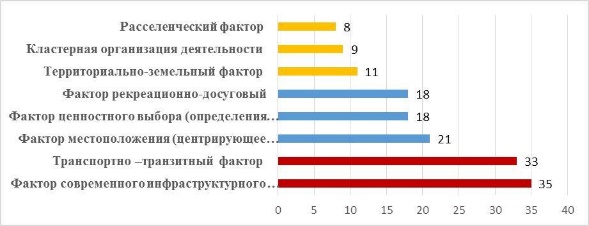 Рисунок 3.1 -  Ранжирование факторов развития муниципального района Сергиевский согласно голосованию на стратегической сессииФактор современного инфраструктурного обустройства и благоустройства территории и транспортно – транзитный фактор были определены как наиболее значимые факторы.К значимым факторам развития отнесен фактор местоположения (центрирующий для северо-восточных районов Самарской области), рекреационно-досуговый и ценностного выбора.  И третью группу (менее значимых факторов) составили территориально-земельный фактор (возможности территории и земельных ресурсов района), расселенческий и фактор кластерной организации деятельности. 3.4. Стратегическое «видение» перспектив развития муниципального района 3.4.1 Идеи «предназначения» муниципального района На стратегических сессиях с учетом выявленных факторов развития рассмотрены перспективные идеи развития муниципального района Сергиевский. При определении идей учитывались как внутренние ориентиры развития, так и внешние ожидания, внешнее разномасштабное предназначение муниципального района (для северо-восточных территорий Самарской области, для региона и страны в целом).   Совокупность выявленных идей предназначения муниципального района включила разные масштабы.  Для поселений района и соседних районов в качестве значимых идей предназначения Сергиевского района стали идеи «сельского города» (сельского поселения с городским образом жизни) как «центра возможностей трудоустройства и развития жителей», а также «производственного центра нового типа, площадки для реализации разных проектов», идеи «центра образовательных услуг», «культурно-досугового и спортивного центра», «межмуниципального медицинского оздоровительного центра». В большей степени в ориентации на соседние районы и референтные районы Самарской области были выдвинуты идеи предназначения Сергиевского района как «родового гнезда» для северных районов, «конкурента Красноярскому и Кинель-Черкасскому районам».  В масштабе страны перспективной была задана идея муниципального района Сергиевский как «Баден-Баден для всей страны».В ходе открытого голосования на стратегических сессиях выделенные идеи перспективного предназначения муниципального района были ранжированы (согласно полученной балльной оценке), рисунок 3.2.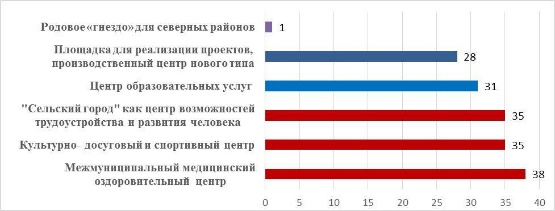 Рисунок 3.2 - Значимые идеи перспективного предназначения муниципального района СергиевскийК наиболее значимым идеям предназначения муниципального района Сергиевский отнесены идеи «межмуниципального медицинского оздоровительного центра, «Баден-Баден» для всей страны; культурно-досугового и спортивного центра; «сельского города», центра возможностей трудоустройства и развития человека. Во вторую группу, несколько менее значимых идей, вошли идеи «центра образовательных услуг», «площадки для реализации проектов, производственного центра нового типа». К наименее значимым идеям отнесена идея «родового «гнезда» для северных районов Самарской области».3.4.2 «Образ будущего» муниципального районаПосле обработки разных представлений о перспективах развития муниципального района Сергиевский были сформулированы основные составляющие «образа будущего» муниципального района (район как таковой и субрегиональный центр – поселения района – жители, в том числе приезжие): - Сергиевский район, являясь субрегиональным центром, постепенно становится привлекательным для сельского и городского населения в виду качественного улучшения условий жизни и разнообразных возможностей для самореализации.- Каждое поселение района имеет свою деятельностную направленность (сельскохозяйственную и/или промышленную), реализованную на современных принципах гибкого производственного характера, а социокультурная сфера закрепляет изменяющийся, привлекательный для сельского и городского жителя образ жизни. - Приезжающие из городов люди могут использовать обустроенные для строительства современных «усадеб» и оснащенные современной инфраструктурой участки и работать на современных производствах.3.5 Стратегический замысел и направления развития муниципального района 3.5.1 Формирование стратегического замыслаНа основе соотнесенного рассмотрения потенциала муниципального района, его позиционирования, функциональных особенностей развития, внешних и внутренних возможностей и ограничений, внешних трендов и тенденций, факторов развития и идей предназначения района) был сформулирован в обобщенном виде стратегический замысел развития муниципального района Сергиевский. В основу стратегического замысла развития муниципального района Сергиевский заложено несколько составляющих, выявленных еще при рассмотрении стратегического позиционирования района. В частности, сельскохозяйственная деятельность (в том или ином виде и подотраслевом составе) и нефтедобыча будут оставаться базовыми основами хозяйственной деятельности на территории района – пока будут действовать 2 характерных для территории природных фактора (почвообразование, а конкретнее - черноземообразование, и нефтеносность территории) в условиях действующего технологического уклада с соответствующей структурой потребления ресурсов и экосознанием. Несомненно, что и в ближайшее десятилетие, то есть в искомый стратегический период, ситуация не изменится: сельское хозяйство останется традиционной отраслью хозяйства, а нефтедобыча -  доминирующей.Составляющие стратегического замысла муниципального района Сергиевский:- Муниципальный район Сергиевский относится к числу крупных сельских районов, в котором имеется развитое комплексное сельское хозяйство (растениеводство, плодоводство, животноводство, рыбоводство, лекарственные травы и пр.), большие площади земель сельскохозяйственного назначения; по объему ряда видов сельскохозяйственной продукции выделяется среди многих районов Самарской области, является значимым сельхозпроизводящим районом региона. Поэтому сельскохозяйственное направление развития  района так или иначе остается  базовым, но для его дальнейшего развития на конкурентоспособном  уровне требуется не только ввод в сельскохозяйственный оборот простаивающих земель, но и  реабилитация  нарушенных и загрязненных в результате  нефтедобычи земель и выведение карантинно-опасных сорняков (амброзии  и др.), повышение комплексности и достижение более полного цикла деятельности, расширение животноводческой составляющей с необходимой кормовой базой, поддержание рыбоводства и развитие птицеводства, современное технико-технологическое оснащение, сопряжение с системой хранения, переработки и продвижения сельхозпродукции, включая экологически маркированную, подготовка и переподготовка кадров сельхозработников разного уровня, в том числе посредством дуального обучения. Конкурентоспособность муниципального района может быть усилена также за счет укрепления плодоводческого направления, включая расширение ассортимента, повышение уровня и разнообразия переработки плодово-ягодной продукции, в том числе с использованием технологии глубокой заморозки.   Выделенность района не только в регионе, но и за его пределами, несомненно, усилит активизация опытно-исследовательской и производственной деятельности, связанной с лекарственными травами (при условии необходимого обновления материально-технической базы и преемственности научных кадров).- При этом муниципальный район Сергиевский не относится к числу чисто сельскохозяйственных районов, а отличается комплексной производственной направленностью, с развитой как добывающей, так и и обрабатывающей составляющими.  Дальнейшее промышленное развитие района связано как с нефтедобычей (в пределах действующего в стране технологического уклада и перспективных мировых технологических сдвигов, а также имеющихся запасов нефти в недрах района), так и с перспективным развитием современных гибких (настраиваемых) производств, на современной технико-технологической основе (с усилением уровня автоматизации, роботизации, цифровизации и прочих составляющих искусственного интеллекта). При этом в районе имеются все условия, в том числе и благоприятное транспортное положение, для расширения спектра обрабатывающих производств, а также производств по переработке сельскохозяйственной и плодово-ягодной продукции. Модульность, мобильность позволит размещать подобного рода производственные комплексы/цеха и мини-заводы в разных поселениях района, тем самым дифференцируя нагрузку на центральные поселения (4 С) и деятельностно закрепляя жителей, особенно молодежь, и в более отдаленных поселениях, где будут созданы соответствующие условия работы и жизни.   В этом плане район может вполне стать производственной площадкой для апробации разных новых технологий, производства малых и экспериментальных партий товаров, особенно если будет усилена проектная составляющая производственной деятельности (полного цикла – от идеи до воплощения), а также появится разнообразная деловая инфраструктура, обеспечивающая необходимыми услугами предприятия и отдельных предпринимателей. - Очевидно, что без восстановления сельского хозяйства, переориентации на высокорентабельную современную промышленность различного типа, перехода к проектному управлению, трансферу технологий - зависимость от нефти приведет в тупик. Поэтому нефтедобычу нужно использовать как отрасль дающую возможность развивать действительно стратегические направления. Принципиальная установка Администрации района на развитие и внедрение новых технологий (автоматизация, интеллектуализация) при поддержке сельского хозяйства являются залогом выхода на путь самодостаточности и развития. - Традиционные отрасли хозяйства районы постепенно должны перейти на новую технику, при этом рост нефтяной отрасли, может в какой-то степени обеспечить этот переход. - Географическое положение муниципального района Сергиевский является существенным фактором, определяющим возможности развития района в целом, отдельных сфер и отраслей деятельности, организации территории. Выгодное транспортно-транзитное положение (на федеральной трассе М-5, и при наличии железнодорожной ветки для грузоперевозок (к Трансибирской магистрали, по Челябинской ветке) является значимым условием для развития разных сфер деятельности, что может быть усилено актуальными транспортно-логистическими и сервисно-обслуживающими функциями. Кроме того, развитая дорожная сеть при оптимизации маршрутов и обслуживания населения общественным транспортом может существенно повысить «связность» территории большого по площади района. - Центрирующее положение района в северо-восточной части Самарской области предопределяет дальнейшее усиление его субрегиональной значимости – как в институциональном плане (расположение многих территориальных органов государственной власти), так и в образовательном направлении (в том числе дистанционного формата), культурно-досуговом, сервисном, лечебно-оздоровительном. - В плане пространственного развития муниципального района актуальным можно опереться на целеполагание по организации пространства предыдущей Стратегии-2007, но с акцентом не только и не столько на центральную группу поселений, а на отдаленные и периферийные поселения и входящие в них населенные пункты.  В таком случае  территориально-пространственный замысел развития района включает в себя две взаимосвязанные линии: а) развитие центральных поселений район - сложившейся сельской агломерации «4/5 С»,  усиливая  её роль для поддержания развития остальных населенных пунктов района, а также для повышения  разнообразия возможностей района как субрегионального центра для соседних районов; б)  поддержание развития населенных пунктов района, центров поселений, особенно выполняющих роль центров второго порядка в районе (Калиновка, Елшанка, Черновка, Воротнее, Кутузовский  и др.), а также периферийных населенных пунктов, находящихся на автодорогах, связывающих с соседними районами Самарской области. - Комплексное развитие поселений основывается не только на поддержании имеющейся и развертывании новой хозяйственной деятельности, но и включает их обустройство разными видами необходимой для комфортной жизни инфраструктуры (инженерно-коммунальной, социальной, образовательной и пр.), налаживание комплекса выездных и дистанционных орговых, бытовых и прочих услуг населению. Ключевым моментом является благоустройство населенных пунктов (дворов, улиц, спортивных площадок, скверов и парков, общественных мест и пр.), в том числе при активном участии жителей в обсуждении и реализации проектов благоустройства.- Наличие природных ресурсов (сульфидных минеральных вод и иловых грязей) при  ослабевании позиций  действующего  курорта «Сергиевские минеральные воды» (в ведении ФМБА России) задает необходимость искать пути как взаимодействия с курортом (при содействии региональных структур власти), так и выявлять параллельные или альтернативные варианты задействования курортных лечебных факторов - как для населения, так и для привлечения приезжающих в район, а также  в целях развития  и благоустройства пос. Серноводск.-  Очевидно, что позиция на закрепление зарекомендовавших себя кадров (уже осуществляется путем выделения земельных участков под строительство), а также особое внимание к молодежи, является ключевой задачей. Образовательный процесс, непрерывного характера, с качественным отбором преподавательского состава, также будет иметь особое значение в самом ближайшем будущем, учитывая сложившиеся тенденции в Российской Федерации и мире в целом. Перед следующим десятилетием (до 2030г) стоят задачи перехода на «умную» технику, которой должны управлять профессионалы, что ставит задачи переквалификации и непрерывного образования. 3.5.2   Направления развития муниципального района По совокупности составляющих стратегического замысла участниками направления развития муниципального района Сергиевский. При первоначальном обсуждении они включили себя широкий спектр направлений:- Комплексное сельское хозяйство;- Субрегиональное развитие (как центра северо-восточного региона);- Промышленное производство и переработка;- Нефтедобыча и первичная переработка нефти;- Транспортно-логистическое // автомагистральное: транзитно-инфраструктурное и сервисное;- Развитие сервисной сферы;- Становление современной сельской агломерации (5 «С»);- Культура городского образа жизни;- Лечебно-оздоровительное; - Рекреационно-туристическое.В ходе проработки по направлениям и общих обсуждений, после дополнительных консультаций и экспертного отнесения были приоритетно сформулированы обобщенные формулировки развития стратегических направлений развития муниципального района Сергиевский на период до 2030 года (рисунок 3.3).  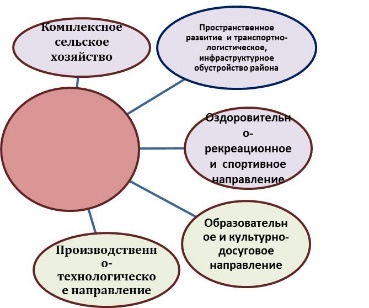 Рисунок   3.3 -  Стратегические направления развития муниципального района Сергиевский4 Целеполагание - формирование системы стратегических целей развития («дерева целей») муниципального района Сергиевский4.1 Предназначение муниципального района (с учетом его самоидентификации)Стать проводником перспективных и отлаженных технологий для осуществления их трансфера районам северной зоны Самарской области на основе выстроенного эффективного сотрудничества с ними.4.2 Главная стратегическая цель развития муниципального района (цель первого уровня)Организация сбалансированного пространственного развития района, реализация инфраструктурных, производственных, социокультурных проектов с учетом сохранения отдаленных сел района, сохранение населения, здоровье и благополучие людей, комфортная и безопасная среда для жизни, возможности для самореализации и развития талантов, достойный, эффективный труд и успешное предпринимательство, цифровая трансформация.4.3 Главные цели по направлениям развития (второй уровень)Направление 1 - Комплексное сельское хозяйствоЦель: Развить комплексное сельское хозяйство полного цикла (от производства до переработки и продвижения продукции).Направление 2 - Пространственное развитие и транспортно-логистическое, инфраструктурное обустройство районаЦель: Изменить пространство района благодаря созданию привлекательной и благоустроенной среды, постоянно дополняемой городскими элементами комфорта, которая предоставляет широкие возможности в различных сферах деятельности и с учетом особенностей дальних сел района.Направление 3 - Оздоровительно-рекреационное и спортивноеЦель: Обеспечить качественные результаты оздоровления жителей Сергиевского района и северной зоны Самарской области за счет качественных изменений в медицинском, оздоровительном и физкультурно-спортивном направлениях.Направление 4 - Образовательное и культурно-досуговоеЦель: Переформировать образовательную и культурно-досуговую сферу в направлении развития творческого потенциала и адаптации к быстро изменяющейся внешней среде.Направление 5 -  Производственно-технологическоеЦель: Создать необходимые условия для деятельности новых технологических гибких (перенастраиваемых) производственных площадок на территории муниципального района Сергиевский, разместив их в перспективных поселениях.4.4   Подцели по направлениям развития (третий уровень)Подцели развития муниципального района (ключевые цели) представляют собой развертку целей по направлениям.Направление 1 - Комплексное сельское хозяйство.Цель: Развить комплексное сельское хозяйство полного цикла (от производства до переработки и продвижения продукции).Подцели:1.1 Создать условия для развития комплексного сельского хозяйства.1.2 Увеличить число отраслей сельского хозяйства района.1.3 Способствовать созданию организаций, оказывающих услуги с/х производителям по расширению рынка сбыта, организации продаж и логистики.Направление 2 - Пространственное развитие и транспортно-логистическое, инфраструктурное обустройство районаЦель: Изменить пространство района благодаря созданию привлекательной и благоустроенной среды, постоянно дополняемой городскими элементами комфорта, которая предоставляет широкие возможности в различных сферах деятельности и с учетом особенностей дальних сел района.Подцели:2.1 Создать распределенный транспортно-логистический центр.2.2 Существенно расширить жилищный сектор района.2.3 Осуществить комплекс мер по улучшению коммунальной инфраструктуры и благоустройству.2.4 Расширить сферу услуг в торговле и бытовом обслуживании.Направление 3 - Оздоровительно-рекреационное и спортивноеЦель: Обеспечить качественные результаты оздоровления жителей Сергиевского района и северной зоны Самарской области за счет качественных изменений в медицинском, оздоровительном и физкультурно-спортивном направлениях.Подцели:3.1 Создать условия для развития и качественного улучшения деятельности Межмуниципального медицинского центра "Сергиевская центральная районная больница".3.2. Основать на месте нового источника сероводородной воды муниципальный лечебно-оздоровительный комплекс.3.3. Создать условия для регулярных занятий жителями физкультурой и спортом и ведения здорового образа жизни.Направление 4 - Образовательное и культурно-досуговоеЦель: Переформировать образовательную и культурно-досуговую сферу в направлении развития творческого потенциала и адаптации к быстро изменяющейся внешней среде.Подцели:2.5 Создать возможности для осуществления непрерывного образовательного процесса, путем существенного изменения в дополнительном образовании взрослых и детей.2.6 Сформировать Сергиевск (агломерацию «5С») как культурный, досуговый центр района.2.7 Осуществлять оперативную информационную, организационную поддержку и сопровождение образовательной и культурно-досуговой сфер.Направление 5 -  Производственно-технологическоеЦель: Создать необходимые условия для деятельности новых технологических гибких (перенастраиваемых) производственных площадок на территории муниципального района Сергиевский, разместив их в перспективных поселениях.Подцели:2.8 Создать условия для организации многопрофильного центра трансфера технологий для северной зоны своего и соседних районов.2.9 Создать несколько многопрофильных производственных площадок гибкого типа.2.10 Создать благоприятные инвестиционные условия, поддерживающие производственные площадки.2.11 Качественно увеличить ассортимент производимой и перерабатываемой продукции.4.5 Целевые задачи по направлениям развития (четвертый уровень)1 Комплексное развитие сельского хозяйстваЦель: Развить комплексное сельское хозяйство полного цикла (от производства до потребления).1.1 Создать условия для развития комплексного сельского хозяйства.1.1.1 Вывести карантинные сорняки.1.1.2 Максимально снизить негативные последствия нефтедобычи и её переработки в районе.1.1.3 Обеспечить кормовую базу (сочные и грубые корма), расширить площадки для сочных кормов.1.1.4 Создать условия для развития молочной промышленности.1.1.5 Увеличить и модернизировать помещения для животноводства (вентиляция, вместимость, оборудование).1.1.6 Создать условия по привлечению и закреплению молодых квалифицированных кадров (помимо участия в областной целевой программе «Развитие кадрового потенциала в АПК»).1.2 Увеличить число отраслей сельского хозяйства района.1.2.1 Восстановить ассортимент выращиваемых культур (зерновых, бобовых…)1.2.2 Увеличить объем и расширить ассортимент выращиваемых плодово-ягодных культур (СИНКО).1.2.3 Создать тепличные хозяйства по производству овощей.1.2.4 Восстановить прудово-рыбные хозяйства.1.2.5 Способствовать расширению деятельности ВИЛАР (Всероссийский научно-исследовательский институт лекарственных и ароматических растений) на территории района, увеличивая ассортимент выращиваемых лекарственных трав и рынок сбыта производимой продукции.1.2.6 Создать условия для развития семеноводства.1.3 Способствовать созданию организаций, оказывающих услуги с/х производителям по расширению рынка сбыта, организации продаж и логистики.1.3.1 Функционально модернизировать деятельность РАЙПО.1.3.2 Выйти на глубокую переработку с/х продукции.1.3.3 Сократить требования по качеству зерна, влияющие на ценообразование (согласно требованиям ВТО).1.3.4.  Регулировать ценообразование на с/х продукцию (минимальные цены).1.3.6. Развить ярмарочно-выставочную деятельность, усилив информационный ресурс.1.3.7. Создать агрологистический центр (с зернохранилищем) - на базе действующего предприятия.1.3.8. Увеличить количество проводимых мероприятий с элементами торговли сельскохозяйственной продукции (фестивали).1.4. Способствовать развитию сферы социальной защиты населения:1.4.1. Содействовать проведению мероприятий, направленных на укрепление института семьи, поддержание семейных ценностей, профилактику семейного неблагополучия.1.4.2. Содействовать продлению социальной активности пожилых людей, в том числе через развитие «Серебряного» волонтерства.1.4.3. Оказывать содействие развитию стационарозамещающих технологий, в том числе института «приемной семьи» для пожилых, позволяющего обеспечить максимально полное пребывание пожилого человека в домашних условиях.1.4.4. Реализовывать принципы доступности для маломобильных категорий граждан при строительстве и реконструкции зданий, благоустройстве территорий.1.4.5.Организовывать взаимодействие и оказывать информационно-методическую помощь социально - ориентированным некоммерческим организациям, оказывающим услуги по социальному обслуживанию семьям с детьми, людям с ограниченными возможностями здоровья, пожилым гражданам.2 Пространственное развитие и транспортно-логистическое, инфраструктурное обустройство районаЦель: Создать привлекательную, благоустроенную среду, постоянно дополняемую городскими элементами комфорта, предоставляющую широкие возможности в различных сферах деятельности.2.1 Создать распределенный транспортно-логистический центр.2.1.1 Развить дорожную сеть района.2.1.2 Разработать удобную логистику пассажирских и грузопотоков потоков внутри района (до дальних сел).2.1.3 Организовать транспортное сообщение между районами северной зоны, с удобной логистикой для посещения территориальных органов государственной власти.2.1.4 Создать единую структуру, занимающуюся перевозкой пассажиров и грузов предприятий между всеми значимыми селениями.2.1.5 Создать логистический центр (складирование, перегрузка) на пересечении железнодорожных путей с автомобильной трассой М-5.2.1.6 Создать современную сеть автомобильных дорог с твердым покрытием, охватывающую все села и удобную для жителей.2.2 Существенно расширить жилищный сектор района.2.2.1 Расширить строительство и ввод в эксплуатацию жилья в перспективных селах с целью привлечения жителей (в том числе из городов) в район.2.2.2 Развивать ИЖС.2.2.3 Участвовать в областных и федеральных программах строительства жилья.2.3 Осуществить комплекс мер по улучшению коммунальной инфраструктуры и благоустройству территорий.2.3.1 Развивать инженерную, транспортную и социальную инфраструктуру сельских поселений.2.3.2 Создать условия для устойчивого развития территории сельских поселений, сохранения природной среды и объектов культурного и исторического наследия.2.3.3 Реализовывать стратегию социально-экономического развития Самарской области, стратегию социально-экономического развития муниципального района Сергиевский и программы социально-экономического развития Сергиевского района путем территориальной привязки планируемых мероприятий к поселениям района.2.3.4 Разработать мероприятия по эффективному использованию и благоустройству существующей застройки и территорий сельских поселений.2.4 Расширить сферу услуг в торговле и бытовом обслуживании с охватом дальних сел.2.4.1 Создать объекты универсальной торговли, где можно приобрести различные виды продуктов питания и промышленных товаров2.4.2 Создать площадки интернет торговли.2.4.3 Открыть заведения общественного питания различных кухонь мира: открыть кафе узкого профиля.2.4.4 Проводить краткосрочные кулинарные курсы и мастер-классы для жителей и гостей района (школы кулинаров, кондитеров).2.4.5 Развить бытовые услуги в отдаленных населенных пунктах посредством открытия пунктов приема заказов, развивать выездные пункты приема заказов.3 Оздоровительно-рекреационное и спортивноеЦель: За счет качественных изменений в медицинском, оздоровительном и физкультурно-спортивном направлениях обеспечить качественные результаты оздоровления жителей Сергиевского района и Северной зоны Самарской области к 2024г.3.1 Создать условия для развития и качественного улучшения деятельности Межмуниципального медицинского центра "Сергиевская центральная районная больница".3.1.1 Способствовать увеличению пропускной способности «Сергиевской центральной районной больницы».3.1.2 Способствовать увеличению функциональной мощности и материально-технической оснащенности «Сергиевской центральной районной больницы».3.1.3 Способствовать внедрению новых методов лечения и диагностики.3.1.4 Разработать меры стимулирования медицинских работников для развития и сохранения высококвалифицированного кадрового состава.3.1.5 Обеспечить активное участие органов местного самоуправления:-в информировании населения по различным вопросам в сфере здравоохранения;-в пропаганде донорства крови;-в реализации мероприятий по профилактике заболеваний и формированию здорового образа жизни.3.2 Основать на месте нового источника сероводородной воды частный лечебно-оздоровительный комплекс широкого профиля.3.2.1 Передать новый источник сероводородной воды и новое месторождение сероводородной грязи в частную собственность резидента м.р. Сергиевский.3.2.2 Построить лечебно-оздоровительный комплекс с блоком интенсивной терапии опорно-двигательного аппарата.3.2.3 Обеспечить лечебно-оздоровительный комплекс продуктами для повышенной биологической активности (фитобар- фиточаи, напитки, БАДы- ЗАО «САМАРАЛЕКТРАВЫ»), привлечь местных фермеров для обеспечения питания собственной продукцией.3.2.4 Построить центр здоровья и отдыха с термическими открытыми бассейнами из минеральных вод.3.3 Создать условия для регулярных занятий физкультурой и здоровым образом жизни.3.3.1 Продолжать развивать физкультуру для детей по всем направлениям.3.3.2 Обеспечить возможности занятий зимними видами спорта круглогодично.3.3.3 Построить современную лыжно-биатлонную базу для проведения соревнований разного уровня (около фильтровальной станции).3.3.4 Активно освещать здоровый образ жизни во всех медийных средствах.4 Культурно-досуговое и образовательное направлениеЦель: Переформировать культурно-досуговую и образовательную сферу в направлении развития творческого потенциала и адаптации к быстро изменяющейся внешней среде.4.1 Сформировать Сергиевск (агломерацию «5С») как культурный, досуговый центр района.4.1.1 Создать, организовать единый досуговый центр, в котором выделить зоны: для проведения мастер-классов, выставок; концертов; кинозал; детскую развлекательную зону; зону для семейных и детских кафе.4.1.2 Обустроить спортивные общедоступные площадки в каждом населенном пункте района.4.1.3 Обустроить территории природных памятников, памятников культуры, досуговых объектов (расчистка, уборка, содержание в порядке)4.1.4 Разработать ежегодный план событий района (календарь событий, включающий в себя ежегодные регулярные фестивали, тематические мероприятия, выставки и т.д.).4.1.5 Привлечь к организации мероприятий ведущих и организаторов, а также волонтеров, местных мастеров-ремесленников, художников и музыкантов (учащихся и преподавателей музыкальных школ и театральных кружков, детские танцевальные коллективы), а к участию привлекать взрослых и детей с ограниченными возможностями.4.1.6 Провести опрос среди жителей Сергиевского района, уточняющий их ожидания о досуговых объектах (кинотеатр, кафе, игровые зоны).4.1.7 Разработать и реализовать туристические маршруты выходного дня и маршрута «Сергиевская жемчужина».4.1.8 Найти и привлечь к созданию данных объектов инвесторов, малый бизнес, заинтересованных лиц.4.2 Создать возможности для осуществления непрерывного образовательного процесса, путем существенного изменения в дополнительном образовании взрослых и детей.4.2.1 Открыть медицинский факультет в Сергиевском Губернском техникуме для подготовки среднего и младшего медицинского персонала.4.2.2 Модернизировать и реконструировать имеющиеся образовательные комплексы.4.2.3 Создать современные площадки непрерывного образования и апробации технологий.4.2.4 Создать базы для развёртывания программ высшего образования4.2.5 Разработать программы по переподготовке и программы дополнительного образования всех категорий жителей района.4.2.6 Внедрить новые образовательные технологии и программы.4.2.7 Создать новые востребованные специальности на базе СГТ.4.2.8 Привлечь необходимых специалистов в образовательную сферу.4.3 Осуществлять оперативную информационную, организационную поддержку и сопровождение культурно-досуговой и образовательной сферы.4.3.1 Наладить взаимодействие с домами культуры поселений, детскими школами искусств, спортивными школами.4.3.2 Организовать деятельность, направленную на проведение турниров и фестивалей, специальных туров, с распространением соответствующей информации, привлечением специалистов по направлениям, участников и гостей мероприятий.4.3.3 Собирать, формировать и размещать информацию в Ежегодном календаре (ежемесячном календаре) событий, информировать население о работе развлекательных площадок (кино, детские площадки, кафе, мероприятия, фестивали и т.д.).4.3.4 Задействовать сайты администрации района и поселений, местные СМИ для распространения информации; на сайте администрации района разработать информационный ресурс «Справочник туриста».5 Производственно-технологическоеЦель: Создать необходимые условия для деятельности новых технологических гибких (перенастраиваемых) производственных площадок на территории муниципального района Сергиевский, разместив их в перспективных поселениях.5.1 Создать условия для организации многопрофильного центра трансфера технологий для своего и соседних районов.5.1.1 Организовать поиск на маркетинговой основе целевой для района группы технологий.5.1.2 Организовать технологический маркетинг для района на уровне региона, страны.5.1.3 Произвести предварительное генерирование требований и критериев для отбора необходимых технологий.5.1.4 Осуществить поиск изобретателей, инвесторов и организаторов и пригласить организаторов, маркетологов, проектантов.5.1.5 Создать многопрофильный центр трансфера технологий.5.1.6 Создать площадку «смотра-конкурса» перспективных идей.5.1.7 Организовать проектирование и управление проектами.5.2 Создать несколько многопрофильных производственных площадок гибкого типа.5.2.1 Создать минипроизводство СИП-панелей (структурно-изоляционных панелей) для строительства жилых домов по индивидуальным заказам.5.2.2 Организовать минипроизводства различного типа для мелкосерийного производства и ремонта различных изделий на основе новой техники.5.2.3 Создать благоприятные инвестиционные условия, поддерживающие производственные площадки.5.2.4 Обеспечить возвращение части налогов (на основе постановления № 50 правительства Самарской области), уплаченных инвесторами, и перенаправлять эти средства на развитие района.5.2.5 Создать условия для повышения инвестиционной привлекательности сельских поселений района.5.3 Качественно улучшить ассортимент производимой и переработанной продукции.5.3.1 Расширить возможности переработки сельскохозяйственной продукции.5.3.2 Расширить возможности промышленного производства и переработки вторичного сырья.4.6 Трёхуровневое «дерево целей» по направлениям развитияРазвертка целей и подцелей в виде трехуровневого «дерева» целей по пяти направлениям представлено на рисунке 4.1.Развертка целей четвертого уровня графически не представлено, чтобы не перегружать рисунок.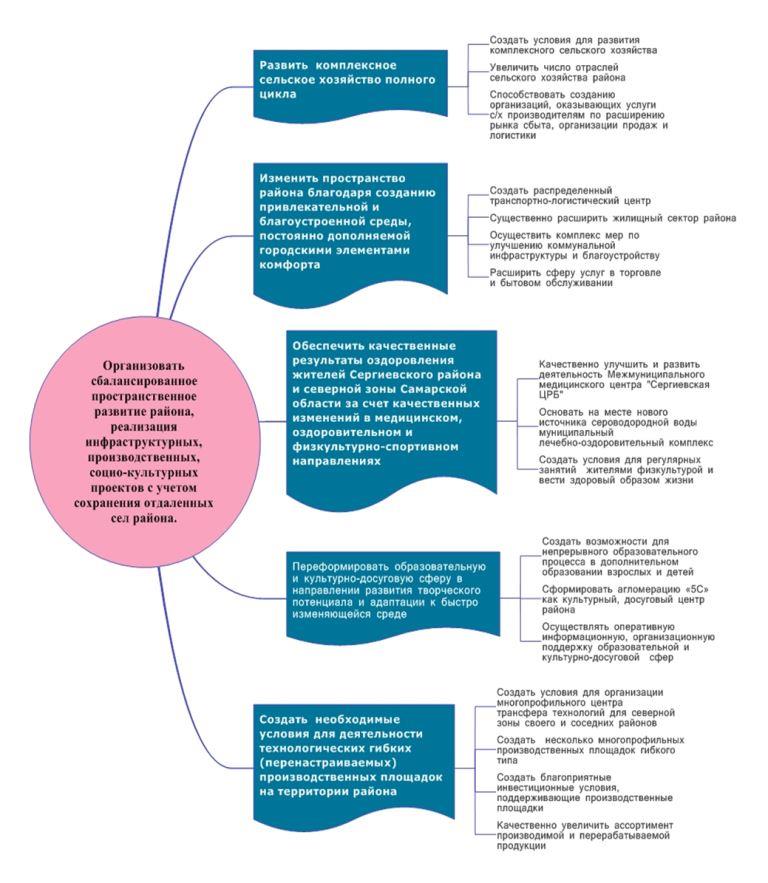 Рисунок   4.1 Трехуровневое дерево целей муниципального района Сергиевский5 Стратегический выбор развития муниципального района Сергиевский 5.1 Временной горизонт стратегированияВременным горизонтом реализации Стратегии развития муниципального района Сергиевский определен 2030 год. Реализационный период включает в себя 3 этапа (рисунок 5.1).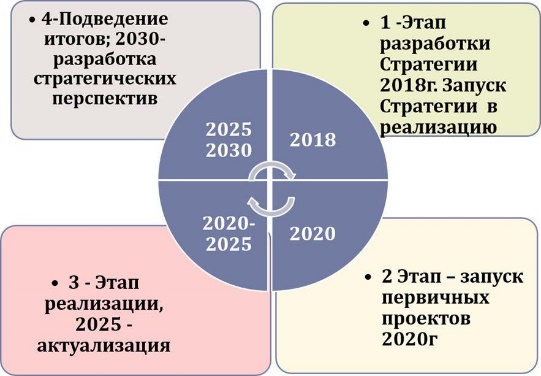 Рисунок 5.1 – Этапы реализации Стратегии1 этап  – запуск стратегии в реализацию Стратегии (2018 - 2020год). Выполнение ряда инфраструктурных проектов 1 этапа и запуск оргпроектов из плана реализации стратегии.2   этап – реализация и актуализация Стратегии (2021-2025 год). Разработка и запуск перспективных проектов проработанных на 1 этапе по всем направлениям, включение сообществ поселений в реализацию социально-значимых проектов.3 этап - завершение реализации Стратегии и подведение итогов, разработка дальнейших стратегических перспектив (2026-2030 год). Общественно-муниципальное партнерство в реализации мероприятий, разработанных на 2 этапе реализации.2018 год является подготовительным периодом, когда после разработки и утверждения Стратегии осуществляется ее запуск в реализацию (создание и настройка системы управления реализацией Стратегии, разработка/доработка запускающих проектов и привлечение необходимых ресурсов для реализации Стратегии. 5.2 Сценарии развития муниципального района Сергиевский на период до 2030 года5.2.1 Основания разработки прогнозных сценариев На динамику развития муниципального района Сергиевский в среднесрочной и долгосрочной перспективе будут оказывать влияние как внутренние, так и внешние факторы. Внутренние факторы включают в себя: изменение демографической ситуации; состояние рынка труда и уровень занятости; уровень и качество жизни населения; динамика потребительского и инвестиционного спроса; доступность кредитных ресурсов как для товаропроизводителей, так и для населения; инвестиционная привлекательность района и эффективность привлечения инвестиционных ресурсов; предпринимательская активность  и поддержка конкурентной среды; развитие производственной, транспортной и инженерной инфраструктуры; эффективность муниципальных расходов и другие.Среди внешних факторов наиболее значимыми могут оказаться следующие: функционирование мировой, российской и региональной экономики; экономические санкции по отношению к Российской Федерации; изменение спроса и конъюнктуры цен на мировых рынках на нефть; уровень инфляции, изменение законодательства Российской Федерации, связанного с повышением пенсионного возраста   и пр. Процессы и факторы, влияющие на развитие муниципального района Сергиевский, определяют три сценария-варианта развития: консервативный, базовый и целевой.Все варианты базируются на единых прогнозных оценках развития мировой экономики и рассчитаны с учетом основных показателей прогноза социально-экономического развития Самарской области. Целевой вариант развития предусматривает наибольшую степень достижения поставленных целей и целевых задач.Основными направлениями социально-экономического развития муниципального района Сергиевский в долгосрочной перспективе:- развитие не сырьевых отраслей промышленности;- улучшение инвестиционного климата и привлечение инвестиций в экономику района;- развитие отрасли сельского хозяйства;- создание современной транспортной и инженерной инфраструктуры;- повышение уровня и качества жизни населения;- развитие малого и среднего бизнеса;- улучшение экологической ситуации.Отличия в сценариях развития объясняются:- различной степенью адаптации экономики муниципального района Сергиевский к растущим вызовам международной, межрегиональной и внутри региональной конкуренции;- различной динамикой развития основных отраслей и сфер муниципальной экономики;- различной степенью модернизации транспортной и инженерной инфраструктуры.Возможные ограничения экономического роста муниципального района в долгосрочной перспективе за счет следующих процессов и ситуаций: вероятные кризисные явления в мировой, российской и региональной экономике; изменение спроса и конъюнктуры цен на мировых рынках на нефть; недостаточные темпы роста производительности труда; высокий износ основных фондов; недостаточная конкурентоспособность выпускаемой предприятиями района  продукции; инфраструктурные ограничения (недостаточный уровень развития дорожно-транспортной и инженерной инфраструктуры); снижение численности населения трудоспособного возраста, а также снижение профессионально-квалификационного состава работников и др.    5.2.2 Демографические измененияПрогноз демографических показателей на долгосрочную перспективу рассчитан на основе анализа демографических процессов, характерных для муниципального района и Самарской области, особенностей возрастной структуры населения, структуры экономически активного и трудоспособного населения.  Приняты во внимание предусматриваемые государственные меры социально-демографической направленности, в том числе материальная поддержка семей с детьми, мероприятия по охране здоровья населения и увеличению продолжительности жизни, а также выполнение Указов Президента Российской Федерации, направленных на реализацию демографической политики Российской Федерации, совершенствование политики в сфере здравоохранения и пенсионного обеспечения. На развитие ситуации в сфере народонаселения окажут влияние следующие основные факторы:- вступление в репродуктивный возраст малочисленных поколений, рожденных в 1990-е годы;- сохранение относительно высокой доли вторых и более рождений в семьях;- дальнейшее старение граждан и ухудшение возрастной структуры населения. При этом реализация мер по сохранению здоровья граждан различных возрастных категорий будет способствовать дальнейшему увеличению показателя ожидаемой продолжительности жизни граждан;    - обеспечение положительного сальдо миграции.В 2021 году относительно 2020 года наблюдалось снижение коэффициента рождаемости с 8,5 промилле до 8,0 промилле и увеличение коэффициента смертности с 16,4 промилле до 18,3 промилле. В долгосрочном периоде по консервативному и базовому вариантам прогноза ожидается тенденция снижения коэффициента рождаемости и незначительного роста коэффициента смертности. На протяжении всего прогнозного периода ожидается естественная убыль населения, которая, не смотря на отмеченное в 2017 году положительное сальдо миграции отрицательным образом отразиться на численности населения района.В результате численность населения муниципального образования будет сокращаться в течение всего прогнозного периода и составит в 2030 году в среднегодовом выражении по первому и второму вариантам прогноза 43,5 тыс. человек. По целевому варианту прогнозируется снижение численности населения более медленными темпами и в 2030 году в среднегодовом выражении может составить 43,86 тыс. человек.Ожидаемая продолжительность жизни возрастет с 69,7 лет в 2021 году до 75,2 лет по консервативному варианту прогноза, 77,4 лет – по базовому варианту, 78,3 лет – по целевому варианту прогноза 2030 года.5.2.3 Изменения в сфере занятости Демографический кризис стал причиной депопуляции населения района, начиная с 1992 г. смертность превышает рождаемость. До 1996 г. прирост населения наблюдался как за счет естественного прироста, так и за счет положительного сальдо миграции, в 1992-1995 гг. миграционный приток перекрывал естественную убыль, с 1996 по 2000 гг. приток уменьшился (за исключением 1997 г.) и уже не компенсировал естественную убыль, а с 2001 г. население сокращается как за счет миграционного оттока, так и за счет естественной убыли. Вышеуказанное стало причиной изменения возрастной структуры населения района, характеризующейся тремя тенденциями:- спад удельного веса населения моложе трудоспособного возраста (табл. 4.3). В 2007 году удельный вес этой категории населения составлял 17,7 %, на 1 января 2022 года – 17,37 % (по Самарской области на 1 января 2006 года – 15,2%, на 01.01.2022 года - 17,6%);- роста численности населения старше трудоспособного возраста (в 2007 году – 20,6 %, в 2022 году – 25,8 %), по области этот показатель на 01.01.2022 год составил 25,6%;- устойчивого снижения доли населения в рабочих возрастах. В трудоспособном возрасте на 1 января 2007 года находилось 61,8 % населения (по Самарской области на 01.01.2007 год – 63,2 %, на 01.01.2022 год - 56,8%), на 1 января 2022 года – 56,4%.Снижение доли трудоспособного населения наряду со снижением рождаемости, не смотря на незначительный рост доли населения в возрасте моложе трудоспособного, в недалеком будущем может привести к увеличению нагрузки на трудоспособное население лицами пенсионного возраста. Однако, ввиду повышения возраста выхода на пенсию в прогнозном периоде увеличится численность населения в трудоспособном возрасте, доля граждан старше трудоспособного возраста уменьшится, доля населения моложе трудоспособного возраста незначительно увеличится.Численность населения Сергиевского района, занятого в экономике, по оценке, в 2022 году – 23,0 тыс. человек, что составляет 72,8% от численности экономически активного населения. Преобладающая часть занятого населения сосредоточена на крупных и средних предприятиях и организациях. При этом следует отметить устойчивую тенденцию сокращения численности занятых в сельскохозяйственном производстве. В непроизводственной сфере наблюдается сокращение занятых по виду деятельности «Операции с недвижимым имуществом, аренда и предоставление услуг», что связано со снижением количества организаций и индивидуальных предпринимателей, осуществляющих данный вид деятельности. Численность занятых в других отраслях непроизводственной сферы изменялась незначительно.Наблюдается рост численности занятых в частном секторе. Это связано с самозанятостью населения (предпринимательская деятельность и работа по найму у индивидуальных предпринимателей) и занятостью в личных подсобных хозяйствах.В сфере занятости населения Сергиевского района продолжают сохраняться следующие проблемы: несбалансированный рынок труда, территориальное расхождение спроса и предложения, низкая мобильность населения, сложное экономическое положение в сельхозпредприятиях, снижающийся спрос на работников в сельскохозяйственном производстве и ограниченность альтернативной занятости, отток молодежи из села, недостаток рабочих мест, низкий уровень оплаты труда по предложенным вакансиям.С начала 2023 года в муниципальном районе отмечается сокращение численности зарегистрированных безработных (если на 01.01.2023 было 186 безработных, то к 01.01.2024 – 126 чел. или на 60 чел. меньше), которое произошло за счет направления безработных на профессиональное обучение, создания временных рабочих мест, содействия в самозанятости. Уровень зарегистрированной безработицы по состоянию на начало 2024 года в районе составил 0,5% от численности населения в трудоспособном возрасте.Положение в сфере занятости населения в прогнозируемом периоде будет определяться темпами экономического роста района, инвестиционной активностью, эффективностью реализации мер по содействию занятости населения.  Основным фактором изменения ситуации в сфере занятости в долгосрочном периоде будет повышение производительности труда в разных отраслях хозяйства, а также модернизация действующих и создание новых, мобильных и эффективных производств (только за счет внедрения новых и модернизации существующих производств к 2030 году ожидается создание 1622 новых рабочих мест).Первостепенное влияние на изменение ситуации в сфере занятости населения муниципального района Сергиевский в долгосрочном периоде будет иметь демографический фактор, повышение возраста выхода на пенсию. Незначительные объемы естественного восполнения трудовых ресурсов в долгосрочной перспективе частично будут компенсированы привлечением трудовых мигрантов, а также за счет увеличения экономической активности незанятых граждан.  По консервативному варианту уровень зарегистрированной безработицы может составить к концу 2030 года 0,81% от численности населения в трудоспособном возрасте в районе, по базовому – 0,74%, по целевому варианту – 0,70%. Резких изменений в части показателя «уровень зарегистрированной безработицы» в прогнозируемом периоде не ожидается.На протяжении последних лет Сергиевский район по показателю среднемесячная заработная плата на 1 работника по крупным и средним предприятиям входит в первую тройку среди сельских районов области. По уточненным данным Самарастат в 2023 г. среднемесячная начисленная зарплата работников по крупным и средним предприятиям составила 58632,80 рублей, что на 16,5 % выше уровня 2022 г.Исходя из динамики среднемесячная номинальная заработная плата в 2030 году по муниципальному району Сергиевский может составить по консервативному варианту 68587,0 рублей (136,3% к уровню 2022 года), по базовому варианту – 73363,9 рублей (145,8%), по целевому варианту – 78743,9 рублей (156,5%), рисунок 5.2.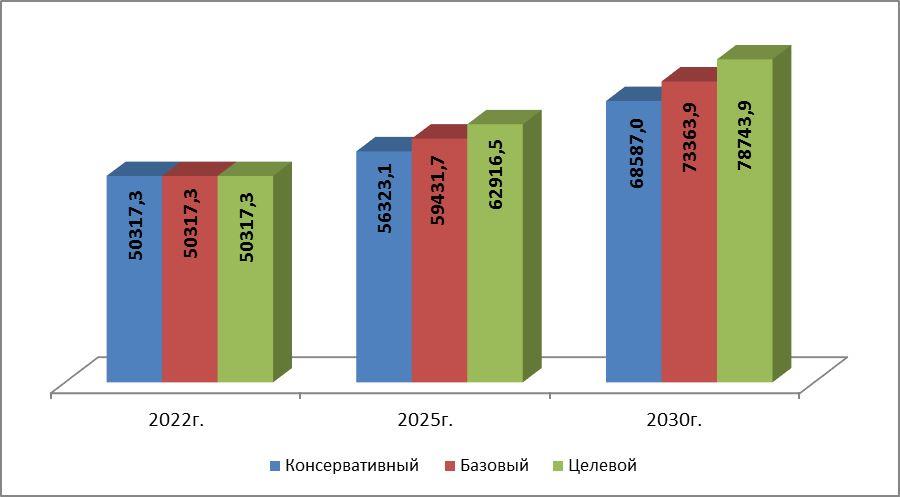 Рисунок 5.2 -  Среднемесячная номинальная начисленная заработная плата работниковВ среднесрочной и долгосрочной перспективе важнейшим инструментом воздействия на социально-экономическое развитие муниципального района Сергиевский, по-прежнему, будет применение программно-целевого метода управления. Цели и задачи муниципальных и ведомственных целевых программ соответствуют приоритетам и целям муниципальной политики в соответствующих сферах социально-экономического развития района. 5.2.4 Перспективы развития промышленностиОснову развития промышленности муниципального района Сергиевский составляют добыча полезных ископаемых и предоставление услуг, связанных с добычей нефти и газа. В структуре отгрузки промышленной продукции в 2022 г. основная доля – 97,6% приходится на добычу полезных ископаемых и предоставление услуг, связанных с добычей нефти и газа. В 2023 – 2030 годах развитие промышленного комплекса будет определяться влиянием мировых, общероссийских и региональных тенденций. Перспективы развития промышленности во многом будут обусловлены процессами укрепления внутреннего спроса на производимую продукцию, локализации производства и импортозамещения. Основное влияние на повышение эффективности и конкурентоспособности промышленного производства муниципального образования в прогнозном периоде будет оказывать привлечение инвестиций.Консервативный вариант предполагает динамику развития промышленного производства в условиях неустойчивости глобальной экономической системы и сдержанного спроса на сырьевые ресурсы (нефть) в сочетании с сокращением бюджетных ресурсов, снижении инвестиционной активности, высоким уровнем ставок по кредитам.  Основной экономики на территории муниципального образования останутся сегменты нефтедобычи, умеренными темпами будут развиваться предприятия обрабатывающих производств.По консервативному варианту развития в 2030 году индекс промышленного производства в 2025 году – 100,93% к уровню предыдущего года, в 2030 году – 103,0% (рисунок 5.3).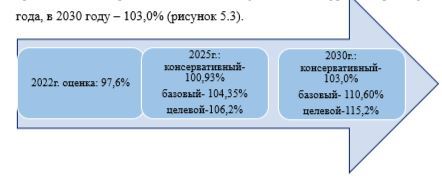 Рисунок 5.3 - Индекс промышленного производства, %Индекс промышленного производства в отрасли «добыча сырой нефти» по оценке 2022 г. составляет 102,0%. Снижение добычи нефти связано с уточнением планов добычи нефти на территории региона нефтедобывающими компаниями в связи с продлением действующего соглашения ОПЕК+ «О сокращении добычи нефти», а также ухудшением ресурсной базы углеводородов и высоким уровнем выработанности месторождений, уменьшением эффективности геологоразведочных работ.  Предполагается, что по консервативному сценарию основное влияние на замедление темпов роста индекса промышленного производства в целом по району окажет незначительный темп роста объемов добычи нефти в прогнозируемом периоде до 2030 года, который ожидается на уровне 102,8%.Развитие обрабатывающих производств предполагает влияние падения доходов потребителей, перенос сроков реализации инвестиционного проекта  «Строительство современного комплекса по производству и переработке мяса птицы (бройлера) производительностью 75 000 тонн в год» на более поздние сроки в связи с ограничением финансирования данного проекта, сокращение объемов производства малыми и средними предприятиями района  по причине  сохранения высокого уровня конкуренции, недостаточная инвестиционная активность. Консервативный сценарий в 2030 году предусматривает сдержанный темп роста индекса производства по видам экономической деятельности: «обеспечение электрической энергией, газом и паром, кондиционирование воздуха» - 106,6%, «водоснабжение; водоотведение, организация сбора и утилизации отходов, деятельность по ликвидации загрязнений» -108,89%.Базовый сценарий развития предполагает умеренные темпы роста отраслей экономики района. Ожидания по данному сценарию базируются на эффектах от модернизации и технического перевооружения предприятий, оптимизации производственных процессов на базе современных технологий и оборудования, расширения выпуска товаров с высоким уровнем качества, при среднем уровне инвестиционной активности. По данному сценарному варианту развития рост промышленного производства в 2025 году – 104,35%, в 2030 году – 110,6%. Умеренный темп роста объемов добычи нефти по базовому сценарию увеличит индекс промышленного производства в отрасли «добыча сырой нефти» к 2030 году до 110,44%. Тенденции развития обрабатывающих производств муниципального района Сергиевский до 2030 года будут определяться динамикой спроса на продукцию, уровнем конкуренции, расширением ассортимента производимой продукции, открытием новых производств, проведением модернизации и обновления оборудования на предприятиях, а также реализацией иных мероприятий, направленных на развитие промышленного комплекса. Важное влияние на рост индекса промышленного производства оказывают основные предприятия района: ООО «Сургутский комбикормовый завод», ОАО «Сургутское», ООО «ОйлАгро» и другие.В краткосрочной и долгосрочной перспективе наращиванию объемов и расширению производства будет способствовать реализация крупных инвестиционных проектов.Так, увеличение объемов хранения зерна способствует установка сушилки в ООО «Сургутский комбикормовый завод», строительство зерносушилки семян подсолнечника мощностью 500,0 тн./сутки с котельной для сушилки, работающей на лузге и  цеха по рафинации и дезодорации, производительностью 60,0 тн. в сутки в ООО «ОйлАгро». Фактором сохранения и развития сел района будет являться обеспечение проектов в сфере жилищного строительства соответствующей инженерной инфраструктурой. На предприятиях жилищно-коммунального и дорожного хозяйства предполагается реализация программ, направленных на техническое перевооружение, реконструкцию и модернизацию существующих и строительство новых объектов коммунальной инфраструктуры, ремонтные работы и мероприятия по энергосбережению и повышению энергетической эффективности оборудования. Мероприятия программ также будут направлены на создание условий для обеспечения инженерной инфраструктурой значимых социально-экономических проектов, в том числе в рамках муниципально-частного партнерства. Планируется продолжение практики передачи объектов коммунальной инфраструктуры частным инвесторам в рамках концессионных соглашений. По итогам передачи муниципального имущества в сфере теплоснабжения в концессию ожидается проведение мероприятий по реконструкции и модернизации коммунальной инфраструктуры, имеющей высокую степень морального и физического износа. В соответствии со статьей 4 Федерального закона от 21.07.2005 № 115-ФЗ «О концессионных соглашениях» администрацией муниципального района Сергиевский в соответствии со своими полномочиями ежегодно до 1 февраля текущего календарного года утверждается перечень объектов, в отношении которых планируется заключение концессионных соглашений.Прогнозируется, что индекс производства по базовому варианту прогноза по виду экономической деятельности «обеспечение электрической энергией, газом и паром, кондиционирование воздуха» может составить 109,49% в 2030 году по сравнению с 2022 годом, а по виду экономической деятельности «водоснабжение; водоотведение, организация сбора и утилизации отходов, деятельность по ликвидации загрязнений» – 114,72%.Целевой вариант развития характеризуется более высокими темпами экономического роста, обусловленными значительным улучшением бизнес климата, и, как следствие, существенным повышением инвестиционной активности, наращиванием объемов нефтедобычи, а также относительно высоким ростом потребления. При реализации данного варианта развития индекс промышленного производства в 2022 году может составить 102,04% к уровню предыдущего года. В долгосрочной перспективе ожидаются постепенные структурные сдвиги в сторону увеличения доли обрабатывающих производств и роста объемов добычи нефти. При реализации целевого варианта развития рост промышленного производства в 2030 году относительно 2022 года оценивается на уровне 115,2%. 5.2.5. Перспективы развития агропромышленного комплекса.Агропромышленный комплекс Сергиевского района включает в себя 20 действующих предприятий: 1 открытое акционерное общество, 15 обществ с ограниченной ответственностью, 1 государственное учреждение, 3 КФХ (юридическое лицо) (на 01.01.2023 г. – 18 предприятий). На территории района осуществляет деятельность 33 крестьянских (фермерских) хозяйств (на 01.01.2023 г. – 37 КФХ).Сельхозпредприятия специализируются на производстве зерновых, зернобобовых и технических культур, молока, мяса.Отрасль растениеводства.Сельскохозяйственные угодья Сергиевского района занимают 210,2 тыс. га., в том числе 130,4 тыс. га. – пашня. Всего в обработке в 2022 году находилось 130,4 тыс. га или 100 % от общей площади пашни. Площадь паров составила 26,9 тыс. га.	Все сельхозпроизводители района в текущем году провели своевременный уход за посевами сельскохозяйственных культур. Работы по защите посевов от вредителей, болезней и сорняков проведены на площади 152,9 тыс. га, в т. ч.: обработано против сорняков – 91,7 тыс. га, против болезней – 17,0 тыс. га, против вредителей – 44,2 тыс. га. На площади 29,2 тыс. га проведена трехкратная обработка паров.Всего по району заготовлено 22,1 тыс. тонн сена, в том числе: сельхозпредприятиями и крестьянско-фермерскими хозяйствами -  12,8 тыс. тонн, личными подсобными хозяйствами – 9,3 тыс. тонн. За 2022 год сельхозпредприятиями и КФХ приобретено 67 единиц техники и оборудования на сумму 278,5 млн. рублей.                                                                                                                                                                                                                                                                                                                                                                                         На протяжении ряда лет более 30,0 тыс. га занимают посевы подсолнечника. Так в 2021 году семенами подсолнечника было засеяно 36,9 тыс. га, валовой сбор составил 62,9 тыс. тонн при урожайности 17,1 ц/га. В 2022 г.  подсолнечником занято 34,4 тыс. га, валовой сбор составил 36,5 тыс. тн. (или 58,0% к валовому сбору 2021 года) при урожайности 15,4 ц/га (90,1 % к уровню 2021 года. Под урожай 2022 года подсолнечником занято 34,4 тыс. га или 93,2 % к уровню 2021 года. Картофель и овощи выращивают только в хозяйствах населения, валовой сбора этих культур в 2021 году составил 6,3 тыс. тонн и 2,4 тыс. тонн соответственно. В 2020 году собрано картофеля 7,5 тыс. тонн, овощей- 2,8 тыс. тн. Отрасль животноводства.По состоянию на 01.01.2023 г.  животноводством занимаются  16  КФХ и 6 сельскохозяйственных предприятия: ООО «Волга – Агро», ООО «Колос», ООО АПК «ТСК-Агро», ООО СП «КАПК-Инвест», ООО «Успенское», КФХ «Алёнка»  (на 01.01.2022 – 24 КФХ и 3 сельскохозяйственных предприятия).Ситуация в животноводстве в прогнозном периоде ожидается напряженной.Валовой надой молока в 2022 году составил 9377 тонн, в 2021 г. – 10904,6 тн (86,0 % к уровню 2021 года). Незначительный рост в дальнейшей перспективе планируется за счёт увеличения поголовья коров в сельскохозяйственных предприятиях и КФХ, повышения продуктивности скота, в связи с улучшением обеспеченности и доступности кормов. Объем производства скота и птицы на убой (в живом весе) во всех категориях хозяйств в 2022 году составил 185,6 тн., в 2021 г. наблюдалось увеличение – 148,0 или 105,9 % к уровню 2021  года. Рост производства ожидается во всех категориях хозяйств.Продукция рыболовства и рыбоводства занимает незначительную долю в общем объеме производимой на территории района сельскохозяйственной продукции. С 1930 года на территории района функционирует плодово-ягодная компания ОАО «Сургутское». В 2016 году предприятие вошло в группу компаний ОАО «СИНКО». Предприятие осуществляет выращивание, переработку и реализацию следующих видов продукции: яблоки свежие, ягоды свежие и замороженные, саженцы плодовых и ягодных культур, яблочное пюре, зерновые культуры. Инфраструктуру предприятия составляют: 2 фруктохранилища общей вместимостью 1800 тонн, емкостное хранилище на 1500 тонн, цех переработки плодово-ягодной продукции. На предприятии функционирует 1 производственная линия. В долгосрочном периоде до 2030гг. увеличение производства сельскохозяйственной продукции предполагается за счёт оптимизации использования производственных мощностей, введения дополнительных рабочих смен и рабочих мест, приобретения технологического оборудования перерабатывающими предприятиями.В прогнозном периоде ожидается увеличение объемов производства сельскохозяйственной продукции. Индекс валовой продукции сельского хозяйства в хозяйствах всех категорий к 2030 году составит по консервативному варианту 116,6%, по базовому варианту 130,5%, по целевому сценарию 148,2% к уровню 2017 года.5.2.6 Инвестиционная составляющая развитияОбщий объем инвестиций по муниципальному району Сергиевский по итогам 2023 года составил 11 542,03 млн. руб. Доля инвестиционных вложений в нефтедобывающую отрасль составила 89,7% от общего объема инвестиций по району. Предполагаемые сохранение геополитической напряженности, продолжение и возможное дальнейшее расширение санкций в отношении Российской Федерации будут оказывать негативное воздействие на инвестиционную деятельность. Внешние ограничения будут сдерживать темпы инвестиционного роста. Прогноз развития инвестиционной деятельности предусматривает активизацию работы по комплексному повышению инвестиционной привлекательности, рассчитывая также на результаты упрощения прохождения разрешительных процедур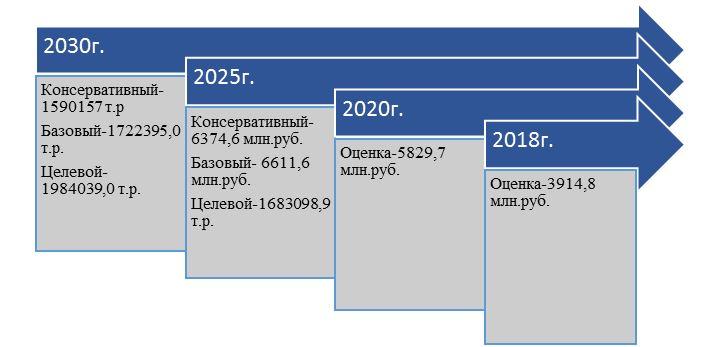 Рисунок 5.4 - Прогнозируемый объем инвестиций в основной капитал в период 2018-2030гг.Инвестиционная деятельность в рамках консервативного сценария будет осуществляться под влиянием ряда неблагоприятных внешних и внутренних условий (низкие цены на нефть, дорогие кредитные ресурсы, сжатие государственного спроса, отток капитала и пр.), что несомненно отразится на низких темпах роста инвестиционного спрос. В 2020 году по сравнению с уровнем 2018 года имеется незначительный рост инвестиционной активности в основной капитал – 101,6%, к 2030 году прогнозируется объем инвестиций в основной капитал относительно 2018 года возрастет на 10,69% (рисунок 5.5).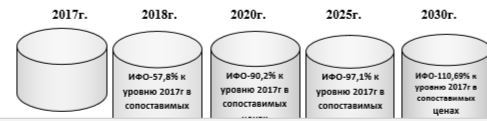 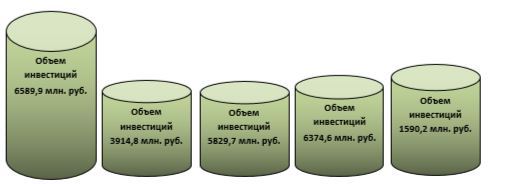 Рисунок 5.5 - Консервативный вариант прогноза инвестиций в основной капиталУмеренный рост экономики, недостаточно привлекательных условия кредитования инвестиционной деятельности, ограничения в привлечении инвестиционных ресурсов задают основу базового сценария развития инвестиций в основной капитал. Этот сценарий предполагает сохранение положительной динамики инвестиций в течение всего прогнозного периода, начиная с 2020 года. Объемы инвестиций в основной капитал к 2030 году по сравнению с 2018 годом вырастут на 23,4%. Общий объем инвестиций в основной капитал в 2030 году по данному сценарию составит 1722,4 млн. рублей (рисунок 5.6).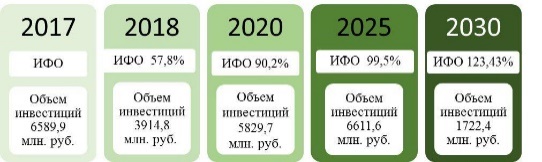 Рисунок 5.6 - Базовый вариант прогноза инвестиций в основной капиталЦелевой сценарий развития инвестиционной деятельности предполагает расширение возможностей кредитного и бюджетного финансирования инвестиций, усиление притока инвестиций в отрасли экономики района.  По этому сценарию предусматривается создание в районе современной инженерной, дорожно-транспортной инфраструктуры, дальнейшее развитие нефтедобычи и повышение и конкурентоспособности обрабатывающих производств. По этому сценарию развития предусматриваются более высокие темпы роста инвестиций по сравнению с базовым вариантом. Так, объемы инвестиций могут вырасти в 2030 году в 1,4 раза в сопоставимых ценах по сравнению с 2018 годом, а общий объем инвестиций в основной капитал в 2030 году достигнет 1984,04 млн. рублей (рисунок 5.7).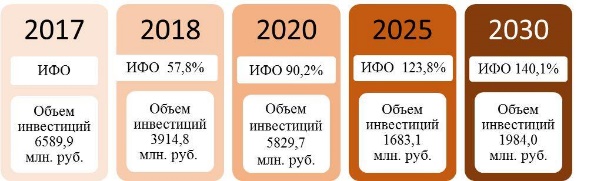 Рисунок 5.7 - Целевой вариант прогноза инвестиций в основной капиталПриоритетными направлениями для инвестирования в прогнозном периоде будут являться нефтедобыча, транспорт и связь, обрабатывающие производства, а также строительство и инженерная и дорожно-транспортная инфраструктура.Общий объем инвестиций в экономику района за период 2018 – 2030 годов  ожидается в размере порядка 21020,3 млн. рублей.Большое внимание будет уделяться инвестиционным проектам в социальной сфере (образование, социальная инфраструктура,  здравоохранение); их  реализация будет возможна при финансовой поддержке из средств вышестоящих уровней бюджетов. Планируется также применение механизмов государственно-частного партнерства для реализации проектов строительства социально значимых, а также инфраструктурных объектов.5.2.7  Развитие малого и среднего предпринимательстваСоставляющей экономики   муниципального  района Сергиевский является малое и среднее предпринимательство. Малый  и  средний  бизнес  позволяет  успешно решать  определенные  экономические  и  социальные  проблемы, в том числе  создание  дополнительных  рабочих  мест, насыщение потребительского рынка необходимыми  товарами  и  услугами и пр.    Реализация муниципальной программы «Развитие малого и среднего предпринимательства  в муниципальном районе Сергиевский Самарской области на 2018-2021 годы»  в долгосрочном периоде  будет направлена на решение следующих задач:-повышение эффективности инфраструктуры поддержки СМСП;- укрепление кадрового потенциала малых и средних предприятий;- пропаганда и популяризация предпринимательской деятельности, вовлечение молодежи;-снижение административных барьеров;- поддержка экспортно-ориентированных предприятий;- улучшение условий ведения предпринимательской деятельности и деятельности самозанятых граждан,упрощение доступа к льготному финансированию, в том числе ежегодное увеличение объема льготных кредитов, выдаваемых субъектам малого и среднего предпринимательства, включая индивидуальных предпринимателей.В прогнозном периоде до 2030 года  ситуация в сфере развития малого и среднего предпринимательства оценивается как стабильная.    Для решения задач улучшения предпринимательского климата на территории района определены приоритетные мероприятия муниципальной поддержки субъектов малого и среднего предпринимательства в долгосрочном периоде: финансовая, информационная и консультационная поддержка, обучение, сервисное сопровождения начинающих субъектов малого и среднего предпринимательства (рисунок 5.8).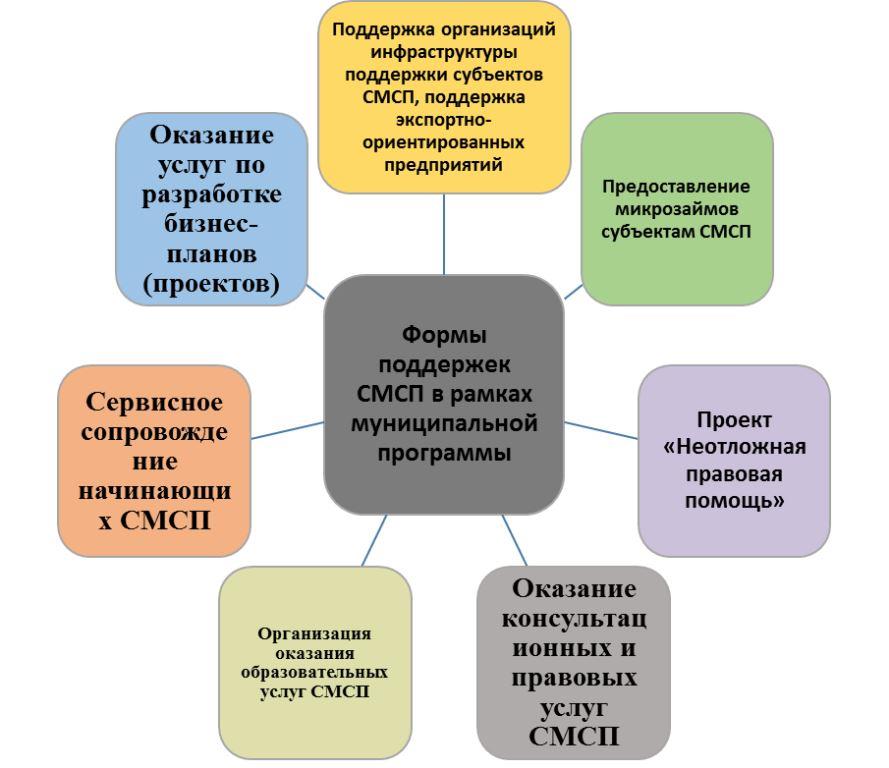 Рисунок 5.8 - Мероприятия поддержки и развития малого и среднего предпринимательстваПо итогам реализации мероприятий национального проекта «Малое и среднее предпринимательство и поддержка индивидуальной предпринимательской инициативы», муниципальной программы «Развитие малого и среднего предпринимательства  в муниципальном районе Сергиевский Самарской области на 2022-2024 годы», с учетом экономических условий в Российской федерации, на региональном и муниципальном уровнях  в период до 2030 года оборот малых и средних предприятий (включая микропредприятия) увеличится до 198,8 млн руб., 209,3 млн. руб.,274,0 млн. рублей соответственно вариантам прогноза против 151,0 млн. руб. в 2017 году. Численность занятых в сфере МСП на уровне муниципального образования к 2024 году достигнет 2,0 тыс. человек, к 2030 году – 2,1 тыс. человек.5.2.8 Жилищное строительствоВ сфере жилищного строительства в прогнозируемом периоде с 2019 по 2030 годы ввод жилья ожидается в объеме: 171,1 тыс. кв. м. жилья по всем вариантам прогноза.В целях развития жилищного строительства усилия будут направлены на:- обеспечение жильём отдельных категорий граждан, определённых законодательством, что является полномочиями Российской Федерации и Самарской области;- создание условий для развития индивидуального жилищного строительства;  - участие в программах по обустройству земельных участков инженерной инфраструктурой;- долевое участие муниципального бюджета в предоставлении государственной поддержки на улучшение жилищных условий молодым семьям;- взаимодействие с Правительством Самарской области для продолжения реализации мероприятий областной адресной программы Самарской области по переселению граждан из аварийного жилищного фонда.В рамках Национального проекта «Жилье и Городская среда» в районе планируются мероприятия по расселению непригодного для проживания жилищного фонда. Так в 2019 году расселено 0,92 тыс. кв. м. непригодного для проживания жилья. До 2025 года планируется расселить 16,6 тыс. кв.м. аварийного жилья. В результате роста жилищного строительства в муниципальном районе увеличится показатель «общая площадь жилых помещений, приходящихся в среднем на одного жителя». Общая площадь жилых помещений, приходящихся в среднем на одного жителя в 2030 году, ожидается на уровне: 29,5 кв. м. на 1 жителя по консервативному варианту; 30,0 кв. м. на 1 чел. по базовому варианту; целевой вариант предусматривает 31,0 кв. м на 1 жителя района, в то время как 2017 году этот показатель составил 25,1 кв. м. 5.2.9 Развитие инженерной и дорожно-транспортной инфраструктурыРазвитие инженерной и дорожно-транспортной инфраструктуры является приоритетной задачей в долгосрочной перспективе. Основная цель повышения конкурентоспособности Сергиевского района - создание привлекательной, благоустроенной среды, постоянно дополняемой городскими элементами комфорта, предоставляющую широкие возможности в различных сферах деятельности.Решению поставленных задач будет способствовать реализация ряда проектов:- «Малоэтажная блокированная жилая застройка, по адресу: Самарская область, Сергиевский район, сельское поселение Серноводск»;- Строительство сетей водоснабжения в с. Павловка;- Строительство сетей газоснабжения в с. Павловка;- Строительство сетей водоотведения в с. Павловка;- Строительство сетей электроснабжения в с. Павловка;- Малоэтажная застройка 2 очередь п. Светлодольск;- Малоэтажная жилая застройка в с. Калиновка;- Строительство (приобретение) жилых помещений в многоквартирных жилых домах по ул. Спортивная в п. Суходол;- Строительство сетей водоснабжения малоэтажной застройки 2 очередь с. Сергиевск;- Строительство сетей газоснабжения малоэтажной застройки 2 очередь с. Сергиевск;- Строительство сетей водоотведения малоэтажной застройки 2 очередь с. Сергиевск;Строительство (приобретение) жилых помещений в многоквартирных жилых домов по ул. Молодогвардейская - ул. Суслова, п. Суходол.Формирование комфортной городской среды на 2018-2024 годы.Важнейшим стратегическим фактором устойчивого развития территории Сергиевского района является обеспечение комплексного развития населенных пунктов, создание механизма развития комфортной городской среды. Современная городская среда должна быть, прежде всего, безопасной, комфортной и разнообразной, поэтому создание в этой области благоприятных условий для граждан, повышение удовлетворенности граждан качеством городской среды является одним из приоритетов национального проекта «Жилье и городская среда».Анализ сферы благоустройства показал, что в муниципальном районе Сергиевский проводятся работы по благоустройству дворовых территорий и территорий общего пользования.Однако, состояние большинства дворовых территорий не соответствует современным требованиям к местам проживания граждан, обусловленным нормами Градостроительного и Жилищного кодексов Российской Федерации, а именно: асфальтобетонное покрытие внутриквартальных проездов имеет высокую степень износа, в недостаточном объеме производятся работы по озеленению дворовых территорий, отсутствует необходимый уровень освещенности дворовых территорий в темное время суток, недостаточно парковочных мест для автомобилей, оборудованных спортивных площадок и площадок для отдыха.Существующее положение обусловлено рядом факторов: недостаточное финансирование программных мероприятий в предыдущие годы, отсутствие комплексного подхода к решению проблемы формирования и обеспечения среды, комфортной и благоприятной для проживания населения.К благоустройству дворовых территорий необходим последовательный комплексный подход, рассчитанный на среднесрочный период, который предполагает использование программно-целевых методов, обеспечивающих увязку реализации мероприятий по срокам, ресурсам и исполнителям.Комплексный подход к реализации мероприятий по благоустройству, отвечающих современным требованиям, позволит создать современную районную среду для проживания граждан, а также комфортное современное общественное пространство.В 2012 году разработаны и утверждены правила благоустройства территории поселений муниципального района Сергиевский. Ежегодно в правила вносятся изменения с учетом новых требований по содержанию территорий. Повышение уровня комфорта городской среды на территории муниципального района Сергиевский будет осуществляться посредством реализации муниципальной Программы «Формирование комфортной городской среды на 2018-2024 годы». Для достижения поставленной цели планируется решение следующих задач: -  обеспечение реализации мероприятий по благоустройству дворовых территорий многоквартирных домов и общественных территорий муниципального района Сергиевский;- обеспечение повышения уровня вовлеченности заинтересованных граждан, организаций в реализацию мероприятий по благоустройству дворовых территорий многоквартирных домов и общественных территорий муниципального района Сергиевский;- создание условий для беспрепятственного доступа инвалидов и других маломобильных групп населения к дворовым территориям многоквартирных домов и общественным территориям муниципального района Сергиевский.-создание и развитие механизмов прямого участия граждан в формировании комфортной городской среды. - благоустройство 14 общественных пространств и 39 дворовых территорий.Выполнение мероприятий муниципальной Программы будет способствовать:-повышению уровня благоустроенности дворовых территорий многоквартирных домов и общественных территорий муниципального района Сергиевский; - созданию условий для беспрепятственного доступа инвалидов и других маломобильных групп населения к дворовым территориям многоквартирных домов и общественным территориям муниципальных образований в Самарской области- повышению уровня вовлеченности заинтересованных граждан, организаций муниципального района Сергиевский в реализацию мероприятий по благоустройству территорий.Умный город.В соответствии с Базовыми и дополнительными требованиями к умным городам (стандарт "Умный город"), утвержденными Министерством строительства и жилищно-коммунального хозяйства Российской Федерации, мероприятия,  указанные в стандарте "Умный город", предусмотрены для реализации с соблюдением установленных законодательством Российской Федерации требований о защите информации и информационных систем в городах с численностью населения свыше 100 тысяч человек и городах, являющихся административными центрами субъектов Российской Федерации, и могут быть также реализованы в населенных пунктах с численностью населения менее 100 тысяч человек.Ввиду отсутствия на территории муниципального образования населенных пунктов с указанной численностью проект цифровизации городского хозяйства «Умный город» на территории Сергиевского района не реализуется.5.2.10 Охрана окружающей среды и природных ресурсовВажной целью в области охраны окружающей среды и природных ресурсов в долгосрочном периоде будет являться сохранение благоприятной окружающей среды, рационального использования и эффективного воспроизводства природных ресурсов для удовлетворения потребностей нынешнего и будущих поколений, укрепление правопорядка в области охраны окружающей среды и обеспечение экологической безопасности.В 2019 – 2030 годах продолжится реализация муниципальных программ «Экологическая программа территории муниципального района Сергиевский на 2020-2023 годы» и «Обращение с отходами на территории муниципального района Сергиевский на 2020-2023 годы» по наиболее важным мероприятиям основных направлений охраны окружающей среды.С целью улучшения экологической ситуации в районе предполагается реализация мероприятий:- строительство мусоросортировочного комплекса с привлечением средств федерального и областного бюджета;- осуществление комплексного благоустройства территорий городского и сельских поселений района;- внедрение технологии раздельного сбора ТБО;- установка в сельских поселениях площадок и размещение на них контейнеров для сбора и вывоза ТБО;- обустройство родников и колодцев.Итогом реализации программ в долгосрочном периоде ожидается сдерживание роста объемов выброса загрязняющих веществ в атмосферу: по консервативному варианту: 27,3 тыс. тонн, по базовому- 26,7 тыс. тонн, по целевому: 24,7 тыс. тонн.5.2.11 Развитие сферы физической культуры и спортаРазвитие сферы физической культуры и спорта будет осуществляться посредством реализации муниципальной программы «Развитие физической культуры и спорта муниципального района Сергиевский Самарской области на 2020-2023 годы», действие которой планируется продлить на период до 2030 года. Программа ориентирована на повышении доступности занятия физкультурой и спортом, пропаганды здорового образа жизни.В плановом периоде планируется расширение сети спортивных объектов:  - проектирование и строительство крытого катка с искусственным льдом в муниципальном районе Сергиевский (на 250 зрительских мест на трибунах);- проектирование и реконструкция универсального спортивного зала СК «Олимп» муниципального района Сергиевский Самарской области;-проектирование и строительство объекта «Строительство спортивного зала в с. Сергиевск муниципального района Сергиевский Самарской области»;- размещение многофункциональных спортивных площадок в сельских поселениях района.  Ввод в эксплуатацию новых спортивных объектов позволит улучшить доступность спортивных объектов всем категориям населения, включая маломобильных граждан, что увеличит численность граждан систематически занимающихся физической культурой и спортом. В прогнозируемом периоде доля граждан систематически занимающихся физической культурой и спортом к 2024 году должна возрасти до 55,0%, против 34,1% в 2017 году.  5.2.12   Повышение эффективности деятельности администрации муниципального района Сергиевскийа) Повышение эффективности бюджетной политикиОсновными целями бюджетной политики района являются обеспечение сбалансированности и устойчивости бюджетной системы, оптимизация расходных обязательств, проведение грамотной и взвешенной долговой политики. В целях создания условий для стимулирования развития налогового потенциала, повышения эффективности управления муниципальным долгом муниципального района Сергиевский Самарской области, обеспечения контроля за соблюдением бюджетного законодательства, повышения эффективности управления муниципальными финансами продолжится реализация мероприятий в рамках муниципальной  программы «Управление муниципальными финансами и муниципальным долгом муниципального района Сергиевский Самарской области» на 2021-2023 годы.Увеличению доходов консолидированного бюджета муниципального района Сергиевский Самарской области будет способствовать реализация мероприятий, направленных на рост поступлений налоговых и неналоговых доходов, и привлечение на территорию района областных и федеральных средств. Продолжится работа по укреплению и развитию налогового потенциала консолидированного бюджета муниципального района за счет наращивания стабильных доходных источников и мобилизации в бюджет имеющихся резервов с учетом изменений, внесенных в налоговый кодекс Российской Федерации, исполнению утвержденного плана мероприятий по увеличению поступлений собственных доходов, совершенствованию долговой политики и сокращению муниципального долга, оптимизации бюджетных расходов и оздоровлению муниципальных финансов.Продолжится работа по актуализации базы данных налоговых органов по объектам недвижимости и земельным участкам, что приведет к увеличению поступлений земельного налога, арендной платы и налога на имущество физических лиц. Координирование усилий муниципального земельного контроля для максимального учета при проведении мероприятий по увеличению налоговых поступлений. Обеспечение полноты собираемости налогов остается важнейшей задачей в условиях сохраняющейся нестабильности экономической ситуации.Продолжится работа по легализации «теневой» заработной платы, сокращению задолженности по заработной плате и своевременному поступлению налоговых платежей в бюджет муниципального района Сергиевский самарской области.В целях оптимизации действующих налоговых льгот и сокращения неэффективных налоговых льгот будет продолжена работа по оценке эффективности предоставляемых (планируемых к предоставлению) налоговых льгот с учетом их специфики и отраслевой принадлежности налогоплательщиков. Продолжится работа по оптимизации системы налоговых льгот, в том числе по отмене неэффективных льгот и совершенствованию механизма их предоставления. Основным инструментом повышения эффективности бюджетных расходов и увеличения объема привлекаемых на территорию муниципального района Сергиевский Самарской области областных и федеральных средств, создающим условия для повышения качества муниципального управления и бюджетного планирования, являются муниципальные программы района и государственные программы Самарской области. Основной задачей долговой политики муниципального района Сергиевский Самарской области является сохранение объема муниципального долга на экономически безопасном уровне, достижение равномерного распределения во времени платежей по погашению и обслуживанию муниципального долга и сокращение стоимости обслуживания муниципального долга. б) Снижение административных барьеров и повышение качества муниципальных услуг Муниципальный район Сергиевский должен принять меры к снижению уровня административных барьеров и повышению качества предоставления муниципальных услуг, поскольку в настоящее время это оказывает негативное влияние на качество бизнес-климата. Работа по устранению избыточных административных барьеров будет осуществляться во взаимодействии с Правительством Самарской области за счет оптимизации административных процедур, повышения эффективности работы муниципальных органов власти и противодействия коррупции. Снижение административных барьеров для бизнеса и населения будет осуществляться за счет совершенствования нормативно-правовой базы и развития инструментов электронного правительства на территории муниципального района Сергиевский. В части улучшения институтов, обеспечивающих инвестиционную деятельность, продолжится работа по упрощению условий ведения бизнеса и созданию инструментов поддержки инвесторов на муниципальном уровне посредством внедрения в работу органа местного самоуправления передового опыта управления инвестициями. В процессы обеспечения качества и совершенствования предпринимательского климата на муниципальном уровне будут вовлечены хозяйствующие субъекты. Отдельной задачей станет снижение уровня коррупции в муниципальных органах, которая также является причиной возникновения административных барьеров. Важным элементом в борьбе с коррупцией является поддержка общественности, поэтому к работе будут подключены общественные организации и активное население. в) Повышение эффективности институтов развития Одними из важнейших направлений деятельности муниципалитета являются улучшение инвестиционного климата и привлечение инвестиций, в том числе с использованием механизма ГЧП, поддержка МСП. Институты развития регионального и муниципального уровня выступают в качестве катализатора инвестиций в приоритетных секторах и отраслях экономики, формируя необходимую инфраструктуру поддержки. Важную роль в улучшении инвестиционного климата на территории района будет играть взаимодействие с Корпорацией развития Самарской области и НО «Агентство по привлечению инвестиций». Тесное взаимодействие с Корпорацией развития Самарской области позволит завершить реализацию крупного для муниципалитета инвестиционного проекта «Строительство современного комплекса по производству и переработке мяса птицы (бройлера) производительностью 75 000 тонн в год».  Ввод в эксплуатацию данного объекта обеспечит диверсифицированный спектр обрабатывающих производств, в том числе по переработке сельскохозяйственной продукции, устойчивое развитие территории муниципального образования в долгосрочном периоде.Активная работа с НО «АПИ» позволит выполнить важные задачи оказания содействия инвесторам, привлечения в район инвестиций, расширения производств, увеличения объема номенклатуры выпускаемой продукции и видов услуг. Привлечение инвесторов потребует применение инструментов инвестиционного стимулирования, что позволит обеспечить сбалансированное территориально-пространственное развитие района.  Инициаторам инвестиционных проектов, разместившим производство на территории района, будет оказываться необходимая поддержка через механизм предоставления дополнительных мер поддержки инвесторам.  Продолжится активное использование механизма МЧП при реализации проектов. По каждому проекту ГЧП разрабатывается эксклюзивная схема его реализации, дорожная карта, предоставляется полный спектр инструментов поддержки на всех стадиях реализации проекта. На каждом этапе работы обеспечивается индивидуальный подход к проекту в рамках работы межведомственной рабочей группы. Это позволяет своевременно предоставлять административную, информационную и консультационную поддержку частным партнерам при реализации ими инвестиционной деятельности, оптимизируя их финансовые и временные затраты на прохождение административных процедур при подготовке исходно-разрешительной документации и процедур согласования технических условий с ресурсоснабжающими организациями. Мониторинг реализуемых и планируемых к реализации на территории района проектов МЧП осуществляется посредством информационной системы сопровождения проектов «Портал ГЧП». Для создания условий применения механизмов МЧП администрацией района продолжится работа по развитию и совершенствованию нормативно-правовой базы в сфере МЧП. В соответствии с федеральным законодательством в Сергиевском районе ежегодно утверждается перечень объектов, в отношении которых планируется заключение концессионных соглашений, а также утвержден Перечень отраслей, в которых заключаются соглашения о муниципально-частном партнерстве. Поддержка субъектов малого и среднего предпринимательства и организаций инфраструктуры поддержки СМСП на территории Сергиевского района осуществляется и в долгосрочном периоде будет осуществляться в рамках национального проекта «Малое и среднее предпринимательство и поддержка индивидуальной предпринимательской инициативы», государственной программы Самарской области «Развитие предпринимательства, торговли и туризма в Самарской области» на 2014-2030 годы, «Развитие малого и среднего предпринимательства в Самарской области» на 2019 – 2030 годы; муниципальной программы «Развитие малого и среднего предпринимательства в муниципальном районе Сергиевский Самарской области на 2022-2024 годы».В Сергиевском районе функционирует инфраструктура поддержки предпринимательства, включающая в себя: Некоммерческое Партнерство «Объединение предприятий и предпринимателей муниципального района Сергиевский Самарской области «Единство», осуществляющее информационно-консультационную и поддержку СМСП и сервисное сопровождение начинающих бизнесменов;Автономную некоммерческую организацию «Центр поддержки субъектов малого и среднего предпринимательства «Сергиевский», предоставляющую СМСП льготные финансовые ресурсы (микрозаймы).Микрофинансирование является большим потенциалом в решении проблем доступа СМСП к финансовым ресурсам. Для расширения доступности микрофинансовых услуг предстоит обеспечить совершенствование деятельности микрофинансовой организации, усилить взаимодействие микрокредитной компании муниципального уровня с соответствующими институтами поддержки предпринимательства регионального уровня.В рамках реализации Стратегии продолжатся улучшение функционирования организаций инфраструктуры поддержки МСП района, повышение эффективности взаимодействия между ними с целью обеспечения поддержки на разных стадиях жизненного цикла малого и среднего предприятия, привлечение региональных организаций инфраструктуры поддержки СМСП с целью расширения услуг представителям бизнеса. Развитие системы поддержки МСП будет основываться на повышении эффективности действующих и внедрении новых инструментов поддержки МСП на уровне района. Деятельность организаций инфраструктуры поддержки предпринимательства будут направлены на эффективность в целом всей системы поддержки малого и среднего бизнеса на территории района.Для решения задачи выхода малых и средних предприятий на зарубежные рынки и создание с их участием конкурентоспособной на мировом рынке продукции предстоит тесное взаимодействие, а также оптимизация дальнейшей совместной работы с АО «РЭЦ» и региональными институтами поддержки экспорта посредством обучения СМСП ведению внешнеэкономической деятельности по стандартам АО «РЭЦ».г) Повышение эффективности муниципального управленияДля реализации настоящей Стратегии необходима слаженная работа администрации муниципалитета по стратегическим направлениям развития, направленная на создание на своей территории благоприятных условий для выполнения стратегических задач. Задачами муниципалитета в ходе реализации Стратегии являются: улучшение бизнес-климата на своей территории в пределах своих полномочий (в первую очередь в сфере решения вопросов доступности земли и инфраструктуры, снижения административных барьеров и недопущения административного произвола); целевое привлечение инвесторов в ключевые сегменты производства, инфраструктуры, социальных секторов; стимулирование предпринимательской активности, в том числе в социальных / инфраструктурных секторах (отдельные сегменты медицинской помощи, дошкольное и дополнительное образование, ЖКХ и благо-устройство территории и т.д.). Работа администрации муниципального образования по данным направлениям позволит обеспечить выполнение поставленных задач, повысить эффективность муниципального управления, доступность муниципальных услуг для населения и бизнеса.Осуществление прогнозных сценариев развития муниципального района Сергиевский будет зависеть как от изменения рассмотренных экономических параметров и факторов развития разного масштаба, так и от принимаемых организационных мер и эффективного задействования механизмов реализации Стратегии.  5.2.13 Обеспечение правопорядка и общественной безопасностиБезопасность проживания и ведения хозяйственной деятельности является важным фактором, определяющим качество жизни населения, а также привлекательность территории для туристов. В настоящее время на территории муниципального района Сергиевский сохраняется стабильная криминогенная обстановка, созданы условия для реализации правоохранительными органами полномочий по противодействию преступности.Органами местного самоуправления муниципального района Сергиевский проводится значительная работа по формированию у населения установок на позитивное сотрудничество с органами правопорядка. Граждане и общественные формирования принимают активное участие в охране общественного порядка в целях профилактики правонарушений и предупреждения преступлений, снижения уровня преступности в общественных местах и привлечения дополнительных сил для обеспечения правопорядка при проведении массовых мероприятий и в местах массового скопления людей.Меры по усилению взаимодействия органов местного самоуправления, правоохранительных органов и общественных объединений правоохранительной направленности в сфере обеспечения общественного порядка и противодействия преступности дают положительные результаты и позволяют сохранять в районе контролируемую оперативную обстановку.В среднесрочной и долгосрочной перспективе общественная безопасность территории муниципального района Сергиевский будет обеспечиваться путем совершенствования защищенности человека и гражданина, материальных и духовных ценностей общества от преступных и иных противоправных посягательств, социальных и межнациональных конфликтов, а также от чрезвычайных ситуаций, природного и техногенного характера, исходя из основных (потенциальных) источников угроз общественной безопасности населению. Стратегией национальной безопасности Российской Федерации, утвержденной Указом Президента Российской Федерации от 02.06.2021 № 400 (далее – Стратегия), обеспечение государственной и общественной безопасности определяется в качестве одного из стратегических национальных приоритетов. Целями обеспечения государственной и общественной безопасности определены, в том числе защита основных прав и свобод человека и гражданина; укрепление гражданского мира и согласия, политической и социальной стабильности в обществе, законности и правопорядка; совершенствование механизмов взаимодействия государства и гражданского общества; искоренение коррупции, защита граждан и всех форм собственности, традиционных российских духовно-нравственных ценностей от противоправных посягательств. В соответствии со Стратегией система обеспечения общественной безопасности в Самарской области нацелена на противодействие административным правонарушениям и преступлениям, а также на неукоснительное выполнение на территории региона комплекса мер, направленных на снижение уровня криминализации общественных отношений.Аналогичные цели и задачи в качестве основных определены в государственной программе Российской Федерации «Обеспечение общественного порядка и противодействие преступности», утвержденной Постановлением Правительства РФ от 15.04.2014 №345, а также государственной программой Самарской области «Обеспечение правопорядка в Самарской области» на 2014 - 2025 годы.Учитывая изложенное, в целях повышения эффективности системы обеспечения общественной безопасности в муниципальном районе Сергиевский, развития взаимодействия органов местного самоуправления с гражданским обществом по вопросам противодействия угрозам криминального характера на период до 2030 года на муниципальном уровне необходимо решение следующих задач:противодействие преступности;обеспечение общественной безопасности;обеспечение безопасности дорожного движения, в том числе предупреждение детского дорожно-транспортного травматизма.На решение первой задачи будут направлены следующие мероприятия:повышение эффективности взаимодействия правоохранительных органов, органов местного самоуправления и институтов гражданского общества в целях устранения причин и условий правонарушений;развитие и поддержание работоспособности АПК «Безопасный город»;обеспечение освещенности дворовых территорий;совершенствование профилактики незаконного оборота наркотических средств, психотропных и сильнодействующих веществ, а также незаконного оборота оружия;предупреждение нарушений миграционного законодательства Российской Федерации, создание условий для социальной и культурной адаптации и интеграции мигрантов;повышение эффективности профилактики безнадзорности, социальной помощи и реабилитации несовершеннолетних лиц с различными формами и степенью девиации;предупреждение проявлений радикализма, профилактика экстремистских и иных преступных проявлений, в том числе среди несовершеннолетних и молодежи;предупреждение социальных, межконфессиональных и межнациональных конфликтов, а также социальной и этнокультурной изолированности отдельных групп граждан;повышение компьютерной и финансовой грамотности населения с целью предупреждения и профилактики преступлений, совершенных в сфере информационно-телекоммуникационных технологий;оказание содействия в организации работы участковых пунктов полиции с выделением служебных помещений для работы участковых уполномоченных полиции.На решение второй задачи будут направлены следующие мероприятия:обеспечение поставки и эксплуатационно-техническое обслуживание оборудования для систем видеонаблюдения в местах массового пребывания людей;проведение комплекса мероприятий по обеспечению защиты населения в местах массового скопления граждан, в том числе обеспечению безопасности детей в местах организованного отдыха и развлечений;повышение уровня информационной безопасности объектов критической информационной инфраструктуры, автоматизированных информационных систем органов местного самоуправления, содержащих в числе прочих персональные данные участников и ветеранов специальной военной операции, а также государственных информационных систем;реализация эффективных мер информационного противодействия распространению идеологии экстремизма и терроризма;развитие системы оповещения о чрезвычайных ситуациях;обучение населения основным мерам безопасности жизнедеятельности и правилам поведения при возникновении чрезвычайных ситуаций природного и техногенного характера;повышение уровня предупреждения и оперативности раннего обнаружения пожаров, в том числе с использованием современных технологий;обеспечение сокращения времени реагирования и повышение эффективности работы пожарных и аварийно-спасательных служб, в том числе за счет развития инфраструктуры, модернизации и развития парка техники и оборудования таких служб на территории муниципального района Сергиевский.На решение третьей задачи будут направлены следующие мероприятия:развитие современных и эффективных способов повышения качества и долговечности дорожного покрытия и уровня обеспеченности автомобильных дорог общего пользования линиями наружного освещения;ликвидация мест концентрации дорожно-транспортных происшествий (далее – ДТП), в том числе внедрение новых технических требований и стандартов обустройства автомобильных дорог (в том числе с применением цифровых технологий);внедрение автоматизированных и роботизированных систем управления дорожным движением, а также инструментов контроля соблюдения Правил дорожного движения;разработка и внедрение систем раннего обнаружения и предотвращения ДТП, в том числе на основе технологий беспроводной связи устройств в дорожном хозяйстве;приоритетное обеспечение безопасности движения пешеходов, в том числе с помощью оборудования пешеходных переходов дополнительными сигналами привлечения внимания водителей, совершенствование регулирования скорости движения транспорта за счет внедрения специальной дорожной инфраструктуры;совершенствование обустройства дорог и мостовых переходов современными типами барьерных ограждений и пешеходными переходами в разных уровнях с проезжей частью улицы или дороги;мероприятия по профилактике правонарушений по обеспечению безопасности дорожного движения и транспортной безопасности, а также участие в осуществлении мероприятий по предупреждению детского дорожно-транспортного травматизма:развитие системы пропаганды с целью формирования негативного отношения к правонарушителям в сфере дорожного движения, профилактика дорожно-транспортного травматизма;повышение культуры вождения и повышение уровня профессиональной подготовки водителей;совершенствование обучения детей основам Правил дорожного движения и привития им навыков безопасного поведения на дорогах, в том числе через вовлечение в этот процесс их родителей.6 Ожидаемые результаты реализации Стратегии развития муниципального района Сергиевский Ожидаемые результаты достижения целей разрабатывались, исходя из представлений о будущем образе муниципального района Сергиевский в ходе выполнения муниципальных программ и проектов как уже подготовленных к реализации, так и тех, которые предложены профессиональными группами на стратегических сессиях в виде проектных предложений (идей).По каждому из пяти направлений развития муниципального района (по каждой поставленной цели и подцелям) отражены ожидаемые результаты и показатели оценки достижения целей (таблица 6.1). Применительно к каждому конкретному проекту разработаны количественные показатели оценки достижения поставленных целей. Отдельные приведенные показатели достижения целей являются и показателями эффективности деятельности структур, причастных к реализации Стратегии. Показатели оценки содержат тип показателя, который свидетельствует о достижении результата по каждой цели или подцелям. В исполнение Указа Президента РФ от 07.05.2018 №204 "О национальных целях и стратегических задачах развития Российской Федерации на период до 2024 года", Указа Президента РФ от 21.07.2020 №474 "О национальных целях развития Российской Федерации на период до 2030 года" на территории района ожидается достижение социальных показателей (таблица 6.2).Таблица 6.1.  Ожидаемые результаты достижения целей развития муниципального района СергиевскийКроме того, в исполнение Указа Президента РФ от 07.05.2018 №204 "О национальных целях и стратегических задачах развития Российской Федерации на период до 2024 года», на территории района ожидается достижение социальных показателей, приведенных в таблице 6.2.Таблица 6.2.  Ожидаемые результаты достижения социальных показателей, обозначенных в Указе Президента Российской Федерации от 07.05.2018 №2047 Программно-проектное наполнение «дерева целей» по направлениям развития муниципального района Сергиевский В среднесрочной и долгосрочной перспективе важнейшим инструментом социально-экономического развития муниципального района Сергиевский, по-прежнему, будет применение программно-целевого метода управления и проектного управления. Для реализации целей развития района осуществлено проектно-программное наполнение «дерева» целей - определены реализационные проекты (первоочередные и перспективные) и программы разного уровня, в рамках которых будут реализовываться проекты.7.1 Проработанные первоочередные проекты   реализации стратегических целейДля реализации стратегических целей по направлениям развития муниципального района определены первоочередные реализационные проекты, перечень которых по каждому стратегическому направлению приведен в таблице 7.1. В перечень включены проработанные проекты (по ресурсам и источникам финансирования, срокам реализации и пр.), а также учтенные в рамках тех или иных муниципальных и областных программ. Полное описание каждого из указанных проектов (по совокупности параметров, включая стоимостные) представлено в Приложении 5. Таблица 7.1 Проработанные проекты реализации стратегических целей по направлениям реализации Стратегии муниципального района Сергиевский7.2 Перспективные проектные предложенияВ ходе стратегических сессий их участниками (представителями бизнеса, общественности) предложено ряд перспективных проектных идей, которые, безусловно, заслуживают внимания с точки зрения обеспечения реализации всех поставленных целей Стратегии и достижения поставленных подцелей 3 и 4 уровня развития муниципального района Сергиевский. Очевидно, что при реализации нижнего 4 уровня целей окажутся реализованными верхние уровни целей. При этом необходимо направленно проработать как реализовать все цели. Среди предложенных проектов есть организационные и деятельностные проектные предложения.7.2.1 Перечень организационных проектов1) Формирование стратегического совета муниципального района и организация его работы по реализации стратегии развития с включением авторитетных и заинтересованных людей района, предпринимателей и молодежи.2) Функциональная настройка деятельности Администрации района в стратегическом ключе (с учетом стратегических целей по направлениям деятельности) и с учетом стратегических функций ведущих к необходимой частичной реорганизации структуры.3) Создание агентства территориального развития, как исполнительной структуры стратегического совета района.4) Организация образовательного процесса (цикла занятий) для ведущих сотрудников Администрации по проектированию реализационных проектов и управлению проектами.5) Организация проектного офиса при Администрации.6) Проведение Смотра-конкурса проектных предложений среди предпринимателей и молодежи на возможность и целесообразность их доработки и запуску в реализацию.7) Разработка молодежных и предпринимательских инициативных проектов, направленных на достижение соответствующих стратегических целей.8) Организация агентства трансфера технологий, которое находит и осуществляет перенос необходимых району производственных технологий.9) Организация в управлении сельского хозяйства отдела маркетинга (рынки сбыта) и инвестиций. Перспективные деятельностные проекты и проектные предложения собраны по направлениям развития муниципального района Сергиевский ввиду их многочисленности – отнесены в приложении 6 к Стратегии. Здесь приведена лишь их направленность и количество.7.2.2 Деятельностные проектные предложенияНаправление 2   - Транспортно-логистическое, инфраструктурное обустройство2.1. Областные дороги – 17 проектных предложений2.2.Местные дороги – 17 проектных предложений2.3.Малоэтажная застройка – 6 проектных предложений2.4.Жилищное строительство- 8 проектных предложений2.5. Административно-бытовые здания- 21 проектное предложениеНаправление 3 -  Оздоровительно-рекреационное и спортивное3.1. Парки и обустройство территорий спортивных и детских площадок открытого типа – 54 проектных предложений3.2. Модернизация медицинских учреждений – 9 проектных предложений3.3. Спортивные   объекты – 22 проектных предложенийНаправление 4 -  Образовательное и культурно-досуговое направление4.1. Образование – 31 проектное предложение4.2. Культура – 21 проектное предложениеНаправление 5 - Охрана окружающей среды и природных ресурсов5.1. Экология- 1 проектное предложениеИТОГО: 207 проектных предложенийПредложенные и вновь возникающие по ходу реализации Стратегии проектные идеи будут рассмотрены и могут быть доработаны до полноценного проекта – как самостоятельно инициаторами проектов, так и организованным образом.  В случае доработки проектных идей до полноценного проекта, они могут быть включены в План реализации Стратегии на очередном ее этапе реализации.7.3 Программы реализации СтратегииВ данном разделе представлены сведения о программах муниципального района Сергиевский и государственных программах Самарской области, в рамках которых будут реализовываться проекты и программные мероприятия для достижения поставленных целей разного уровня (таблица 7.3). Цели и задачи муниципальных и ведомственных целевых программ соответствуют приоритетам и целям муниципальной политики в соответствующих сферах социально-экономического развития муниципального района Сергиевский.В перечень включены действующие муниципальные и ведомственные целевые программы, реализация которых будет продлена, либо будут утверждены новые программы, соответствующие целям развития.Программы сгруппированы по стратегическим направлениям развития муниципального района.Таблица 7.3 Муниципальные программы по реализации Стратегии (по стратегическим направлениям развития муниципального района Сергиевский)8   Оценка финансовых ресурсов, необходимых для реализации СтратегииСуммарная стоимость стратегических проектов, включенных в План мероприятий по реализации Стратегии до 2030 года, по оценке, может составить порядка 18 503,141 млн. руб. За период 2018-2030 годы в экономику района могут быть привлечены инвестиции в основной капитал в суммарном выражении 18 366,94 млн. руб.Основным инвестиционным ресурсом Стратегии являются средства Корпорации развития Самарской области в сумме 15179,0 млн. руб. (82,0% от общей суммарной стоимости стратегических проектов  Плана мероприятий по реализации  Стратегии до 2030 года,) на реализацию инвестиционного проекта «Строительство современного комплекса по производству и переработке мяса птицы (бройлера) производительностью 75 000 тонн в год», включенного в Стратегию социально-экономического развития Самарской области на период до 2030 года. Бюджетные средства составляют 2778,311 млн. руб. или 15,0% от общей суммарной стоимости стратегических проектов, в том числе: средства федерального бюджета- 1252,003 млн. руб. или 45,1% от ожидаемых бюджетных вложений; доля средств областного бюджета- 50,0% или 1390,102 млн. руб.; средства местного бюджета занимают 4,9% от бюджетных вложений или 136,206 млн. руб.  Средства предприятий 545,83 млн. руб. или 3,0% от общей суммарной стоимости стратегических проектов. Из общей суммы средств в 2019 – 2021 годах - финансирование 20 проектов на сумму 16 364,68 млн. рублей, в 2022 – 2025 годах – 15 проектов на сумму 1 708,266 млн. рублей, и в 2026 – 2030 годах – 3 проекта на сумму 430,2 млн. рублей.Привлечение федеральных и областных ресурсов планируется в рамках федеральных программ для строительства социально значимых и инфраструктурных проектов. Будет активно использоваться ресурс федеральных финансовых институтов развития.Таким образом, в целом муниципальный район Сергиевский обеспечен достаточным объемом инвестиционно-финансовых ресурсов для предполагаемых к реализации инвестиционных проектов. Более того, имеется возможность реализации дополнительных инвестиционных проектов по обозначенным перспективным проектным предложениям (идеям) по направлениям развития муниципального района Сергиевский в долгосрочной перспективе.Вместе с тем существуют риски, связанные с ограничениями в привлечении как внебюджетных, так и бюджетных финансовых ресурсов, необходимых для реализации Стратегии.Геополитическая нестабильность, применение к России санкционного режима, в том числе ограничение доступа российских компаний к мировому рынку капитала и технологиям, могут привести к сохранению достаточно жестких условий привлечения заимствований и общей неуверенности инвесторов в долгосрочной перспективе. Все это негативно скажется на инвестиционной активности частных инвесторов и может привести к сокращению инвестиционных расходов как за счет собственных, так и кредитных средств.Неблагоприятные внутренние и внешние факторы могут повлечь замедление экономического роста, негативные глобальные тенденции на мировых сырьевых рынках - риск существенного снижения для доходной части бюджета, а необходимость обеспечения выполнения социальных обязательств могут привести к оптимизации и существенному снижению муниципальных инвестиционных расходов.9 Механизмы реализации Стратегии развития муниципального района Сергиевский 9.1 Реализационные механизмыПосле окончания разработки Стратегии, часто забывают осуществить запуск ее в реализацию. Для этого нужно определить, как будет происходить реализация Стратегии, какие реализационные механизмы необходимо задействовать. Среди организационных проектов, есть те, выполнение которых осуществит запуск стратегии в реализацию. Если же обозначать все механизмы реализации стратегии, то они включают в себя нормативно-правовые, организационно-управленческие, финансовые, экономические, образовательные, информационные и коммуникационные механизмы, механизмы партнерства и другие.Организационно-управленческий механизм: с учетом поставленных целей организуется деятельность участников по реализации Стратегии в целом, выстраивается и настраивается соответствующая структура управления реализацией Стратегии, формируются необходимые функциональные связи между участниками реализации Стратегии и определяется порядок необходимых действий. В случае Сергиевского района важно иметь действенный стратегический совет и в структуре Администрации выделить подразделение, которое ставит задачи, осуществляет мониторинг разработки, и реализации проектов функционирующим проектным офисом.Финансово-экономический механизм: определяются необходимые финансовые ресурсы (виды, объемы, источники) и соответствующее задействование экономических инструментов для реализации первоочередных стратегических программ и проектов.Информационно-коммуникационный механизм: выстраивается совокупность разовых и регулярных действий, направленных на публичное представление Стратегии развития муниципального района разными медийными средствами, освещение в СМИ хода реализации Стратегии (событий, участников, достигаемых результатов и прочее), использование разных информационных поводов и коммуникационных площадок для стратегического позиционирования района во внешней среде, продвижение сергиевских достижений. Учитывая, что СМИ в районе развито, этот механизм позволит вовлечь в реализацию проектов новых участников.Механизм партнерства: выявляются необходимые варианты сотрудничества и взаимодействия участников (государственно-муниципальное, муниципально-частное, межмуниципальное, социальное и прочие виды партнерств) для реализации как Стратегии в целом, так и по отдельным стратегическим направлениям развития муниципального района, разрабатываются и оформляются необходимые схемы сотрудничества.Прочие механизмы: определяется круг вспомогательных реализационных механизмов, особенно значимых для реализации тех или иных направлений развития муниципального района; например образовательный механизм (для повышения уровня организационно-управленческой и проектной грамотности участников реализации Стратегии) и другие. Здесь нельзя не отметить особую для района важность образовательного механизма, поскольку цифровизация экономики не за горами, а новая техника уже «стучится» в дверь. Непрерывное дополнительное образование в виде краткосрочных курсов или полноценного переобучения, за счет привлечения на территорию района филиала Вуза из Самары или Тольятти, или других городов, задаст возможность многим молодым людям не уезжать из района.Нормативно-правовой механизм: обеспечивающая деятельность и действия по реализации Стратегии в рамках перечисленных реализационных механизмов оформляется и регламентируется путем разработки и принятия необходимых муниципальных правовых актов.На основании совокупности необходимых действий для достижения стратегических целей развития муниципального района Сергиевский (в рамках реализационного запуска) определен необходимый круг реализационных механизмов по направлениям развития муниципального района.  Основные реализационные механизмы с указанием типа механизма и сути его первоочередного задействования приведены в таблице 9.1.Таблица 9.1 -  Механизмы реализации Стратегии развития муниципального района СергиевскийКомплекс механизмов реализации на этапе реализационного запуска конкретизируется также применительно к первоочередным стратегическим проектам и муниципальным программам по каждому стратегическому направлению развития Сергиевского района, что фиксируется в соответствующем перечне обеспечивающих мероприятий и действий. Полноценное задействование реализационных механизмов на основном этапе реализации Стратегии осуществляется по каждому из стратегических направлений применительно к каждой муниципальной программе и стратегическому проекту в виде перечня обеспечивающих действий и мероприятий.9.2 Механизмы реализации подготовленных проектов и исполнителиПомимо общих механизмов, применяемых для реализации каждой из стратегических целей 3 и 4 уровня развития муниципального района Сергиевский, при реализации отдельных проектов особое значение имеет определенный порядок выполнения работ (в рамках организационно-управленческого механизма). Порядок реализации первоочередных проектов по направлениям развития района (с указанием также ответственных исполнителей/партеров) приведен в таблице 9.2.Учитывая, что основным механизмом реализации намерений в среднесрочной перспективе является программа и проект, в этой главе приведены в основном подготовленные или готовящиеся проекты (таблица 9.2). Муниципальные программы и их включенность в программы Самарской области рассмотрены далее.  Таблица 9.2 -  Механизмы реализации проектов и порядок выполнения работ9.3 Управление реализацией стратегииОрганизационно-управленческий механизм является ключевым в ряду реализационных механизмов, стягивающим все прочие механизмы между собой. Поэтому достижение поставленных стратегических целей обеспечивается управлением реализации Стратегии или стратегическим управлением (в более широком понимании), в том числе нужно иметь ввиду и управление проектами.Как и любая деятельность стратегическое управление выстроено целевым образом. Поэтому в дополнение к определенным стратегическим целям развития муниципального района Сергиевский сформулирована цель управления реализацией Стратегии: «Организовать деятельность по реализации стратегии в непрерывном режиме в соответствии с набором организационных проектов, а также проектов, которые определены как стратегически значимые и перспективные».Управление реализацией стратегии является деятельностью, осуществляющей организацию, принятие решений, выработку мер по реализации задуманного в Стратегии (проектов, программ или частных стратегий, планов реализации).  Кроме того, хотелось бы отметить, что в Стратегии до 2022 года, среди перспективных проектов выделены управленческие задачи по внесению изменений в деятельность Администрации, с организацией особых структур, которые на данный момент не реализованы. И, хотя, район добился важных результатов, деятельность Администрации все еще не настроена на стратегическое управление. Это означает, что в текущий период, необходимо выполнение этих задач, сформулированных в данной стратегии как ряд из 9 организационных проектов, указанных в главе 7.2. Перспективные проекты, которые нацелены на внесение необходимых изменений, для обеспечения реализации того, что не выполнено как на предыдущем этапе (Стратегия-2007), так и в данной Стратегии.Кроме того, среди средств управления в районе важно иметь муниципальные программы следующего типа:- "Развитие муниципальной службы в муниципальном районе Сергиевский" - «Повышение эффективности управления и распоряжения муниципальным имуществом муниципального района Сергиевский» - "Противодействие коррупции в муниципальном районе Сергиевский" Перечисленные программы относятся к муниципальной службе, организации услуг, управлению муниципальным имуществом и казалось бы не касаются напрямую вопросов управления реализации Стратегии или стратегического управления развитием муниципальным районом в целом, но могли бы стать вместилищем для указанных выше организационных проектов, что и привело бы к повышению уровня компетенции муниципальных служащих в стратегических вопросах.План мероприятий по реализации Стратегии включает в себя проекты в соответствии с этапами и сроками реализации, приоритетными для каждого этапа целями и задачами Стратегии, с указанием источников финансового/ресурсного обеспечения, а также органов Администрации муниципального района Сергиевский, ответственных за исполнение мероприятий. Надо отметить, что большинство проектов, приведенных в главе 7.1 данного документа, носят сугубо материальный характер, тогда как важен баланс материального и «духовного»; пока имеется только 1 образовательный проект среди 25 материальных. Важно также способствовать разработке еще не подготовленных, но имеющихся в головах молодого поколения замыслов творческих проектов разного плана: научно-технических, коммуникационных, проекты в сфере культуры и др. План реализации Стратегии - документ, который можно ежегодно пересматривать и обсуждать в широком составе всех заинтересованных лиц (важно включение молодежи), тогда Стратегия станет инструментом развития, а институты развития, «зашитые» в 9 организационных проектах, станут необходимым подспорьем.Мониторинг и контроль реализации Стратегии осуществляется ежегодно отделом торговли и экономического развития Администрации района. В рамках мониторинга и контроля реализации плана мероприятий по реализации Стратегии с учетом данных официального статистического наблюдения, информации, представляемой органами Администрации муниципального района Сергиевский в соответствии с их компетенцией.Информация о ходе реализации Стратегии ежегодно подготавливается отделом торговли и экономического развития Администрации района и представляется для рассмотрения в Собрание представителей в составе годового отчета Главы муниципального района о результатах своей деятельности и деятельности Администрации.Развитие муниципального района Сергиевский как муниципального образования определяется как полномочиями органов местного самоуправления (согласно ФЗ-131), так и органов государственной власти разного уровня, а также стратегическими интересами крупных бизнес структур, расположенных на территории муниципального района, жизненными интересами горожан.В этой связи в целях корректировки или актуализации Стратегии, Глава района определяет рабочую группу или организованное агентство территориального развития, которое взаимодействует с органами Администрации муниципального района Сергиевский, органами исполнительной власти Самарской области, территориальными органами федеральных органов исполнительной власти. Кроме того, в целях разработки и реализации Стратегии социально-экономического развития муниципального района и Плана мероприятий по реализации Стратегии создается совещательный и консультативный орган –Совет по стратегическому развитию, улучшению инвестиционного климата и развитию предпринимательства муниципального района, осуществляющий свою деятельность в соответствии с Постановлением Главы Администрации муниципального района.  Создание подобного органа, представители которого принимали участие и в стратегических сессиях по разработке Стратегии социально-экономического развития муниципального района Сергиевский, означает, что вопросы развития района как целостного образования определяются Администрацией муниципального района также во взаимодействии с активными представителями бизнес структур, общественных и образовательных организаций, разных типов сообществ.Эффективное стратегическое управление осуществляется в технологическом ключе, с использованием не только инструментов руководства и администрирования, но и широкого спектра инструментов управления (в том числе косвенных видов руководства - без отдачи прямых указаний, а за счет заинтересованного включения в реализацию Стратегии бизнес и общественных организаций, активных селян). Для повышения эффективности реализации Стратегии в районе, Администрация муниципального района Сергиевский совместно с активом от общества и бизнеса, стратегическим советом, агентством территориального развития выстраивает действенную Систему управления реализацией Стратегии развития муниципального района, которая позволяет своевременно принимать стратегические решения и обсуждать сложные текущие моментыЭффективность выстраиваемой системы управления реализацией Стратегии задается ее двухконтурностью. Первый контур занимается целостным проектированием всей деятельности по реализации Стратегии и принятием решений на уровне района (при взаимодействии с органами государственной власти Самарской области о финансировании работ по отдельным проработанным программам и проектам), а второй контур обеспечивает исполнение принятых решений, реализацию проектов, текущую координацию ведущихся работ.   В первый контур включаются высшие должностные лица Администрации муниципального района, Собрания представителей и агентства территориального развития, авторитетные граждане и представители бизнеса – по функциям фактически это есть Стратегический совет муниципального района.   Во второй контур (по функциям – Координационный центр по реализации Стратегии, в нашем случае - агентство территориального развития) входят заместители руководителей подразделений Администрации, владеющие ситуацией в районе, специалисты и общественные активисты по всем 5-и стратегическим направлениям развития, а также обученные проектанты, умеющие проектировать деятельность.Разработка Стратегии – это лишь первый шаг в направлении желаемого будущего муниципального района Сергиевский. На завершающей фазе этапа разработки Стратегии – фазе запуска Стратегии в реализацию - осуществляется разработка управленческой деятельности по реализации Стратегии, которая в общих чертах включает в себя:- разработка горизонтально-вертикальных регламентов организации стратегической деятельности в Администрации района -  дополнительная настройка муниципального управления на стратегический лад;- создание двухконтурной системы управления реализацией Стратегии; - установление принципов взаимоотношений и порядка координации действий участников реализации Стратегии на основе партнерства (согласно их компетенциям и взятой на себя ответственности);- определение разнообразных рисков реализации Стратегии и выработка мер по управлению рисками;- организация деятельности по реализации Стратегии - определение состава, взаимоувязанной последовательности и порядка выполнения программ и проектов по стратегическим направлениям развития муниципального района; - разработка порядка рассмотрения и доработки/разработки проектных предложений по направлениям реализации Стратегии;- разработка порядка корректировки и актуализации Стратегии; - разработка порядка подведения итогов каждого этапа реализации Стратегии.ПЕРЕЧЕНЬ ПРИЛОЖЕНИЙПриложение 1. Список лиц, участвовавших в разработке Стратегии муниципального района Сергиевский. Приложение 2. Фоторепортаж со стратегических сессий.Приложение 3. Стратегический   анализ ситуации с развитием муниципального района Сергиевский.Приложение 4. Характеристики внутренних и внешних возможностей и ограничений развития Сергиевского района. Приложение 5. Краткое описание реализационных проектов, включенных в Стратегию. Приложение 6. Поле перспективных проектных предложений (идей) по направлениям развития муниципального района Сергиевский (разработаны участниками стратегических сессий, проведенных в муниципальном районе Сергиевский).Приложение №7 «План мероприятий по реализации стратегии социально-экономического развития муниципального района Сергиевский Самарской области на период до 2030 года»Приложение № 2к решению Собрания Представителеймуниципального района Сергиевский Самарской области«О внесении изменений в «Стратегию социально-экономического развитиямуниципального района Сергиевский Самарской области на период до 2030 года»Описание проектов, включенных в План мероприятий по реализации Стратегии1. «Строительство современного комплекса по производству и переработке мяса птицы (бройлера) производительностью 75 000 тонн в год»Стратегическое направление развития: Комплексное развитие сельского хозяйства;Сфера/отрасль деятельности: Производственная;Программа: «Стратегия социально-экономического развития Самарской области на период до 2030 года»;Тип проекта: Строительство;Цель проекта: Развитие птицеводства;Ожидаемый результат: Реализация данного проекта позволит открыть производство и переработку мяса птицы (бройлера) производительностью 75 000 тонн в год, повысит занятость населения (790 новых рабочих мест). Проект будет способствовать развитию с. Калиновка и сохранению близлежащих к с. Калиновка сел;Предполагаемые сроки реализации проекта: 2013- 2025 года;Критерии и показатели реализации проекта: Производительность производства- 50 000 тонн в год;Инициатор проекта и партнеры: ООО "ЕвроБиоТех";Место реализации проекта: Сергиевский район, с. Калиновка;Необходимые для реализации проекта ресурсы: 10649,25 млн. руб. Собственные и привлеченные средства;Степень проработки проекта: Освоение проекта на 17-24%;Обобщенное описание проектного предложения:Одной из проблем сдерживающих социально-экономическое развитие муниципального образования спад в отрасли сельского хозяйства.Развитие птицеводства будет способствовать комплексному развитию сельского хозяйства района, позволит существенно увеличить рабочие места, возрастет конкурентоспособность района среди других муниципальных образований, увеличатся объем инвестиций и объем отгруженных товаров собственного производства, выполненных работ и услуг, Администрация муниципального района Сергиевский выражает свою заинтересованность и готовность оказания содействия к реализации проекта на территории района.Требуется поддержка вышестоящих уровней власти дальнейшей реализации инвестиционного проекта.2. «Малоэтажная застройка пос. Сургут муниципального района Сергиевский Самарской области» -2-я очередь (инженерные сети)Стратегическое направление развития: Благоустройство территории и сервисная инфраструктура;Сфера/отрасль деятельности: Инфраструктурная;Программа: Государственная программа Самарской области «Устойчивое развитие сельских территорий Самарской области на 2014 – 2017 годы и на период до 2021 года»; Муниципальная программа «Устойчивое развитие сельских территорий муниципального района Сергиевский Самарской области на 2014 – 2017 годы и на период до 2020 года»;Тип проекта: Строительство;Цель проекта: Строительство инженерной инфраструктуры для обеспечения жилищного строительства;Ожидаемый результат: Рост жилищного строительства в муниципальном районе Сергиевский;Предполагаемые сроки реализации проекта: 2018-2019гг.;Критерии и показатели реализации проекта: Строительство сети водоснабжения- 7,895 км., водоотведения - 3,9 км., газоснабжения - 4,3 км.;Инициатор проекта и партнеры: МКУ "Управление заказчика-застройщика, архитектуры и градостроительства» муниципального района Сергиевский, министерство сельского хозяйства и продовольствия Самарской области;Место реализации проекта: п. Сургут муниципального района Сергиевский;Необходимые для реализации проекта ресурсы: Общий объем финансирования проекта: 59,85 млн. руб., в т. числе: средства областного бюджета- 56,86 млн. руб., средства местного бюджета – 2,99 млн. руб.;Степень проработки проекта: Проектно-сметная документация готова. Инженерные сети построены и введены в эксплуатацию.Обобщенное описание проектного предложения: В целях увеличения жилищного строительства, что позволит повысить обеспеченность населения жильем, улучшить благоустроенность населенного пункта.Реализация данного мероприятия позволит построить 7,895 км сетей водоснабжения, 3,9 км. –водоотведения, 4,3 км.- газоснабжения. Планируется обеспечить инженерной инфраструктурой 171 земельный участок.3. «Малоэтажная застройка пос. Сургут муниципального района Сергиевский Самарской области» -2-я очередь (улично-дорожная сеть)Стратегическое направление развития: Благоустройство территории и сервисная инфраструктура;Сфера/отрасль деятельности: Инфраструктурная;Программа: Государственная программа Самарской области «Устойчивое развитие сельских территорий Самарской области на 2014 – 2017 годы и на период до 2021 года», Государственная программа Российской Федерации «Комплексной развитие сельских территорий»; Муниципальная программа «Устойчивое развитие сельских территорий муниципального района Сергиевский Самарской области на 2014 – 2017 годы и на период до 2020 года»;Тип проекта: Строительство;Цель проекта: Развитие транспортной инфраструктуры сельского поселения, обеспечение комфортных условий жизнедеятельности населения сельского поселения путем сбалансированного, перспективного развития транспортной инфраструктуры в соответствии с потребностями в строительстве, реконструкции объектов транспортной инфраструктуры местного значения;Ожидаемый результат: Строительство транспортной инфраструктуры для обеспечения площадки под компактную застройку (171 земельного участка);Предполагаемые сроки реализации проекта: 2018-2020 годы;Критерии и показатели реализации проекта: Строительство улично-дорожной сети - 4,65 км.Инициатор проекта и партнеры: МКУ "Управление заказчика-застройщика, архитектуры и градостроительства" муниципального района Сергиевский, министерство сельского хозяйства и продовольствия Самарской области;Место реализации проекта: п. Сургут муниципального района Сергиевский;Необходимые для реализации проекта ресурсы: Общий объем финансирования проекта: 17,1 млн. руб., в т. числе: средства федерального бюджета – 10,6 млн. руб.; средства областного бюджета – 5,7 млн. руб., средства местного бюджета – 0,9 млн. руб.;Степень проработки проекта: Проектно-сметная документация разработана, получено заключение экспертизы №063-1-6851-18 от 04.07.2018г. Работы выполнены в полном объеме.Обобщенное описание проектного предложения: В п. Сургут реализован проект «Строительство улично-дорожной сети малоэтажная застройка п. Сургут муниципального района Сергиевский Самарской области» 1 очередь. В целях обеспечения комплексного жилищного строительства в данном населенном пункте необходима реализация 2 очереди данного проекта, реализация которой позволит:- строительство улично-дорожной сети - 4,65 км;-развивать транспортную инфраструктуру и благоустроенность населенного пункта.4. «Малоэтажная застройка п. Светлодольск муниципального района Сергиевский Самарской области» 1 очередьСтратегическое направление развития: Благоустройство территории и сервисная инфраструктура;Сфера/отрасль деятельности: Инфраструктурная;Программа: Государственная программа Российской Федерации «Комплексное развитие сельских территорий»; Муниципальная программа «Комплексное развитие сельских территорий муниципального района Сергиевский Самарской области на 2020 – 2025 годы»;Тип проекта: Строительство;Цель проекта: Обеспечение коммунальной и транспортной инфраструктурой комплексной малоэтажной застройки 200 земельных участков;Ожидаемый результат: Строительство инженерной инфраструктуры для обеспечения жилищного строительства;Предполагаемые сроки реализации проекта: 2020-2021гг.;Критерии и показатели реализации проекта: Строительство:- улично-дорожной сети общей протяженностью 5,00 км.,- сети водоснабжения общей протяженностью 6,343км.,- сети газоснабжения общей протяженностью 5,745 км.,- сети водоотведения общей протяженностью 7,030км.;Инициатор проекта и партнеры: МКУ "Управление заказчика-застройщика, архитектуры и градостроительства» муниципального района Сергиевский, министерство сельского хозяйства и продовольствия Самарской области;Место реализации проекта: п. Светлодольск муниципального района Сергиевский;Необходимые для реализации проекта ресурсы: Общий объем финансирования - 255,345 млн. руб. (средства: ФБ- 167,235 млн. руб., ОБ- 75,343 млн. руб., МБ- 12,767 млн. руб.);Степень проработки проекта: Проектно-сметная документация разработана. Инженерные сети построены и сданы в эксплуатацию;Обобщенное описание проектного предложения: п. Светлодольск расположен вблизи 4-х основных населенных пунктов района (Сергиевск, Суходол, Сургут, Серноводск) и имеет с ними высокую транспортную доступность, что позволяет реализовать на его территории проект малоэтажной застройки.  Основная цель- увеличить обеспеченность населения жильем, -улучшить благоустроенность населенного пункта.Реализация данного мероприятия позволит обеспечить коммунальной инфраструктурой комплексной малоэтажной застройки 200 земельных участков.5. «Малоэтажная застройка п. Светлодольск муниципального района Сергиевский Самарской области» 2 очередьСтратегическое направление развития: Благоустройство территории и сервисная инфраструктура;Сфера/отрасль деятельности: Инфраструктурная;Программа: Государственная программа Российской Федерации «Комплексное развитие сельских территорий»; Муниципальная программа «Комплексное развитие сельских территорий муниципального района Сергиевский Самарской области на 2020 – 2025 годы»;Тип проекта: Строительство;Цель проекта: Обеспечение коммунальной и транспортной инфраструктурой комплексной малоэтажной застройки 100 земельных участков;Ожидаемый результат: Строительство инженерной инфраструктуры для обеспечения жилищного строительства;Предполагаемые сроки реализации проекта: 2022-2025г.;Критерии и показатели реализации проекта: Строительство:- сети водоснабжения общей протяженностью 10,955км.,- сети газоснабжения общей протяженностью 5,14 км.,- сети водоотведения общей протяженностью 4,70км.;Инициатор проекта и партнеры: МКУ "Управление заказчика-застройщика, архитектуры и градостроительства» муниципального района Сергиевский, министерство сельского хозяйства и продовольствия Самарской области;Место реализации проекта: п. Светлодольск муниципального района Сергиевский;Необходимые для реализации проекта ресурсы: Общий объем финансирования – 320,43255 млн. руб. (средства: ФБ- 240,77931249 млн. руб., ОБ- 39,19663227 млн. руб., МБ- 14,73557604 млн. руб.);Степень проработки проекта: Проектно-сметная документация разработана;Обобщенное описание проектного предложения: п. Светлодольск расположен вблизи 4-х основных населенных пунктов района (Сергиевск, Суходол, Сургут, Серноводск) и имеет с ними высокую транспортную доступность, что позволяет реализовать на его территории проект малоэтажной застройки.  Основная цель- увеличить обеспеченность населения жильем, -улучшить благоустроенность населенного пункта.Реализация данного мероприятия позволит обеспечить коммунальной инфраструктурой комплексной малоэтажной застройки 100 земельных участков.6. «Комплексное развитие п. Светлодольск муниципального района Сергиевский Самарской области»Стратегическое направление развития: Благоустройство территории и сервисная инфраструктура;Сфера/отрасль деятельности: Инфраструктурная;Программа: Государственная программа Российской Федерации «Комплексное развитие сельских территорий»; Муниципальная программа «Комплексное развитие сельских территорий муниципального района Сергиевский Самарской области на 2020 – 2025 годы»;Тип проекта: Строительство;Цель проекта: Рост жилищного строительства, увеличение обеспеченности населения жильем, улучшение благоустроенности населенного пункта, увеличение разнообразия услуг сферы культуры, организация дополнительного образования детей в сфере культуры, культурного досуга, повышение комфортности проживания в населенном пункте;Ожидаемый результат: Строительство инженерной инфраструктуры для обеспечения жилищного строительства;Предполагаемые сроки реализации проекта: 2020-2021гг.;Критерии и показатели реализации проекта:-капитальный ремонт здания ГБОУ СОШ п.Светлодольск,-капитальный ремонт дома культуры п.Светлодольск,Строительство:- сети водоснабжения общей протяженностью 5,87км.,-  сети водоотведения общей протяженностью 5,65км.;Инициатор проекта и партнеры: МКУ "Управление заказчика-застройщика, архитектуры и градостроительства» муниципального района Сергиевский, министерство сельского хозяйства и продовольствия Самарской области, Администрация сельского поселения Светлодольск муниципального района Сергиевский Самарской области;Место реализации проекта: п. Светлодольск муниципального района Сергиевский;Необходимые для реализации проекта ресурсы: Общий объем финансирования- 206,34 млн. руб. (средства: ФБ- 114,00 млн. р., ОБ- 61,39 млн. р., МБ- 10,32 млн. р., внебюджетные средства – 20,63 млн. руб.);Степень проработки проекта: Проектно-сметная документация разработана, получены заключения экспертиз №63-1-7675-19 от 07.10.2019 г., №63-1-7672-19 от 07.10.2019 г., № 63-1-1-3-008244-2019 от 13.09.2019г., № 63-1-1-3-008193 от 10.09.2019г.; №63-1-7684-19 от 07.10.2019 г., №63-1-7680-19 от 07.10.2019 г. Работы выполнены в полном объеме, введены в эксплуатацию.Обобщенное описание проектного предложения: п. Светлодольск расположен вблизи 4-х основных населенных пунктов района (Сергиевск, Суходол, Сургут, Серноводск) и имеет с ними высокую транспортную доступность, что позволяет реализовать на его территории проект малоэтажной застройки.  Цели- увеличение обеспеченности населения жильем, улучшение благоустроенности населенного пункта, увеличение разнообразия услуг сферы культуры, организация дополнительного образования детей в сфере культуры, культурного досуга.Кроме того, реализация данного мероприятия позволит полностью обеспечить поселок централизованным водоснабжением и водоотведением.7. «Малоэтажная застройка в с. Калиновка муниципального района Сергиевский Самарской области» - улично-дорожная сеть и инженерные сети 1 очередьСтратегическое направление развития: Благоустройство территории и сервисная инфраструктура;Сфера/отрасль деятельности: Инфраструктурная;Программа: Государственная программа Российской Федерации «Комплексное развитие сельских территорий»; Муниципальная программа «Комплексное развитие сельских территорий муниципального района Сергиевский Самарской области на 2025 – 2027 годы»;Тип проекта: Строительство;Цель проекта: Обеспечение коммунальной и транспортной инфраструктурой комплексной малоэтажной застройки 93 земельных участков;Ожидаемый результат: Обеспечение инженерной и транспортной инфраструктурой комплексной малоэтажной застройки с. Калиновка;Предполагаемые сроки реализации проекта: 2025-2027 гг.;Критерии и показатели реализации проекта: Реализация данного проекта позволит в с. Калиновка:- строительство инженерной инфраструктуры: 2,69 км уличной дорожной сети, 4,0 км сетей водоснабжения, 2,3 км, сетей газоснабжения, 4.9 км, сетей электроснабжения;Инициатор проекта и партнеры: МКУ "Управление заказчика-застройщика, архитектуры и градостроительства» муниципального района Сергиевский, министерство сельского хозяйства и продовольствия Самарской области;Место реализации проекта: с. Калиновка муниципального района Сергиевский;Необходимые для реализации проекта ресурсы: Общий объем финансирования проекта: 208,128 млн. руб., в т. числе: средства федерального бюджета- 128,519 млн. руб., областного бюджета- 69,203 млн. руб., средства местного бюджета – 10,406 млн. руб.;Степень проработки проекта: Проектно-сметная документация разработана, получены заключения экспертизы №63-1-4836-15 от 25.09.2015г, №63-1-4-0272-15 от 31.08.2015г;Обобщенное описание проектного предложения: Реализация данного проекта позволит в с. Калиновка обеспечить рост жилищного строительства, увеличить обеспеченность населения жильем, улучшить благоустроенность населенного пункта.8. «Переселение граждан из аварийного жилищного фонда, признанного таковым до 1 января 2017 года на территории муниципального района Сергиевский Самарской области» до 2024 годаСтратегическое направление развития: Благоустройство территории и сервисная инфраструктура;Сфера/отрасль деятельности: Инфраструктурная;Программа: Государственная программа Самарской области «Переселение граждан из аварийного жилищного фонда, признанного таковым до 1 января 2017 года» до 2024 года; Муниципальная программа «Переселение граждан из аварийного жилищного фонда, признанного таковым до 1 января 2017 года на территории муниципального района Сергиевский Самарской области» до 2024 года;Тип проекта: Строительство;Цель проекта:Обеспечение устойчивого сокращения аварийного/непригодного для проживания жилищного фонда;решение жилищных проблем граждан, проживающих в аварийном/непригодном жилищном фонде на территории муниципального района Сергиевский Самарской области, признанном таковым до 1 января 2017 года;создание безопасных и комфортных условий проживания граждан, переселенных из аварийного жилищного фонда;стимулирование развития малоэтажного жилищного строительства;содействие реформированию жилищно-коммунального хозяйства;ввод в эксплуатацию дополнительной жилой площади и повышение эффективности использования территорий застройки;получение государственной поддержки за счет  средств государственной корпорации – счет  средств Фонда содействия реформированию жилищно-коммунального хозяйства (далее – Фонд);снос или реконструкция аварийных многоквартирных домов;Ожидаемый результат: Переселение в 2019-2024 годах 828 граждан из 364 жилых помещений общей площадью 15,2 тыс. кв.м. аварийного жилищного фонда;Предполагаемые сроки реализации проекта: 2019-2024 гг.;Критерии и показатели реализации проекта: По итогам реализации данного проекта планируется к расселению порядка 15,2 тыс. кв. м., 829 чел. из 361 помещений;Инициатор проекта и партнеры: Администрация муниципального района Сергиевский, МКУ "Управление заказчика-застройщика, архитектуры и градостроительства» муниципального района Сергиевский, министерство строительства Самарской области, Фонд содействия реформированию ЖКХ;Место реализации проекта: Муниципальный район Сергиевский;Необходимые для реализации проекта ресурсы: Общий объем финансирования проекта: 607,994 млн. руб., в т. числе: средства Фонда содействия реформированию ЖКХ – 480,059 млн. руб., областного бюджета- 91,609 млн. руб., средства местного бюджета – 33,178 млн. руб., средства местного бюджета (сверхфинансирование) – 3,148 млн. руб.;Степень проработки проекта: Данный проект включен в муниципальную программу «Переселение граждан из аварийного жилищного фонда, признанного таковым до 1 января 2017 года на территории муниципального района Сергиевский Самарской области» до 2024 года. Финансирование программных мероприятий «Переселение граждан из аварийного жилищного фонда, признанного таковым до 1 января 2017 года на территории муниципального района Сергиевский Самарской области» до 2024 года выполнено в 2019-2024 годах в полном объеме;Обобщенное описание проектного предложения: Реализация данного проекта позволит расселить 15,2 тыс. кв.м. аварийного жилья, переселить в новое благоустроенное жилье 829 человек.9. «Водоснабжение с. Калиновка Сергиевского района»Стратегическое направление развития: Благоустройство территории и сервисная инфраструктура;Сфера/отрасль деятельности: Инфраструктурная;Программа: Государственная программа Самарской области «Чистая вода» на 2019-2024 годы; Муниципальная программа «Модернизация объектов коммунальной инфраструктуры в муниципальном районе Сергиевский Самарской области на 2017-2021гг.»;Тип проекта: Строительство;Цель проекта: Проект направлен на обеспечение бесперебойным водоснабжением жителей и хозяйствующих субъектов с. Калиновка;Ожидаемый результат: Реализация данного проекта позволит обеспечить бесперебойным водоснабжением жителей и хозяйствующих субъектов с. Калиновка;Предполагаемые сроки реализации проекта: 2019-2020 г.;Критерии и показатели реализации проекта: Реализация данного проекта позволит в с. Калиновка:- строительство 4,9 км сетей подающего водопровода до с. Калиновка, прокладку разводящих внутрипоселковых сетей протяженностью 15 км, установку 3-х башен Рожновского, установку пожарных гидрантов;Инициатор проекта и партнеры: МКУ "Управление заказчика-застройщика, архитектуры и градостроительства» муниципального района Сергиевский, министерство энергетики и жилищно-коммунального хозяйства Самарской области;Место реализации проекта: с. Калиновка муниципального района Сергиевский;Необходимые для реализации проекта ресурсы: Общий объем финансирования проекта: 36,97 млн. руб., в т. числе: средства федерального бюджета- 31,789 млн. руб., областного бюджета- 4,658 млн. руб., средства местного бюджета – 0,518 млн. руб.;Степень проработки проекта: Проектно-сметная документация разработана, получены заключения экспертизы №63-1-4-0382-15 от 23.12.2015г., №63-1-6270-17 от 29.09.2017г.; Работы выполнены в полном объеме.Обобщенное описание проектного предложения: Реализация данного проекта позволит обеспечить бесперебойное водоснабжение жителей с. Калиновка, промышленных и сельскохозяйственных предприятий поселения.10. «Строительство сетей водоснабжения с. Кармало-Аделяково муниципального района Сергиевский Самарской области»Стратегическое направление развития: Благоустройство территории и сервисная инфраструктура;Сфера/отрасль деятельности: Инфраструктурная;Программа: Государственная программа Российской Федерации «Комплексное развитие сельских территорий»; Муниципальная программа «Комплексное развитие сельских территорий муниципального района Сергиевский Самарской области на 2020 – 2025 годы»;Тип проекта: Строительство;Цель проекта: Проект направлен на безаварийное центральное водоснабжение жителей и хозяйствующих субъектов с. Кармало-Аделяково;Ожидаемый результат: Реализация данного проекта позволит обеспечить бесперебойное водоснабжение жителей и хозяйствующих субъектов с. Кармало-Аделяково;Предполагаемые сроки реализации проекта: 2017-2020гг.;Критерии и показатели реализации проекта: Реализация данного проекта позволит в с. Кармало-Аделяково:- произвести замену аварийных водопроводных сетей протяженностью 11,5 км в границах поселения, установку башни Рожновского, установку пожарных гидрантов;Инициатор проекта и партнеры: МКУ "Управление заказчика-застройщика, архитектуры и градостроительства» муниципального района Сергиевский, министерство сельского хозяйства и продовольствия Самарской области;Место реализации проекта: с. Кармало-Аделяково муниципального района Сергиевский;Необходимые для реализации проекта ресурсы: Общий объем финансирования проекта: 38,3 млн. руб., в т. числе: средства федерального бюджета- 7,0 млн. руб., областного бюджета- 29,4 млн. руб., средства местного бюджета – 1,9 млн. руб.;Степень проработки проекта: Проектно-сметная документация разработана, получены заключения экспертизы №63-1-3-0022-17 от 31.01.2017г., №63-1-6027-17 от 31.05.2017г. Работы выполнены в полном объеме, объект введен в эксплуатацию;Обобщенное описание проектного предложения: Реализация данного проекта позволит обеспечить бесперебойное водоснабжение жителей с. Кармало-Аделяково, промышленных и сельскохозяйственных предприятий поселения.11. «Строительство сетей водоснабжения п. Кутузовский муниципального района Сергиевский Самарской области»Стратегическое направление развития: Благоустройство территории и сервисная инфраструктура;Сфера/отрасль деятельности: Инфраструктурная;Программа: Государственная программа Российской Федерации «Комплексное развитие сельских территорий»; Муниципальная программа «Комплексное развитие сельских территорий муниципального района Сергиевский Самарской области на 2020 – 2025 годы»;Тип проекта: Строительство;Цель проекта: Проект направлен на безаварийное центральное водоснабжение жителей и хозяйствующих субъектов п. Кутузовский;Ожидаемый результат: Реализация данного проекта позволит обеспечить бесперебойное водоснабжение жителей и хозяйствующих субъектов п. Кутузовский;Предполагаемые сроки реализации проекта: 2020-2021гг.;Критерии и показатели реализации проекта: Реализация данного проекта позволит в п. Кутузовский:- произвести замену аварийных водопроводных сетей протяженностью 20,6 км в границах поселения, установку башен Рожновского, установку пожарных гидрантов;Инициатор проекта и партнеры: МКУ "Управление заказчика-застройщика, архитектуры и градостроительства» муниципального района Сергиевский; министерство сельского хозяйства и продовольствия Самарской области;Место реализации проекта: п. Кутузовский муниципального района Сергиевский;Необходимые для реализации проекта ресурсы: Общий объем финансирования проекта: 114,96 млн. руб., в т. числе: средства федерального бюджета- 70,99 млн. руб., областного бюджета- 38,22 млн. руб., средства местного бюджета – 5,75 млн. руб.;Степень проработки проекта: Проектно-сметная документация разработана, получены заключения экспертизы №63-1-3-0143-17 от 09.03.2017г., №63-1-6047-17 от 14.06.2017г.; Работы выполнены в полном объеме.Обобщенное описание проектного предложения: Реализация данного проекта позволит обеспечить бесперебойное водоснабжение жителей п. Кутузовский, промышленных и сельскохозяйственных предприятий поселения.12. «Водоснабжение и водоотведение малоэтажной жилой застройки поселка Суходол в границах улиц Георгиевская-Центральная,Северная-Степная»Стратегическое направление развития: Благоустройство территории и сервисная инфраструктура;Сфера/отрасль деятельности: Инфраструктурная;Программа: Государственная программа Самарской области «Развитие жилищного строительства в Самарской области» до 2021 года»; Муниципальная программа «Стимулирование развития жилищного строительства на территории муниципального района Сергиевский Самарской области» на 2019 - 2020 годы»;Тип проекта: Строительство;Цель проекта: Проект направлен на обеспечение инженерной инфраструктурой малоэтажной застройки пгт Суходол;Ожидаемый результат: Реализация данного проекта позволит обеспечить водоснабжением и водоотведением 173-х земельных участков малоэтажной жилой застройки п.г.т. Суходол, в том числе 33 участков предназначенных для многодетных семей;Предполагаемые сроки реализации проекта: 2019гг.;Критерии и показатели реализации проекта: Строительство сетей водоснабжения протяженностью 3,505 км и водоотведения – 2,412 км, малоэтажной застройки п. Суходол;Инициатор проекта и партнеры: МКУ "Управление заказчика-застройщика, архитектуры и градостроительства» муниципального района Сергиевский, министерство строительства Самарской области;Место реализации проекта: пгт Суходол муниципального района Сергиевский;Необходимые для реализации проекта ресурсы: Общий объем финансирования проекта: 40,5 млн. руб. (в ценах 2017 года), в т. числе: средства областного бюджета- 38,48 млн. руб., средства местного бюджета – 2,02 млн. руб.;Степень проработки проекта: ПСД разработана, положительное заключение государственной экспертизы № 63-1-4-0661-12 от 10.12.2012г. Работы выполнены в полном объеме, объект введен в эксплуатацию;Обобщенное описание проектного предложения: комплексная малоэтажная застройка пгт Суходол требует обеспечения инженерной инфраструктурой, на что и направлен Проект.13. «Строительство сетей водоснабжения в с. Кандабулак»Стратегическое направление развития: Благоустройство территории и сервисная инфраструктура;Сфера/отрасль деятельности: Инфраструктурная;Программа: Государственная программа Самарской области " Развитие коммунальной инфраструктуры и совершенствование системы обращения с отходами в Самарской области» на 2014 – 2020 годы"; Муниципальная программа «Модернизация объектов коммунальной инфраструктуры в муниципальном районе Сергиевский Самарской области на 2017-2021гг.»Тип проекта: Строительство;Цель проекта: Проект направлен на обеспечение системой водоснабжения населения с. Кандабулак;Ожидаемый результат: Реализация данного проекта позволит обеспечить водой население с. Кандабулак;Предполагаемые сроки реализации проекта: 2013,2019гг.;Критерии и показатели реализации проекта: Строительство 9,5 км, сетей водоснабжения с. Кандабулак, строительство водонапорной башни;Инициатор проекта и партнеры: МКУ "Управление заказчика-застройщика, архитектуры и градостроительства» муниципального района Сергиевский, министерство энергетики и жилищно-коммунального хозяйства Самарской области;Место реализации проекта: с. Кандабулак муниципального района Сергиевский;Необходимые для реализации проекта ресурсы: Общий объем финансирования проекта: 69,64 млн. руб. (в ценах 2017 года), в т. числе: средства федерального бюджета – 59,89 млн. руб., средства областного бюджета- 8,775 млн. руб; средства местного бюджета – 0,975 млн. руб.;Степень проработки проекта: ПСД разработана, положительное заключение экспертизы №63-1-5-0052-11 от 07.02.2011г, №63-1-6268-17 от 29.09.2017г. Сети водоснабжения построены, объект сдан в эксплуатацию;Обобщенное описание проектного предложения: В селе Кандабулак полностью отсутствует централизованное водоснабжение, водоснабжение осуществляется от шахтных колодцев, которые в летний период пересыхают. Реализация проекта позволит обеспечить 100% жителей с. Кандабулак бесперебойным централизованным водоснабжением. Так же будут снижены риски возникновения панных очагов пожара в селе благодаря установке пожарных гидрантов.14. «Проектирование и строительство объекта «Водоотведение северной части с. Сергиевск муниципального района Сергиевский Самарской области»»Стратегическое направление развития: Благоустройство территории и сервисная инфраструктура;Сфера/отрасль деятельности: Инфраструктурная;Программа: Государственная программа Самарской области «Устойчивое развитие сельских территорий Самарской области на 2014 – 2017 годы и на период до 2021 года»; Муниципальная программа «Устойчивое развитие сельских территорий муниципального района Сергиевский Самарской области на 2014 – 2017 годы и на период до 2020 года»; Государственная программа Российской Федерации «Комплексной развитие сельских территорий»; Муниципальная программа «Комплексное развитие сельских территорий муниципального  района Сергиевский Самарской области на 2020 – 2025 годы»;Тип проекта: Проектирование, строительство;Цель проекта: Проект направлен на развитие инфраструктуры водоотведения, повышение качества услуг по водоотведению, снижение негативного воздействия. Создание условий для комфортного проживания населения с. Сергиевск;Ожидаемый результат: Реализация данного проекта позволит обеспечить центральным водоотведением 1251 жителя с. Сергиевска;Предполагаемые сроки реализации проекта: 2025-2027гг.;Критерии и показатели реализации проекта: Строительство сетей водоотведения – 9,5 км. в  с. Сергиевск;Инициатор проекта и партнеры: МКУ "Управление заказчика-застройщика, архитектуры и градостроительства» муниципального района Сергиевский, министерство сельского хозяйства и продовольствия Самарской области;Место реализации проекта: с. Сергиевск муниципального района Сергиевский;Необходимые для реализации проекта ресурсы: Общий объем финансирования проекта: 45,89 млн. руб. (в ценах 2019 года), в т. числе: средства областного бюджета- 43,60 млн. руб., средства местного бюджета – 2,29 млн. руб.;Степень проработки проекта: заключения о достоверности сметной стоимости инвестиционного проекта в отношении объектов капитального строительства, предусмотренных инвестиционным проектом в стадии получения;Обобщенное описание проектного предложения: Северная часть с. Сергиевск не обеспечена центральным водоотведением. Реализация проекта позволит увеличить обеспеченность жителей с. Сергиевск центральным водоотведением с 22,8% до 37%.Требуется поддержка вышестоящих уровней власти в части софинансирования данного проекта.15. «Здание фельдшерско-акушерского пункта модульного типа, расположенного в Самарской области, муниципального района Сергиевский, с.Спасское, ул.Центральная»Стратегическое направление развития: Оздоровительное;Сфера/отрасль деятельности: Общественная;Программа: Государственная программа Российской Федерации «Комплексной развитие сельских территорий»; Муниципальная программа «Комплексное развитие сельских территорий муниципального района Сергиевский Самарской области на 2020 – 2025 годы»;Тип проекта: Строительство;Цель проекта: Предоставление медицинских услуг населению с. Спасское (481 житель);Ожидаемый результат: Реализация данного проекта позволит в с. Спасское обеспечить качественное предоставление медицинских услуг в фельдшерско-акушерском пункте, оборудование которого будет отвечать современным требованиям;Предполагаемые сроки реализации проекта: 2020-2021гг.;Критерии и показатели реализации проекта: Строительство амбулаторно-поликлинической   организации мощностью 15 посещений в смену;Инициатор проекта и партнеры: МКУ "Управление заказчика-застройщика, архитектуры и градостроительства» муниципального района Сергиевский, министерство сельского хозяйства и продовольствия Самарской области;Место реализации проекта: с. Спасское муниципального района Сергиевский;Необходимые для реализации проекта ресурсы: Общий объем финансирования проекта: Сметная стоимость определена в объеме 4,52 млн. руб. (3,0 млн. руб. средства ФБ; 1,29 млн. руб.-  средства ОБ; 0,23 млн. руб. – средства местного бюджета.);Степень проработки проекта: Работы выполнены в полном объеме, введены в эксплуатацию;Обобщенное описание проектного предложения: Предложения о реализации данного проекта направлены в министерство здравоохранения Самарской области. В настоящее время сметная стоимость проекта составляет 4,52млн. руб. Проект направлен на оказание лечебно-профилактической помощи взрослому населению, медицинское обслуживание женщин и детей, санитарно-противоэпидемическую работу.16. «Строительство   ФАП в пос. Антоновка   м.р.  Сергиевский»Стратегическое направление развития: Оздоровительное;Сфера/отрасль деятельности: Общественная;Программа: Государственная программа Российской Федерации «Комплексной развитие сельских территорий»; Муниципальная программа «Комплексное развитие сельских территорий муниципального района Сергиевский Самарской области на 2020 – 2025 годы»;Тип проекта: Строительство;Цель проекта: Предоставление медицинских услуг населению с. Антоновка (743 жителя);Ожидаемый результат: Реализация данного проекта позволит в с. Антоновка обеспечить качественное предоставление медицинских услуг в фельдшерско-акушерском пункте, оборудование которого будет отвечать современным требованиям;Предполагаемые сроки реализации проекта: 2020г.;Критерии и показатели реализации проекта: Строительство амбулаторно-поликлинической   организации мощностью 15 посещений в смену;Инициатор проекта и партнеры: МКУ "Управление заказчика-застройщика, архитектуры и градостроительства» муниципального района Сергиевский, министерство сельского хозяйства и продовольствия Самарской области;Место реализации проекта: с. Антоновка муниципального района Сергиевский;Необходимые для реализации проекта ресурсы: Сметная стоимость определена в объеме 5,6 млн. руб. (3,64 млн. руб.- средства ФБ; 1,12 млн. руб.- средства ОБ; 0,84 млн. руб. – средства МБ);Степень проработки проекта: Работы выполнены в полном объеме, введены в эксплуатацию.Обобщенное описание проектного предложения: Предложения о реализации данного проекта направлены в министерство здравоохранения Самарской области. В настоящее время сметная стоимость проекта составляет 5,6 млн. руб. Проект направлен на оказание лечебно-профилактической помощи взрослому населению, медицинское обслуживание женщин и детей, санитарно-противоэпидемическую работу.17. «Строительство ФАП в с. Верхняя Орлянка»Стратегическое направление развития: Оздоровительное;Сфера/отрасль деятельности: Общественная;Программа: Региональный проект Самарской области «Развитие первичной медико-санитарной помощи» национального проекта «Здравоохранение»;Тип проекта: Строительство;Цель проекта: Предоставление медицинских услуг населению с. Верхняя Орлянка (438 жителей);Ожидаемый результат: Реализация данного проекта позволит в с. Верхняя Орлянка обеспечить качественное предоставление медицинских услуг в фельдшерско-акушерском пункте, оборудование которого будет отвечать современным требованиям;Предполагаемые сроки реализации проекта: 2019г.;Критерии и показатели реализации проекта: Строительство амбулаторно-поликлинической   организации мощностью 15 посещений в смену;Инициатор проекта и партнеры: Министерство здравоохранения Самарской области;Место реализации проекта: с. Верхняя Орлянка муниципального района Сергиевский;Необходимые для реализации проекта ресурсы: Общий объем финансирования проекта: 5,07 млн. руб., в т. числе: средства областного бюджета- 5,07 млн. руб.;Степень проработки проекта: Работы выполнены в полном объеме, введены в эксплуатацию;Обобщенное описание проектного предложения:Предложения о реализации данного проекта направлены в министерство здравоохранения Самарской области. В настоящее время сметная стоимость проекта составляет 5,4 млн. руб. Проект направлен на оказание лечебно-профилактической помощи взрослому населению, медицинское обслуживание женщин и детей, санитарно-противоэпидемическую работу.18. «Здание фельдшерско-акушерского пункта модульного типа, расположенного в Самарской области, муниципального района Сергиевский, с.Калиновка, ул.Каськова К.А»Стратегическое направление развития: Оздоровительное;Сфера/отрасль деятельности: Общественная;Программа: Государственная программа Российской Федерации «Комплексной развитие сельских территорий»; Муниципальная программа «Комплексное развитие сельских территорий муниципального района Сергиевский Самарской области на 2020 – 2025 годы»;Тип проекта: Строительство;Цель проекта: Предоставление медицинских услуг населению с. Калиновка (1232 жителя);Ожидаемый результат: Реализация данного проекта позволит в с. Калиновка обеспечить качественное предоставление медицинских услуг в фельдшерско-акушерском пункте, оборудование которого будет отвечать современным требованиям;Предполагаемые сроки реализации проекта: 2020-2022гг.;Критерии и показатели реализации проекта: Строительство амбулаторно-поликлинической   организации мощностью 15 посещений в смену;Инициатор проекта и партнеры: МКУ "Управление заказчика-застройщика, архитектуры и градостроительства» муниципального района Сергиевский, министерство сельского хозяйства и продовольствия Самарской области;Место реализации проекта: с. Калиновка муниципального района Сергиевский;Необходимые для реализации проекта ресурсы: Общий объем финансирования проекта: Сметная стоимость определена в объеме 4,52 млн. руб. (3,0 млн. руб. средства ФБ; 1,29 млн. руб.-  средства ОБ; 0,23 млн. руб. – средства местного бюджета.);Степень проработки проекта: Работы выполнены в полном объеме, введены в эксплуатацию;Обобщенное описание проектного предложения: Предложения о реализации данного проекта направлены в министерство здравоохранения Самарской области. В настоящее время сметная стоимость проекта составляет 4,52 млн. руб. Проект направлен на оказание лечебно-профилактической помощи взрослому населению, медицинское обслуживание женщин и детей, санитарно-противоэпидемическую работу.19. Проектирование и строительство объекта «Строительство спортивного зала в с. Сергиевск муниципального района Сергиевский Самарской области»Стратегическое направление развития: Оздоровительное;Сфера/отрасль деятельности: Общественная;Программа: Государственная программа Самарской области «Устойчивое развитие сельских территорий Самарской области на 2014 – 2017 годы и на период до 2021 года»; Муниципальная программа «Устойчивое развитие сельских территорий  муниципального  района Сергиевский  Самарской   области  на 2014 – 2017 годы и на период до 2020 года»; Государственная программа Российской Федерации «Комплексной развитие сельских территорий»; Муниципальная  программа  «Комплексное развитие сельских территорий  муниципального  района  Сергиевский  Самарской области на 2020 – 2030 годы»;Тип проекта: Проектирование и строительство;Цель проекта: Проект направлен на улучшение качества жизни населения, укрепление и поддержание здоровья населения, спортивное воспитание детей. Популяризация здорового образа жизни среди молодежи;Ожидаемый результат: Реализация данного проекта позволит увеличить долю жителей мр Сергиевский, систематически занимающихся физкультурой и спортом с 38,5% в 2018 году до 47,8% в 2021 году по итогам реализации проекта и достигнуть 55% к 2027 году;Предполагаемые сроки реализации проекта: 2025-2027гг.;Критерии и показатели реализации проекта: Вместимость спортзала – 935 чел., общая площадь объекта 1008,0 кв.м., общий строительный объем- 10080 куб. м.;Инициатор проекта и партнеры: МКУ "Управление заказчика-застройщика, архитектуры и градостроительства» муниципального района Сергиевский, министерство сельского хозяйства и продовольствия Самарской области;Место реализации проекта: с. Сергиевск муниципального района Сергиевский;Необходимые для реализации проекта ресурсы: Общий объем финансирования проекта: 85,13 млн. руб. (в ценах 2019 года), в т. числе: средства областного бюджета- 80,87 млн. руб., средства местного бюджета – 4,26 млн. руб.;Степень проработки проекта: заключения о достоверности сметной стоимости инвестиционного проекта в отношении объектов капитального строительства, предусмотренных инвестиционным проектом в стадии получения;Обобщенное описание проектного предложения: Реализация данного проекта позволит увеличить долю населения систематически занимающихся физической культурой и спортом до 55,0 % к 2027 году.Требуется поддержка вышестоящих уровней власти в части софинансирования данного проекта.20. «Проектирование и реконструкция универсального спортивного зала СК «Олимп» муниципального района Сергиевский»Стратегическое направление развития: Оздоровительно-рекреационное и спортивное;Сфера/отрасль деятельности: Общественная;Программа: Государственная программа Самарской области «Развитие физической культуры и спорта в Самарской области на 2014 - 2021 годы»; Муниципальная программа «Реконструкция, строительство, ремонт и укрепление материально-технической  базы учреждений  культуры, здравоохранения, образования, ремонт  муниципальных  административных зданий, ремонт прочих объектов муниципального района Сергиевский Самарской области" на 2017-2019гг.; Муниципальная программа   «Реконструкция, строительство, ремонт и укрепление материально-технической базы учреждений культуры, здравоохранения и образования, ремонт муниципальных административных зданий муниципального района Сергиевский Самарской области на 2020-2025 годы»;Тип проекта: Проектирование и реконструкция;Цель проекта: Оздоровление населения, развитие спорта и сферы туризма, увеличение занятости населения, рост поступлений в бюджет района;Ожидаемый результат: Создание необходимых условий для занятий физической культурой и массовым спортом различных групп населения; улучшение качества физического воспитания, особенно среди детей и молодёжи; повышение роли семьи в формировании здорового образа жизни, в профилактике детской безнадзорности, преступности, в исключении вредных и негативных явлений в молодёжной сфере; Формирование потребности в здоровом образе жизни;Предполагаемые сроки реализации проекта: 2022-2025 г.;Критерии и показатели реализации проекта: универсальный спортивный зал (пропускная способность 48 чел. в смену, трибуны на 300 мест), зал для занятия боксом (пропускная способность 17 чел. в смену), административные помещения; стадион с искусственным покрытием и легкоатлетическими дорожками на 2500 мест;крытый бассейн на 5 дорожек по 25 м.Инициатор проекта и партнеры: МКУ "Управление заказчика-застройщика, архитектуры и градостроительства» муниципального района Сергиевский, министерство строительства Самарской области, министерство спорта Самарской области;Место реализации проекта: п. Суходол муниципального района Сергиевский;Необходимые для реализации проекта ресурсы: Сметная стоимость – 423,95 млн. руб. – средства областного бюджета – 402,75 млн. руб.,    средства   местного   бюджета – 21,20 млн. руб.;Степень проработки проекта: Проектно-сметная документация разработана. Проект в стадии реализации;Обобщенное описание проектного предложения:Реализация данного проекта позволит увеличить долю населения систематически занимающихся физической культурой и спортом до 55,0 % к 2025 году.Требуется поддержка вышестоящих уровней власти в части финансирования данного проекта.21. «Проектирование и строительство крытого катка с искусственным льдом в муниципальном районе Сергиевский»Стратегическое направление развития: Оздоровительно-рекреационное и спортивное;Сфера/отрасль деятельности: Общественная;Программа: Государственная программа Самарской области «Развитие физической культуры и спорта в Самарской области на 2014 - 2025 годы»;Тип проекта: Строительство;Цель проекта: Проект направлен на создание необходимых условий для занятий физической культурой и массовым спортом различных групп населения; улучшение качества физического воспитания, особенно среди детей и молодёжи; повышение роли семьи в формировании здорового образа жизни, в профилактике детской безнадзорности, преступности, в исключении вредных и негативных явлений в молодёжной сфере; формирование потребности в здоровом образе жизни;Ожидаемый результат: Реализация данного проекта позволит увеличить долю населения систематически занимающихся физической культурой и спортом до 55,0 % к 2024 году;Предполагаемые сроки реализации проекта: 2020-2030г.;Критерии и показатели реализации проекта: Крытый каток с искусственным льдом, предназначен для проведения учебно - тренировочных занятий и соревнований местного уровня по хоккею с шайбой, фигурному катанию;Инициатор проекта и партнеры: МКУ "Управление заказчика-застройщика, архитектуры и градостроительства» муниципального района Сергиевский, Министерство строительства Самарской области;Место реализации проекта: пгт Суходол муниципального района Сергиевский;Необходимые для реализации проекта ресурсы: Сметная стоимость -  254,74 млн. руб. – средства областного бюджета, а также внебюджетные инвестиции;Степень проработки проекта: Получено положительное заключение государственной экспертизы на проектную документацию;Обобщенное описание проектного предложения: В целях создания необходимых условий для занятий физической культурой и массовым спортом различных групп населения; улучшения качества физического воспитания, особенно среди детей и молодёжи;    повышения роли семьи в формировании здорового образа жизни, в профилактике детской безнадзорности, преступности, в исключении вредных и негативных явлений в молодёжной сфере; формирования потребности в здоровом образе жизни необходимо осуществить строительство Крытого  катка (ледового дворца) с искусственным льдом в пос. Суходол.В состав проекта входят следующие объекты:- Крытый каток с искусственным льдом, предназначен для проведения учебно - тренировочных занятий и соревнований местного уровня по хоккею с шайбой, фигурному катанию.Здание катка трех этажное: 2 надземных этажа и подвал. Вертикальные связи в здании организованы лестничными клетками.Здание имеет блочную структуру, разделяясь на основной блок - ледовое поле, технический - хранение льдозаливочного оборудования и персонал , парадный - помещения, которые предназначены для гостей ледовой арены (гардероб, прокат коньков, кассы, сан. узлы, помещение охраны), так же двухэтажный блок с подвальным помещением, где расположились помещения общефизической подготовки, хореографический зал, тренажерный зал, раздевалки, тренерские, кафе, мед. пункт и другие вспомогательные, и технические помещения.Требуется поддержка вышестоящих уровней власти в части финансирования данного проекта.22. «Строительство лыжно-биатлонного центра в пос. Серноводск м.р. Сергиевский»Стратегическое направление развития: Оздоровительно-рекреационное и спортивное;Сфера/отрасль деятельности: Общественная;Программа: - Государственно-частное партнёрство; Муниципально-частное партнерство;Тип проекта: Строительство;Цель проекта: Оздоровление населения, развитие спорта и сферы туризма;Ожидаемый результат: Реализация данного проекта позволит увеличить долю населения систематически занимающихся физической культурой и спортом более 55,0 % к 2030году;Предполагаемые сроки реализации проекта: 2026-2030гг.;Критерии и показатели реализации проекта: Лыжный стадион (длинной 100-140 м, шириной 60-70 м), биатлонное стрельбище на 30 мишенных установок, лыжные трассы 1,5 км, 2 км, 2,5 км, 3км, 3,3 км, 4 км, 5 км, здание ДСШ, здание общежития для спортсменов на 60 человек со столовой на 150 мест;Инициатор проекта и партнеры: МКУ "Управление заказчика-застройщика, архитектуры и градостроительства» муниципального района Сергиевский, потенциальный инвестор.Место реализации проекта: пос. Серноводск муниципального района Сергиевский;Необходимые для реализации проекта ресурсы: Средства инвестора в размере 400,2 млн. руб.;Степень проработки проекта: Инвестиционное предложение, определено место размещения объекта; информация об инвестиционном предложении направлена в министерство экономического развития и инвестиций Самарской области;Обобщенное описание проектного предложения: Лыжно-биатлонный центр предназначен для обеспечения круглогодичных учебно-тренировочных занятий спортсменов различной квалификации по биатлону (м/к, пневматика), а также смежным видам спорта – стендовая стрельба, стрелковый спорт, стрельба из лука, зимнее ориентирование и т. п.Требуется поддержка вышестоящих уровней власти в части финансирования данного проекта и (или) поиска инвестора.23. «Проектирование и строительство детского сада на 170 мест в п.Сургут муниципального района Сергиевский»Стратегическое направление развития: Образовательное и культурно-досуговое направление;Сфера/отрасль деятельности: Общественная;Программа: Государственная программа Самарской области «Комплексное развитие сельских территорий Самарской области на период 2020-2025гг.»; Государственная программа Российской Федерации «Комплексное развитие сельских территорий»; Муниципальная программа «Комплексное развитие сельских территорий муниципального района Сергиевский Самарской области на 2020 – 2025 годыТип проекта: Строительство;Цель проекта: Повышение качества услуг дошкольного образования;Ожидаемый результат: Оказание качественных услуг дошкольного образования;Срок реализации проекта: 2022гг.;Критерии и показатели реализации проекта: Строительство детского сада на 170 мест в п.Сургут муниципального района Сергиевский;Инициатор проекта и партнеры: МКУ "Управление заказчика-застройщика, архитектуры и градостроительства» муниципального района Сергиевский, министерство образования и науки Самарской области;Место реализации проекта: муниципальный район Сергиевский, пос. Сургут;Необходимые для реализации проекта ресурсы: Общий объем финансирования проекта: 316,29 млн. рублей – в т. числе: средства областного бюджета – 37,64 млн. руб., средства федерального бюджета – 231,21 млн. руб., средства местного бюджета – 15,81 млн. руб., внебюджетные средства – 31,63 млн.руб..Степень проработки проекта: Проектно-сметная документация разработана, получено положительное заключение №63-1-1-2-033356-2022 от 26.05.2022г. Проект реализован;Обобщенное описание проектного предложения: Проект направлен на осуществление образовательного процесса в полном объеме.24. «Капитальный ремонт здания структурного подразделения ГБОУ СОШ №1 п.г.т Суходол детского сада «Аленушка»Стратегическое направление развития: Образовательное и культурно-досуговое направление;Сфера/отрасль деятельности: Общественная;Программа: Государственная программа Самарской области «Строительство, реконструкция и капитальный ремонт образовательных учреждений Самарской области» до 2025 год; Муниципальная программа «Реконструкция, строительство, ремонт и укрепление материально-технической  базы учреждений  культуры, здравоохранения, образования, ремонт  муниципальных  административных зданий, ремонт прочих объектов муниципального района Сергиевский Самарской области" на 2017-2019гг.; Муниципальная программа   «Реконструкция, строительство, ремонт и укрепление материально-технической базы учреждений культуры, здравоохранения и образования, ремонт муниципальных    административных зданий муниципального района Сергиевский Самарской области на 2020-2025 годы»;Тип проекта: Капитальный ремонт;Цель проекта: Повышение качества услуг дошкольного образования;Ожидаемый результат: Оказание качественных услуг дошкольного образования;Предполагаемые сроки реализации проекта: 2021-2022г.;Критерии и показатели реализации проекта: Капитальный ремонт здания детского сада «Аленушка», благоустройство прилегающей территории;Инициатор проекта и партнеры: МКУ "Управление заказчика-застройщика, архитектуры и градостроительства» муниципального района Сергиевский, министерство образования и науки Самарской области;Место реализации проекта: Муниципальный район Сергиевский, пос. Суходол, ул. Школьная, д. 16;Необходимые для реализации проекта ресурсы: Сметная стоимость 28,44 млн. рублей, в том числе из средств областного бюджета – 24,17 млн. руб. и местного бюджета – 4,27 млн. руб.;Степень проработки проекта: Проектно-сметная документация разработана, получено заключение экспертизы №63-1-7513-19 от 06.06.2019г. Работы выполнены;Обобщенное описание проектного предложения: Проект направлен на приведение здания детского сада «Аленушка» в состояние, пригодное для предоставления услуг дошкольного образования. В процессе работ по капитальному ремонту планируется замена кровли, ремонт перегородок, замена перекрытий, утепление фасада, замена пола, внутренних инженерных сетей, организация мест для размещения ясельных групп детей в возрасте от 2-х месяцев до 3-х лет, обеспечение антитеррористической безопасности (ограждение здания, система громкоговорящего оповещения, система видеонаблюдения), благоустройство территории.25. «Капитальный ремонт структурного подразделения ГБОУ СОШ№1 №1 п.г.т. Суходол муниципального района Сергиевский Самарской области детский сад «Теремок»Стратегическое направление развития: Образовательное и культурно-досуговое направление;Сфера/отрасль деятельности: Общественная;Программа: Государственная программа Самарской области «Строительство, реконструкция и капитальный ремонт образовательных учреждений Самарской области» до 2025 год; Муниципальная программа «Реконструкция, строительство, ремонт и укрепление материально-технической  базы учреждений  культуры, здравоохранения, образования, ремонт  муниципальных  административных зданий, ремонт прочих объектов муниципального района Сергиевский Самарской области" на 2017-2019гг.; Муниципальная программа «Реконструкция, строительство, ремонт и укрепление материально-технической базы учреждений культуры, здравоохранения и образования, ремонт муниципальных административных зданий муниципального района Сергиевский Самарской области на 2020-2025 годы»;Тип проекта: Капитальный ремонт;Цель проекта: Повышение качества услуг дошкольного образования;Ожидаемый результат: Оказание качественных услуг дошкольного образования;Предполагаемые сроки реализации проекта: 2027-2028гг.;Критерии и показатели реализации проекта: Капитальный ремонт здания детского сада «Теремок», благоустройство прилегающей территории;Инициатор проекта и партнеры: МКУ "Управление заказчика-застройщика, архитектуры и градостроительства» муниципального района Сергиевский, министерство образования и науки Самарской области;Место реализации проекта: Муниципальный район Сергиевский, пос. Суходол, ул. Пушкина, д. 7;Необходимые для реализации проекта ресурсы: Сметная стоимость 28,68 млн. руб., в том числе из средств областного бюджета – 24,37 млн. руб. и местного бюджета – 4,31млн. руб.;Степень проработки проекта: Проектно-сметная документация разработана, получено заключение экспертизы №63-1-4531-15 от 11.12.2015г.;Обобщенное описание проектного предложения: Проект направлен на приведение здания детского сада «Теремок» в состояние, пригодное для предоставления услуг дошкольного образования. В процессе работ по капитальному ремонту планируется замена кровли, утепление фасада, замена пола, дверных блоков, ремонт штукатурки стен и потолков, отмостки здания, организация мест для размещения ясельных групп детей в возрасте от 2-х месяцев до 3-х лет, обеспечение антитеррористической безопасности (ограждение здания, система громкоговорящего оповещения, система видеонаблюдения), благоустройство территории, установка малых архитектурных форм.Требуется поддержка вышестоящих уровней власти в части финансирования данного проекта.26. «Капитальный ремонт здания структурного подразделения ГБОУ СОШ №1 "ОЦ" детского сада "Сказка" с. Сергиевск муниципального района Сергиевский Самарской области»Стратегическое направление развития: Образовательное и культурно-досуговое направление;Сфера/отрасль деятельности: Общественная;Программа: Государственная программа Самарской области «Строительство, реконструкция и капитальный ремонт образовательных учреждений Самарской области» до 2025 год; Муниципальная программа «Реконструкция, строительство, ремонт и укрепление материально-технической  базы учреждений  культуры, здравоохранения, образования, ремонт  муниципальных  административных зданий, ремонт прочих объектов муниципального района Сергиевский Самарской области" на 2017-2019гг.; Муниципальная программа   «Реконструкция, строительство, ремонт и укрепление материально-технической базы учреждений культуры, здравоохранения и образования, ремонт муниципальных    административных зданий муниципального района Сергиевский Самарской области на 2020-2025 годы»;Тип проекта: Капитальный ремонт;Цель проекта: Повышение качества услуг дошкольного образования;Ожидаемый результат: Оказание качественных услуг дошкольного образования;Предполагаемые сроки реализации проекта: 2021-2030гг.;Критерии и показатели реализации проекта: Капитальный ремонт здания детского сада «Сказка», благоустройство прилегающей территории;Инициатор проекта и партнеры: МКУ "Управление заказчика-застройщика, архитектуры и градостроительства» муниципального района Сергиевский, министерство образования и науки Самарской области;Место реализации проекта: Муниципальный район Сергиевский, с. Сергиевск, ул. Кооперативная, д. 13;Необходимые для реализации проекта ресурсы: Сметная стоимость 38,84 млн. руб., в том числе из средств областного бюджета – 33,01млн. руб. и местного бюджета – 5,83млн. руб.;Степень проработки проекта: Проектно-сметная документация в разработке;Обобщенное описание проектного предложения: Проект направлен на приведение здания детского сада «Сказка» в состояние, пригодное для предоставления услуг дошкольного образования. В процессе работ по капитальному ремонту планируется утепление фасада с отделкой, ремонт вентиляционных стояков, замена сетей водоснабжения, канализации, электропроводки, системы отопления, капитальный ремонт санузлов с заменой сантехнического оборудования, замена пола, дверных блоков, ремонт отмостки с отводом ливневых стоков, организация мест для размещения ясельных групп детей в возрасте от 2-х месяцев до 3-х лет, благоустройство территории, установка малых архитектурных форм.Требуется поддержка вышестоящих уровней власти в части финансирования данного проекта.27. «Получение фосфолипидов, производительность 1 тонн в сутки готовой продукции»Стратегическое направление развития: Комплексное развитие сельского хозяйства;Сфера/отрасль деятельности: Производственная;Программа: -;Тип проекта: Строительство;Цель проекта: Расширение производства на предприятии ООО «ОйлАгро»;Ожидаемый результат: Реализация данного проекта позволит расширить виды деятельности предприятия, повысит занятость населения (4 новых рабочих места), предприятием внедрена технология безотходного производства;Предполагаемые сроки реализации проекта: 2019 г. - 2023 г.;Критерии и показатели реализации проекта: Производительность 1 тонн в сутки готовой продукции;Инициатор проекта и партнеры: ООО «ОйлАгро»;Место реализации проекта: с. Калиновка муниципального района Сергиевский;Необходимые для реализации проекта ресурсы: Стоимость проекта составляет 12,0 млн. рублей. Собственные средства предприятия;Степень проработки проекта: 100%;Обобщенное описание проектного предложения: Реализация данного проекта позволит расширить виды деятельности предприятия, повысит занятость населения (4 новых рабочих мест), предприятием внедрена технология безотходного производства.28. «Строительство цеха по рафинации и дезодорации»Стратегическое направление системы: Комплексное развитие сельского хозяйства;Сфера/отрасль деятельности: Производственная;Программа: - ;Тип проекта: Строительство;Цель проекта: Производство рафинированного и дезодорированного масла производительностью 60 тонн в сутки;Ожидаемый результат: Реализация данного проекта позволит:-расширить виды выпускаемой готовой продукции предприятием,-повысит занятость населения (9 новых рабочих мест);Срок реализации проекта: 2022 г.;Критерии и показатель реализации проекта: Производительность производства 60 тонн в сутки;Инициатор проекта и партнёры: ООО «ОйлАгро»;Место реализации проекта: с. Калиновка муниципального района Сергиевский;Необходимые для реализации проекта ресурсы: Стоимость проекта составляет 20,0 млн. рублей. Собственные средства предприятия;Степень проработки проекта: 100 %;Обобщённое описание проектного предложения: Увеличение производственных мощностей.29. «Строительство зерносушилки семян подсолнечника и котельной работающей на лузге»Стратегическое направление развития Комплексное развитие сельского хозяйства;Сфера /отрасль деятельности: Производственная;Программа: -;Тип проекта: Строительство;Цель проекта: Увеличение сушки семян подсолнечника до 500 тонн в сутки.  Предприятием будет внедрена технология безотходного производства;Ожидаемый результат:Реализация данного проекта позволит:-расширить производственные мощности предприятия,-повысит занятость населения (18 новых рабочих мест),-предприятием будет внедрена технология безотходного производства,-повысит качество хранимых семян подсолнечника для производства растительного масла;Предполагаемые сроки реализации: 2019 г.-2020 г.;Критерии и показатели реализации проекта: Увеличение сушки семян подсолнечника до 500 тонн в сутки;Инициатор проекта и партнеры: ООО «ОйлАгро»;Место реализации проекта: с. Калиновка муниципального района Сергиевский;Необходимые для реализации проекта ресурсы: Стоимость проекта составляет 20,0 млн. рублей. Собственные средства предприятия;Степень проработки проекта: 100%;Обобщенное описание проектного предложения:Увеличение производственных мощностей предприятия по сушке семян подсолнечника до 500 тонн в сутки.30. «Установка дополнительных сушилок для сушки зерна и семян подсолнечника на предприятии»Стратегическое направление развития: Комплексное сельское хозяйство;Сфера /отрасль деятельности: Производственная;Программа: -;Тип проекта: Модернизация;Цель проект: Ускорение уборки урожая, тем самым снизить потерю зерна;Ожидаемый результат: Увеличение производственных мощностей предприятия;Предполагаемые сроки реализации: 2019 год;Критерии и показатели реализации проекта: Увеличение сушки семян подсолнечника до 500 тонн в сутки;Инициатор проекта и партнеры: ООО «Сургутский комбикормовый завод»;Место реализации проекта: п. Сургут муниципального района Сергиевский;Необходимые для реализации проекта ресурсы: Стоимость проекта составляет 20,0 млн. рублей. Собственные средства предприятия;Степень проработки проекта: Степень освоения проекта – 100%;Обобщенное описание проектного предложения:Реализация данного проекта позволит увеличить производственные мощности предприятия, повысит занятость населения (9 новых рабочих мест), повысит качество предоставления услуги сушки и качество хранимого зерна и семян подсолнечника.31. «Производство на базе ОАО «Сургутское» натуральных соков и пюре»Стратегическое направление развития: Производственное;Сфера /отрасль деятельности: Производственная;Программа: -;Тип проекта: Модернизация;Цель проекта: Обеспечение населения натуральными соками и пюре собственного производства;Ожидаемый результат: Развитие производства и переработки на предприятии;Предполагаемые сроки реализации: 2022-2025гг. Срок реализации – 6 мес.- 1 год, в 1 этап;Критерии и показатели реализации проекта: -;Инициатор проекта и партнеры: ОАО «Сургутское»;Место реализации проекта: пгт Суходол муниципального района Сергиевский;Необходимые для реализации проекта ресурсы: Собственные средства инвестора- инициатора проекта и привлеченные средства в размере 50,0 млн. руб.;Степень проработки проекта: Степень реализации проекта- 20%.32. «Установка на базе ОАО «Сургутское» оборудования для глубокой заморозки фруктов и ягод»Стратегическое направление развития: Производственное;Сфера /отрасль деятельности: Производственная;Программа: -;Тип проекта: Модернизация производства;Цель проекта: Обеспечение населения свежеморожеными ягодами и фруктами круглый год;Ожидаемый результат: Развитие производства и переработки предприятия;Предполагаемые сроки реализации: 2019-2022гг. Срок реализации – 6 мес.- 1 год, в 1 этап;Критерии и показатели реализации проекта: -;Инициатор проекта и партнеры: ОАО «Сургутское»;Место реализации проекта: пгт Суходол муниципального района Сергиевский;Необходимые для реализации проекта ресурсы: Собственные средства инвестора в размере 15,0 млн. руб.;Степень проработки проекта: степень реализации проекта – 100 %;Обобщенное описание проектного предложения:Выращивая ягоды и фрукты возникает необходимость их реализации и переработки. Данный проект предусматривает развитие производства и переработки выращиваемой продукции.33. «Комплексное развитие поселка Серноводск (строительство музейного комплекса "Серная жемчужина" МАУК "Межпоселенческий культурно-досуговый центр", строительство административного здания под размещение многофункционального центра в п. Серноводск, капитальный ремонт инженерных сетей, организация бесплатного доступа в сеть Интернет с использованием линии беспроводной связи  по технологии Wi-Fi (ТД), строительство «Малоэтажной блокированной жилой застройки», проектирование спортивного комплекса с залом-трансформером, строительство «Гостиничного комплекса с восстановительным центром", строительство аквапарка, строительство горнолыжной трассы с подъемником.»Стратегическое направление развития: Образовательное и культурно-досуговое;Сфера/отрасль деятельности: Коммерческая;Программа: Федеральная целевая программа "Развитие внутреннего и въездного туризма в Российской Федерации (2011 - 2018 годы)/ (Концепция федеральной целевой программы "Развитие внутреннего и въездного туризма в Российской Федерации (2019 - 2025 годы); Государственная программа Самарской области «Развитие культуры в Самарской области на период до 2021 года»; Государственная программа Самарской области «Развитие туристско-рекреационного кластера в Самарской области» на 2015 – 2025 годы; Муниципальная программа "Развитие сферы культуры и туризма на территории муниципального района Сергиевский на 2017-2019 годы";Государственная программа Самарской области «Комплексное развитие сельских территорий Самарской области на период 2020-2025 годы»;Государственная программа Российской Федерации «Комплексное развитие сельских территорий»Тип проекта: Туристический кластер;Цель проекта: Основная цель - развитие туризма в Сергиевском районе;Ожидаемый результат: В результате реализации мероприятий по комплексному развитию п.Серноводск произойдет повышение уровня обеспеченности коммунальной инфраструктурой в п.Серноводск, увеличение охвата населения дошкольным и школьным образованием, предоставления государственных и муниципальных услуг в специализированном учреждении, приведет к сохранению исторической уникальности, повышению патриотического и духовно-нравственного воспитания подрастающего поколения и дальнейшей культурно-туристической привлекательности.;Предполагаемые сроки реализации проекта: 2024 -2030гг.;Критерии и показатели реализации проекта: Создание и развитие сельского туризма;Инициатор проекта и партнеры: Администрация м. р. Сергиевский, Министерство сельского хозяйства; Инициаторы-семьи: Скляр, Пискуновы, Аитовы, Сергеевы. Партнеры - Районный отдел культуры, Сергиевск Тур, санаторий;Место реализации проекта: п. Серноводск муниципального района Сергиевский;Необходимые для реализации проекта ресурсы: 1 143,492 млн. руб.;Степень проработки проекта: Частично проработанный проект;Обобщенное описание проектного предложения:  В результате реализации мероприятий по комплексному развитию п.Серноводск произойдет повышение уровня обеспеченности коммунальной инфраструктурой в п.Серноводск, увеличение охвата населения дошкольным и школьным образованием, предоставления государственных и муниципальных услуг в специализированном учреждении, приведет к сохранению исторической уникальности, повышению патриотического и духовно-нравственного воспитания подрастающего поколения и дальнейшей культурно-туристической привлекательности.34. Инновационное разведение племенного хозяйства, строительство фермы на 3000 (три тысячи) голов, крс герефордСтратегическое направление развития: Производственное;Сфера/отрасль деятельности: Производственная;Программа: -;Тип проекта: Инновационное разведение племенного хозяйства, строительство фермы;Цель проекта: Увеличение поголовья скота;Ожидаемый результат: Реализация данного проекта позволит открыть производство крс герефорд производительностью 3000 голов, повысит занятость населения (7 новых рабочих мест);Предполагаемые сроки реализации проекта: 2022-2029 гг.Критерии и показатели реализации проекта: Производительность производства – 3000 голов;Инициатор проекта и партнеры: СП "КАПК-Инвест";Место реализации проекта: В 5-С- по выбору потенциального инвестора;Необходимые для реализации проекта ресурсы: 150,00 млн. руб. Собственные и привлеченные средства;Степень проработки проекта: Производство запущено;Обобщенное описание проектного предложения: Реализация данного проекта позволит открыть производство крс герефорд производительностью 3000 голов, повысит занятость населения (7 новых рабочих мест).35. Модернизация производства поддоновСтратегическое направление развития: Производственное;Сфера/отрасль деятельности: Производственная;Программа: -;Тип проекта: Модернизация производства поддонов;Цель проекта: Увеличение производства поддонов;Ожидаемый результат: Реализация данного проекта позволит увеличить производство поддонов, повысит занятость населения (9 новых рабочих мест);Предполагаемые сроки реализации проекта: 2024 г.Критерии и показатели реализации проекта: Производительность производства поддонов;Инициатор проекта и партнеры: ООО "Леспромторг";Место реализации проекта: В 5-С- по выбору потенциального инвестора;Необходимые для реализации проекта ресурсы: 1 000,00 млн. руб. Собственные и привлеченные средства;Степень проработки проекта: Проект в разработке;Обобщенное описание проектного предложения: Реализация данного проекта позволит увеличить производство поддонов, повысит занятость населения (9 новых рабочих мест).36. Мусоросортировочный комплексСтратегическое направление развития: Производственное;Сфера/отрасль деятельности: Производственная;Программа: -;Тип проекта: Строительство мусоросортировочного комплекса;Цель проекта: Сортировка мусора;Ожидаемый результат: Реализация данного проекта позволит сортировать мусор, повысит занятость населения;Предполагаемые сроки реализации проекта: 2024 г.Критерии и показатели реализации проекта:Инициатор проекта и партнеры: ООО "Рикаст";Место реализации проекта: В 5-С- по выбору потенциального инвестора;Необходимые для реализации проекта ресурсы: 355,647 млн. руб. Собственные и привлеченные средства;Степень проработки проекта: Проект в разработке;Обобщенное описание проектного предложения: Реализация данного проекта позволит сортировать мусор, повысит занятость населения.37. Завод по производству палетной продукции гранулированного угляСтратегическое направление развития: Производственное;Сфера/отрасль деятельности: Производственная;Программа: -;Тип проекта: Строительство завода по производству палетной продукции гранулированного угля;Цель проекта: Увеличение производство палетной продукции гранулированного угля;Ожидаемый результат: Реализация данного проекта позволит увеличить производство палетной продукции гранулированного угля, повысит занятость населения (60 новых рабочих мест);Предполагаемые сроки реализации проекта: 2026 г.Критерии и показатели реализации проекта: производственная мощность;Инициатор проекта и партнеры: новая компания;Место реализации проекта: В 5-С- по выбору потенциального инвестора;Необходимые для реализации проекта ресурсы: Собственные и привлеченные средства;Степень проработки проекта: Проект в разработке;Обобщенное описание проектного предложения: Реализация данного проекта позволит увеличить производство палетной продукции гранулированного угля, повысит занятость населения (60 новых рабочих мест).38. Комплексное развитие с.Сергиевск (кап.ремонт детского сада "Сказка", строительство модульной котельной, строительство спортивного зала, строительство сетей водоотведения в северной части с.Сергиевск, строительство сетей освещения, строительство парковой зоны)Стратегическое направление развития: Образовательное, благоустройство территории и сервисная инфраструктура;Сфера /отрасль деятельности: Образовательная, благоустройство территории и сервисная инфраструктура;Программа:Тип проекта: Образовательный, благоустройство территории и сервисная инфраструктура;Цель проект: Обеспечение комплексного развития с. Сергиевск (кап.ремонт детского сада "Сказка", строительство модульной котельной, строительство спортивного зала, строительство сетей водоотведения в северной части с.Сергиевск, строительство сетей освещения, строительство парковой зоны);Ожидаемый результат: Обеспечение комплексного развития с. Сергиевск, создание новых рабочих мест;Предполагаемые сроки реализации: 2026 года;Критерии и показатели реализации проекта: Повышение занятости населения (318 новых рабочих мест);Инициатор проекта и партнеры: Администрация м.р. Сергиевский, Министерство сельского хозяйства;Место реализации проекта: с. Сергиевск муниципального района Сергиевский;Необходимые для реализации проекта ресурсы: 313 000,00 млн. руб. Собственные и привлеченные средства;Степень проработки проекта: Проектная идея;Обобщенное описание проектного предложения: Обеспечение комплексного развития с. Сергиевск (кап.ремонт детского сада "Сказка", строительство модульной котельной, строительство спортивного зала, строительство сетей водоотведения в северной части с.Сергиевск, строительство сетей освещения, строительство парковой зоны), повышение занятости населения (318 новых рабочих мест).39. Малоэтажная застройка на 130 участков в с. ПавловкаСтратегическое направление развития: Благоустройство территории и сервисная инфраструктура;Сфера/отрасль деятельности: Инфраструктурная;Программа:Тип проекта: Строительство;Цель проекта: Обеспечение коммунальной и транспортной инфраструктурой комплексной малоэтажной застройки 130 земельных участков;Ожидаемый результат: Строительство инженерной инфраструктуры для обеспечения жилищного строительства;Предполагаемые сроки реализации проекта: 2025г.;Критерии и показатели реализации проекта: Строительство:Инициатор проекта и партнеры: Администрация м.р. Сергиевский, Министерство сельского хозяйства;Место реализации проекта: с. Павловка муниципального района Сергиевский;Необходимые для реализации проекта ресурсы: Общий объем финансирования – 450,0 млн. рубСтепень проработки проекта: Проектно-сметная документация разработана;Обобщенное описание проектного предложения: Основная цель- увеличить обеспеченность населения жильем - улучшить благоустроенность населенного пункта.Реализация данного мероприятия позволит обеспечить коммунальной инфраструктурой комплексной малоэтажной застройки 130 земельных участков.40. Малоэтажная застройка на 50 участков в с. Участок СокСтратегическое направление развития: Благоустройство территории и сервисная инфраструктура;Сфера/отрасль деятельности: Инфраструктурная;Программа:Тип проекта: Строительство;Цель проекта: Обеспечение коммунальной и транспортной инфраструктурой комплексной малоэтажной застройки 50 земельных участков;Ожидаемый результат: Строительство инженерной инфраструктуры для обеспечения жилищного строительства;Предполагаемые сроки реализации проекта: 2025г.;Критерии и показатели реализации проекта: Строительство:Инициатор проекта и партнеры: Администрация м.р. Сергиевский, Министерство сельского хозяйства;Место реализации проекта: с. Участок Сок муниципального района Сергиевский;Необходимые для реализации проекта ресурсы: Общий объем финансирования – 280,0 млн. рубСтепень проработки проекта: Проектно-сметная документация разработана;Обобщенное описание проектного предложения: Основная цель- увеличить обеспеченность населения жильем - улучшить благоустроенность населенного пункта.Реализация данного мероприятия позволит обеспечить коммунальной инфраструктурой комплексной малоэтажной застройки 50 земельных участков.41. Строительство сети автомобильных газонаполнительных компрессорных станций на территории Самарской областиСтратегическое направление развития: Благоустройство территории и сервисная инфраструктура;Сфера/отрасль деятельности: Инфраструктурная;Программа:Тип проекта: Строительство;Цель проекта: Проект направлен на строительство сети автомобильных газонаполнительных компрессорных станций на территории Самарской области;Ожидаемый результат: Обеспечение территории Самарской области сетью автомобильных газонаполнительных компрессорных станций, повышение занятости населения (60 новых рабочих мест);Предполагаемые сроки реализации проекта: 2027г.;Критерии и показатели реализации проекта:Инициатор проекта и партнеры: ООО "Газпром газомоторное топливо";Место реализации проекта;Необходимые для реализации проекта ресурсы: Общий объем финансирования проекта: 1 000,0 млн. руб;Степень проработки проекта: Проектно-сметная документация разработана;Обобщенное описание проектного предложения: Обеспечение территории Самарской области сетью автомобильных газонаполнительных компрессорных станций, повышение занятости населения (60 новых рабочих мест).Приложение № 3к решению Собрания Представителеймуниципального района Сергиевский Самарской области«О внесении изменений в «Стратегию социально-экономического развитиямуниципального района Сергиевский Самарской области на период до 2030 года»Поле перспективных проектных предложений (идей) по направлениям развития муниципального района СергиевскийПриложение № 4к решению Собрания Представителеймуниципального района Сергиевский Самарской области«О внесении изменений в «Стратегию социально-экономического развитиямуниципального района Сергиевский Самарской области на период до 2030 года»ПЛАН МЕРОПРИЯТИЙпо реализации стратегии социально-экономического развития муниципального района Сергиевский Самарской области на период до 2030 годаМуниципальные программы по реализации Стратегии (по стратегическим направлениям развития муниципального района)Заключение о результатах публичных слушаний в сельском поселении Сургут муниципального района Сергиевский Самарской области по проекту Постановления Администрации сельского поселения Сургут муниципального района Сергиевский Самарской области о предоставлении разрешения на отклонение от предельных параметров разрешенного строительства, реконструкции объектов капитального строительства для земельного участка с кадастровым номером 63:31:1101005:62,  расположенного по адресу: Самарская область, Сергиевский р-н, пос.Сургут, ул.Сквозная, д.291. Дата оформления Заключения о результатах публичных слушаний – 17.06.2024 года. 2. Наименование проекта, рассмотренного на публичных слушаниях – проект Постановления Администрации сельского поселения Сургут муниципального района Сергиевский Самарской области о предоставлении разрешения на отклонение от предельных параметров разрешенного строительства, реконструкции объектов капитального строительства для земельного участка с кадастровым номером 63:31:1101005:62, расположенного по адресу: Самарская область, Сергиевский р-н, пос.Сургут, ул.Сквозная, д.29.3. Сведения о количестве участников публичных слушаний, которые приняли участие в публичных слушаниях – 1 (один) человек.4. Реквизиты протокола публичных слушаний – от 14.06.2024 года. 5. Содержание внесенных предложений и замечаний участников публичных слушаний: Содержание внесенных предложений и замечаний иных участников публичных слушаний:6. Выводы организатора публичных слушаний по результатам публичных слушаний: по результатам рассмотрения мнений, замечаний и предложений участников публичных слушаний по проекту Постановления Администрации сельского поселения Сургут муниципального района Сергиевский Самарской области о предоставлении разрешения на отклонение от предельных параметров разрешенного строительства, реконструкции объектов капитального строительства для земельного участка с кадастровым номером 63:31:1101005:62,  расположенного по адресу: Самарская область, Сергиевский р-н, пос.Сургут, ул.Сквозная, д.29, а также в связи с тем, что нарушений градостроительного законодательства Российской Федерации при проведении публичных слушаний не выявлены, а участниками публичных слушаний выражено положительное мнение по вопросу публичных слушаний, и отсутствуют правовые основания для отказа в предоставлении разрешения на отклонение от предельных параметров разрешенного строительства, реконструкции объектов капитального строительства для земельного участка с кадастровым номером участка с кадастровым номером 63:31:1101005:62,  расположенного по адресу: Самарская область, Сергиевский р-н, пос.Сургут, ул.Сквозная, д.29, рекомендуется принять указанный проект, вынесенный на публичные слушания.Глава сельского поселения Сургутмуниципального района СергиевскийСодомов С.А.Источники финансированияЕд. измер.Оценка расходов (тыс. руб.)Оценка расходов (тыс. руб.)Оценка расходов (тыс. руб.)Оценка расходов (тыс. руб.)Источники финансированияЕд. измер.2024г.2025г.2026г.Итогофедеральный бюджетт. руб.18,100040,000000,0000018,10004областной бюджетт. руб.50 706,7193034 048,8410322 500,53794107 256,09827местный бюджетт. руб.236 559,61069185 438,60585192 320,28793614 318,50447Иные внебюджетные источникит. руб.327,194880,000000,00000327,19488Всегот. руб.287 611,62491219 487,82587214 820,82587721 919,87966Источники финансированияЕд. измер.Оценка расходов (тыс. руб.)Оценка расходов (тыс. руб.)Оценка расходов (тыс. руб.)Оценка расходов (тыс. руб.)Источники финансированияЕд. измер.2024г.2025г.2026г.Итогофедеральный бюджетт. руб.18,100040,000000,0000018,10004областной бюджетт. руб.50 706,7193034 048,8410322 500,53794107 256,09827местный бюджетт. руб.236 559,61069185 438,60585192 320,28793614 318,50447Иные внебюджетные источникит. руб.327,194880,000000,00000327,19488Всегот. руб.287 611,62491219 487,82587214 820,82587721 919,87966№ п/пНаименование цели, задачи, мероприятияОтветственные исполнителиСоисполнителиСрок реализацииИсточники финансированияОбъем финансирования по годам, тыс. рублей (*)Объем финансирования по годам, тыс. рублей (*)Объем финансирования по годам, тыс. рублей (*)Объем финансирования по годам, тыс. рублей (*)Ожидаемый результат№ п/пНаименование цели, задачи, мероприятияОтветственные исполнителиСоисполнителиСрок реализацииИсточники финансированияОбъем финансирования по годам, тыс. рублей (*)Объем финансирования по годам, тыс. рублей (*)Объем финансирования по годам, тыс. рублей (*)Объем финансирования по годам, тыс. рублей (*)Ожидаемый результат№ п/пНаименование цели, задачи, мероприятияОтветственные исполнителиСоисполнителиСрок реализацииИсточники финансирования2024
 год2025
год2026
 годВсегоОжидаемый результат123457891011Цель: обеспечение исполнения управленческих функций органов местного самоуправления муниципального района СергиевскийЦель: обеспечение исполнения управленческих функций органов местного самоуправления муниципального района СергиевскийЦель: обеспечение исполнения управленческих функций органов местного самоуправления муниципального района СергиевскийЦель: обеспечение исполнения управленческих функций органов местного самоуправления муниципального района СергиевскийЦель: обеспечение исполнения управленческих функций органов местного самоуправления муниципального района СергиевскийЦель: обеспечение исполнения управленческих функций органов местного самоуправления муниципального района СергиевскийЦель: обеспечение исполнения управленческих функций органов местного самоуправления муниципального района СергиевскийЦель: обеспечение исполнения управленческих функций органов местного самоуправления муниципального района СергиевскийЦель: обеспечение исполнения управленческих функций органов местного самоуправления муниципального района СергиевскийЦель: обеспечение исполнения управленческих функций органов местного самоуправления муниципального района СергиевскийЦель: обеспечение исполнения управленческих функций органов местного самоуправления муниципального района СергиевскийЗадача 1.   Обеспечение деятельности администрации муниципального района Сергиевский.Задача 1.   Обеспечение деятельности администрации муниципального района Сергиевский.Задача 1.   Обеспечение деятельности администрации муниципального района Сергиевский.Задача 1.   Обеспечение деятельности администрации муниципального района Сергиевский.Задача 1.   Обеспечение деятельности администрации муниципального района Сергиевский.Задача 1.   Обеспечение деятельности администрации муниципального района Сергиевский.Задача 1.   Обеспечение деятельности администрации муниципального района Сергиевский.Задача 1.   Обеспечение деятельности администрации муниципального района Сергиевский.Задача 1.   Обеспечение деятельности администрации муниципального района Сергиевский.Задача 1.   Обеспечение деятельности администрации муниципального района Сергиевский.Задача 1.   Обеспечение деятельности администрации муниципального района Сергиевский.1.1.Осуществление полномочий и функций администрации муниципального района СергиевскийАдминистрация муниципального района Сергиевский 
Отдел по административной практике Архивный отдел Контрольное управление Жилищное управление                     МКУ "Управление сельского хозяйства2024-2026гг.всего79205,8399852810,1459462860,14594194876,13186Обеспечение исполнения по эффективному решению вопросов местного значения и отдельных переданных государственных полномочий.1.1.Осуществление полномочий и функций администрации муниципального района СергиевскийАдминистрация муниципального района Сергиевский 
Отдел по административной практике Архивный отдел Контрольное управление Жилищное управление                     МКУ "Управление сельского хозяйства2024-2026гг.федеральный бюджет0,000000,000000,000000,00000Обеспечение исполнения по эффективному решению вопросов местного значения и отдельных переданных государственных полномочий.1.1.Осуществление полномочий и функций администрации муниципального района СергиевскийАдминистрация муниципального района Сергиевский 
Отдел по административной практике Архивный отдел Контрольное управление Жилищное управление                     МКУ "Управление сельского хозяйства2024-2026гг.областной бюджет7997,129942660,145942660,1459413317,42182Обеспечение исполнения по эффективному решению вопросов местного значения и отдельных переданных государственных полномочий.1.1.Осуществление полномочий и функций администрации муниципального района СергиевскийАдминистрация муниципального района Сергиевский 
Отдел по административной практике Архивный отдел Контрольное управление Жилищное управление                     МКУ "Управление сельского хозяйства2024-2026гг.местный бюджет71195,1591450150,0000060200,00000181545,15914Обеспечение исполнения по эффективному решению вопросов местного значения и отдельных переданных государственных полномочий.1.1.Осуществление полномочий и функций администрации муниципального района СергиевскийАдминистрация муниципального района Сергиевский 
Отдел по административной практике Архивный отдел Контрольное управление Жилищное управление                     МКУ "Управление сельского хозяйства2024-2026гг.иные  внебюджетные  источники13,550900,000000,0000013,55090Обеспечение исполнения по эффективному решению вопросов местного значения и отдельных переданных государственных полномочий.1.2.Организация мероприятий при осуществлении деятельности по обращению с животными без владельцевАдминистрация муниципального района СергиевскийОтдел по делам гражданской обороны и чрезвычайных ситуаций2024-2026гг.всего135,591120,000000,00000135,59112Обеспечение исполнения по эффективному решению вопросов местного значения и отдельных переданных государственных полномочий.1.2.Организация мероприятий при осуществлении деятельности по обращению с животными без владельцевАдминистрация муниципального района СергиевскийОтдел по делам гражданской обороны и чрезвычайных ситуаций2024-2026гг.областной бюджет135,591120,000000,00000135,59112Обеспечение исполнения по эффективному решению вопросов местного значения и отдельных переданных государственных полномочий.1.2.Организация мероприятий при осуществлении деятельности по обращению с животными без владельцевАдминистрация муниципального района СергиевскийОтдел по делам гражданской обороны и чрезвычайных ситуаций2024-2026гг.местный бюджет0,000000,000000,000000,00000Обеспечение исполнения по эффективному решению вопросов местного значения и отдельных переданных государственных полномочий.1.3.Дотация в целях поощрения муниципальных
управленческих командАдминистрация муниципального района СергиевскийАдминистрация муниципального района Сергиевский2024-2026гг.всего0,000000,000000,000000,00000Обеспечение исполнения по эффективному решению вопросов местного значения и отдельных переданных государственных полномочий.1.3.Дотация в целях поощрения муниципальных
управленческих командАдминистрация муниципального района СергиевскийАдминистрация муниципального района Сергиевский2024-2026гг.областной бюджет0,000000,000000,000000,00000Обеспечение исполнения по эффективному решению вопросов местного значения и отдельных переданных государственных полномочий.1.3.Дотация в целях поощрения муниципальных
управленческих командАдминистрация муниципального района СергиевскийАдминистрация муниципального района Сергиевский2024-2026гг.местный бюджет0,000000,000000,000000,00000Обеспечение исполнения по эффективному решению вопросов местного значения и отдельных переданных государственных полномочий.Итого по задачеИтого по задачеИтого по задачеИтого по задачеВсего79341,4311052810,1459462860,14594195011,72298Итого по задачеИтого по задачеИтого по задачеИтого по задачефедеральный бюджет0,000000,000000,000000,00000Итого по задачеИтого по задачеИтого по задачеИтого по задачеобластной бюджет8132,721062660,145942660,1459413453,01294Итого по задачеИтого по задачеИтого по задачеИтого по задачеместный бюджет71195,1591450150,0000060200,00000181545,15914Итого по задачеИтого по задачеИтого по задачеИтого по задачеиные  внебюджетные  источники13,550900,000000,0000013,55090Задача 2.  Инвентаризация, паспортизация, регистрация и корректировка реестра муниципального имущества для создания условий для эффективного его использования.Задача 2.  Инвентаризация, паспортизация, регистрация и корректировка реестра муниципального имущества для создания условий для эффективного его использования.Задача 2.  Инвентаризация, паспортизация, регистрация и корректировка реестра муниципального имущества для создания условий для эффективного его использования.Задача 2.  Инвентаризация, паспортизация, регистрация и корректировка реестра муниципального имущества для создания условий для эффективного его использования.Задача 2.  Инвентаризация, паспортизация, регистрация и корректировка реестра муниципального имущества для создания условий для эффективного его использования.Задача 2.  Инвентаризация, паспортизация, регистрация и корректировка реестра муниципального имущества для создания условий для эффективного его использования.Задача 2.  Инвентаризация, паспортизация, регистрация и корректировка реестра муниципального имущества для создания условий для эффективного его использования.Задача 2.  Инвентаризация, паспортизация, регистрация и корректировка реестра муниципального имущества для создания условий для эффективного его использования.Задача 2.  Инвентаризация, паспортизация, регистрация и корректировка реестра муниципального имущества для создания условий для эффективного его использования.Задача 2.  Инвентаризация, паспортизация, регистрация и корректировка реестра муниципального имущества для создания условий для эффективного его использования.Задача 2.  Инвентаризация, паспортизация, регистрация и корректировка реестра муниципального имущества для создания условий для эффективного его использования.2.1.Проведение работ по формированию земельных участков, регистрации муниципального имущества, инвентаризация имущества, постановка на кадастровый учет муниципального имущества, проведение рыночной оценки муниципального имущества и изымаемого имущества для муниципальных нуждАдминистрация муниципального района СергиевскийКомитет по управлению муниципальным имуществом муниципального района Сергиевский2024-2026гг.всего11703,116689100,000009100,0000029903,11668Обеспечение исполнения по эффективному решению вопросов местного значения и отдельных переданных государственных полномочий.2.1.Проведение работ по формированию земельных участков, регистрации муниципального имущества, инвентаризация имущества, постановка на кадастровый учет муниципального имущества, проведение рыночной оценки муниципального имущества и изымаемого имущества для муниципальных нуждАдминистрация муниципального района СергиевскийКомитет по управлению муниципальным имуществом муниципального района Сергиевский2024-2026гг.федеральный бюджет0,000000,000000,000000,00000Обеспечение исполнения по эффективному решению вопросов местного значения и отдельных переданных государственных полномочий.2.1.Проведение работ по формированию земельных участков, регистрации муниципального имущества, инвентаризация имущества, постановка на кадастровый учет муниципального имущества, проведение рыночной оценки муниципального имущества и изымаемого имущества для муниципальных нуждАдминистрация муниципального района СергиевскийКомитет по управлению муниципальным имуществом муниципального района Сергиевский2024-2026гг.областной бюджет175,126080,000000,00000175,12608Обеспечение исполнения по эффективному решению вопросов местного значения и отдельных переданных государственных полномочий.2.1.Проведение работ по формированию земельных участков, регистрации муниципального имущества, инвентаризация имущества, постановка на кадастровый учет муниципального имущества, проведение рыночной оценки муниципального имущества и изымаемого имущества для муниципальных нуждАдминистрация муниципального района СергиевскийКомитет по управлению муниципальным имуществом муниципального района Сергиевский2024-2026гг.местный бюджет11527,990609100,000009100,0000029727,99060Обеспечение исполнения по эффективному решению вопросов местного значения и отдельных переданных государственных полномочий.2.1.Проведение работ по формированию земельных участков, регистрации муниципального имущества, инвентаризация имущества, постановка на кадастровый учет муниципального имущества, проведение рыночной оценки муниципального имущества и изымаемого имущества для муниципальных нуждАдминистрация муниципального района СергиевскийКомитет по управлению муниципальным имуществом муниципального района Сергиевский2024-2026гг.иные  внебюджетные  источники0,000000,000000,000000,00000Обеспечение исполнения по эффективному решению вопросов местного значения и отдельных переданных государственных полномочий.Итого по задачеИтого по задачеИтого по задачеИтого по задачеИтого по задачеВсего11703,116689100,000009100,0000029903,11668Итого по задачеИтого по задачеИтого по задачеИтого по задачеИтого по задачефедеральный бюджет0,000000,000000,000000,00000Итого по задачеИтого по задачеИтого по задачеИтого по задачеИтого по задачеобластной бюджет175,126080,000000,00000175,12608Итого по задачеИтого по задачеИтого по задачеИтого по задачеИтого по задачеместный бюджет11527,990609100,000009100,0000029727,99060Итого по задачеИтого по задачеИтого по задачеИтого по задачеИтого по задачеиные  внебюджетные  источники0,000000,000000,000000,00000Цель: создание благоприятных условий для привлечения инвестиций в экономику муниципального района Сергиевский.Цель: создание благоприятных условий для привлечения инвестиций в экономику муниципального района Сергиевский.Цель: создание благоприятных условий для привлечения инвестиций в экономику муниципального района Сергиевский.Цель: создание благоприятных условий для привлечения инвестиций в экономику муниципального района Сергиевский.Цель: создание благоприятных условий для привлечения инвестиций в экономику муниципального района Сергиевский.Цель: создание благоприятных условий для привлечения инвестиций в экономику муниципального района Сергиевский.Цель: создание благоприятных условий для привлечения инвестиций в экономику муниципального района Сергиевский.Цель: создание благоприятных условий для привлечения инвестиций в экономику муниципального района Сергиевский.Цель: создание благоприятных условий для привлечения инвестиций в экономику муниципального района Сергиевский.Цель: создание благоприятных условий для привлечения инвестиций в экономику муниципального района Сергиевский.Цель: создание благоприятных условий для привлечения инвестиций в экономику муниципального района Сергиевский.Задача 3.  Повышение инвестиционной привлекательности муниципального района Сергиевский и обеспечение использования современных информационно-коммуникационных технологий в профессиональной деятельности администрации района и её структурных подразделений.Задача 3.  Повышение инвестиционной привлекательности муниципального района Сергиевский и обеспечение использования современных информационно-коммуникационных технологий в профессиональной деятельности администрации района и её структурных подразделений.Задача 3.  Повышение инвестиционной привлекательности муниципального района Сергиевский и обеспечение использования современных информационно-коммуникационных технологий в профессиональной деятельности администрации района и её структурных подразделений.Задача 3.  Повышение инвестиционной привлекательности муниципального района Сергиевский и обеспечение использования современных информационно-коммуникационных технологий в профессиональной деятельности администрации района и её структурных подразделений.Задача 3.  Повышение инвестиционной привлекательности муниципального района Сергиевский и обеспечение использования современных информационно-коммуникационных технологий в профессиональной деятельности администрации района и её структурных подразделений.Задача 3.  Повышение инвестиционной привлекательности муниципального района Сергиевский и обеспечение использования современных информационно-коммуникационных технологий в профессиональной деятельности администрации района и её структурных подразделений.Задача 3.  Повышение инвестиционной привлекательности муниципального района Сергиевский и обеспечение использования современных информационно-коммуникационных технологий в профессиональной деятельности администрации района и её структурных подразделений.Задача 3.  Повышение инвестиционной привлекательности муниципального района Сергиевский и обеспечение использования современных информационно-коммуникационных технологий в профессиональной деятельности администрации района и её структурных подразделений.Задача 3.  Повышение инвестиционной привлекательности муниципального района Сергиевский и обеспечение использования современных информационно-коммуникационных технологий в профессиональной деятельности администрации района и её структурных подразделений.Задача 3.  Повышение инвестиционной привлекательности муниципального района Сергиевский и обеспечение использования современных информационно-коммуникационных технологий в профессиональной деятельности администрации района и её структурных подразделений.Задача 3.  Повышение инвестиционной привлекательности муниципального района Сергиевский и обеспечение использования современных информационно-коммуникационных технологий в профессиональной деятельности администрации района и её структурных подразделений.3.1.Получение и продление лицензий на программное обеспечение для бесперебойного функционирования программных средств и программных средств защиты информацииАдминистрация муниципального района СергиевскийОрганизационное Управление2024-2026гг.всего845,14200270,00000270,000001385,14200Увеличение объема инвестиций для интенсивного экономического развития муниципального района Сергиевский.3.1.Получение и продление лицензий на программное обеспечение для бесперебойного функционирования программных средств и программных средств защиты информацииАдминистрация муниципального района СергиевскийОрганизационное Управление2024-2026гг.областной бюджет0,000000,000000,000000,00000Увеличение объема инвестиций для интенсивного экономического развития муниципального района Сергиевский.3.1.Получение и продление лицензий на программное обеспечение для бесперебойного функционирования программных средств и программных средств защиты информацииАдминистрация муниципального района СергиевскийОрганизационное Управление2024-2026гг.местный бюджет845,14200270,00000270,000001385,14200Увеличение объема инвестиций для интенсивного экономического развития муниципального района Сергиевский.3.1.Получение и продление лицензий на программное обеспечение для бесперебойного функционирования программных средств и программных средств защиты информацииАдминистрация муниципального района СергиевскийОрганизационное Управление2024-2026гг.иные  внебюджетные  источники0,000000,000000,000000,00000Увеличение объема инвестиций для интенсивного экономического развития муниципального района Сергиевский.3.2.Получение статистической информацииАдминистрация муниципального района СергиевскийОтдел торговли и экономического развития2024-2026гг.всего180,000000,000000,00000180,00000Увеличение объема инвестиций для интенсивного экономического развития муниципального района Сергиевский.3.2.Получение статистической информацииАдминистрация муниципального района СергиевскийОтдел торговли и экономического развития2024-2026гг.областной бюджет0,000000,000000,000000,00000Увеличение объема инвестиций для интенсивного экономического развития муниципального района Сергиевский.3.2.Получение статистической информацииАдминистрация муниципального района СергиевскийОтдел торговли и экономического развития2024-2026гг.местный бюджет180,000000,000000,00000180,00000Увеличение объема инвестиций для интенсивного экономического развития муниципального района Сергиевский.3.2.Получение статистической информацииАдминистрация муниципального района СергиевскийОтдел торговли и экономического развития2024-2026гг.иные  внебюджетные  источники0,000000,000000,000000,00000Увеличение объема инвестиций для интенсивного экономического развития муниципального района Сергиевский.3.3.Подготовка и размещение информации о деятельности органов местного самоуправления муниципального района Сергиевский в средствах массовой информации и электронных СМИАдминистрация муниципального района СергиевскийОрганизационное Управление2024-2026гг.всего1484,000000,000000,000001484,00000Увеличение объема инвестиций для интенсивного экономического развития муниципального района Сергиевский.3.3.Подготовка и размещение информации о деятельности органов местного самоуправления муниципального района Сергиевский в средствах массовой информации и электронных СМИАдминистрация муниципального района СергиевскийОрганизационное Управление2024-2026гг.областной бюджет0,000000,000000,000000,00000Увеличение объема инвестиций для интенсивного экономического развития муниципального района Сергиевский.3.3.Подготовка и размещение информации о деятельности органов местного самоуправления муниципального района Сергиевский в средствах массовой информации и электронных СМИАдминистрация муниципального района СергиевскийОрганизационное Управление2024-2026гг.местный бюджет1484,000000,000000,000001484,00000Увеличение объема инвестиций для интенсивного экономического развития муниципального района Сергиевский.3.3.Подготовка и размещение информации о деятельности органов местного самоуправления муниципального района Сергиевский в средствах массовой информации и электронных СМИАдминистрация муниципального района СергиевскийОрганизационное Управление2024-2026гг.иные  внебюджетные  источники0,000000,000000,000000,00000Увеличение объема инвестиций для интенсивного экономического развития муниципального района Сергиевский.3.4.Обеспечение мероприятий по инвестиционной привлекательностиАдминистрация муниципального района СергиевскийОтдел торговли и экономического развития2024-2026гг.всего1560,6439830,0000030,000001620,64398Увеличение объема инвестиций для интенсивного экономического развития муниципального района Сергиевский.3.4.Обеспечение мероприятий по инвестиционной привлекательностиАдминистрация муниципального района СергиевскийОтдел торговли и экономического развития2024-2026гг.областной бюджет0,000000,000000,000000,00000Увеличение объема инвестиций для интенсивного экономического развития муниципального района Сергиевский.3.4.Обеспечение мероприятий по инвестиционной привлекательностиАдминистрация муниципального района СергиевскийОтдел торговли и экономического развития2024-2026гг.местный бюджет1247,0000030,0000030,000001307,00000Увеличение объема инвестиций для интенсивного экономического развития муниципального района Сергиевский.3.4.Обеспечение мероприятий по инвестиционной привлекательностиАдминистрация муниципального района СергиевскийОтдел торговли и экономического развития2024-2026гг.иные  внебюджетные  источники313,643980,000000,00000313,64398Увеличение объема инвестиций для интенсивного экономического развития муниципального района Сергиевский.3.5.Расходы на исполнение решений судов, вступивших в законную силуАдминистрация муниципального района СергиевскийПравовое Управление2024-2026гг.всего7150,00000200,00000200,000007550,00000Увеличение объема инвестиций для интенсивного экономического развития муниципального района Сергиевский.3.5.Расходы на исполнение решений судов, вступивших в законную силуАдминистрация муниципального района СергиевскийПравовое Управление2024-2026гг.областной бюджет0,000000,000000,000000,00000Увеличение объема инвестиций для интенсивного экономического развития муниципального района Сергиевский.3.5.Расходы на исполнение решений судов, вступивших в законную силуАдминистрация муниципального района СергиевскийПравовое Управление2024-2026гг.местный бюджет7150,00000200,00000200,000007550,00000Увеличение объема инвестиций для интенсивного экономического развития муниципального района Сергиевский.3.5.Расходы на исполнение решений судов, вступивших в законную силуАдминистрация муниципального района СергиевскийПравовое Управление2024-2026гг.иные  внебюджетные  источники0,000000,000000,000000,00000Увеличение объема инвестиций для интенсивного экономического развития муниципального района Сергиевский.3.6.Расходы на взносы муниципальных образованийАдминистрация муниципального района СергиевскийОрганизационное Управление2024-2026гг.всего78,500000,000000,0000078,50000Увеличение объема инвестиций для интенсивного экономического развития муниципального района Сергиевский.3.6.Расходы на взносы муниципальных образованийАдминистрация муниципального района СергиевскийОрганизационное Управление2024-2026гг.областной бюджет0,000000,000000,000000,00000Увеличение объема инвестиций для интенсивного экономического развития муниципального района Сергиевский.3.6.Расходы на взносы муниципальных образованийАдминистрация муниципального района СергиевскийОрганизационное Управление2024-2026гг.местный бюджет78,500000,000000,0000078,50000Увеличение объема инвестиций для интенсивного экономического развития муниципального района Сергиевский.3.6.Расходы на взносы муниципальных образованийАдминистрация муниципального района СергиевскийОрганизационное Управление2024-2026гг.иные  внебюджетные  источники0,000000,000000,000000,00000Увеличение объема инвестиций для интенсивного экономического развития муниципального района Сергиевский.Итого по задачеИтого по задачеИтого по задачеИтого по задачеИтого по задачеВсего11298,28598500,00000500,0000012298,28598Итого по задачеИтого по задачеИтого по задачеИтого по задачеИтого по задачеобластной бюджет0,000000,000000,000000,00000Итого по задачеИтого по задачеИтого по задачеИтого по задачеИтого по задачеместный бюджет10984,64200500,00000500,0000011984,64200Итого по задачеИтого по задачеИтого по задачеИтого по задачеИтого по задачеиные внебюджетные источники313,643980,000000,00000313,64398Задача 4.   Обеспечение предоставления государственных и муниципальных услуг в электронном виде с использованием многофункционального центра предоставления государственных и муниципальных услуг муниципального района СергиевскийЗадача 4.   Обеспечение предоставления государственных и муниципальных услуг в электронном виде с использованием многофункционального центра предоставления государственных и муниципальных услуг муниципального района СергиевскийЗадача 4.   Обеспечение предоставления государственных и муниципальных услуг в электронном виде с использованием многофункционального центра предоставления государственных и муниципальных услуг муниципального района СергиевскийЗадача 4.   Обеспечение предоставления государственных и муниципальных услуг в электронном виде с использованием многофункционального центра предоставления государственных и муниципальных услуг муниципального района СергиевскийЗадача 4.   Обеспечение предоставления государственных и муниципальных услуг в электронном виде с использованием многофункционального центра предоставления государственных и муниципальных услуг муниципального района СергиевскийЗадача 4.   Обеспечение предоставления государственных и муниципальных услуг в электронном виде с использованием многофункционального центра предоставления государственных и муниципальных услуг муниципального района СергиевскийЗадача 4.   Обеспечение предоставления государственных и муниципальных услуг в электронном виде с использованием многофункционального центра предоставления государственных и муниципальных услуг муниципального района СергиевскийЗадача 4.   Обеспечение предоставления государственных и муниципальных услуг в электронном виде с использованием многофункционального центра предоставления государственных и муниципальных услуг муниципального района СергиевскийЗадача 4.   Обеспечение предоставления государственных и муниципальных услуг в электронном виде с использованием многофункционального центра предоставления государственных и муниципальных услуг муниципального района СергиевскийЗадача 4.   Обеспечение предоставления государственных и муниципальных услуг в электронном виде с использованием многофункционального центра предоставления государственных и муниципальных услуг муниципального района СергиевскийЗадача 4.   Обеспечение предоставления государственных и муниципальных услуг в электронном виде с использованием многофункционального центра предоставления государственных и муниципальных услуг муниципального района Сергиевский4.1.Обеспечение деятельности МБУ «Многофункциональный центр предоставления государственных и муниципальных услуг» муниципального района СергиевскийАдминистрация муниципального района СергиевскийМБУ «Многофункциональный центр предоставления государственных и муниципальных услуг» муниципального района Сергиевский2024-2026гг.всего16041,9701627956,9334616000,0000059998,90362Обеспечение исполнения по эффективному решению вопросов местного значения и отдельных переданных государственных полномочий.4.1.Обеспечение деятельности МБУ «Многофункциональный центр предоставления государственных и муниципальных услуг» муниципального района СергиевскийАдминистрация муниципального района СергиевскийМБУ «Многофункциональный центр предоставления государственных и муниципальных услуг» муниципального района Сергиевский2024-2026гг.областной бюджет0,0000011548,303090,0000011548,30309Обеспечение исполнения по эффективному решению вопросов местного значения и отдельных переданных государственных полномочий.4.1.Обеспечение деятельности МБУ «Многофункциональный центр предоставления государственных и муниципальных услуг» муниципального района СергиевскийАдминистрация муниципального района СергиевскийМБУ «Многофункциональный центр предоставления государственных и муниципальных услуг» муниципального района Сергиевский2024-2026гг.местный бюджет16041,9701616408,6303716000,0000048450,60053Обеспечение исполнения по эффективному решению вопросов местного значения и отдельных переданных государственных полномочий.4.1.Обеспечение деятельности МБУ «Многофункциональный центр предоставления государственных и муниципальных услуг» муниципального района СергиевскийАдминистрация муниципального района СергиевскийМБУ «Многофункциональный центр предоставления государственных и муниципальных услуг» муниципального района Сергиевский2024-2026гг.иные внебюджетные источники0,000000,000000,000000,00000Обеспечение исполнения по эффективному решению вопросов местного значения и отдельных переданных государственных полномочий.Итого по задачеИтого по задачеИтого по задачеИтого по задачеИтого по задачеВсего16 041,9701627 956,9334616 000,0000059 998,90362Итого по задачеИтого по задачеИтого по задачеИтого по задачеИтого по задачеобластной бюджет0,0000011548,303090,0000011548,30309Итого по задачеИтого по задачеИтого по задачеИтого по задачеИтого по задачеместный бюджет16041,9701616408,6303716000,0000048450,60053Итого по задачеИтого по задачеИтого по задачеИтого по задачеИтого по задачеиные  внебюджетные  источники0,000000,000000,000000,00000Задача 5.  Обеспечение хозяйственной деятельности администрации муниципального района Сергиевский и обеспечение хозяйственной деятельности учреждений муниципальной собственности, содержание их зданий.Задача 5.  Обеспечение хозяйственной деятельности администрации муниципального района Сергиевский и обеспечение хозяйственной деятельности учреждений муниципальной собственности, содержание их зданий.Задача 5.  Обеспечение хозяйственной деятельности администрации муниципального района Сергиевский и обеспечение хозяйственной деятельности учреждений муниципальной собственности, содержание их зданий.Задача 5.  Обеспечение хозяйственной деятельности администрации муниципального района Сергиевский и обеспечение хозяйственной деятельности учреждений муниципальной собственности, содержание их зданий.Задача 5.  Обеспечение хозяйственной деятельности администрации муниципального района Сергиевский и обеспечение хозяйственной деятельности учреждений муниципальной собственности, содержание их зданий.Задача 5.  Обеспечение хозяйственной деятельности администрации муниципального района Сергиевский и обеспечение хозяйственной деятельности учреждений муниципальной собственности, содержание их зданий.Задача 5.  Обеспечение хозяйственной деятельности администрации муниципального района Сергиевский и обеспечение хозяйственной деятельности учреждений муниципальной собственности, содержание их зданий.Задача 5.  Обеспечение хозяйственной деятельности администрации муниципального района Сергиевский и обеспечение хозяйственной деятельности учреждений муниципальной собственности, содержание их зданий.Задача 5.  Обеспечение хозяйственной деятельности администрации муниципального района Сергиевский и обеспечение хозяйственной деятельности учреждений муниципальной собственности, содержание их зданий.Задача 5.  Обеспечение хозяйственной деятельности администрации муниципального района Сергиевский и обеспечение хозяйственной деятельности учреждений муниципальной собственности, содержание их зданий.Задача 5.  Обеспечение хозяйственной деятельности администрации муниципального района Сергиевский и обеспечение хозяйственной деятельности учреждений муниципальной собственности, содержание их зданий.5.1.Обеспечение деятельности МБУ «Сервис» муниципального района СергиевскийАдминистрация муниципального района СергиевскийМБУ «Сервис» муниципального района Сергиевский2024-2026гг.всего116118,6374299279,9754896520,28793311918,90083Обеспечение исполнения по эффективному решению вопросов местного значения и отдельных переданных государственных полномочий.5.1.Обеспечение деятельности МБУ «Сервис» муниципального района СергиевскийАдминистрация муниципального района СергиевскийМБУ «Сервис» муниципального района Сергиевский2024-2026гг.областной бюджет0,000000,000000,000000,00000Обеспечение исполнения по эффективному решению вопросов местного значения и отдельных переданных государственных полномочий.5.1.Обеспечение деятельности МБУ «Сервис» муниципального района СергиевскийАдминистрация муниципального района СергиевскийМБУ «Сервис» муниципального района Сергиевский2024-2026гг.местный бюджет116118,6374299279,9754896520,28793311918,90083Обеспечение исполнения по эффективному решению вопросов местного значения и отдельных переданных государственных полномочий.5.1.Обеспечение деятельности МБУ «Сервис» муниципального района СергиевскийАдминистрация муниципального района СергиевскийМБУ «Сервис» муниципального района Сергиевский2024-2026гг.иные  внебюджетные  источники0,000000,000000,000000,00000Обеспечение исполнения по эффективному решению вопросов местного значения и отдельных переданных государственных полномочий.Итого по задачеИтого по задачеИтого по задачеИтого по задачеИтого по задачеВсего116118,6374299279,9754896520,28793311918,90083Итого по задачеИтого по задачеИтого по задачеИтого по задачеИтого по задачеобластной бюджет0,000000,000000,000000,00000Итого по задачеИтого по задачеИтого по задачеИтого по задачеИтого по задачеместный бюджет116118,6374299279,9754896520,28793311918,90083Итого по задачеИтого по задачеИтого по задачеИтого по задачеИтого по задачеиные  внебюджетные  источники0,000000,000000,000000,00000Задача 6. Обеспечение исполнения отдельных государственных полномочий, оказание социальной поддержки отдельным категориям граждан в улучшении жилищных условий.Задача 6. Обеспечение исполнения отдельных государственных полномочий, оказание социальной поддержки отдельным категориям граждан в улучшении жилищных условий.Задача 6. Обеспечение исполнения отдельных государственных полномочий, оказание социальной поддержки отдельным категориям граждан в улучшении жилищных условий.Задача 6. Обеспечение исполнения отдельных государственных полномочий, оказание социальной поддержки отдельным категориям граждан в улучшении жилищных условий.Задача 6. Обеспечение исполнения отдельных государственных полномочий, оказание социальной поддержки отдельным категориям граждан в улучшении жилищных условий.Задача 6. Обеспечение исполнения отдельных государственных полномочий, оказание социальной поддержки отдельным категориям граждан в улучшении жилищных условий.Задача 6. Обеспечение исполнения отдельных государственных полномочий, оказание социальной поддержки отдельным категориям граждан в улучшении жилищных условий.Задача 6. Обеспечение исполнения отдельных государственных полномочий, оказание социальной поддержки отдельным категориям граждан в улучшении жилищных условий.Задача 6. Обеспечение исполнения отдельных государственных полномочий, оказание социальной поддержки отдельным категориям граждан в улучшении жилищных условий.Задача 6. Обеспечение исполнения отдельных государственных полномочий, оказание социальной поддержки отдельным категориям граждан в улучшении жилищных условий.Задача 6. Обеспечение исполнения отдельных государственных полномочий, оказание социальной поддержки отдельным категориям граждан в улучшении жилищных условий.6.1.Обеспечение предоставления жилых помещений детям-сиротам и детям, оставшимся без попечения родителейАдминистрация муниципального района Сергиевский 
Жилищное Управление2024-2026гг.всего42160,8330019840,3920019840,3920081841,61700Обеспечение исполнения по эффективному решению вопросов местного значения и отдельных переданных государственных полномочий.6.1.Обеспечение предоставления жилых помещений детям-сиротам и детям, оставшимся без попечения родителейАдминистрация муниципального района Сергиевский 
Жилищное Управление2024-2026гг.федеральный бюджет0,000000,000000,000000,00000Обеспечение исполнения по эффективному решению вопросов местного значения и отдельных переданных государственных полномочий.6.1.Обеспечение предоставления жилых помещений детям-сиротам и детям, оставшимся без попечения родителейАдминистрация муниципального района Сергиевский 
Жилищное Управление2024-2026гг.областной бюджет42160,8330019840,3920019840,3920081841,61700Обеспечение исполнения по эффективному решению вопросов местного значения и отдельных переданных государственных полномочий.6.1.Обеспечение предоставления жилых помещений детям-сиротам и детям, оставшимся без попечения родителейАдминистрация муниципального района Сергиевский 
Жилищное Управление2024-2026гг.местный бюджет0,000000,000000,000000,00000Обеспечение исполнения по эффективному решению вопросов местного значения и отдельных переданных государственных полномочий.6.1.Обеспечение предоставления жилых помещений детям-сиротам и детям, оставшимся без попечения родителейАдминистрация муниципального района Сергиевский 
Жилищное Управление2024-2026гг.иные  внебюджетные  источники0,000000,000000,000000,00000Обеспечение исполнения по эффективному решению вопросов местного значения и отдельных переданных государственных полномочий.6.2.Обеспечение жилыми помещениями граждан, проработавших в тылу в период Великой Отечественной войныАдминистрация муниципального района Сергиевский 
Жилищное Управление2024-2026гг.всего0,000000,000000,000000,00000Обеспечение исполнения по эффективному решению вопросов местного значения и отдельных переданных государственных полномочий.6.2.Обеспечение жилыми помещениями граждан, проработавших в тылу в период Великой Отечественной войныАдминистрация муниципального района Сергиевский 
Жилищное Управление2024-2026гг.федеральный бюджет0,000000,000000,000000,00000Обеспечение исполнения по эффективному решению вопросов местного значения и отдельных переданных государственных полномочий.6.2.Обеспечение жилыми помещениями граждан, проработавших в тылу в период Великой Отечественной войныАдминистрация муниципального района Сергиевский 
Жилищное Управление2024-2026гг.областной бюджет0,000000,000000,000000,00000Обеспечение исполнения по эффективному решению вопросов местного значения и отдельных переданных государственных полномочий.6.2.Обеспечение жилыми помещениями граждан, проработавших в тылу в период Великой Отечественной войныАдминистрация муниципального района Сергиевский 
Жилищное Управление2024-2026гг.местный бюджет0,000000,000000,000000,00000Обеспечение исполнения по эффективному решению вопросов местного значения и отдельных переданных государственных полномочий.6.2.Обеспечение жилыми помещениями граждан, проработавших в тылу в период Великой Отечественной войныАдминистрация муниципального района Сергиевский 
Жилищное Управление2024-2026гг.иные  внебюджетные  источники0,000000,000000,000000,00000Обеспечение исполнения по эффективному решению вопросов местного значения и отдельных переданных государственных полномочий.6.3.Иные межбюджетные трансферты на обеспечение жилыми помещениями ветеранов ВОВ 1941-1945гг.Администрация муниципального района Сергиевский 
Жилищное Управление2024-2026гг.всего0,000000,000000,000000,00000Обеспечение исполнения по эффективному решению вопросов местного значения и отдельных переданных государственных полномочий.6.3.Иные межбюджетные трансферты на обеспечение жилыми помещениями ветеранов ВОВ 1941-1945гг.Администрация муниципального района Сергиевский 
Жилищное Управление2024-2026гг.федеральный бюджет0,000000,000000,000000,00000Обеспечение исполнения по эффективному решению вопросов местного значения и отдельных переданных государственных полномочий.6.3.Иные межбюджетные трансферты на обеспечение жилыми помещениями ветеранов ВОВ 1941-1945гг.Администрация муниципального района Сергиевский 
Жилищное Управление2024-2026гг.областной бюджет0,000000,000000,000000,00000Обеспечение исполнения по эффективному решению вопросов местного значения и отдельных переданных государственных полномочий.6.3.Иные межбюджетные трансферты на обеспечение жилыми помещениями ветеранов ВОВ 1941-1945гг.Администрация муниципального района Сергиевский 
Жилищное Управление2024-2026гг.местный бюджет0,000000,000000,000000,00000Обеспечение исполнения по эффективному решению вопросов местного значения и отдельных переданных государственных полномочий.6.3.Иные межбюджетные трансферты на обеспечение жилыми помещениями ветеранов ВОВ 1941-1945гг.Администрация муниципального района Сергиевский 
Жилищное Управление2024-2026гг.иные  внебюджетные  источники0,000000,000000,000000,00000Обеспечение исполнения по эффективному решению вопросов местного значения и отдельных переданных государственных полномочий.6.4.Обеспечение жильем реабилитированных лиц и лиц, признанных пострадавшими от политических репрессийАдминистрация муниципального района Сергиевский 
Жилищное Управление2024-2026гг.всего0,000000,000000,000000,00000Обеспечение исполнения по эффективному решению вопросов местного значения и отдельных переданных государственных полномочий.6.4.Обеспечение жильем реабилитированных лиц и лиц, признанных пострадавшими от политических репрессийАдминистрация муниципального района Сергиевский 
Жилищное Управление2024-2026гг.федеральный бюджет0,000000,000000,000000,00000Обеспечение исполнения по эффективному решению вопросов местного значения и отдельных переданных государственных полномочий.6.4.Обеспечение жильем реабилитированных лиц и лиц, признанных пострадавшими от политических репрессийАдминистрация муниципального района Сергиевский 
Жилищное Управление2024-2026гг.областной бюджет0,000000,000000,000000,00000Обеспечение исполнения по эффективному решению вопросов местного значения и отдельных переданных государственных полномочий.6.4.Обеспечение жильем реабилитированных лиц и лиц, признанных пострадавшими от политических репрессийАдминистрация муниципального района Сергиевский 
Жилищное Управление2024-2026гг.местный бюджет0,000000,000000,000000,00000Обеспечение исполнения по эффективному решению вопросов местного значения и отдельных переданных государственных полномочий.6.4.Обеспечение жильем реабилитированных лиц и лиц, признанных пострадавшими от политических репрессийАдминистрация муниципального района Сергиевский 
Жилищное Управление2024-2026гг.иные  внебюджетные  источники0,000000,000000,000000,00000Обеспечение исполнения по эффективному решению вопросов местного значения и отдельных переданных государственных полномочий.6.5.Обеспечение жильем, нуждающихся в улучшении жилищных условий отдельных категорий граждан, установленных Федеральными Законами от 12.01.1995г. № 5-ФЗ "О ветеранах", от 24.11.1995г. № 181-ФЗ "О социальной защите инвалидов в Российской Федерации"Администрация муниципального района Сергиевский 
Жилищное Управление2024-2026гг.всего0,000000,000000,000000,00000Обеспечение исполнения по эффективному решению вопросов местного значения и отдельных переданных государственных полномочий.6.5.Обеспечение жильем, нуждающихся в улучшении жилищных условий отдельных категорий граждан, установленных Федеральными Законами от 12.01.1995г. № 5-ФЗ "О ветеранах", от 24.11.1995г. № 181-ФЗ "О социальной защите инвалидов в Российской Федерации"Администрация муниципального района Сергиевский 
Жилищное Управление2024-2026гг.федеральный бюджет0,000000,000000,000000,00000Обеспечение исполнения по эффективному решению вопросов местного значения и отдельных переданных государственных полномочий.6.5.Обеспечение жильем, нуждающихся в улучшении жилищных условий отдельных категорий граждан, установленных Федеральными Законами от 12.01.1995г. № 5-ФЗ "О ветеранах", от 24.11.1995г. № 181-ФЗ "О социальной защите инвалидов в Российской Федерации"Администрация муниципального района Сергиевский 
Жилищное Управление2024-2026гг.областной бюджет0,000000,000000,000000,00000Обеспечение исполнения по эффективному решению вопросов местного значения и отдельных переданных государственных полномочий.6.5.Обеспечение жильем, нуждающихся в улучшении жилищных условий отдельных категорий граждан, установленных Федеральными Законами от 12.01.1995г. № 5-ФЗ "О ветеранах", от 24.11.1995г. № 181-ФЗ "О социальной защите инвалидов в Российской Федерации"Администрация муниципального района Сергиевский 
Жилищное Управление2024-2026гг.местный бюджет0,000000,000000,000000,00000Обеспечение исполнения по эффективному решению вопросов местного значения и отдельных переданных государственных полномочий.6.5.Обеспечение жильем, нуждающихся в улучшении жилищных условий отдельных категорий граждан, установленных Федеральными Законами от 12.01.1995г. № 5-ФЗ "О ветеранах", от 24.11.1995г. № 181-ФЗ "О социальной защите инвалидов в Российской Федерации"Администрация муниципального района Сергиевский 
Жилищное Управление2024-2026гг.иные  внебюджетные  источники0,000000,000000,000000,00000Обеспечение исполнения по эффективному решению вопросов местного значения и отдельных переданных государственных полномочий.6.6.Единовременная социальная выплата на ремонт нуждающегося в ремонте жилого помещения, принадлежащего лицу из числа детей-сирот и детей, оставшихся без попечения родителей, на праве единоличной собственности и находящегося на территории Самарской областиАдминистрация муниципального района Сергиевский 
Правовое Управление2024-2026гг.всего238,039160,000000,00000238,03916Обеспечение исполнения по эффективному решению вопросов местного значения и отдельных переданных государственных полномочий.6.6.Единовременная социальная выплата на ремонт нуждающегося в ремонте жилого помещения, принадлежащего лицу из числа детей-сирот и детей, оставшихся без попечения родителей, на праве единоличной собственности и находящегося на территории Самарской областиАдминистрация муниципального района Сергиевский 
Правовое Управление2024-2026гг.федеральный бюджет0,000000,000000,000000,00000Обеспечение исполнения по эффективному решению вопросов местного значения и отдельных переданных государственных полномочий.6.6.Единовременная социальная выплата на ремонт нуждающегося в ремонте жилого помещения, принадлежащего лицу из числа детей-сирот и детей, оставшихся без попечения родителей, на праве единоличной собственности и находящегося на территории Самарской областиАдминистрация муниципального района Сергиевский 
Правовое Управление2024-2026гг.областной бюджет238,039160,000000,00000238,03916Обеспечение исполнения по эффективному решению вопросов местного значения и отдельных переданных государственных полномочий.6.6.Единовременная социальная выплата на ремонт нуждающегося в ремонте жилого помещения, принадлежащего лицу из числа детей-сирот и детей, оставшихся без попечения родителей, на праве единоличной собственности и находящегося на территории Самарской областиАдминистрация муниципального района Сергиевский 
Правовое Управление2024-2026гг.местный бюджет0,000000,000000,000000,00000Обеспечение исполнения по эффективному решению вопросов местного значения и отдельных переданных государственных полномочий.6.6.Единовременная социальная выплата на ремонт нуждающегося в ремонте жилого помещения, принадлежащего лицу из числа детей-сирот и детей, оставшихся без попечения родителей, на праве единоличной собственности и находящегося на территории Самарской областиАдминистрация муниципального района Сергиевский 
Правовое Управление2024-2026гг.иные  внебюджетные  источники0,000000,000000,000000,00000Обеспечение исполнения по эффективному решению вопросов местного значения и отдельных переданных государственных полномочий.6.7.Осуществление государственных полномочий по составлению (изменению) списков кандидатов в присяжные заседатели федеральных судов общей юрисдикции в Российской ФедерацииАдминистрация муниципального района Сергиевский 
Организационное Управление2024-2026гг.всего18,100040,000000,0000018,10004Обеспечение исполнения по эффективному решению вопросов местного значения и отдельных переданных государственных полномочий.6.7.Осуществление государственных полномочий по составлению (изменению) списков кандидатов в присяжные заседатели федеральных судов общей юрисдикции в Российской ФедерацииАдминистрация муниципального района Сергиевский 
Организационное Управление2024-2026гг.федеральный бюджет18,100040,000000,0000018,10004Обеспечение исполнения по эффективному решению вопросов местного значения и отдельных переданных государственных полномочий.6.7.Осуществление государственных полномочий по составлению (изменению) списков кандидатов в присяжные заседатели федеральных судов общей юрисдикции в Российской ФедерацииАдминистрация муниципального района Сергиевский 
Организационное Управление2024-2026гг.областной бюджет0,000000,000000,000000,00000Обеспечение исполнения по эффективному решению вопросов местного значения и отдельных переданных государственных полномочий.6.7.Осуществление государственных полномочий по составлению (изменению) списков кандидатов в присяжные заседатели федеральных судов общей юрисдикции в Российской ФедерацииАдминистрация муниципального района Сергиевский 
Организационное Управление2024-2026гг.местный бюджет0,000000,000000,000000,00000Обеспечение исполнения по эффективному решению вопросов местного значения и отдельных переданных государственных полномочий.6.7.Осуществление государственных полномочий по составлению (изменению) списков кандидатов в присяжные заседатели федеральных судов общей юрисдикции в Российской ФедерацииАдминистрация муниципального района Сергиевский 
Организационное Управление2024-2026гг.иные  внебюджетные  источники0,000000,000000,000000,00000Обеспечение исполнения по эффективному решению вопросов местного значения и отдельных переданных государственных полномочий.6.8.Осуществление мероприятий в рамках Положения о Почетном гражданине муниципального района СергиевскийАдминистрация муниципального района Сергиевский 
Организационное Управление2024-2026гг.всего0,000000,000000,000000,00000Обеспечение исполнения по эффективному решению вопросов местного значения и отдельных переданных государственных полномочий.6.8.Осуществление мероприятий в рамках Положения о Почетном гражданине муниципального района СергиевскийАдминистрация муниципального района Сергиевский 
Организационное Управление2024-2026гг.федеральный бюджет0,000000,000000,000000,00000Обеспечение исполнения по эффективному решению вопросов местного значения и отдельных переданных государственных полномочий.6.8.Осуществление мероприятий в рамках Положения о Почетном гражданине муниципального района СергиевскийАдминистрация муниципального района Сергиевский 
Организационное Управление2024-2026гг.областной бюджет0,000000,000000,000000,00000Обеспечение исполнения по эффективному решению вопросов местного значения и отдельных переданных государственных полномочий.6.8.Осуществление мероприятий в рамках Положения о Почетном гражданине муниципального района СергиевскийАдминистрация муниципального района Сергиевский 
Организационное Управление2024-2026гг.местный бюджет0,000000,000000,000000,00000Обеспечение исполнения по эффективному решению вопросов местного значения и отдельных переданных государственных полномочий.6.8.Осуществление мероприятий в рамках Положения о Почетном гражданине муниципального района СергиевскийАдминистрация муниципального района Сергиевский 
Организационное Управление2024-2026гг.иные  внебюджетные  источники0,000000,000000,000000,00000Обеспечение исполнения по эффективному решению вопросов местного значения и отдельных переданных государственных полномочий.6.9.Межбюджетные трансферты по обеспечению жилыми помещениями детей-сирот и детям, оставшихся без попечения родителейАдминистрация муниципального района Сергиевский 
Жилищное Управление2024-2026гг.всего0,000000,000000,000000,00000Обеспечение исполнения по эффективному решению вопросов местного значения и отдельных переданных государственных полномочий.6.9.Межбюджетные трансферты по обеспечению жилыми помещениями детей-сирот и детям, оставшихся без попечения родителейАдминистрация муниципального района Сергиевский 
Жилищное Управление2024-2026гг.федеральный бюджет0,000000,000000,000000,00000Обеспечение исполнения по эффективному решению вопросов местного значения и отдельных переданных государственных полномочий.6.9.Межбюджетные трансферты по обеспечению жилыми помещениями детей-сирот и детям, оставшихся без попечения родителейАдминистрация муниципального района Сергиевский 
Жилищное Управление2024-2026гг.областной бюджет0,000000,000000,000000,00000Обеспечение исполнения по эффективному решению вопросов местного значения и отдельных переданных государственных полномочий.6.9.Межбюджетные трансферты по обеспечению жилыми помещениями детей-сирот и детям, оставшихся без попечения родителейАдминистрация муниципального района Сергиевский 
Жилищное Управление2024-2026гг.местный бюджет0,000000,000000,000000,00000Обеспечение исполнения по эффективному решению вопросов местного значения и отдельных переданных государственных полномочий.6.9.Межбюджетные трансферты по обеспечению жилыми помещениями детей-сирот и детям, оставшихся без попечения родителейАдминистрация муниципального района Сергиевский 
Жилищное Управление2024-2026гг.иные  внебюджетные  источники0,000000,000000,000000,00000Обеспечение исполнения по эффективному решению вопросов местного значения и отдельных переданных государственных полномочий.6.10.Проведение выборов и референдумовАдминистрация муниципального района Сергиевский 
Организационное Управление2024-2026гг.всего0,000000,000000,000000,00000Обеспечение исполнения по эффективному решению вопросов местного значения и отдельных переданных государственных полномочий.6.10.Проведение выборов и референдумовАдминистрация муниципального района Сергиевский 
Организационное Управление2024-2026гг.федеральный бюджет0,000000,000000,000000,00000Обеспечение исполнения по эффективному решению вопросов местного значения и отдельных переданных государственных полномочий.6.10.Проведение выборов и референдумовАдминистрация муниципального района Сергиевский 
Организационное Управление2024-2026гг.местный бюджет0,000000,000000,000000,00000Обеспечение исполнения по эффективному решению вопросов местного значения и отдельных переданных государственных полномочий.Итого по задачеИтого по задачеИтого по задачеИтого по задачеИтого по задачеВсего42416,9722019840,3920019840,3920082097,75620Итого по задачеИтого по задачеИтого по задачеИтого по задачеИтого по задачефедеральный бюджет18,100040,000000,0000018,10004Итого по задачеИтого по задачеИтого по задачеИтого по задачеИтого по задачеобластной бюджет42398,8721619840,3920019840,3920082079,65616Итого по задачеИтого по задачеИтого по задачеИтого по задачеИтого по задачеместный бюджет0,000000,000000,000000,00000Итого по задачеИтого по задачеИтого по задачеИтого по задачеИтого по задачеиные  внебюджетные  источники0,000000,000000,000000,00000Задача 7.  Обеспечение учреждений бухгалтерским (бюджетным) учетом на договорной основе.Задача 7.  Обеспечение учреждений бухгалтерским (бюджетным) учетом на договорной основе.Задача 7.  Обеспечение учреждений бухгалтерским (бюджетным) учетом на договорной основе.Задача 7.  Обеспечение учреждений бухгалтерским (бюджетным) учетом на договорной основе.Задача 7.  Обеспечение учреждений бухгалтерским (бюджетным) учетом на договорной основе.Задача 7.  Обеспечение учреждений бухгалтерским (бюджетным) учетом на договорной основе.Задача 7.  Обеспечение учреждений бухгалтерским (бюджетным) учетом на договорной основе.Задача 7.  Обеспечение учреждений бухгалтерским (бюджетным) учетом на договорной основе.Задача 7.  Обеспечение учреждений бухгалтерским (бюджетным) учетом на договорной основе.Задача 7.  Обеспечение учреждений бухгалтерским (бюджетным) учетом на договорной основе.Задача 7.  Обеспечение учреждений бухгалтерским (бюджетным) учетом на договорной основе.7.1.Обеспечение деятельности МКУ «Централизованная бухгалтерия» муниципального района СергиевскийАдминистрация муниципального района Сергиевский 
МКУ «ЦБ»2024-2026гг.всего10691,2113710000,0000010000,0000030691,21137Обеспечение исполнения по эффективному решению вопросов местного значения и отдельных переданных государственных полномочий.7.1.Обеспечение деятельности МКУ «Централизованная бухгалтерия» муниципального района СергиевскийАдминистрация муниципального района Сергиевский 
МКУ «ЦБ»2024-2026гг.областной бюджет0,000000,000000,000000,00000Обеспечение исполнения по эффективному решению вопросов местного значения и отдельных переданных государственных полномочий.7.1.Обеспечение деятельности МКУ «Централизованная бухгалтерия» муниципального района СергиевскийАдминистрация муниципального района Сергиевский 
МКУ «ЦБ»2024-2026гг.местный бюджет10691,2113710000,0000010000,0000030691,21137Обеспечение исполнения по эффективному решению вопросов местного значения и отдельных переданных государственных полномочий.7.1.Обеспечение деятельности МКУ «Централизованная бухгалтерия» муниципального района СергиевскийАдминистрация муниципального района Сергиевский 
МКУ «ЦБ»2024-2026гг.иные  внебюджетные  источники0,000000,000000,000000,00000Обеспечение исполнения по эффективному решению вопросов местного значения и отдельных переданных государственных полномочий.Итого по задачеИтого по задачеИтого по задачеИтого по задачеИтого по задачеВсего10691,2113710000,0000010000,0000030691,21137Итого по задачеИтого по задачеИтого по задачеИтого по задачеИтого по задачеобластной бюджет0,000000,000000,000000,00000Итого по задачеИтого по задачеИтого по задачеИтого по задачеИтого по задачеместный бюджет10691,2113710000,0000010000,0000030691,21137Итого по задачеИтого по задачеИтого по задачеИтого по задачеИтого по задачеиные  внебюджетные  источники0,000000,000000,000000,00000Всего по муниципальной программеВсего по муниципальной программеВсего по муниципальной программеВсего по муниципальной программеВсего287611,62491219487,44688214820,82587721919,89766Всего по муниципальной программеВсего по муниципальной программеВсего по муниципальной программеВсего по муниципальной программефедеральный бюджет18,100040,000000,0000018,10004Всего по муниципальной программеВсего по муниципальной программеВсего по муниципальной программеВсего по муниципальной программеобластной бюджет50706,7193034048,8410322500,53794107256,09827Всего по муниципальной программеВсего по муниципальной программеВсего по муниципальной программеВсего по муниципальной программеместный бюджет236559,61069185438,60585192320,28793614318,50447Всего по муниципальной программеВсего по муниципальной программеВсего по муниципальной программеВсего по муниципальной программеиные  внебюджетные  источники327,194880,000000,00000327,19488в том числе:в том числе:в том числе:в том числе:1.Администрация муниципального района СергиевскийАдминистрация муниципального района СергиевскийАдминистрация муниципального района Сергиевскийвсего133056,6892873150,5379483200,53794289407,765161.Администрация муниципального района СергиевскийАдминистрация муниципального района СергиевскийАдминистрация муниципального района Сергиевскийфедеральный бюджет18,100040,000000,0000018,100041.Администрация муниципального района СергиевскийАдминистрация муниципального района СергиевскийАдминистрация муниципального района Сергиевскийобластной бюджет50531,5932222500,5379422500,5379495532,669101.Администрация муниципального района СергиевскийАдминистрация муниципального района СергиевскийАдминистрация муниципального района Сергиевскийместный бюджет82 179,8011450 650,0000060 700,00000193 529,801141.Администрация муниципального района СергиевскийАдминистрация муниципального района СергиевскийАдминистрация муниципального района Сергиевскийиные  внебюджетные  источники327,194880,000000,00000327,194882.Комитет по управлению муниципальным имуществом муниципального района СергиевскийКомитет по управлению муниципальным имуществом муниципального района СергиевскийКомитет по управлению муниципальным имуществом муниципального района Сергиевскийвсего11703,116689100,000009100,0000029903,116682.Комитет по управлению муниципальным имуществом муниципального района СергиевскийКомитет по управлению муниципальным имуществом муниципального района СергиевскийКомитет по управлению муниципальным имуществом муниципального района Сергиевскийобластной бюджет175,126080,000000,00000175,126082.Комитет по управлению муниципальным имуществом муниципального района СергиевскийКомитет по управлению муниципальным имуществом муниципального района СергиевскийКомитет по управлению муниципальным имуществом муниципального района Сергиевскийместный бюджет11527,990609100,000009100,0000029727,990602.Комитет по управлению муниципальным имуществом муниципального района СергиевскийКомитет по управлению муниципальным имуществом муниципального района СергиевскийКомитет по управлению муниципальным имуществом муниципального района Сергиевскийиные  внебюджетные  источники0,000000,000000,000000,000003.МБУ "Сервис"МБУ "Сервис"МБУ "Сервис"всего116118,6374299279,9754896520,28793311918,900833.МБУ "Сервис"МБУ "Сервис"МБУ "Сервис"областной бюджет0,000000,000000,000000,000003.МБУ "Сервис"МБУ "Сервис"МБУ "Сервис"местный бюджет116118,6374299279,9754896520,28793311918,900833.МБУ "Сервис"МБУ "Сервис"МБУ "Сервис"иные  внебюджетные  источники0,000000,000000,000000,000004.МБУ «Многофункциональный центр предоставления государственных и муниципальных услуг» муниципального района СергиевскийМБУ «Многофункциональный центр предоставления государственных и муниципальных услуг» муниципального района СергиевскийМБУ «Многофункциональный центр предоставления государственных и муниципальных услуг» муниципального района Сергиевскийвсего16041,9701627956,9334616000,0000059998,903624.МБУ «Многофункциональный центр предоставления государственных и муниципальных услуг» муниципального района СергиевскийМБУ «Многофункциональный центр предоставления государственных и муниципальных услуг» муниципального района СергиевскийМБУ «Многофункциональный центр предоставления государственных и муниципальных услуг» муниципального района Сергиевскийобластной бюджет0,0000011548,303090,0000011548,303094.МБУ «Многофункциональный центр предоставления государственных и муниципальных услуг» муниципального района СергиевскийМБУ «Многофункциональный центр предоставления государственных и муниципальных услуг» муниципального района СергиевскийМБУ «Многофункциональный центр предоставления государственных и муниципальных услуг» муниципального района Сергиевскийместный бюджет16041,9701616408,6303716000,0000048450,600534.МБУ «Многофункциональный центр предоставления государственных и муниципальных услуг» муниципального района СергиевскийМБУ «Многофункциональный центр предоставления государственных и муниципальных услуг» муниципального района СергиевскийМБУ «Многофункциональный центр предоставления государственных и муниципальных услуг» муниципального района Сергиевскийиные  внебюджетные  источники0,000000,000000,000000,000005.МКУ «Централизованная бухгалтерия» муниципального района СергиевскийМКУ «Централизованная бухгалтерия» муниципального района СергиевскийМКУ «Централизованная бухгалтерия» муниципального района Сергиевскийвсего10691,2113710000,0000010000,0000030691,211375.МКУ «Централизованная бухгалтерия» муниципального района СергиевскийМКУ «Централизованная бухгалтерия» муниципального района СергиевскийМКУ «Централизованная бухгалтерия» муниципального района Сергиевскийобластной бюджет0,000000,000000,000000,000005.МКУ «Централизованная бухгалтерия» муниципального района СергиевскийМКУ «Централизованная бухгалтерия» муниципального района СергиевскийМКУ «Централизованная бухгалтерия» муниципального района Сергиевскийместный бюджет10691,2113710000,0000010000,0000030691,211375.МКУ «Централизованная бухгалтерия» муниципального района СергиевскийМКУ «Централизованная бухгалтерия» муниципального района СергиевскийМКУ «Централизованная бухгалтерия» муниципального района Сергиевскийиные  внебюджетные  источники0,000000,000000,000000,00000№ п\пНаименование мероприятийВремя исполненияОтветственный исполнительПримечание123451.Доклад Губернатору Самарской области-председателю антитеррористической комиссии в Самарской области (о сложившейся обстановке).НезамедлительноГлава муниципального района СергиевскийУстно по телефону2.Изучение поступившей информации об угрозе совершения террористического акта, обеспечение постоянного взаимодействия с руководством правоохранительных органов.«Ч» +1.00Глава муниципального района СергиевскийПутём заслушивания докладов, изучения материалов3.Сбор руководящего состава администрации муниципального района Сергиевский«Ч» +2.00ЕДДС муниципального района СергиевскийГлава муниципального района Сергиевскийс.Сергиевск ул.Ленина, 22.4.Дополнительный инструктаж нарядов полиции и отдельных категорий военнослужащих, а так же персонала и подразделений потенциальных объектов террористических посягательств, осуществляющих функции по локализации кризисных ситуаций, с привлечением в зависимости от полученной информации специалистов в соответствующей области. «Ч» +1.00ОМВД России по Сергиевскому району (по согласованию), руководители организаций, предприятий, учреждений (по согласованию).5.Выставление на улицах, площадях, стадионах, в скверах, парках, на транспортных магистралях, вокзалах, местах проведения публичных и массовых мероприятий, в других общественных местах усиленных патрулей, в том числе с привлечением специалистов кинологической службы.«Ч» +1.00ОМВД России по Сергиевскому району (по согласованию).6.Усиление контроля в ходе проведения досмотровых мероприятий в автовокзалах с использованием специальных технических средств«Ч» +1.00ОМВД России по Сергиевскому району (по согласованию).7.Проведение проверок и осмотров объектов инфраструктуры, теплопроводов, газопроводов, газораспределительных станций, энергетических систем в целях выявления возможных мест закладки взрывных устройств.«Ч» +2.00ОМВД России по Сергиевскому району (по согласованию), руководители организаций, предприятий, учреждений (по согласованию).8.Проведение инженерно-технической разведки основных маршрутов передвижения участников публичных и массовых мероприятий, обследование потенциальных объектов террористических посягательств и мест массового пребывания граждан в целях обнаружения и обезвреживания взрывных устройств.После получения заявки на проведение массовых мероприятий не позднее 1 часа до начала мероприятия.ОМВД России по Сергиевскому району (по согласованию).9.Своевременное информирование населения о том, как вести себя в условиях угрозы совершения террористического акта.«Ч» +1.00ЕДДС муниципального района Сергиевский; организационное управление администрации муниципального района Сергиевский; Главы сельских (городского) поселений                 (по согласованию).По согласованию с руководителем оперативной группы муниципального района Сергиевский.1.Реализация мер по организации розыска на автомобильном, железнодорожном транспорте, а также на наиболее вероятных объектах террористических посягательств лиц, причастных к подготовке и совершению террористических актов.«Ч» +1.00ОМВД России по Сергиевскому району (по согласованию).2.Усиление контроля за соблюдением гражданами Российской Федерации, в том числе должностными лицами, порядка регистрации и снятия с регистрационного учета граждан Российской Федерации по месту их пребывания и по месту жительства в пределах участка территории Российской Федерации, на котором установлен уровень террористической опасности, а также за соблюдением иностранными гражданами и лицами без гражданства порядка временного или постоянного проживания, временного пребывания в Российской Федерации, въезда в Российскую Федерацию, выезда из Российской Федерации и транзитного проезда через территорию Российской Федерации.«Ч» +1.00ОМВД России по Сергиевскому району (по согласованию).3.Уточнение расчетов имеющихся у федеральных органов исполнительной власти, исполнительных органов субъектов Российской Федерации и органов местного самоуправления сил и средств, предназначенных для ликвидации последствий террористических актов, а также технических средств и специального оборудования для проведения спасательных работ.«Ч» +1.00Отдел по делам ГО и ЧС администрации муниципального района Сергиевский, муниципальное звено ТП РСЧС (по согласованию).4.Проведение дополнительных тренировок по практическому применению сил и средств, привлекаемых в случае возникновения угрозы террористического акта.По планам оперативной группы муниципального района Сергиевский и антитеррористической комиссии муниципального района СергиевскийОперативная группа муниципального района Сергиевский Антитеррористическая комиссия муниципального района Сергиевский5.Проверка готовности персонала и подразделений потенциальных объектов террористических посягательств, осуществляющих функции по локализации кризисных ситуаций, и отработка их возможных действий по пресечению террористического акта и спасению людей.«Ч» +2.30Отдел по делам ГО и ЧС администрации муниципального района Сергиевский6.Определение мест, пригодных для временного размещения людей, удаленных с отдельных участков местности и объектов, в случае введения правового режима контртеррористической операции, а также источников обеспечения их питанием и одеждой.«Ч» +1.00Эвакуационная комиссия муниципального района Сергиевский7.Перевод соответствующих медицинских организаций в режим повышенной готовности.«Ч» +2.00ГБУЗ СО «Сергиевская ЦРБ» (по согласованию)8.Оценка возможностей медицинских организаций по оказанию медицинской помощи в неотложной или экстренной форме, а также по организации медицинской эвакуации лиц, которым в результате террористического акта может быть причинен физический вред.«Ч» +2.00ГБУЗ СО «Сергиевская ЦРБ» (по согласованию)9.Усиление контроля за передвижением транспортных средств через административные границы субъекта Российской Федерации, на территории которого установлен уровень террористической опасности, проведение досмотра транспортных средств с применением технических средств обнаружения оружия и взрывчатых веществ.«Ч» +1.00ОМВД России по Сергиевскому району (по согласованию).1.Приведение в состояние готовности группировки сил и средств, созданной для проведения, контртеррористической операции«Ч» +1.00Отдел по делам ГО и ЧС администрации муниципального района Сергиевский, руководители муниципального звена ТП РСЧС                                     (по согласованию).2.Перевод соответствующих медицинских организаций в режим чрезвычайной ситуации.«Ч» +2.00ГБУЗ СО «Сергиевская ЦРБ» (по согласованию)3.Усиление охраны наиболее вероятных объектов террористических посягательств.«Ч» +05 часа в рабочее время, «Ч» +1.00- в нерабочее времяОМВД России по Сергиевскому району (по согласованию); руководители предприятий, учреждений (по согласованию)                          Антитеррористическая комиссия муниципального района Сергиевский4.Создание пунктов временного размещения людей, удаленных с отдельных участков местности и объектов, в случае введения правового режима контртеррористической операции, обеспечение их питанием и одеждой.«Ч» +1.00Эвакуационная приёмная комиссия муниципального района Сергиевский.5.Принятие неотложных мер по спасению людей, охране имущества, оставшегося без присмотра, содействие бесперебойной работе спасательных служб.Незамедлительно при поступлении сигнала о совершении террористического акта.Комиссия по предупреждению и ликвидации чрезвычайных ситуаций и обеспечению пожарной безопасности муниципального района Сергиевский, руководители муниципального звена                      ТП РСЧС (по согласованию).6.Приведение в состояние готовности: транспортных средств - к эвакуации людей, медицинских организаций - к приему лиц, которым в результате террористического акта может быть причинен физический и моральный ущерб, центров экстренной психологической помощи - к работе с пострадавшими и их родственниками.«Ч» +1.00Руководители территориального (муниципального) звена                       РСЧС (по согласованию).ПАСПОРТ МУНИЦИПАЛЬНОЙ ПРОГРАММЫПАСПОРТ МУНИЦИПАЛЬНОЙ ПРОГРАММЫПАСПОРТ МУНИЦИПАЛЬНОЙ ПРОГРАММЫНАИМЕНОВАНИЕ МУНИЦИПАЛЬНОЙ ПРОГРАММЫ–Муниципальная программа «Развитие сферы культуры и туризма на территории муниципального района Сергиевский на 2025 - 2029 гг.» (далее Программа).ДАТА ПРИНЯТИЯ РЕШЕНИЯ О РАЗРАБОТКЕ МУНИЦИПАЛЬНОЙ ПРОГРАММЫ–Распоряжение администрации муниципального района Сергиевский от 28.03.2024 г. № 389р «О создании программного комитета администрации муниципального района Сергиевский по рассмотрению муниципальной программы «Развитие сферы культуры и туризма на территории муниципального района Сергиевский на 2025 - 2029 годы» ОТВЕТСТВЕННЫЙ ИСПОЛНИТЕЛЬ МУНИЦИПАЛЬНОЙ ПРОГРАММЫ –Муниципальное казенное учреждение «Управление культуры, туризма и молодежной политики» муниципального района Сергиевский Самарской областиСОИСПОЛНИТЕЛЬ МУНИЦИПАЛЬНОЙ ПРОГРАММЫ–Администрация муниципального района Сергиевский Самарской областиЦЕЛЬ МУНИЦИПАЛЬНОЙ ПРОГРАММЫ–Проведение муниципальной политики в области культуры и создание условий для устойчивого развития туризма на территории муниципального района СергиевскийЗАДАЧИМУНИЦИПАЛЬНОЙ ПРОГРАММЫ–     Задача 1. Сохранение культурного и исторического наследия народа, обеспечение гражданам доступа к культурным ценностям.Задача 2. Создание условий для реализации каждым человеком его творческого потенциала.Задача 3. Развитие туристской сферы на территории муниципального района Сергиевский.Задача 4. Создание благоприятных условий для устойчивого развития сфер культуры и туризма.ПОКАЗАТЕЛИ (ИНДИКАТОРЫ)МУНИЦИПАЛЬНОЙ ПРОГРАММЫ–1. Число посещений культурных мероприятий всего, чел (декомпозированный показатель национального проекта «Культура»).2. Число посещений музеев, чел.3. Число посещений библиотек – всего, чел.4. Число посещений культурно-массовых мероприятий учреждений культурно-досугового типа – всего, чел.5. Количество участников клубных формирований, чел.6. Количество учащихся ДШИ, чел.7. Число посещений культурных мероприятий, проводимых ДШИ, чел.8. Количество экземпляров новых поступлений в библиотечные фонды общедоступных библиотек на 1 тыс. человек населения, экз.9. Охват населения услугами автоклубов, чел.10. Количество объединений декоративно-прикладного творчества, ед.11. Количество коллективов имеющих звание «народный», ед.12. Количество национальных творческих коллективов принявших участие в областных национальных праздниках, ед.13. Количество мероприятий, направленных на популяризацию туризма для детей школьного возраста, ед.14. Оценка удовлетворенности населения услугами в сфере культуры, %. 15. Количество учреждений, улучшивших материально-техническую базу, ед.16. Количество областных фестивалей и конкурсов, ед.17. Количество специалистов повысивших свой профессиональный уровень, чел.ПОДПРОГРАММЫ С УКАЗАНИЕМ ЦЕЛЕЙ И СРОКОВ РЕАЛИЗАЦИИ –отсутствуютЭТАПЫ И СРОКИ РЕАЛИЗАЦИИ МУНИЦИПАЛЬНОЙ ПРОГРАММЫ–Муниципальная программа реализуется в I этап, с 2025 по 2029 год. Начало реализации муниципальной Программы   - 1 января 2025 года, окончание - 31 декабря 2029 года. ОБЪЕМЫ БЮДЖЕТНЫХ АССИГНОВАНИЙ МУНИЦИПАЛЬНОЙ Й ПРОГРАММЫ–*Общий объем финансирования на 2025-2029 гг. составляет 618 034,34560 тыс. рублей, в том числе по годам:Планируемый объем финансирования за счет средств бюджета муниципального района Сергиевский:в 2025  году – 123 606,86912 тыс. рублей; в 2026 году – 123 606,86912 тыс. рублей; в 2027 году –123 606,86912тыс. рублей; в 2028 году – 123 606,86912тыс. рублей; в 2029 году – 123 606,86912 тыс. рублей;Объем финансирования за счет средств областного или федерального бюджетов:в 2025  году – 0,00 тыс. рублей; в 2026 году – 0,00 тыс. рублей; в 2027 году – 0,00 тыс. рублей; в 2028 году – 0,00 тыс. рублей; в 2029 году – 0,00 тыс. рублей.ОЖИДАЕМЫЕ РЕЗУЛЬТАТЫ РЕАЛИЗАЦИИ МУНИЦИПАЛЬНОЙ ПРОГРАММЫ–- увеличение количества посещений учреждений культуры;- вовлечение жителей муниципального района Сергиевский в культурную среду района, способствующее познанию культурных традиций, истории района;- формирование спроса у жителей и гостей района на туристско-информационные услуги;- увеличение доли детей, охваченных дополнительным образованием в сфере культуры, от общего количества детей в возрасте от 5 до 18 лет до 4%СИСТЕМА ОРГАНИЗАЦИИ КОНТРОЛЯ ЗА ХОДОМ РЕАЛИЗАЦИИ МУНИЦИПАЛЬНОЙ ПРОГРАММЫ-Общее руководство и контроль за ходом реализации Программы осуществляет Администрация муниципального района Сергиевский Текущий контроль за целевыми показателями и эффективным использованием бюджетных средств, выделенных на выполнение её мероприятий осуществляется Управлением финансами администрации муниципального района Сергиевский.Последующий контроль осуществляет Контрольное управление администрации муниципального района Сергиевский.№ п/пНаименование цели, задачи, показателя (индикатора)Единицы измеренияСрок реализацииОтчет2024Прогнозируемые значения показателя (индикатора)Прогнозируемые значения показателя (индикатора)Прогнозируемые значения показателя (индикатора)Прогнозируемые значения показателя (индикатора)Прогнозируемые значения показателя (индикатора)Прогнозируемые значения показателя (индикатора)Прогнозируемые значения показателя (индикатора)№ п/пНаименование цели, задачи, показателя (индикатора)Единицы измеренияСрок реализацииОтчет2024202520262027202820292029Итого за период реализации123456789101011Цель: Проведение муниципальной политики в области культуры и создание условий для устойчивого развития туризма на территории муниципального района СергиевскийЦель: Проведение муниципальной политики в области культуры и создание условий для устойчивого развития туризма на территории муниципального района СергиевскийЦель: Проведение муниципальной политики в области культуры и создание условий для устойчивого развития туризма на территории муниципального района СергиевскийЦель: Проведение муниципальной политики в области культуры и создание условий для устойчивого развития туризма на территории муниципального района СергиевскийЦель: Проведение муниципальной политики в области культуры и создание условий для устойчивого развития туризма на территории муниципального района СергиевскийЦель: Проведение муниципальной политики в области культуры и создание условий для устойчивого развития туризма на территории муниципального района СергиевскийЦель: Проведение муниципальной политики в области культуры и создание условий для устойчивого развития туризма на территории муниципального района СергиевскийЦель: Проведение муниципальной политики в области культуры и создание условий для устойчивого развития туризма на территории муниципального района СергиевскийЦель: Проведение муниципальной политики в области культуры и создание условий для устойчивого развития туризма на территории муниципального района СергиевскийЦель: Проведение муниципальной политики в области культуры и создание условий для устойчивого развития туризма на территории муниципального района СергиевскийЦель: Проведение муниципальной политики в области культуры и создание условий для устойчивого развития туризма на территории муниципального района СергиевскийЦель: Проведение муниципальной политики в области культуры и создание условий для устойчивого развития туризма на территории муниципального района СергиевскийЗадача 1. Сохранение культурного и исторического наследия народа, обеспечение гражданам доступа к культурным ценностям.Задача 1. Сохранение культурного и исторического наследия народа, обеспечение гражданам доступа к культурным ценностям.Задача 1. Сохранение культурного и исторического наследия народа, обеспечение гражданам доступа к культурным ценностям.Задача 1. Сохранение культурного и исторического наследия народа, обеспечение гражданам доступа к культурным ценностям.Задача 1. Сохранение культурного и исторического наследия народа, обеспечение гражданам доступа к культурным ценностям.Задача 1. Сохранение культурного и исторического наследия народа, обеспечение гражданам доступа к культурным ценностям.Задача 1. Сохранение культурного и исторического наследия народа, обеспечение гражданам доступа к культурным ценностям.Задача 1. Сохранение культурного и исторического наследия народа, обеспечение гражданам доступа к культурным ценностям.Задача 1. Сохранение культурного и исторического наследия народа, обеспечение гражданам доступа к культурным ценностям.Задача 1. Сохранение культурного и исторического наследия народа, обеспечение гражданам доступа к культурным ценностям.Задача 1. Сохранение культурного и исторического наследия народа, обеспечение гражданам доступа к культурным ценностям.Задача 1. Сохранение культурного и исторического наследия народа, обеспечение гражданам доступа к культурным ценностям.Число посещений культурных мероприятий всего (декомпозированный показатель национального проекта «Культура»).чел.2025-2029 гг.8035301 033 1101 033 1101 033 1101 033 1101 033 1101 033 1105 165 550Число посещений музеевчел.2025-2029 гг.33000425704257042570425704257042570212 850Число посещений библиотек.чел.2025-2029 гг.260000335 400335 400335 400335 400335 400335 4001 677 000Число посещений культурно-массовых мероприятий учреждений культурно-досугового типа – всегочел.2025-2029 гг.475030612 788612 788612 788612 788612 788612 7883 063 940Количество учащихся ДШИ.чел.2025-2029 гг.3303313333353403503501 689Число посещений культурных мероприятий, проводимых ДШИчел.2025-2029 гг.25003 2253 2253 2253 2253 2253 22516 125Количество экземпляров новых поступлений в библиотечные фонды общедоступных библиотек на 1 тыс. человек населения.ед.2025-2029 гг.160161165170180190190866Задача 2. Создание условий для реализации каждым человеком его творческого потенциала.Задача 2. Создание условий для реализации каждым человеком его творческого потенциала.Задача 2. Создание условий для реализации каждым человеком его творческого потенциала.Задача 2. Создание условий для реализации каждым человеком его творческого потенциала.Задача 2. Создание условий для реализации каждым человеком его творческого потенциала.Задача 2. Создание условий для реализации каждым человеком его творческого потенциала.Задача 2. Создание условий для реализации каждым человеком его творческого потенциала.Задача 2. Создание условий для реализации каждым человеком его творческого потенциала.Задача 2. Создание условий для реализации каждым человеком его творческого потенциала.Задача 2. Создание условий для реализации каждым человеком его творческого потенциала.Задача 2. Создание условий для реализации каждым человеком его творческого потенциала.Задача 2. Создание условий для реализации каждым человеком его творческого потенциала.Количество участников клубных формирований.чел.2025-2029 гг.300030053010302030303050305015 115 9.Количество объединений декоративно-прикладного творчестваед.2025-2029 гг.4141414141414120510.Количество коллективов имеющих звание «народный»ед.2025-2029 гг.88888884011.Количество национальных творческих коллективов, принявших участие в областных национальных праздникахед.2025-2029 гг.333333315Задача 3. Развитие туристской сферы на территории муниципального района Сергиевский.Задача 3. Развитие туристской сферы на территории муниципального района Сергиевский.Задача 3. Развитие туристской сферы на территории муниципального района Сергиевский.Задача 3. Развитие туристской сферы на территории муниципального района Сергиевский.Задача 3. Развитие туристской сферы на территории муниципального района Сергиевский.Задача 3. Развитие туристской сферы на территории муниципального района Сергиевский.Задача 3. Развитие туристской сферы на территории муниципального района Сергиевский.Задача 3. Развитие туристской сферы на территории муниципального района Сергиевский.Задача 3. Развитие туристской сферы на территории муниципального района Сергиевский.Задача 3. Развитие туристской сферы на территории муниципального района Сергиевский.Задача 3. Развитие туристской сферы на территории муниципального района Сергиевский.Задача 3. Развитие туристской сферы на территории муниципального района Сергиевский.12.Количество мероприятий, направленных на популяризацию туризма для детей школьного возрастаед.2025-2029 гг.242424242424120120Задача 4. Создание благоприятных условий для устойчивого развития сферы культуры и туризма.Задача 4. Создание благоприятных условий для устойчивого развития сферы культуры и туризма.Задача 4. Создание благоприятных условий для устойчивого развития сферы культуры и туризма.Задача 4. Создание благоприятных условий для устойчивого развития сферы культуры и туризма.Задача 4. Создание благоприятных условий для устойчивого развития сферы культуры и туризма.Задача 4. Создание благоприятных условий для устойчивого развития сферы культуры и туризма.Задача 4. Создание благоприятных условий для устойчивого развития сферы культуры и туризма.Задача 4. Создание благоприятных условий для устойчивого развития сферы культуры и туризма.Задача 4. Создание благоприятных условий для устойчивого развития сферы культуры и туризма.Задача 4. Создание благоприятных условий для устойчивого развития сферы культуры и туризма.Задача 4. Создание благоприятных условий для устойчивого развития сферы культуры и туризма.Задача 4. Создание благоприятных условий для устойчивого развития сферы культуры и туризма.13.Оценка удовлетворенности населения услугами в сфере культуры%2025-2029 гг.9090909090909045014.Количество учреждений, улучшивших материально-техническую базуед.2025-2029 гг.1111111515.Охват населения услугами автоклубовчел.2025-2029 гг.856086008650870087508800880043 50016.Количество районных фестивалей и конкурсов  ед.2025-2029 гг.67888883917.Количество специалистов повысивших свой профессиональный уровеньчел.2025-2029 гг.1010101010101050
Приложение №1к муниципальной программе «Развитие сферы культуры и туризмана территории муниципального района Сергиевский на 2025 - 2029 гг.»Перечень мероприятий муниципальной программы «Развитие сферы культуры и туризма на территории муниципального района Сергиевский на 2025 - 2029 годы» за счет всех источников финансирования(*) Общий объем финансового обеспечения Программы, а также объем бюджетных ассигнований местного бюджета будут уточнены после утверждения Решения о бюджете на очередной финансовый год и плановый период.№ п/пНаименование показателя 
(индикатора)Методика расчета показателя (индикатора)Источник информации для
расчета значения показателя (индикатора)Примечания1.Число посещений культурных мероприятий всего, чел. (декомпозированный показатель национального проекта «Культура»).Показатель измеряется в натуральных единицах и является суммой показателей посещений культурных мероприятий учреждений в сфере культуры всех типов на территории муниципального района Сергиевский. Расчет Показателя осуществляется по следующей формуле:М(t)=А(t)+В(t)+С(t)+G(t)+Р(t),где:М(t) – суммарное число посещений культурных мероприятия;А(t)- число посещений библиотек;В(t)- число посещений культурно-массовых мероприятий учреждений культурно-досугового типа;С(t)- число посещений музеев;G(t)- число посещений культурных мероприятий, проводимых детскими школами искусств по видам искусств (ДШИ);Р(t) – число обращений к цифровым ресурсам в сфере культуры, которое определяется по данным счетчика «Цифровая культура»;t – мониторинговый период (месяц).Формирование информации по показателю осуществляется на основании разработанной формы межведомственного мониторинга «1-Культура»2.Число посещений музеев, чел.Показатель рассчитывается по формуле:Пмуз = Пмузi , гдеПмузi - Число посещений музея – всего, тыс. чел. в отчетном годуФормирование информации по показателю осуществляется на основании формы ФСН № 8-НК3.Число посещений библиотек - всего, чел.Показатель рассчитывается по формуле:Пбиб = ПбибСТ+ПбибУП+ПбибВС, гдеПбибСТ - число посещений библиотеки в стационарных условиях, посещений, всего,ПбибУП – число обращений к библиотеке удаленных пользователей, единиц;ПбибВС - число посещений библиотеки вне стационара, посещений, всегоФормирование информации по показателю осуществляется на основании формы ФСН № 6-НК4.Число посещений культурно-массовых мероприятий учреждений культурно-досугового типа – всего, чел.Показатель рассчитывается по формуле:Пкду = Пкдуi, гдеПкдуi - посещения на мероприятиях всего, человекФормирование информации по показателю осуществляется на основании формы ФСН № 7-НК5.Количество участников клубных формирований, чел.Показатель рассчитывается по формуле:Кук = Кукi, гдеКукi – количество участников по всем культурно-досуговым формированиям МАУК «МКДЦ» м.р. Сергиевский Формирование информации по показателю осуществляется на основании формы ФСН № 7-НК6.Количество учащихся ДШИ, чел.Показатель рассчитывается по формуле:ДШИ  =  ДШИуч., гдеДШИуч. - численность учащихся школ дополнительного образования детей в сфере культуры на начало очередного учебного годаФормирование информации по показателю осуществляется на основании формы ФСН № 1-ДШИ7.Число посещений культурных мероприятий, проводимых ДШИ, чел.Показатель рассчитывается по формуле:ДШИкм = ДШИ мер., гдеДШИ мер. -  число посещений концертов, фестивалей, выставок, открытых репетиций и прочих культурных мероприятий, доступных для широкой аудиторииФормирование информации по показателю осуществляется на основании разработанной формы межведомственного мониторинга «1-Культура»8.Количество экземпляров новых поступлений в библиотечные фонды общедоступных библиотек на 1 тыс. человек населения, экз.Показатель определяется по формуле:Н = П х 1000 / Ч, гдеП – количество новых документов, поступивших в фонд библиотеки в отчетном году,экземпляров;Ч – численность населения территории на 1 января текущего года, человек.Данные МБУК «МЦБ» м. р. Сергиевский9.Охват населения услугами автоклубов, чел.Показатель рассчитывается по формуле:Па = Паi, гдеПаi – количество посещений мероприятий, проведенных с применением специализированных транспортных средств(автоклубы). Формирование информации по показателю осуществляется на основании формы ФСН № 7-НК10.Количество объединений декоративно-прикладного творчества, ед.Показатель рассчитывается по формуле:Кдпи= Кдпиi, где Кдпиi – количество клубных формирований декоративно-прикладного творчества.Формирование информации по показателю осуществляется на основании формы ФСН № 7-НК11.Количество коллективов имеющих звание «народный», ед.Показатель рассчитывается по формуле:КолН = КолНi, гдеКолНi – количество коллективов, имеющих звание «народный»Формирование информации по показателю осуществляется на основании формы ФСН № 7-НК12.Количество национальных творческих коллективов, принявших участие в областных национальных праздниках, ед.Показатель рассчитывается по формуле:КолНпр = КолНпрi,гдеКолНпрi – количество национальных творческих коллективов, принявших участие в областных мероприятиях в отчетном годуДанные МАУК «МКДЦ» м. р. Сергиевский13.Количество мероприятий, направленных на популяризацию туризма для детей школьного возраста, ед.В соответствии с методикой расчета показателя, утвержденной приказом министерства культуры Самарской области от 24.05.2022 № 43 расчет показателя, осуществляется исходя из проведения на территории каждого муниципального образования 6 мероприятий в квартал Данные МКУ «Управление культуры, туризма и молодежной политики» м.р. Сергиевский14.Оценка удовлетворенности населения услугами в сфере культуры, %Показатель рассчитывается по формуле:У = По/Оо*100%,где:У – уровень удовлетворенности граждан качеством предоставления услуг, %;По – положительные отзывы, ед.;Оо – общее количество отзывов, ед.Данные МКУ «Управление культуры, туризма и молодежной политики» м.р. Сергиевский15Количество учреждений, улучшивших материально-техническую базу, ед.Показатель рассчитывается по формуле:МТБ = МТБу, гдеМТБу - количество культурно-досуговых учреждений, в которых была улучшена материально-техническая база в отчетном году. Данные МАУК «МКДЦ» м. р. Сергиевский16.Количество районных фестивалей и конкурсов, ед. Показатель рассчитывается по формуле:Кон = Конi, гдеКонi – количество проведенных фестивалей и конкурсов в отчетном году, имеющих статус «районный»Данные МАУК «МКДЦ» м. р. Сергиевский17.Количество специалистов повысивших свой профессиональный уровень, чел.Показатель рассчитывается по формуле:ППУ = ППУi, где ППУi - количество специалистов культурно-досуговых учреждений, прошедших в отчетном году курсы повышения квалификации, либо переобученияДанные МАУК «МКДЦ» м. р. СергиевскийПАСПОРТ МУНИЦИПАЛЬНОЙ ПРОГРАММЫПАСПОРТ МУНИЦИПАЛЬНОЙ ПРОГРАММЫПАСПОРТ МУНИЦИПАЛЬНОЙ ПРОГРАММЫНАИМЕНОВАНИЕ МУНИЦИПАЛЬНОЙ ПРОГРАММЫ–Муниципальная программа «Реализация молодежной политики, патриотическое, военное, гражданское и духовно-нравственное воспитание детей, молодежи и населения муниципального района Сергиевский на 2025-2029 годы» (далее Программа).ДАТА ПРИНЯТИЯ РЕШЕНИЯ О РАЗРАБОТКЕ МУНИЦИПАЛЬНОЙ ПРОГРАММЫ–Распоряжение администрации муниципального района Сергиевский от 28.03.2024 г. № 388р «О создании программного комитета администрации муниципального района Сергиевский по рассмотрению муниципальной программы «Реализация молодежной политики, патриотическое, военное, гражданское и духовно-нравственное воспитание детей, молодежи и населения муниципального района Сергиевский на 2025-2029 годы»ОТВЕТСТВЕННЫЙ ИСПОЛНИТЕЛЬ МУНИЦИПАЛЬНОЙ ПРОГРАММЫ –Муниципальное казенное учреждение «Управление культуры, туризма и молодежной политики» муниципального района Сергиевский Самарской областиСОИСПОЛНИТЕЛИ МУНИЦИПАЛЬНОЙ ПРОГРАММЫ–Администрация муниципального района Сергиевский Самарской областиЦЕЛИ МУНИЦИПАЛЬНОЙ ПРОГРАММЫ–- Совершенствование условий для социальной адаптации и самореализации молодежи; - Развитие системы патриотического военного, гражданского и духовно- нравственного воспитания детей, молодежи и населения муниципального района СергиевскийЗАДАЧИМУНИЦИПАЛЬНОЙ ПРОГРАММЫ–Задача 1. Развитие и поддержка созидательной активности молодежи, вовлечение молодежи в общественно-политическую жизнь. Задача 2. Создание условий для повышения активности ветеранских организаций в работе с молодежью, использование их опыта, нравственного и духовного потенциала для укрепления и развития преемственности поколений.Задача 3. Формирование условий способствующих патриотическому и духовно-нравственному воспитанию населения муниципального района Сергиевский. Задача 4. Создание условий для развития системы объединений, клубов, организаций, в деятельности которых есть гражданское, духовно-нравственное, патриотическое, военно-спортивное направление. ПОКАЗАТЕЛИ (ИНДИКАТОРЫ)МУНИЦИПАЛЬНОЙ ПРОГРАММЫ–1. Охват молодежи (14-30 лет) программными мероприятиями.2. Количество мероприятий различного уровня, в которых принимает участие молодежь.3. Количество проведенных мероприятий с участием Совета ветеранов войны и труда по воспитанию подрастающего поколения.4. Охват населения мероприятиями по патриотическому и духовно-нравственному воспитанию населения.5. Количество действующих на территории муниципального района Сергиевский молодежных организаций и объединений, патриотических, добровольческих, духовно- нравственных клубов, центров, организаций.6. Количество соревнований различного уровня, в которых принимали участие военно-патриотические объединения.ПОДПРОГРАММЫ С УКАЗАНИЕМ ЦЕЛЕЙ И СРОКОВ РЕАЛИЗАЦИИ –Программа не имеет подпрограмм ЭТАПЫ И СРОКИ РЕАЛИЗАЦИИ МУНИЦИПАЛЬНОЙ ПРОГРАММЫ–Муниципальная программа реализуется в I этап, с 2025 по 2029 год. Начало реализации муниципальной Программы   - 1 января 2025года, окончание - 31 декабря 2029 года.ОБЪЕМЫ БЮДЖЕТНЫХ АССИГНОВАНИЙ МУНИЦИПАЛЬНОЙ Й ПРОГРАММЫ–Реализация Программы осуществляется за счет средств местного бюджета. *Общий объем финансирования на 2025-2029 гг. составляет   17597,1265 тыс. рублей, в том числе по годам:2025 год – 3519,42530 тыс. руб.2026 год – 3519,42530 тыс. руб.2027 год – 3519,42530 тыс. руб.2028 год – 3519,42530 тыс. руб.2029 год –3519,42530 тыс. руб. (*) Объем финансового обеспечения Программы, а также объем бюджетных ассигнований местного бюджета будут уточнены после утверждения Решения о бюджете на очередной финансовый год и плановый период.ОЖИДАЕМЫЕ РЕЗУЛЬТАТЫ РЕАЛИЗАЦИИ МУНИЦИПАЛЬНОЙ ПРОГРАММЫ– - увеличение численности подростков и молодежи, охваченных мероприятиями направленных на обеспечение молодежной политики; - увеличение численности подростков и молодежи, участвующих в мероприятиях по патриотическому воспитанию,  - увеличение численности молодых ребят задействованных в добровольческой (волонтерской) деятельности; - увеличение количества мероприятий, направленных на пропаганду здорового образа жизни и профилактику безнадзорности и правонарушений среди несовершеннолетних.СИСТЕМА ОРГАНИЗАЦИИ КОНТРОЛЯ ЗА ХОДОМ РЕАЛИЗАЦИИ МУНИЦИПАЛЬНОЙ ПРОГРАММЫ-Общее руководство и контроль за ходом реализации Программы осуществляет Администрация муниципального района Сергиевский.Текущий контроль за целевыми показателями и эффективным использованием бюджетных средств, выделенных на выполнение её мероприятий осуществляется Управлением финансами администрации муниципального района СергиевскийПоследующий контроль осуществляет Контрольное управление администрации муниципального района Сергиевский.№ п/пНаименование цели, задачи, показателя (индикатора)Единицы измеренияСрок реализацииОтчет2024Прогнозируемые значения показателя (индикатора)Прогнозируемые значения показателя (индикатора)Прогнозируемые значения показателя (индикатора)Прогнозируемые значения показателя (индикатора)Прогнозируемые значения показателя (индикатора)Прогнозируемые значения показателя (индикатора)№ п/пНаименование цели, задачи, показателя (индикатора)Единицы измеренияСрок реализацииОтчет202420252026202720282029Итого за период реализации1234567891011Цель: Совершенствование условий для социальной адаптации и самореализации молодежиЦель: Совершенствование условий для социальной адаптации и самореализации молодежиЦель: Совершенствование условий для социальной адаптации и самореализации молодежиЦель: Совершенствование условий для социальной адаптации и самореализации молодежиЦель: Совершенствование условий для социальной адаптации и самореализации молодежиЦель: Совершенствование условий для социальной адаптации и самореализации молодежиЦель: Совершенствование условий для социальной адаптации и самореализации молодежиЦель: Совершенствование условий для социальной адаптации и самореализации молодежиЦель: Совершенствование условий для социальной адаптации и самореализации молодежиЦель: Совершенствование условий для социальной адаптации и самореализации молодежиЦель: Совершенствование условий для социальной адаптации и самореализации молодежиЗадача 1. Развитие и поддержка созидательной активности молодежи, вовлечение молодежи в общественно-политическую жизнь.Задача 1. Развитие и поддержка созидательной активности молодежи, вовлечение молодежи в общественно-политическую жизнь.Задача 1. Развитие и поддержка созидательной активности молодежи, вовлечение молодежи в общественно-политическую жизнь.Задача 1. Развитие и поддержка созидательной активности молодежи, вовлечение молодежи в общественно-политическую жизнь.Задача 1. Развитие и поддержка созидательной активности молодежи, вовлечение молодежи в общественно-политическую жизнь.Задача 1. Развитие и поддержка созидательной активности молодежи, вовлечение молодежи в общественно-политическую жизнь.Задача 1. Развитие и поддержка созидательной активности молодежи, вовлечение молодежи в общественно-политическую жизнь.Задача 1. Развитие и поддержка созидательной активности молодежи, вовлечение молодежи в общественно-политическую жизнь.Задача 1. Развитие и поддержка созидательной активности молодежи, вовлечение молодежи в общественно-политическую жизнь.Задача 1. Развитие и поддержка созидательной активности молодежи, вовлечение молодежи в общественно-политическую жизнь.Задача 1. Развитие и поддержка созидательной активности молодежи, вовлечение молодежи в общественно-политическую жизнь.Охват молодежи (14-30 лет) программными мероприятиями чел.2025-2029 гг.50005500600065007000750032 500Количество мероприятий различного уровня, в которых принимает участие молодежьед.2025-2029 гг.10101111121256Задача 2. Создание условий для повышения активности ветеранских организаций в работе с молодежью, использование их опыта, нравственного и духовного потенциала для укрепления и развития преемственности поколений.Задача 2. Создание условий для повышения активности ветеранских организаций в работе с молодежью, использование их опыта, нравственного и духовного потенциала для укрепления и развития преемственности поколений.Задача 2. Создание условий для повышения активности ветеранских организаций в работе с молодежью, использование их опыта, нравственного и духовного потенциала для укрепления и развития преемственности поколений.Задача 2. Создание условий для повышения активности ветеранских организаций в работе с молодежью, использование их опыта, нравственного и духовного потенциала для укрепления и развития преемственности поколений.Задача 2. Создание условий для повышения активности ветеранских организаций в работе с молодежью, использование их опыта, нравственного и духовного потенциала для укрепления и развития преемственности поколений.Задача 2. Создание условий для повышения активности ветеранских организаций в работе с молодежью, использование их опыта, нравственного и духовного потенциала для укрепления и развития преемственности поколений.Задача 2. Создание условий для повышения активности ветеранских организаций в работе с молодежью, использование их опыта, нравственного и духовного потенциала для укрепления и развития преемственности поколений.Задача 2. Создание условий для повышения активности ветеранских организаций в работе с молодежью, использование их опыта, нравственного и духовного потенциала для укрепления и развития преемственности поколений.Задача 2. Создание условий для повышения активности ветеранских организаций в работе с молодежью, использование их опыта, нравственного и духовного потенциала для укрепления и развития преемственности поколений.Задача 2. Создание условий для повышения активности ветеранских организаций в работе с молодежью, использование их опыта, нравственного и духовного потенциала для укрепления и развития преемственности поколений.Задача 2. Создание условий для повышения активности ветеранских организаций в работе с молодежью, использование их опыта, нравственного и духовного потенциала для укрепления и развития преемственности поколений.Количество проведенных мероприятий с участием Совета ветеранов войны и труда по воспитанию подрастающего поколенияед.2025-2029 гг.55555525Цель: Развитие системы патриотического военного, гражданского и духовно- нравственного воспитания детей, молодежи и населения муниципального района СергиевскийЦель: Развитие системы патриотического военного, гражданского и духовно- нравственного воспитания детей, молодежи и населения муниципального района СергиевскийЦель: Развитие системы патриотического военного, гражданского и духовно- нравственного воспитания детей, молодежи и населения муниципального района СергиевскийЦель: Развитие системы патриотического военного, гражданского и духовно- нравственного воспитания детей, молодежи и населения муниципального района СергиевскийЦель: Развитие системы патриотического военного, гражданского и духовно- нравственного воспитания детей, молодежи и населения муниципального района СергиевскийЦель: Развитие системы патриотического военного, гражданского и духовно- нравственного воспитания детей, молодежи и населения муниципального района СергиевскийЦель: Развитие системы патриотического военного, гражданского и духовно- нравственного воспитания детей, молодежи и населения муниципального района СергиевскийЦель: Развитие системы патриотического военного, гражданского и духовно- нравственного воспитания детей, молодежи и населения муниципального района СергиевскийЦель: Развитие системы патриотического военного, гражданского и духовно- нравственного воспитания детей, молодежи и населения муниципального района СергиевскийЦель: Развитие системы патриотического военного, гражданского и духовно- нравственного воспитания детей, молодежи и населения муниципального района СергиевскийЦель: Развитие системы патриотического военного, гражданского и духовно- нравственного воспитания детей, молодежи и населения муниципального района СергиевскийЗадача 3. Формирование условий способствующих патриотическому и духовно-нравственному воспитанию населения муниципального района Сергиевский.Задача 3. Формирование условий способствующих патриотическому и духовно-нравственному воспитанию населения муниципального района Сергиевский.Задача 3. Формирование условий способствующих патриотическому и духовно-нравственному воспитанию населения муниципального района Сергиевский.Задача 3. Формирование условий способствующих патриотическому и духовно-нравственному воспитанию населения муниципального района Сергиевский.Задача 3. Формирование условий способствующих патриотическому и духовно-нравственному воспитанию населения муниципального района Сергиевский.Задача 3. Формирование условий способствующих патриотическому и духовно-нравственному воспитанию населения муниципального района Сергиевский.Задача 3. Формирование условий способствующих патриотическому и духовно-нравственному воспитанию населения муниципального района Сергиевский.Задача 3. Формирование условий способствующих патриотическому и духовно-нравственному воспитанию населения муниципального района Сергиевский.Задача 3. Формирование условий способствующих патриотическому и духовно-нравственному воспитанию населения муниципального района Сергиевский.Задача 3. Формирование условий способствующих патриотическому и духовно-нравственному воспитанию населения муниципального района Сергиевский.Задача 3. Формирование условий способствующих патриотическому и духовно-нравственному воспитанию населения муниципального района Сергиевский.Охват населения мероприятиями по патриотическому и духовно-нравственному воспитанию населения чел.2025-2029 гг.8500090 00091 00095 000100 000100 100476 100Задача 4.Создание условий для развития системы объединений, клубов, организаций, в деятельности которых есть гражданское, духовно-нравственное, патриотическое, военно-спортивное направление.Задача 4.Создание условий для развития системы объединений, клубов, организаций, в деятельности которых есть гражданское, духовно-нравственное, патриотическое, военно-спортивное направление.Задача 4.Создание условий для развития системы объединений, клубов, организаций, в деятельности которых есть гражданское, духовно-нравственное, патриотическое, военно-спортивное направление.Задача 4.Создание условий для развития системы объединений, клубов, организаций, в деятельности которых есть гражданское, духовно-нравственное, патриотическое, военно-спортивное направление.Задача 4.Создание условий для развития системы объединений, клубов, организаций, в деятельности которых есть гражданское, духовно-нравственное, патриотическое, военно-спортивное направление.Задача 4.Создание условий для развития системы объединений, клубов, организаций, в деятельности которых есть гражданское, духовно-нравственное, патриотическое, военно-спортивное направление.Задача 4.Создание условий для развития системы объединений, клубов, организаций, в деятельности которых есть гражданское, духовно-нравственное, патриотическое, военно-спортивное направление.Задача 4.Создание условий для развития системы объединений, клубов, организаций, в деятельности которых есть гражданское, духовно-нравственное, патриотическое, военно-спортивное направление.Задача 4.Создание условий для развития системы объединений, клубов, организаций, в деятельности которых есть гражданское, духовно-нравственное, патриотическое, военно-спортивное направление.Задача 4.Создание условий для развития системы объединений, клубов, организаций, в деятельности которых есть гражданское, духовно-нравственное, патриотическое, военно-спортивное направление.Задача 4.Создание условий для развития системы объединений, клубов, организаций, в деятельности которых есть гражданское, духовно-нравственное, патриотическое, военно-спортивное направление.Количество действующих на территории муниципального района Сергиевский молодежных организаций и объединений, патриотических, добровольческих, духовно- нравственных клубов, центров, организаций.ед.2025-2029 гг.292929293030147Количество соревнований различного уровня, в которых принимали участие военно-патриотические объединенияед.2025-2029 гг.66666630№ п/пНаименование мероприятияНаименование мероприятияОтветственный исполнительСрок реализации, годыОбъем финансирования по годам, тыс. рублей (*)Объем финансирования по годам, тыс. рублей (*)Объем финансирования по годам, тыс. рублей (*)Объем финансирования по годам, тыс. рублей (*)Объем финансирования по годам, тыс. рублей (*)Объем финансирования по годам, тыс. рублей (*)Объем финансирования по годам, тыс. рублей (*)Ожидаемый результат№ п/пНаименование мероприятияНаименование мероприятияОтветственный исполнительСрок реализации, годыисточник финансирования2025 г.2026 г.2027 г.2028 г.2029 г.всего:Ожидаемый результатЦель:  Совершенствование условий для социальной адаптации и самореализации молодежиЦель:  Совершенствование условий для социальной адаптации и самореализации молодежиЦель:  Совершенствование условий для социальной адаптации и самореализации молодежиЦель:  Совершенствование условий для социальной адаптации и самореализации молодежиЦель:  Совершенствование условий для социальной адаптации и самореализации молодежиЦель:  Совершенствование условий для социальной адаптации и самореализации молодежиЦель:  Совершенствование условий для социальной адаптации и самореализации молодежиЦель:  Совершенствование условий для социальной адаптации и самореализации молодежиЦель:  Совершенствование условий для социальной адаптации и самореализации молодежиЦель:  Совершенствование условий для социальной адаптации и самореализации молодежиЦель:  Совершенствование условий для социальной адаптации и самореализации молодежиЦель:  Совершенствование условий для социальной адаптации и самореализации молодежиЦель:  Совершенствование условий для социальной адаптации и самореализации молодежи Задача 1. Развитие и поддержка созидательной активности молодежи, вовлечение молодежи в общественно-политическую жизнь. Задача 1. Развитие и поддержка созидательной активности молодежи, вовлечение молодежи в общественно-политическую жизнь. Задача 1. Развитие и поддержка созидательной активности молодежи, вовлечение молодежи в общественно-политическую жизнь. Задача 1. Развитие и поддержка созидательной активности молодежи, вовлечение молодежи в общественно-политическую жизнь. Задача 1. Развитие и поддержка созидательной активности молодежи, вовлечение молодежи в общественно-политическую жизнь. Задача 1. Развитие и поддержка созидательной активности молодежи, вовлечение молодежи в общественно-политическую жизнь. Задача 1. Развитие и поддержка созидательной активности молодежи, вовлечение молодежи в общественно-политическую жизнь. Задача 1. Развитие и поддержка созидательной активности молодежи, вовлечение молодежи в общественно-политическую жизнь. Задача 1. Развитие и поддержка созидательной активности молодежи, вовлечение молодежи в общественно-политическую жизнь. Задача 1. Развитие и поддержка созидательной активности молодежи, вовлечение молодежи в общественно-политическую жизнь. Задача 1. Развитие и поддержка созидательной активности молодежи, вовлечение молодежи в общественно-политическую жизнь. Задача 1. Развитие и поддержка созидательной активности молодежи, вовлечение молодежи в общественно-политическую жизнь. Задача 1. Развитие и поддержка созидательной активности молодежи, вовлечение молодежи в общественно-политическую жизнь.1.1.1.1.Субсидия на выполнение муниципального задания МБУ «ДМО»МБУ "ДМО"2025-2029средства местного бюджета2 579,425302 579,425302 579,425302 579,425302 579,4253012 897,1265увеличение численности подростков и молодежи, охваченных мероприятиями направленных на обеспечение молодежной политики1.2.1.2.Районный День молодежиМБУ "ДМО"2025-2029средства местного бюджета30,0030,0030,0030,0030,00150,00увеличение численности подростков и молодежи, охваченных мероприятиями направленных на обеспечение молодежной политики1.3.1.3.Проведение мероприятий, направленных на развитие творческих и интеллектуальных способностей молодежиМБУ "ДМО"2025-2029средства местного бюджета0,000,000,000,000,000,00увеличение численности подростков и молодежи, охваченных мероприятиями направленных на обеспечение молодежной политикиЗадача 2. Создание условий для повышения активности ветеранских организаций в работе с молодежью, использование их опыта, нравственного и духовного потенциала для укрепления и развития преемственности поколений.Задача 2. Создание условий для повышения активности ветеранских организаций в работе с молодежью, использование их опыта, нравственного и духовного потенциала для укрепления и развития преемственности поколений.Задача 2. Создание условий для повышения активности ветеранских организаций в работе с молодежью, использование их опыта, нравственного и духовного потенциала для укрепления и развития преемственности поколений.Задача 2. Создание условий для повышения активности ветеранских организаций в работе с молодежью, использование их опыта, нравственного и духовного потенциала для укрепления и развития преемственности поколений.Задача 2. Создание условий для повышения активности ветеранских организаций в работе с молодежью, использование их опыта, нравственного и духовного потенциала для укрепления и развития преемственности поколений.Задача 2. Создание условий для повышения активности ветеранских организаций в работе с молодежью, использование их опыта, нравственного и духовного потенциала для укрепления и развития преемственности поколений.Задача 2. Создание условий для повышения активности ветеранских организаций в работе с молодежью, использование их опыта, нравственного и духовного потенциала для укрепления и развития преемственности поколений.Задача 2. Создание условий для повышения активности ветеранских организаций в работе с молодежью, использование их опыта, нравственного и духовного потенциала для укрепления и развития преемственности поколений.Задача 2. Создание условий для повышения активности ветеранских организаций в работе с молодежью, использование их опыта, нравственного и духовного потенциала для укрепления и развития преемственности поколений.Задача 2. Создание условий для повышения активности ветеранских организаций в работе с молодежью, использование их опыта, нравственного и духовного потенциала для укрепления и развития преемственности поколений.Задача 2. Создание условий для повышения активности ветеранских организаций в работе с молодежью, использование их опыта, нравственного и духовного потенциала для укрепления и развития преемственности поколений.Задача 2. Создание условий для повышения активности ветеранских организаций в работе с молодежью, использование их опыта, нравственного и духовного потенциала для укрепления и развития преемственности поколений.Задача 2. Создание условий для повышения активности ветеранских организаций в работе с молодежью, использование их опыта, нравственного и духовного потенциала для укрепления и развития преемственности поколений.2.1.2.1.Деятельность Совета ветеранов войны и труда по воспитанию подрастающего поколения:• организация постоянной работы с ветеранами войны и труда на базе предприятий и организаций, учебных заведенийМКУ «Управление культуры, туризма и молодежной политики»(МАУК «МКДЦ»)2025-2029средства местного бюджета400,00400,00400,00400,00400,002000,00увеличение численности подростков и молодежи, участвующих в мероприятиях по патриотическому воспитаниюЦель: Развитие системы патриотического военного, гражданского и духовно- нравственного воспитания детей, молодежи и населения муниципального района СергиевскийЦель: Развитие системы патриотического военного, гражданского и духовно- нравственного воспитания детей, молодежи и населения муниципального района СергиевскийЦель: Развитие системы патриотического военного, гражданского и духовно- нравственного воспитания детей, молодежи и населения муниципального района СергиевскийЦель: Развитие системы патриотического военного, гражданского и духовно- нравственного воспитания детей, молодежи и населения муниципального района СергиевскийЦель: Развитие системы патриотического военного, гражданского и духовно- нравственного воспитания детей, молодежи и населения муниципального района СергиевскийЦель: Развитие системы патриотического военного, гражданского и духовно- нравственного воспитания детей, молодежи и населения муниципального района СергиевскийЦель: Развитие системы патриотического военного, гражданского и духовно- нравственного воспитания детей, молодежи и населения муниципального района СергиевскийЦель: Развитие системы патриотического военного, гражданского и духовно- нравственного воспитания детей, молодежи и населения муниципального района СергиевскийЦель: Развитие системы патриотического военного, гражданского и духовно- нравственного воспитания детей, молодежи и населения муниципального района СергиевскийЦель: Развитие системы патриотического военного, гражданского и духовно- нравственного воспитания детей, молодежи и населения муниципального района СергиевскийЦель: Развитие системы патриотического военного, гражданского и духовно- нравственного воспитания детей, молодежи и населения муниципального района СергиевскийЦель: Развитие системы патриотического военного, гражданского и духовно- нравственного воспитания детей, молодежи и населения муниципального района СергиевскийЦель: Развитие системы патриотического военного, гражданского и духовно- нравственного воспитания детей, молодежи и населения муниципального района СергиевскийЗадача 3. Формирование условий способствующих патриотическому и духовно-нравственному воспитанию населения муниципального района Сергиевский.Задача 3. Формирование условий способствующих патриотическому и духовно-нравственному воспитанию населения муниципального района Сергиевский.Задача 3. Формирование условий способствующих патриотическому и духовно-нравственному воспитанию населения муниципального района Сергиевский.Задача 3. Формирование условий способствующих патриотическому и духовно-нравственному воспитанию населения муниципального района Сергиевский.Задача 3. Формирование условий способствующих патриотическому и духовно-нравственному воспитанию населения муниципального района Сергиевский.Задача 3. Формирование условий способствующих патриотическому и духовно-нравственному воспитанию населения муниципального района Сергиевский.Задача 3. Формирование условий способствующих патриотическому и духовно-нравственному воспитанию населения муниципального района Сергиевский.Задача 3. Формирование условий способствующих патриотическому и духовно-нравственному воспитанию населения муниципального района Сергиевский.Задача 3. Формирование условий способствующих патриотическому и духовно-нравственному воспитанию населения муниципального района Сергиевский.Задача 3. Формирование условий способствующих патриотическому и духовно-нравственному воспитанию населения муниципального района Сергиевский.Задача 3. Формирование условий способствующих патриотическому и духовно-нравственному воспитанию населения муниципального района Сергиевский.Задача 3. Формирование условий способствующих патриотическому и духовно-нравственному воспитанию населения муниципального района Сергиевский.Задача 3. Формирование условий способствующих патриотическому и духовно-нравственному воспитанию населения муниципального района Сергиевский.3.1.3.1.Районный конкурс среди учащихся общеобразовательных учреждений «Мое Отечество»МКУ «Управление культуры, туризма и молодежной политики»(МАУК «МКДЦ»)2025-2029средства местного бюджета150,00150,00150,00150,00150,00750,00увеличение численности подростков и молодежи, участвующих в мероприятиях по патриотическому воспитанию;увеличение количества мероприятий, направленных на пропаганду здорового образа жизни и профилактику безнадзорности и правонарушений среди несовершеннолетних;увеличение численности молодых ребят задействованных в добровольческой (волонтерской) деятельности3.2.3.2.День призывника (2 призыва)МБУ "ДМО"2025-2029средства местного бюджета10,0010,0010,0010,0010,0050,00увеличение численности подростков и молодежи, участвующих в мероприятиях по патриотическому воспитанию;увеличение количества мероприятий, направленных на пропаганду здорового образа жизни и профилактику безнадзорности и правонарушений среди несовершеннолетних;увеличение численности молодых ребят задействованных в добровольческой (волонтерской) деятельности3.3.3.3.Межрайонный фестиваль казачьей культуры «Казачий холм»МКУ «Управление культуры, туризма и молодежной политики»(МАУК «МКДЦ»)2025-2029средства местного бюджета40,0040,0040,0040,0040,00200,00увеличение численности подростков и молодежи, участвующих в мероприятиях по патриотическому воспитанию;увеличение количества мероприятий, направленных на пропаганду здорового образа жизни и профилактику безнадзорности и правонарушений среди несовершеннолетних;увеличение численности молодых ребят задействованных в добровольческой (волонтерской) деятельности3.4.3.4.Всероссийский фестиваль исторической реконструкции «Энколпион»МБУ "ДМО"2025-2029средства местного бюджета100,00100,00100,00100,00100,00500,00увеличение численности подростков и молодежи, участвующих в мероприятиях по патриотическому воспитанию;увеличение количества мероприятий, направленных на пропаганду здорового образа жизни и профилактику безнадзорности и правонарушений среди несовершеннолетних;увеличение численности молодых ребят задействованных в добровольческой (волонтерской) деятельности3.5.3.5.Районные Малышевские чтенияМКУ «Управление культуры, туризма и молодежной политики»(МАУК «МКДЦ»)2025-2029средства местного бюджета10,0010,0010,0010,0010,0050,00увеличение численности подростков и молодежи, участвующих в мероприятиях по патриотическому воспитанию;увеличение количества мероприятий, направленных на пропаганду здорового образа жизни и профилактику безнадзорности и правонарушений среди несовершеннолетних;увеличение численности молодых ребят задействованных в добровольческой (волонтерской) деятельности3.6.3.6.Межмуниципальный конкурс «Аксаковские чтения»МКУ «Управление культуры, туризма и молодежной политики»(МАУК «МКДЦ»)2025-2029средства местного бюджета0,000,000,000,000,000,00увеличение численности подростков и молодежи, участвующих в мероприятиях по патриотическому воспитанию;увеличение количества мероприятий, направленных на пропаганду здорового образа жизни и профилактику безнадзорности и правонарушений среди несовершеннолетних;увеличение численности молодых ребят задействованных в добровольческой (волонтерской) деятельности3.7.3.7.Межмуниципальный фестиваль народной культуры и творчества «Яблочный фест»МКУ «Управление культуры, туризма и молодежной политики»(МАУК «МКДЦ»)2025-2029средства местного бюджета50,0050,0050,0050,0050,00250,00увеличение численности подростков и молодежи, участвующих в мероприятиях по патриотическому воспитанию;увеличение количества мероприятий, направленных на пропаганду здорового образа жизни и профилактику безнадзорности и правонарушений среди несовершеннолетних;увеличение численности молодых ребят задействованных в добровольческой (волонтерской) деятельности3.8.3.8.Участие в областных акциях: «Мужчина года», «Женщина года»МКУ «Управление культуры, туризма и молодежной политики»(МАУК «МКДЦ»)2025-2029средства местного бюджета0,000,000,000,000,000,00увеличение численности подростков и молодежи, участвующих в мероприятиях по патриотическому воспитанию;увеличение количества мероприятий, направленных на пропаганду здорового образа жизни и профилактику безнадзорности и правонарушений среди несовершеннолетних;увеличение численности молодых ребят задействованных в добровольческой (волонтерской) деятельности3.9.3.9.Организация и проведение мероприятий по профилактике негативных явлений в молодежной среде, проведение акцийМБУ "ДМО"2025-2029средства местного бюджета20,0020,0020,0020,0020,00100,00увеличение численности подростков и молодежи, участвующих в мероприятиях по патриотическому воспитанию;увеличение количества мероприятий, направленных на пропаганду здорового образа жизни и профилактику безнадзорности и правонарушений среди несовершеннолетних;увеличение численности молодых ребят задействованных в добровольческой (волонтерской) деятельности3.10.3.10.Организация и проведение общерайонных акций по патриотическому воспитанию подростков и молодежи: «Весенняя и осенняя недели добра» в муниципальном районе СергиевскийМБУ "ДМО"2025-2029средства местного бюджета10,0010,0010,0010,0010,0050,00увеличение численности подростков и молодежи, участвующих в мероприятиях по патриотическому воспитанию;увеличение количества мероприятий, направленных на пропаганду здорового образа жизни и профилактику безнадзорности и правонарушений среди несовершеннолетних;увеличение численности молодых ребят задействованных в добровольческой (волонтерской) деятельности3.11.3.11.Межрайонный фестиваль-конкурс солдатской песни «Необъявленная война», «Афганистан»МКУ «Управление культуры, туризма и молодежной политики»(МАУК «МКДЦ»)2025-2029средства местного бюджета0,000,000,000,000,000,00увеличение численности подростков и молодежи, участвующих в мероприятиях по патриотическому воспитанию;увеличение количества мероприятий, направленных на пропаганду здорового образа жизни и профилактику безнадзорности и правонарушений среди несовершеннолетних;увеличение численности молодых ребят задействованных в добровольческой (волонтерской) деятельности3.12.3.12. Театрализованный праздник «Бал Победы», Губернский фестиваль «Рожденные в сердце России»МКУ «Управление культуры, туризма и молодежной политики»(МАУК «МКДЦ»)2025-2029средства местного бюджета50,0050,0050,0050,0050,00250,00увеличение численности подростков и молодежи, участвующих в мероприятиях по патриотическому воспитанию;увеличение количества мероприятий, направленных на пропаганду здорового образа жизни и профилактику безнадзорности и правонарушений среди несовершеннолетних;увеличение численности молодых ребят задействованных в добровольческой (волонтерской) деятельности3.13.3.13. Военно-спортивная игра «Эстафета Победы»МБУ "ДМО"2025-2029средства местного бюджета0,000,000,000,000,000,00увеличение численности подростков и молодежи, участвующих в мероприятиях по патриотическому воспитанию;увеличение количества мероприятий, направленных на пропаганду здорового образа жизни и профилактику безнадзорности и правонарушений среди несовершеннолетних;увеличение численности молодых ребят задействованных в добровольческой (волонтерской) деятельности3.14.3.14.Организация и проведение торжественного смотра строя и песни (на пл. с. Сергиевск) среди учащихся общеобразовательных учреждений районаМБУ "ДМО"2025-2029средства местного бюджета20,0020,0020,0020,0020,00100,00увеличение численности подростков и молодежи, участвующих в мероприятиях по патриотическому воспитанию;увеличение количества мероприятий, направленных на пропаганду здорового образа жизни и профилактику безнадзорности и правонарушений среди несовершеннолетних;увеличение численности молодых ребят задействованных в добровольческой (волонтерской) деятельности3.15.3.15.Проведение социальных опросов, мониторингов по проблемам патриотического, духовно-нравственного состояния обществаМБУ "ДМО"2025-2029средства местного бюджета0,000,000,000,000,000,00увеличение численности подростков и молодежи, участвующих в мероприятиях по патриотическому воспитанию;увеличение количества мероприятий, направленных на пропаганду здорового образа жизни и профилактику безнадзорности и правонарушений среди несовершеннолетних;увеличение численности молодых ребят задействованных в добровольческой (волонтерской) деятельностиЗадача 4.Создание условий для развития системы объединений, клубов, организаций, в деятельности которых есть гражданское, духовно-нравственное, патриотическое, военно-спортивное направление.Задача 4.Создание условий для развития системы объединений, клубов, организаций, в деятельности которых есть гражданское, духовно-нравственное, патриотическое, военно-спортивное направление.Задача 4.Создание условий для развития системы объединений, клубов, организаций, в деятельности которых есть гражданское, духовно-нравственное, патриотическое, военно-спортивное направление.Задача 4.Создание условий для развития системы объединений, клубов, организаций, в деятельности которых есть гражданское, духовно-нравственное, патриотическое, военно-спортивное направление.Задача 4.Создание условий для развития системы объединений, клубов, организаций, в деятельности которых есть гражданское, духовно-нравственное, патриотическое, военно-спортивное направление.Задача 4.Создание условий для развития системы объединений, клубов, организаций, в деятельности которых есть гражданское, духовно-нравственное, патриотическое, военно-спортивное направление.Задача 4.Создание условий для развития системы объединений, клубов, организаций, в деятельности которых есть гражданское, духовно-нравственное, патриотическое, военно-спортивное направление.Задача 4.Создание условий для развития системы объединений, клубов, организаций, в деятельности которых есть гражданское, духовно-нравственное, патриотическое, военно-спортивное направление.Задача 4.Создание условий для развития системы объединений, клубов, организаций, в деятельности которых есть гражданское, духовно-нравственное, патриотическое, военно-спортивное направление.Задача 4.Создание условий для развития системы объединений, клубов, организаций, в деятельности которых есть гражданское, духовно-нравственное, патриотическое, военно-спортивное направление.Задача 4.Создание условий для развития системы объединений, клубов, организаций, в деятельности которых есть гражданское, духовно-нравственное, патриотическое, военно-спортивное направление.Задача 4.Создание условий для развития системы объединений, клубов, организаций, в деятельности которых есть гражданское, духовно-нравственное, патриотическое, военно-спортивное направление.Задача 4.Создание условий для развития системы объединений, клубов, организаций, в деятельности которых есть гражданское, духовно-нравственное, патриотическое, военно-спортивное направление.4.1.4.1.Проведение конкурсов среди молодежных и общественных организаций, объединений, молодежных инициатив.Адресная поддержка молодежных и общественных организаций, объединений, молодежных инициатив.МБУ "ДМО"2025-2029средства местного бюджета30,0030,0030,0030,0030,00150,00 увеличение численности молодых ребят задействованных в добровольческой (волонтерской) деятельности4.2.4.2.Участие военно-патриотических клубов в соревнованиях различного уровняМБУ "ДМО"2025-2029средства местного бюджета20,0020,0020,0020,0020,00100,00увеличение численности подростков и молодежи, участвующих в мероприятиях по патриотическому воспитаниюИТОГО ПО ПРОГРАММЕ3519,425303519,425303519,425303519,425303519,4253017597,1265ИЗ НИХ:средства местного бюджетасредства местного бюджетасредства местного бюджета3519,425303519,425303519,425303519,425303519,4253017597,1265ИЗ НИХ:областной или федеральный бюджетобластной или федеральный бюджетобластной или федеральный бюджет0,000,000,000,000,000,00Объемы финансирования мероприятий муниципальной программы «Реализация молодежной политики, патриотическое, военное, гражданское и духовно-нравственное воспитание детей, молодежи и населения муниципального района Сергиевский на 2025-2029 годы»Объемы финансирования мероприятий муниципальной программы «Реализация молодежной политики, патриотическое, военное, гражданское и духовно-нравственное воспитание детей, молодежи и населения муниципального района Сергиевский на 2025-2029 годы»Объемы финансирования мероприятий муниципальной программы «Реализация молодежной политики, патриотическое, военное, гражданское и духовно-нравственное воспитание детей, молодежи и населения муниципального района Сергиевский на 2025-2029 годы»Объемы финансирования мероприятий муниципальной программы «Реализация молодежной политики, патриотическое, военное, гражданское и духовно-нравственное воспитание детей, молодежи и населения муниципального района Сергиевский на 2025-2029 годы»Объемы финансирования мероприятий муниципальной программы «Реализация молодежной политики, патриотическое, военное, гражданское и духовно-нравственное воспитание детей, молодежи и населения муниципального района Сергиевский на 2025-2029 годы»Объемы финансирования мероприятий муниципальной программы «Реализация молодежной политики, патриотическое, военное, гражданское и духовно-нравственное воспитание детей, молодежи и населения муниципального района Сергиевский на 2025-2029 годы»Объемы финансирования мероприятий муниципальной программы «Реализация молодежной политики, патриотическое, военное, гражданское и духовно-нравственное воспитание детей, молодежи и населения муниципального района Сергиевский на 2025-2029 годы»Объемы финансирования мероприятий муниципальной программы «Реализация молодежной политики, патриотическое, военное, гражданское и духовно-нравственное воспитание детей, молодежи и населения муниципального района Сергиевский на 2025-2029 годы»Объемы финансирования мероприятий муниципальной программы «Реализация молодежной политики, патриотическое, военное, гражданское и духовно-нравственное воспитание детей, молодежи и населения муниципального района Сергиевский на 2025-2029 годы»Объемы финансирования мероприятий муниципальной программы «Реализация молодежной политики, патриотическое, военное, гражданское и духовно-нравственное воспитание детей, молодежи и населения муниципального района Сергиевский на 2025-2029 годы»Объемы финансирования мероприятий муниципальной программы «Реализация молодежной политики, патриотическое, военное, гражданское и духовно-нравственное воспитание детей, молодежи и населения муниципального района Сергиевский на 2025-2029 годы»Объемы финансирования мероприятий муниципальной программы «Реализация молодежной политики, патриотическое, военное, гражданское и духовно-нравственное воспитание детей, молодежи и населения муниципального района Сергиевский на 2025-2029 годы»Объемы финансирования мероприятий муниципальной программы «Реализация молодежной политики, патриотическое, военное, гражданское и духовно-нравственное воспитание детей, молодежи и населения муниципального района Сергиевский на 2025-2029 годы»МКУ «Управление культуры, туризма и молодежной политики»(МАУК «МКДЦ»)средства местного бюджетасредства местного бюджетасредства местного бюджета700,00700,00700,00700,00700,003500,00МБУ "ДМО"средства местного бюджетасредства местного бюджетасредства местного бюджета2819,425302819,425302819,425302819,425302819,4253014097,1265№ п/пНаименование показателя 
(индикатора)Методика расчета показателя (индикатора)Источник информации для
расчета значения показателя (индикатора)Примечания1Охват молодежи (14-30 лет) программными мероприятиями, чел.показатель рассчитывается по формуле:Oм = Одмо +Омкдц, гдеО дмо - количество посещений мероприятий, проводимых МБУ «ДМО» м.р. Сергиевский;О мкдц - количество посещений мероприятий для молодежи, проводимых МАУК «МКДЦ» м.р. Сергиевский Формирование информации по показателю осуществляется на основании формы ФСН № 1-молодежь (раздел 1.1.)Формирование информации по показателю осуществляется на основании формы ФСН № 7-НК (раздел 3. графа 5)2Количество мероприятий различного уровня, в которых принимает участие молодежь, ед.показатель рассчитывается по формуле:М = Мдмо +Ммкдц, гдеМ дмо – мероприятия проводимые МБУ «ДМО» м.р. Сергиевский;М мкдц – мероприятия для молодежной аудитории проводимые МАУК «МКДЦ» м.р. Сергиевский Формирование информации по показателю осуществляется на основании формы ФСН № 1-молодежь (раздел 1.1.)Формирование информации по показателю осуществляется на основании формы ФСН № 7-НК (раздел 3, графа 5)3Количество проведенных мероприятий с участием Совета ветеранов войны и труда по воспитанию подрастающего поколения, ед.показатель рассчитывается по формуле:Мсв = Мсвдмо+Мсвмкдц, гдеМсвдмо- мероприятия с участием Совета ветеранов войны труда, организатором которых выступает МБУ «ДМО» м.р. СергиевскийМсвмкдц- мероприятия с участием Совета ветеранов войны труда, организатором которых МАУК «МКДЦ» м.р. СергиевскийДанные МБУ «ДМО» м. р. Сергиевский;Данные МАУК «МКДЦ» м. р. Сергиевский4Охват населения мероприятиями по патриотическому и духовно-нравственному воспитанию населения, чел.показатель рассчитывается по формуле:Мп = Мпдмо+Мпмкдц, гдеМпдмо- мероприятия по патриотическому и духовно-нравственному воспитанию населения, организатором которых выступает МБУ «ДМО» м.р. СергиевскийМпмкдц- мероприятия по патриотическому и духовно-нравственному воспитанию населения, организатором которых МАУК «МКДЦ» м.р. СергиевскийДанные МАУК «МКДЦ» м. р. Сергиевский;Данные МБУ «ДМО» м. р. Сергиевский5Количество действующих на территории муниципального района Сергиевский молодежных организаций и объединений, патриотических, добровольческих, духовно- нравственных клубов, центров, организаций, ед.показатель рассчитывается по формуле О = Оi, гдеОi - молодежные организации и объединения, патриотических, добровольческих, духовно- нравственных клубов, центров, организацийДанные МБУ «ДМО» м. р. Сергиевский6Количество соревнований различного уровня, в которых принимали участие военно-патриотические объединения, ед.показатель рассчитывается по формуле С = Сi, гдеСi -количество соревнований в отчетном году, в которых принимали участие военно-патриотические объединения.Данные МБУ «ДМО» м. р. Сергиевский№ п/пНаименование мероприятияСроки исполненияИсполнительисточник финансированияПланируемый объем финансирования по годам (тыс. руб.)*Планируемый объем финансирования по годам (тыс. руб.)*Планируемый объем финансирования по годам (тыс. руб.)*Планируемый объем финансирования по годам (тыс. руб.)*Планируемый объем финансирования по годам (тыс. руб.)*Планируемый объем финансирования по годам (тыс. руб.)*№ п/пНаименование мероприятияСроки исполненияИсполнительисточник финансирования202020212022202320242020-20241. Сохранение культурного и исторического наследия народа, обеспечение гражданам доступа к культурным ценностям1. Сохранение культурного и исторического наследия народа, обеспечение гражданам доступа к культурным ценностям1. Сохранение культурного и исторического наследия народа, обеспечение гражданам доступа к культурным ценностям1. Сохранение культурного и исторического наследия народа, обеспечение гражданам доступа к культурным ценностям1. Сохранение культурного и исторического наследия народа, обеспечение гражданам доступа к культурным ценностям1. Сохранение культурного и исторического наследия народа, обеспечение гражданам доступа к культурным ценностям1. Сохранение культурного и исторического наследия народа, обеспечение гражданам доступа к культурным ценностям1. Сохранение культурного и исторического наследия народа, обеспечение гражданам доступа к культурным ценностям1. Сохранение культурного и исторического наследия народа, обеспечение гражданам доступа к культурным ценностям1. Сохранение культурного и исторического наследия народа, обеспечение гражданам доступа к культурным ценностям1. Сохранение культурного и исторического наследия народа, обеспечение гражданам доступа к культурным ценностям1.1.  Обеспечение осуществления и реализации государственной политики в сфере культуры и туризма на территории муниципального района Сергиевский1.1.  Обеспечение осуществления и реализации государственной политики в сфере культуры и туризма на территории муниципального района Сергиевский1.1.  Обеспечение осуществления и реализации государственной политики в сфере культуры и туризма на территории муниципального района Сергиевский1.1.  Обеспечение осуществления и реализации государственной политики в сфере культуры и туризма на территории муниципального района Сергиевский1.1.  Обеспечение осуществления и реализации государственной политики в сфере культуры и туризма на территории муниципального района Сергиевский1.1.  Обеспечение осуществления и реализации государственной политики в сфере культуры и туризма на территории муниципального района Сергиевский1.1.  Обеспечение осуществления и реализации государственной политики в сфере культуры и туризма на территории муниципального района Сергиевский1.1.  Обеспечение осуществления и реализации государственной политики в сфере культуры и туризма на территории муниципального района Сергиевский1.1.  Обеспечение осуществления и реализации государственной политики в сфере культуры и туризма на территории муниципального района Сергиевский1.1.  Обеспечение осуществления и реализации государственной политики в сфере культуры и туризма на территории муниципального района Сергиевский1.1.  Обеспечение осуществления и реализации государственной политики в сфере культуры и туризма на территории муниципального района Сергиевский1.1.1.Осуществление политики в области культуры, искусства, сохранение и использование историко-культурного наследия2020-2024МКУ «Управление культуры, туризма и молодежной политики»средства местного бюджета13324,0870314185,4227516808,4940718536,6952924175,4981087030,197241.1.2.Государственная поддержка муниципальных учреждений культуры Самарской области, находящихся на территории сельских поселений2020-2022МКУ «Управление культуры, туризма и молодежной политики» (МАУК «МКДЦ») областной или федеральный бюджет102,56410102,56411104,166670,000000,00000309,294881.1.2.Государственная поддержка муниципальных учреждений культуры Самарской области, находящихся на территории сельских поселений2024МКУ «Управление культуры, туризма и молодежной политики» (МБУК "Сергиевский историко-краеведческий музей")областной или федеральный бюджет0,000000,000000,000000,00000156,25000156,250001.1.3.Государственная поддержка работников муниципальных учреждений культуры Самарской области2020-2023МКУ «Управление культуры, туризма и молодежной политики» (МБУК «МЦБ»)областной или федеральный бюджет50,000000,000000,0000078,125000,00000128,125001.1.4.Единовременная выплата аппарату Управления культуры2024МКУ «Управление культуры, туризма и молодежной политики»средства местного бюджета0,000000,000000,000000,0000022,5745022,574501.2 Развитие музейной сферы и краеведческой деятельности1.2 Развитие музейной сферы и краеведческой деятельности1.2 Развитие музейной сферы и краеведческой деятельности1.2 Развитие музейной сферы и краеведческой деятельности1.2 Развитие музейной сферы и краеведческой деятельности1.2 Развитие музейной сферы и краеведческой деятельности1.2 Развитие музейной сферы и краеведческой деятельности1.2 Развитие музейной сферы и краеведческой деятельности1.2 Развитие музейной сферы и краеведческой деятельности1.2 Развитие музейной сферы и краеведческой деятельности1.2 Развитие музейной сферы и краеведческой деятельности1.2.1.Развитие музейной сферы и краеведческой деятельности (организация выставок, экспедиций)2020-2024МКУ «Управление культуры, туризма и молодежной политики» (МБУК "Сергиевский историко-краеведческий музей")средства местного бюджета3 307,117503 546,37885  3546,285243 666,98941  3 625,58240  17 692,353401.2.2.Оформление выставок и экспозиций музея. Реставрация музейных экспонатов2020-2024МКУ «Управление культуры, туризма и молодежной политики» (МБУК "Сергиевский историко-краеведческий музей")средства местного бюджета82,49650  50,00000  50,00000  29,99877  50,00000  262,49527  1.2.3.Субсидия на техническое оснащение муниципальных музеев2023МКУ «Управление культуры, туризма и молодежной политики» 
(МБУК "Сергиевский историко-краеведческий музей")средства облстного бюджета0,00000  0,00000  0,00000  3 193,02326  0,00000  3 193,02326  1.2.4.Доля местного бюджета на техническое оснащение муниципальных музеев2023МКУ «Управление культуры, туризма и молодежной политики» 
(МБУК "Сергиевский историко-краеведческий музей")средства местного бюджета0,00000  0,00000  0,00000  168,05386  0,00000  168,05386  1.3. Улучшение культурно-досуговой деятельности1.3. Улучшение культурно-досуговой деятельности1.3. Улучшение культурно-досуговой деятельности1.3. Улучшение культурно-досуговой деятельности1.3. Улучшение культурно-досуговой деятельности1.3. Улучшение культурно-досуговой деятельности1.3. Улучшение культурно-досуговой деятельности1.3. Улучшение культурно-досуговой деятельности1.3. Улучшение культурно-досуговой деятельности1.3. Улучшение культурно-досуговой деятельности1.3. Улучшение культурно-досуговой деятельности1.3.1.Создание условий для организации досуга и обеспечения жителей поселения услугами организаций культуры2020-2024МКУ «Управление культуры, туризма и молодежной политики» (МАУК «МКДЦ»)средства местного бюджета36643,6851441532,9253546348,0212847610,7570949714,64562221850,034481.4 Совершенствование библиотечного обслуживания1.4 Совершенствование библиотечного обслуживания1.4 Совершенствование библиотечного обслуживания1.4 Совершенствование библиотечного обслуживания1.4 Совершенствование библиотечного обслуживания1.4 Совершенствование библиотечного обслуживания1.4 Совершенствование библиотечного обслуживания1.4 Совершенствование библиотечного обслуживания1.4 Совершенствование библиотечного обслуживания1.4 Совершенствование библиотечного обслуживания1.4 Совершенствование библиотечного обслуживания1.4.1.Программа летних чтений (поощрение участников, районные краеведческие экспедиции)2020-2024МКУ «Управление культуры, туризма и молодежной политики» (МБУК «МЦБ»)средства местного бюджета0,000005,0000010,0000040,000000,0000055,000001.4.2.Выставочная и массовая работа с читательской аудиторией2020-2024МКУ «Управление культуры, туризма и молодежной политики» (МБУК «МЦБ»)средства местного бюджета17,2000010,0000014,9909620,0000050,00000112,190961.4.3.Организация библиотечного обслуживания населения.  Продвижение книги и чтения библиотеками района2020-2024МКУ «Управление культуры, туризма и молодежной политики» (МБУК «МЦБ»)средства местного бюджета16294,7589417648,5053020140,6735521530,9734523848,3541499463,265381.4.4.Комплектование книжных фондов, в том числе на приобретение литературно-художественных журналов2020-2024МКУ «Управление культуры, туризма и молодежной политики» (МБУК «МЦБ»)средства местного бюджета800,00000985,05000896,334420,00000200,000002881,384421.4.4.Комплектование книжных фондов, в том числе на приобретение литературно-художественных журналов2020-2024МКУ «Управление культуры, туризма и молодежной политики» (МБУК «МЦБ»)средства местного бюджета (местная доля объема бюджетных ассигнований на финансовое обеспечение расходных обязательств)0,000003,578173,553373,448200,0000010,579741.4.4.Комплектование книжных фондов, в том числе на приобретение литературно-художественных журналов2020-2024МКУ «Управление культуры, туризма и молодежной политики» (МБУК «МЦБ»)областной или федеральный бюджет0,00000354,23846351,78389341,371750,000001047,394101.4.5.Подключение общедоступных библиотек к сети Интернет и развитие системы библиотечного дела с учетом задачи расширения информационных технологий и оцифровки2020МКУ «Управление культуры, туризма и молодежной политики» (МБУК «МЦБ»)средства местного бюджета7,572000,000000,000000,000000,000007,572001.4.5.Подключение общедоступных библиотек к сети Интернет и развитие системы библиотечного дела с учетом задачи расширения информационных технологий и оцифровки2020МКУ «Управление культуры, туризма и молодежной политики» (МБУК «МЦБ»)областной или федеральный бюджет0,000000,000000,000000,000000,000000,000001.5. Развитие музыкального и художественного образования детей1.5. Развитие музыкального и художественного образования детей1.5. Развитие музыкального и художественного образования детей1.5. Развитие музыкального и художественного образования детей1.5. Развитие музыкального и художественного образования детей1.5. Развитие музыкального и художественного образования детей1.5. Развитие музыкального и художественного образования детей1.5. Развитие музыкального и художественного образования детей1.5. Развитие музыкального и художественного образования детей1.5. Развитие музыкального и художественного образования детей1.5. Развитие музыкального и художественного образования детей1.5.1.Участие ансамбля народной песни «Голоса России» в областных, Всероссийских и Международных фестивалях и конкурсах (пошив костюмов, приобретение инструментов, орг. взнос фестиваля, приобретение билетов)2020-2024МКУ «Управление культуры, туризма и молодежной политики» (МБУ ДО Суходольская ДМШ)средства местного бюджета0,00000100,000000,0000038,304400,00000138,304401.5.2.Участие учащихся Сергиевской ДШИ во Всероссийских и областных конкурсах и фестивалях (пошив костюмов, приобретение инструментов, орг. взнос фестиваля)2020-2024МКУ «Управление культуры, туризма и молодежной политики» (МБУ ДО Сергиевская ДШИ)средства местного бюджета5,2000057,0000049,9300087,600000,00000199,730001.5.3.Организации предоставления дополнительного образования в сфере культуры и искусств2020-2024МКУ «Управление культуры, туризма и молодежной политики» (МБУ ДО Суходольская ДМШ)средства местного бюджета8128,404369285,260949891,9579010274,6445612278,6648449858,932601.5.3.Организации предоставления дополнительного образования в сфере культуры и искусств2020-2024МКУ «Управление культуры, туризма и молодежной политики» (МБУ ДО Сергиевская ДШИ)средства местного бюджета8232,374509205,2541210507,0855511563,1696613042,0059652549,889791.5.4.Приобретение мебели2022МКУ «Управление культуры, туризма и молодежной политики» (МБУ ДО Сергиевская ДШИ)средства местного бюджета0,000000,000000,000000,000000,000000,000002. Создание условий для реализации каждым человеком его творческого потенциала.2. Создание условий для реализации каждым человеком его творческого потенциала.2. Создание условий для реализации каждым человеком его творческого потенциала.2. Создание условий для реализации каждым человеком его творческого потенциала.2. Создание условий для реализации каждым человеком его творческого потенциала.2. Создание условий для реализации каждым человеком его творческого потенциала.2. Создание условий для реализации каждым человеком его творческого потенциала.2. Создание условий для реализации каждым человеком его творческого потенциала.2. Создание условий для реализации каждым человеком его творческого потенциала.2. Создание условий для реализации каждым человеком его творческого потенциала.2. Создание условий для реализации каждым человеком его творческого потенциала.2.1. Расширение возможностей доступа к культурным ценностям для сельского населения2.1. Расширение возможностей доступа к культурным ценностям для сельского населения2.1. Расширение возможностей доступа к культурным ценностям для сельского населения2.1. Расширение возможностей доступа к культурным ценностям для сельского населения2.1. Расширение возможностей доступа к культурным ценностям для сельского населения2.1. Расширение возможностей доступа к культурным ценностям для сельского населения2.1. Расширение возможностей доступа к культурным ценностям для сельского населения2.1. Расширение возможностей доступа к культурным ценностям для сельского населения2.1. Расширение возможностей доступа к культурным ценностям для сельского населения2.1. Расширение возможностей доступа к культурным ценностям для сельского населения2.1. Расширение возможностей доступа к культурным ценностям для сельского населения2.1.1.Формирование условий для сохранения традиционной культуры на территории м.р. Сергиевский2020-2024МКУ «Управление культуры, туризма и молодежной политики» (МАУК «МКДЦ»)средства местного бюджета6,1000050,0000050,00000100,0000050,00000256,100002.1.2.Формирование условий для физического, духовно-нравственного воспитания населения Сергиевского района2020-2024МКУ «Управление культуры, туризма и молодежной политики» (МАУК «МКДЦ»)средства местного бюджета0,00000200,00000200,00000350,000000,00000750,000002.1.3. Социально-значимые мероприятия2020-2024МКУ «Управление культуры, туризма и молодежной политики» (МАУК «МКДЦ»)средства местного бюджета3727,010743871,228864589,718606234,546572874,6500021297,154772.2. Развитие самодеятельного художественного творчества2.2. Развитие самодеятельного художественного творчества2.2. Развитие самодеятельного художественного творчества2.2. Развитие самодеятельного художественного творчества2.2. Развитие самодеятельного художественного творчества2.2. Развитие самодеятельного художественного творчества2.2. Развитие самодеятельного художественного творчества2.2. Развитие самодеятельного художественного творчества2.2. Развитие самодеятельного художественного творчества2.2. Развитие самодеятельного художественного творчества2.2. Развитие самодеятельного художественного творчества2.2.1.Поддержка народных и самодеятельных коллективов района2020-2024МКУ «Управление культуры, туризма и молодежной политики» (МАУК «МКДЦ»)средства местного бюджета159,63400169,33257115,95000273,20267300,000001018,119242.2.2.Участие творческих коллективов в фестивалях и конкурсах (реестр Министерства культуры Российской Федерации)2020-2024МКУ «Управление культуры, туризма и молодежной политики» (МАУК «МКДЦ»)средства местного бюджета0,000000,000006,9000018,10000300,00000325,000002.2.3.Участие творческих коллективов в Губернском фестивале самодеятельного народного творчества «Рожденные в сердце России» (пошив костюмов, изготовление декораций, привлечение специалистов)2020-2024МКУ «Управление культуры, туризма и молодежной политики» (МАУК «МКДЦ»)средства местного бюджета223,160000,0000022,60000100,644000,00000346,404002.2.4.Поощрение лучших муниципальных самодеятельных коллективов народного творчества Самарской области2020МКУ «Управление культуры, туризма и молодежной политики» (МАУК «МКДЦ») областной или федеральный бюджет0,000000,000000,000000,000000,000000,000002.2.5. Выплата денежных поощрений за лучшие концертные программы и выставки декоративно-прикладного творчества 2020-2022МКУ «Управление культуры, туризма и молодежной политики» (МАУК «МКДЦ»)областной или федеральный бюджет75,000000,00000500,000000,000000,00000575,000002.3. Развитие народных художественных промыслов и ремесел2.3. Развитие народных художественных промыслов и ремесел2.3. Развитие народных художественных промыслов и ремесел2.3. Развитие народных художественных промыслов и ремесел2.3. Развитие народных художественных промыслов и ремесел2.3. Развитие народных художественных промыслов и ремесел2.3. Развитие народных художественных промыслов и ремесел2.3. Развитие народных художественных промыслов и ремесел2.3. Развитие народных художественных промыслов и ремесел2.3. Развитие народных художественных промыслов и ремесел2.3. Развитие народных художественных промыслов и ремесел2.3.1.Развитие народных художественных промыслов и ремесел (приобретение расходного материала для мастеров декоративно-прикладного творчества)2020-2024МКУ «Управление культуры, туризма и молодежной политики» (МАУК «МКДЦ»)средства местного бюджета0,0000020,0000020,0000050,000000,0000090,000002.3.2.Реализация проекта по сохранению традиций сюжетной глиняной игрушки "Глиняная сказка"2020МКУ «Управление культуры, туризма и молодежной политики»средства от приносящей доход деятельности91,512000,000000,000000,000000,0000091,512002.4. Сохранение национальных традиций и культуры на территории муниципального района Сергиевский2.4. Сохранение национальных традиций и культуры на территории муниципального района Сергиевский2.4. Сохранение национальных традиций и культуры на территории муниципального района Сергиевский2.4. Сохранение национальных традиций и культуры на территории муниципального района Сергиевский2.4. Сохранение национальных традиций и культуры на территории муниципального района Сергиевский2.4. Сохранение национальных традиций и культуры на территории муниципального района Сергиевский2.4. Сохранение национальных традиций и культуры на территории муниципального района Сергиевский2.4. Сохранение национальных традиций и культуры на территории муниципального района Сергиевский2.4. Сохранение национальных традиций и культуры на территории муниципального района Сергиевский2.4. Сохранение национальных традиций и культуры на территории муниципального района Сергиевский2.4. Сохранение национальных традиций и культуры на территории муниципального района Сергиевский2.4.1.Участие национальных творческих коллективов в областных национальных праздниках2020-2024МКУ «Управление культуры, туризма и молодежной политики» (МАУК «МКДЦ»)средства местного бюджета0,0000016,0000018,6000020,000000,0000054,600002.5. Сохранение культурных традиций муниципального района Сергиевский2.5. Сохранение культурных традиций муниципального района Сергиевский2.5. Сохранение культурных традиций муниципального района Сергиевский2.5. Сохранение культурных традиций муниципального района Сергиевский2.5. Сохранение культурных традиций муниципального района Сергиевский2.5. Сохранение культурных традиций муниципального района Сергиевский2.5. Сохранение культурных традиций муниципального района Сергиевский2.5. Сохранение культурных традиций муниципального района Сергиевский2.5. Сохранение культурных традиций муниципального района Сергиевский2.5. Сохранение культурных традиций муниципального района Сергиевский2.5. Сохранение культурных традиций муниципального района Сергиевский2.5.1.Организация и проведение открытого районного культурно-творческого фестиваля (марафона)2020-2024МКУ «Управление культуры, туризма и молодежной политики» (МАУК «МКДЦ»)средства местного бюджета0,000000,000000,000000,000000,000000,000002.5.2.Организация и проведение сельскохозяйственной ярмарки2020-2024МКУ «Управление культуры, туризма и молодежной политики» (МАУК «МКДЦ»)средства местного бюджета393,85400214,55000504,40800348,680000,000001461,492003.  Развитие туристской сферы на территории муниципального района Сергиевский3.  Развитие туристской сферы на территории муниципального района Сергиевский3.  Развитие туристской сферы на территории муниципального района Сергиевский3.  Развитие туристской сферы на территории муниципального района Сергиевский3.  Развитие туристской сферы на территории муниципального района Сергиевский3.  Развитие туристской сферы на территории муниципального района Сергиевский3.  Развитие туристской сферы на территории муниципального района Сергиевский3.  Развитие туристской сферы на территории муниципального района Сергиевский3.  Развитие туристской сферы на территории муниципального района Сергиевский3.  Развитие туристской сферы на территории муниципального района Сергиевский3.  Развитие туристской сферы на территории муниципального района Сергиевский3.1 Система мероприятий, направленных на удовлетворение потребности населения 
и гостей района в полноценном, активном отдыхе3.1 Система мероприятий, направленных на удовлетворение потребности населения 
и гостей района в полноценном, активном отдыхе3.1 Система мероприятий, направленных на удовлетворение потребности населения 
и гостей района в полноценном, активном отдыхе3.1 Система мероприятий, направленных на удовлетворение потребности населения 
и гостей района в полноценном, активном отдыхе3.1 Система мероприятий, направленных на удовлетворение потребности населения 
и гостей района в полноценном, активном отдыхе3.1 Система мероприятий, направленных на удовлетворение потребности населения 
и гостей района в полноценном, активном отдыхе3.1 Система мероприятий, направленных на удовлетворение потребности населения 
и гостей района в полноценном, активном отдыхе3.1 Система мероприятий, направленных на удовлетворение потребности населения 
и гостей района в полноценном, активном отдыхе3.1 Система мероприятий, направленных на удовлетворение потребности населения 
и гостей района в полноценном, активном отдыхе3.1 Система мероприятий, направленных на удовлетворение потребности населения 
и гостей района в полноценном, активном отдыхе3.1 Система мероприятий, направленных на удовлетворение потребности населения 
и гостей района в полноценном, активном отдыхе3.1.1.Организация туристического отдыха для жителей и гостей района2020-2024МКУ «Управление культуры, туризма и молодежной политики»средства местного бюджета12,000009,950006,9000020,0000030,0000078,850003.1.2.Районный День туризма2020-2024МКУ «Управление культуры, туризма и молодежной политики»средства местного бюджета0,000006,9500024,7510030,0000030,0000091,701003.2 Развитие туристической привлекательности муниципального района Сергиевский3.2 Развитие туристической привлекательности муниципального района Сергиевский3.2 Развитие туристической привлекательности муниципального района Сергиевский3.2 Развитие туристической привлекательности муниципального района Сергиевский3.2 Развитие туристической привлекательности муниципального района Сергиевский3.2 Развитие туристической привлекательности муниципального района Сергиевский3.2 Развитие туристической привлекательности муниципального района Сергиевский3.2 Развитие туристической привлекательности муниципального района Сергиевский3.2 Развитие туристической привлекательности муниципального района Сергиевский3.2 Развитие туристической привлекательности муниципального района Сергиевский3.2 Развитие туристической привлекательности муниципального района Сергиевский3.2.1.Продвижение туристического продукта на туристических рынках различного уровня2020-2024МКУ «Управление культуры, туризма и молодежной политики»средства местного бюджета50,000000,000000,0000060,0000050,00000160,000003.3 Развитие материально-технической базы туристической сферы3.3 Развитие материально-технической базы туристической сферы3.3 Развитие материально-технической базы туристической сферы3.3 Развитие материально-технической базы туристической сферы3.3 Развитие материально-технической базы туристической сферы3.3 Развитие материально-технической базы туристической сферы3.3 Развитие материально-технической базы туристической сферы3.3 Развитие материально-технической базы туристической сферы3.3 Развитие материально-технической базы туристической сферы3.3 Развитие материально-технической базы туристической сферы3.3 Развитие материально-технической базы туристической сферы3.3.1.Приобретение туристического инвентаря2020-2024МКУ «Управление культуры, туризма и молодежной политики»средства местного бюджета0,000000,000000,000000,000000,000000,000004. Создание благоприятных условий для устойчивого развития сфер культуры и туризма.4. Создание благоприятных условий для устойчивого развития сфер культуры и туризма.4. Создание благоприятных условий для устойчивого развития сфер культуры и туризма.4. Создание благоприятных условий для устойчивого развития сфер культуры и туризма.4. Создание благоприятных условий для устойчивого развития сфер культуры и туризма.4. Создание благоприятных условий для устойчивого развития сфер культуры и туризма.4. Создание благоприятных условий для устойчивого развития сфер культуры и туризма.4. Создание благоприятных условий для устойчивого развития сфер культуры и туризма.4. Создание благоприятных условий для устойчивого развития сфер культуры и туризма.4. Создание благоприятных условий для устойчивого развития сфер культуры и туризма.4. Создание благоприятных условий для устойчивого развития сфер культуры и туризма.4.1. Укрепление материально-технической базы учреждений культуры4.1. Укрепление материально-технической базы учреждений культуры4.1. Укрепление материально-технической базы учреждений культуры4.1. Укрепление материально-технической базы учреждений культуры4.1. Укрепление материально-технической базы учреждений культуры4.1. Укрепление материально-технической базы учреждений культуры4.1. Укрепление материально-технической базы учреждений культуры4.1. Укрепление материально-технической базы учреждений культуры4.1. Укрепление материально-технической базы учреждений культуры4.1. Укрепление материально-технической базы учреждений культуры4.1. Укрепление материально-технической базы учреждений культуры4.1.1.Текущие ремонтные работы в учреждениях культуры2020-2024МКУ «Управление культуры, туризма и молодежной политики» (МАУК «МКДЦ»)средства местного бюджета0,0000034,5830077,273400,000000,00000111,856404.1.1.Текущие ремонтные работы в учреждениях культуры2020МКУ «Управление культуры, туризма и молодежной политики» (МБУК «Сергиевский историко-краеведческий музей»)средства местного бюджета48,580460,000000,000000,000000,0000048,580464.1.2.Материально-техническое оснащение учреждений культуры, приобретение музыкальной аппаратуры2020-2024МКУ «Управление культуры, туризма и молодежной политики» (МАУК «МКДЦ»)средства местного бюджета0,000000,000000,000000,000000,000000,000004.1.2.Материально-техническое оснащение учреждений культуры, приобретение музыкальной аппаратуры2020МКУ «Управление культуры, туризма и молодежной политики» (МБУК «Сергиевский историко-краеведческий музей»)средства местного бюджета0,000000,000000,000000,000000,000000,000004.1.3.Подготовка к отопительному сезону учреждений культуры2020-2024МКУ «Управление культуры, туризма и молодежной политики» (МАУК «МКДЦ»)средства местного бюджета0,000000,000000,000000,000000,000000,000004.1.4.Содержание передвижного многофункционального культурного центра (Автоклуба)2020-2024МБУ "Гараж"средства местного бюджета10,0000010,0000010,0000010,0000010,0000050,000004.1.5.Оснащение Калиновского СДК и Кутузовского СДК оборудованием и одеждой сцены2023МКУ «Управление культуры, туризма и молодежной политики» (МАУК «МКДЦ»)средства местного бюджета0,000000,000000,000004000,000000,000004000,000004.2. Развитие кадрового потенциала. Совершенствование системы управления4.2. Развитие кадрового потенциала. Совершенствование системы управления4.2. Развитие кадрового потенциала. Совершенствование системы управления4.2. Развитие кадрового потенциала. Совершенствование системы управления4.2. Развитие кадрового потенциала. Совершенствование системы управления4.2. Развитие кадрового потенциала. Совершенствование системы управления4.2. Развитие кадрового потенциала. Совершенствование системы управления4.2. Развитие кадрового потенциала. Совершенствование системы управления4.2. Развитие кадрового потенциала. Совершенствование системы управления4.2. Развитие кадрового потенциала. Совершенствование системы управления4.2. Развитие кадрового потенциала. Совершенствование системы управления4.2.1.Участие в обучающих семинарах, круглых столах, областных фестивалях и конкурсах2020-2024МКУ «Управление культуры, туризма и молодежной политики» (МАУК «МКДЦ»)средства местного бюджета0,000003,0000020,000000,000000,0000023,000004.2.2.Конкурсы профессионального мастерства среди работников культуры2020-2024МКУ «Управление культуры, туризма и молодежной политики» (МАУК «МКДЦ»)средства местного бюджета0,000006,0000020,000000,000000,0000026,000004.2.3.Профессиональный праздник работников культуры «Овация»2020-2024МКУ «Управление культуры, туризма и молодежной политики» (МАУК «МКДЦ»)средства местного бюджета0,0000020,0000020,000000,000000,0000040,00000Итого по программе:91792,31127101702,77248114930,37790128798,32794130808,22556568032,01515из них:средства местного бюджета91473,23517101245,96991113974,42734125185,80793130651,97556562531,41591средства от приносящей доход деятельности91,512000,000000,000000,000000,0000091,51200областной или федеральный бюджет227,56410456,80257955,950563612,52001156,250005409,08724Объемы финансирования мероприятий муниципальной программы "Развитие сферы культуры и туризма на территории муниципального района Сергиевский на 2020-2024 годы" в разрезе исполнителейОбъемы финансирования мероприятий муниципальной программы "Развитие сферы культуры и туризма на территории муниципального района Сергиевский на 2020-2024 годы" в разрезе исполнителейОбъемы финансирования мероприятий муниципальной программы "Развитие сферы культуры и туризма на территории муниципального района Сергиевский на 2020-2024 годы" в разрезе исполнителейОбъемы финансирования мероприятий муниципальной программы "Развитие сферы культуры и туризма на территории муниципального района Сергиевский на 2020-2024 годы" в разрезе исполнителейОбъемы финансирования мероприятий муниципальной программы "Развитие сферы культуры и туризма на территории муниципального района Сергиевский на 2020-2024 годы" в разрезе исполнителейОбъемы финансирования мероприятий муниципальной программы "Развитие сферы культуры и туризма на территории муниципального района Сергиевский на 2020-2024 годы" в разрезе исполнителейОбъемы финансирования мероприятий муниципальной программы "Развитие сферы культуры и туризма на территории муниципального района Сергиевский на 2020-2024 годы" в разрезе исполнителейОбъемы финансирования мероприятий муниципальной программы "Развитие сферы культуры и туризма на территории муниципального района Сергиевский на 2020-2024 годы" в разрезе исполнителейОбъемы финансирования мероприятий муниципальной программы "Развитие сферы культуры и туризма на территории муниципального района Сергиевский на 2020-2024 годы" в разрезе исполнителейОбъемы финансирования мероприятий муниципальной программы "Развитие сферы культуры и туризма на территории муниципального района Сергиевский на 2020-2024 годы" в разрезе исполнителейОбъемы финансирования мероприятий муниципальной программы "Развитие сферы культуры и туризма на территории муниципального района Сергиевский на 2020-2024 годы" в разрезе исполнителейМКУ «Управление культуры, туризма и молодежной политики»МКУ «Управление культуры, туризма и молодежной политики»МАУК "МКДЦ"Всего:41331,0079846240,1838952617,6379559105,9303353239,29562252534,05577МКУ «Управление культуры, туризма и молодежной политики»МКУ «Управление культуры, туризма и молодежной политики»МАУК "МКДЦ"из них:МКУ «Управление культуры, туризма и молодежной политики»МКУ «Управление культуры, туризма и молодежной политики»МАУК "МКДЦ"средства местного бюджета41153,4438846137,6197852013,4712859105,9303353239,29562251649,76089МКУ «Управление культуры, туризма и молодежной политики»МКУ «Управление культуры, туризма и молодежной политики»МАУК "МКДЦ"средства от приносящей доход деятельности0,000000,000000,000000,000000,000000,00000МКУ «Управление культуры, туризма и молодежной политики»МКУ «Управление культуры, туризма и молодежной политики»МАУК "МКДЦ"областной или федеральный бюджет177,56410102,56411604,166670,000000,00000884,29488МКУ «Управление культуры, туризма и молодежной политики»МКУ «Управление культуры, туризма и молодежной политики»МБУК "Сергиевский историко-краеведческий музей"Всего:3438,194463596,378853596,285247058,065303831,8324021520,75625МКУ «Управление культуры, туризма и молодежной политики»МКУ «Управление культуры, туризма и молодежной политики»МБУК "Сергиевский историко-краеведческий музей"из них:МКУ «Управление культуры, туризма и молодежной политики»МКУ «Управление культуры, туризма и молодежной политики»МБУК "Сергиевский историко-краеведческий музей"средства местного бюджета3438,194463596,378853596,285243865,042043675,5824018171,48299МКУ «Управление культуры, туризма и молодежной политики»МКУ «Управление культуры, туризма и молодежной политики»МБУК "Сергиевский историко-краеведческий музей"областной или федеральный бюджет0,000000,000000,000003193,02326156,250003349,27326МКУ «Управление культуры, туризма и молодежной политики»МКУ «Управление культуры, туризма и молодежной политики»МБУК "Сергиевский историко-краеведческий музей"средства от приносящей доход деятельности0,000000,000000,000000,000000,000000,00000МКУ «Управление культуры, туризма и молодежной политики»МКУ «Управление культуры, туризма и молодежной политики»МБУК "МЦБ"Всего:17169,5309419006,3719321417,3361921935,7934024098,35414103577,38660МКУ «Управление культуры, туризма и молодежной политики»МКУ «Управление культуры, туризма и молодежной политики»МБУК "МЦБ"из них:МКУ «Управление культуры, туризма и молодежной политики»МКУ «Управление культуры, туризма и молодежной политики»МБУК "МЦБ"средства местного бюджета17119,5309418652,1334721065,5523021594,4216524098,35414102529,99250МКУ «Управление культуры, туризма и молодежной политики»МКУ «Управление культуры, туризма и молодежной политики»МБУК "МЦБ"средства от приносящей доход деятельности0,000000,000000,000000,000000,000000,00000МКУ «Управление культуры, туризма и молодежной политики»МКУ «Управление культуры, туризма и молодежной политики»МБУК "МЦБ"областной или федеральный бюджет50,00000354,23846351,78389341,371750,000001097,39410МКУ «Управление культуры, туризма и молодежной политики»МКУ «Управление культуры, туризма и молодежной политики»МБУ ДО Суходольская ДМШВсего:8128,404369385,260949891,9579010312,9489612278,6648449997,23700МКУ «Управление культуры, туризма и молодежной политики»МКУ «Управление культуры, туризма и молодежной политики»МБУ ДО Суходольская ДМШиз них:МКУ «Управление культуры, туризма и молодежной политики»МКУ «Управление культуры, туризма и молодежной политики»МБУ ДО Суходольская ДМШсредства местного бюджета8128,404369385,260949891,9579010312,9489612278,6648449997,23700МКУ «Управление культуры, туризма и молодежной политики»МКУ «Управление культуры, туризма и молодежной политики»МБУ ДО Сергиевская ДШИВсего:8237,574509262,2541210557,0155511650,7696613042,0059652749,61979МКУ «Управление культуры, туризма и молодежной политики»МКУ «Управление культуры, туризма и молодежной политики»МБУ ДО Сергиевская ДШИиз них:МКУ «Управление культуры, туризма и молодежной политики»МКУ «Управление культуры, туризма и молодежной политики»МБУ ДО Сергиевская ДШИсредства местного бюджета8237,574509262,2541210557,0155511650,7696613042,0059652749,61979МБУ "Гараж"МБУ "Гараж"МБУ "Гараж"средства местного бюджета10,0000010,0000010,0000010,0000010,0000050,00000МКУ «Управление культуры, туризма и молодежной политики»МКУ «Управление культуры, туризма и молодежной политики»МКУ «Управление культуры, туризма и молодежной политики»Всего:13477,5990314202,3227516840,1450718646,6952924308,0726087474,83474МКУ «Управление культуры, туризма и молодежной политики»МКУ «Управление культуры, туризма и молодежной политики»МКУ «Управление культуры, туризма и молодежной политики»из них:0,000000,000000,000000,000000,000000,00000МКУ «Управление культуры, туризма и молодежной политики»МКУ «Управление культуры, туризма и молодежной политики»МКУ «Управление культуры, туризма и молодежной политики»средства местного бюджета13386,0870314202,3227516840,1450718646,6952924308,0726087383,32274МКУ «Управление культуры, туризма и молодежной политики»МКУ «Управление культуры, туризма и молодежной политики»МКУ «Управление культуры, туризма и молодежной политики»средства от приносящей доход деятельности91,512000,000000,000000,000000,0000091,51200МКУ «Управление культуры, туризма и молодежной политики»МКУ «Управление культуры, туризма и молодежной политики»МКУ «Управление культуры, туризма и молодежной политики»областной или федеральный бюджет000000Цели Стратегии-2007Полученные результатыI направление –  Развитие муниципального района как таковогоI направление –  Развитие муниципального района как такового1.1 Разработать и организовать реализацию на практике политики района и соответствующих программ подъема традиционных и перспективных подотраслей сельского хозяйства, переорганизовав их на новых принципах и ориентирах (в т.ч. приоритет экологически чистой продукции), с учетом имеющегося потенциала сельских поселений и населенных пунктов.- Расширены существующие производства Агропрома и созданы новые предприятия на основе новых технологий производства и управления.- Рост обрабатываемых посевных площадей: с 42% в 2007 году до 100% в 2023 году.- Развитие СХП ООО «Агро-Альянс», в котором урожайность озимых зерновых в результате применения современных технологий превышает 69 ц/га.- создано и действует новое предприятие по производству экологически чистых продуктов питания (ООО «ОйлАгро») по производству растительного масла); при этом местное реализация ограничена из-за невысоких доходов населения.- Организацию работ по направлению выполняет МКУ «Управление сельского хозяйства» муниципального района Сергиевский во взаимосвязи с администрациями поселений.- Осуществлено содействие подъему производства сельхозпродукции разными видами сельхозпроизводителей, что позволило СХП, КФХ и ЛПХ пользоваться государственной поддержкой (более 40, млн. руб. ежегодно) в рамках «Государственной программе развития сельского хозяйства и регулирования рынков сельскохозяйственной продукции, сырья и продовольствия Самарской области». 1.2. Расширить масштабы существующих производств Агропрома и создать новые предприятия на основе новых технологий производства и управления- Процессы идут: предприятие «Агро-Альянс» осуществляет выращивание зерновых по новым технологиям (урожайность зерновых достигает 60 ц/га).1.3 Диверсифицировать промышленное освоение территории района: помимо нефтегазового комплекса обеспечить расширенное внедрение других видов промышленного производства, в том числе с использованием новых технологий - Промышленное производство продолжает быть основанным на нефтяной отрасли, но за период 2008-2022 годы уровень диверсификации в промышленности: повысился. - На территории района появились новые производства, в том числе с 2008 года осуществляет деятельность современное предприятие ООО «Траектория-Сервис» (производство долот для бурения скважин, гидравлических и пневматических силовых установок и двигателей; обработка металлов и нанесение покрытий на металлы и др.). - В результате проведения эффективной инвестиционной политики повышена инвестиционная привлекательность района.- Созданы условия для привлечения новых предприятий: имеются инвестиционные преференции, определены свободные инвестиционные площадки для размещения промышленных предприятий (9 площадок типа гринфилд), срок выдачи разрешений на строительство сокращен до 3-х дней.- По направлению освоения минерально-сырьевых ресурсов работает ООО «Сергиевское карьерное управление».1.4 Способствовать комплексному развитию рекреационно-оздоровительной и туристической деятельности в районе, всесторонне наращивая имидж и инфраструктуру СМВ.- Муниципалитет приводит в порядок инфраструктуру пос. Серноводск, но обустройство территории СМВ находится не в местных полномочиях (федеральная ведомственная подчиненность - ФМБА РФ). - Расширены рекреационно-оздоровительные услуги на территории района: в пос. Серноводск открыты лечебно-оздоровительное учреждение «Доктор-К» (массаж, иглоукалывание), массажный кабинет (Абламонов Н.).  - Развертывается туристическая деятельность в районе как Сергиевская часть туристического кластера Самарской области: индивидуальный предприниматель Логвиненко Н.А. разработала туристические маршруты на основе достопримечательности района; на сайте м.р-на Сергиевский имеется страничка «Туризм»; построена современная гостиница с конференц залом (за счет средств инвестора).II направление – Развитие среды жизни для населения района и составляющих его поселенийII направление – Развитие среды жизни для населения района и составляющих его поселений2.1 Стимулировать стратегически ориентированное развитие поселений с опорой на стратегию развития района - с учетом хода реформирования местного самоуправления, территориального планирования и обустройства территории.- Осуществлено реформирование органов местного самоуправления поселений района.- Разработаны планы территориального развития поселений. - Проводится работа по перспективному развитию отдельных населенных пунктов.- Хорошими темпами ведется строительство современного жилья (ежегодно вводилось в эксплуатацию до 20,0-22,0 тыс. кв. метров жилья), в том числе в рамках участия в федеральных программах.2.2   Усовершенствовать инженерно-техническую инфраструктуру, обеспечивающую комфортную среду жизни в разных населенных пунктах района.- Инженерно-техническая инфраструктура, обеспечивающая комфортную среду жизни, обновляется и расширяется: в 3С (Сергиевск, Суходол, Сургут) подготовлены новые земельные участки под жилищную застройку, которые обустраиваются инженерной инфраструктурой, уличной дорожной сетью.- Намечено инженерно-техническое обустройство населенных пунктов –Светлодольск и Калиновка.- Проводится модернизация электрических сетей (алюминиевые провода меняются на СИП-кабель, инвестор - ПАО «Самараэнерго»), устанавливаются энергосберегающие лампы уличного освещения (за счет средств муниципалитета). - Устанавливаются модульные котельные. - Проведена реконструкция канализационно-очистных сооружений с запасом мощности; реализован II этап проекта «Сергиевский групповой водовод» в рамках РЦП «Комплексная программа модернизации объектов коммунальной инфраструктуры в муниципальном районе Сергиевский Самарской области на 2012-2015гг.» и софинансирования за счет средств областного бюджета.- Осуществлено и продолжается обустройство территорий (установка детских и спортивных площадок; строительство и ремонт дорог и тротуаров и пр.). 2.3. Продолжить транспортное обустройство территории района (в соответствии со стратегическими ориентирами пространственного развития севера области) с комплексом сопутствующих логистических, оптово-торговых и сервисных услуг. - Транспортное обслуживание осуществляют 14 внутрирайонных и 8- междугородних автобусных маршрутов (график устанавливается по потребности населения).- Прилегающая к трассе М5- в пределах Сергиевского района территория обустроена разнообразной инфраструктурой придорожного сервиса (5 значимых объектов: Антоновка - кафе-гостиница, Гостиница «Югра», Гостиничный комплекс Сергеевых, кафе-гостиница Тумасян В.Г., кафе «Победа» на заправочной станции «Сергач»).- Создана инфраструктура современной розничной торговли.- Создана инфраструктура разных видов массовых коммуникаций межрайонного охвата.2.4. Создать в районе современную социокультурную инфраструктуру, обеспечивающую формирование перспективного сельского и сельско-городского образа жизни населения в разных населенных пунктах района и ориентированную также на соседние районы северной зоны области. - Создана и создается современная социокультурная инфраструктура (образовательная, культурно-досуговая, социальная, спортивно-оздоровительная, здравоохранения), обеспечивающая формирование перспективного сельского и сельско-городского образа жизни населения в разных населенных пунктах района:  - построены образовательные учреждения: в пос. Суходол - детский сад «Золотой Ключик», отвечающий всем современным требования; в с. Сергиевск -  современный общеобразовательный центр;- введен в эксплуатацию спортивный комплекс с бассейном;-  расширяются современные форматы торгового обслуживания населения;-  осуществляется капитальный ремонт объектов образования, здравоохранения, культуры, жилых домов.III - Развитие местного сообществаIII - Развитие местного сообщества3.1 Реорганизовать деятельность администрации района и настроить деятельность администраций сельских поселений в ориентации на дальнейшую проработку и реализацию стратегии развития- В муниципальном районе осуществлено реформирование органов местного самоуправления поселений.  Разработаны планы территориального развития поселений, продолжается работа по перспективному развитию отдельных населенных пунктов. 3.2. Привлечь местное сообщество к участию в реализации стратегии развития района, с особым вниманием к привлечению молодежи-  Жители более осознанно относятся к проводимым мерам по обустройству поселений, активнее и заинтересованно участвуют в обсуждении и самих работах по благоустройству и содержанию территорий поселений. - Продолжается работа по активизации участия жителей и особенно молодежи в процессах самоуправления и реализации стратегических проектов развития района и отдельных поселений.2007 год2022 годЦентральное положение района в северной зоне области; самое большое количество граничащих с ним других районов областиТретий по площади район в областиБольшой сельский районПлодородные черноземные почвы, леса, Кондурчинское водохранилищер. Сок - приток ВолгиНаличие минерально-сырьевых ресурсов - нефть, сера, сероводородные источники, известняк, торфПамятники природы: Шихан – гора, голубое и серное озера, известковая пещера и др.Памятники природы (г. Шихан, г. Высокая, Серноводские пещеры) Голубое озероСероводородные источники, лечебные грязиМесторождение серной грязиИзвестный в России – курорт «Сергиевские минеральные воды», существующий более 180 летСергиевские минеральные водыУникальный источник отрицательно заряженная вода "Сергиевская жемчужина"Лекарственные травы (ВИЛАР, ЗАО «Самаралектравы»), ОАО «Сургутское» - плодосовхоз республиканского значения (выращивание, переработка) плодово-ягодных культурВИЛАРСергиевский Губернский Ветеринарный техникум и ВетсанутильзаводНГДУ «Сергиевскнефть» ОАО "Самаранефтегаз"; опыт буровых работ (Суходол); высококвалифицированные кадры нефтяниковФедеральная автомагистраль М-5, одна из основ транспортного каркаса области, проходит через районТрасса М-5Железнодорожная ветка от магистрали «Москва – Уфа» (строительство связано с именем Гарина Михайловского)Железнодорожная веткаРасположение в Сергиевске наибольшего числа территориальных органов государственной власти (по сравнению с другими районами области)Высокая концентрация населения (31,5 тыс. человек) в 4/5 населенных пунктах «4/5 С», составляющих собой вместе уникальную сельскую агломерациюСельская агломерация 5 "С"Более 300 лет истории Сергиевска (Закамский вал, городок, крепость) - основан в один год с Санкт-Петербургом по указу Петра Первого.1703- исторические крепости, вал, одним Указом Петра-I с С-ПетербургомАрхеологические раскопки местности (срубная культура), представленные в краеведческом музееИсторико-краеведческий музейДуховный покровитель Сергиевской земли - Сергий РадонежскийНаименование муниципального районаНаселениеПлощадьОбъем производства промышленной продукции на душу населенияДинамика развитияУровень заработной платыОбеспеченность жильем, кв.м площади на 1 чел.Объем ввода жильяСводный рейтингРейтинг по оценке эффективностиБезенчукскийХ *)ХБольшеглушицкийхБольшечерниговскийхВолжский ХХХХХКинельскийхХХХХХКинель-ЧеркасскийХхКошкинскийХКрасноярскийхХХХХНефтегорскийхХХПохвистневскийХСтавропльскийхХХХХХХворостянскийХЧелно-ВершинскийХШигонскийХЦелиЦелиЦелиОжидаемые результатыПоказатели оценки достижения целей                 к 2030 годуНаправление 1 - Комплексное развитие сельского хозяйстваНаправление 1 - Комплексное развитие сельского хозяйстваНаправление 1 - Комплексное развитие сельского хозяйстваНаправление 1 - Комплексное развитие сельского хозяйстваНаправление 1 - Комплексное развитие сельского хозяйства1Развитие комплексного сельского хозяйства полного цикла (от производства до потребления).Развитие комплексного сельского хозяйства полного цикла (от производства до потребления).Сбалансированное развитие всех отраслей сельского хозяйства:-растениеводство с расширением ассортимента выращиваемых культур зерновых;-животноводство;-птицеводство;-садоводство (выращивание плодов и ягод). - Количество вновь развернутых производств в 2019-2030гг.- не менее 6 производств;-Количество новых внедренных технологий- 3 новых технологии;- Расширение производственных мощностей-2-х предприятий по сушке зерна подсолнечника мощностью по 500,0 тн. в сутки;-Количество вновь созданных рабочих мест-1622 новых рабочих места.1.1Открытие производства и переработки мяса птицы (бройлера) производительностью 75 000 тонн в год. Открытие производства и переработки мяса птицы (бройлера) производительностью 75 000 тонн в год. -Развитие птицеводства;-Повышение занятости населения (1580 новых рабочих мест);-Проект будет способствовать развитию с. Калиновка и сохранению близлежащих к с. Калиновка сел.- Производство и переработка мяса птицы (бройлера) производительностью 75 000 тонн в год; -Количество созданных новых рабочих мест-1580 новых рабочих мест;-Количество вновь созданных обрабатывающих производств- не менее 3-х;-Количество сохраненных близлежащих к с. Калиновка сел- не менее 8.1.2Увеличение производственных мощностей.Увеличение производственных мощностей.-Повышение качества предоставления услуги сушки;-Повышение качества хранимого зерна и семян подсолнечника.-Увеличение объемов сушки семян подсолнечника- мощность 500,0 тн. в сутки; -Количество вновь созданных рабочих мест- до 10 рабочих мест;-Количество инвестиций в основной капитал-20,0 млн. руб.1.3Расширение видов деятельности предприятия. Расширение видов деятельности предприятия. -Внедрение технологии безотходного производства;-Развитие нового производства (производство фосфолипидов).-Количество выпускаемой готовой продукции-1,0 тн. в сутки;-Количество вновь созданных рабочих мест-до 10 рабочих мест; -Количество инвестиций в основной капитал-10,0 млн. руб.1.4Увеличение производственных мощностей. Повышение качества готовой продукции.Увеличение производственных мощностей. Повышение качества готовой продукции.- Расширение видов выпускаемой готовой продукции предприятием; -повышение занятости населения.-Количество выпускаемой готовой продукции-производство рафинированного и дезодорированного масла производительностью 60 тонн в сутки;-Количество вновь созданных рабочих мест-2 рабочих места; -Количество инвестиций в основной капитал-20,0 млн. руб.1.5Расширение видов деятельности предприятия. Расширение видов деятельности предприятия. -Расширение производственных мощностей предприятия; -Повышение занятости населения (10 новых рабочих мест);-Внедрение технологии безотходного производства;-Повышение качества хранимых семян подсолнечника для производства растительного масла;-Повышение качества готовой продукции.-Количество выпускаемой готовой продукции - сушка семян подсолнечника до 500 тонн в сутки;-Количество вновь созданных рабочих мест-до 10 рабочих мест;-Количество инвестиций в основной капитал-20,0 млн. руб.1.6Обеспечение населения высококачественными молочными продуктами широкого ассортимента, организация рынка сбыта продукции.Обеспечение населения высококачественными молочными продуктами широкого ассортимента, организация рынка сбыта продукции.-Развитие животноводства в сельскохозяйственных предприятиях, КФХ и ЛПХ;-Развитие обрабатывающих отраслей;-Повышение занятости населения.-Динамика поголовья коров в СХП, КФХ и ЛПХ;-Количество вновь созданных рабочих мест-10 рабочих мест;-Переработка молока до 15 тн. в сутки.Направление 2 - Транспортно-логистическое, инфраструктурное обустройствоНаправление 2 - Транспортно-логистическое, инфраструктурное обустройствоНаправление 2 - Транспортно-логистическое, инфраструктурное обустройствоНаправление 2 - Транспортно-логистическое, инфраструктурное обустройствоНаправление 2 - Транспортно-логистическое, инфраструктурное обустройство22Создание привлекательной, благоустроенной среды, постоянно дополняемой городскими элементами комфорта, предоставляющую широкие возможности в различных сферах деятельности.- Рост жилищного строительства; - Развитие транспортной инфраструктуры;- Развитие инженерной инфраструктуры.- С 2019 по 2030 годы ввод в эксплуатацию жилья составляет 171,1 тыс. кв. м.; -Обеспечено 637 земельных участков инженерной инфраструктурой; -Количество построенных дорог- 12,34 км;-Количество построенных сетей: водоснабжения-88,713 км, водоотведения-27,492 км, газоснабжения-12,345 км, электроснабжения-4,9 км.;Расселение 16,6 тыс. кв. м. аварийного жилья.2.12.1Обеспечить малоэтажную застройку п.Сургут муниципального района Сергиевский Самарской области района Сергиевский инженерной инфраструктурой. -Малоэтажная застройка земельного п. Сургут муниципального района Сергиевский обеспечена инженерной инфраструктурой.-Количество земельных участков, обеспеченных инженерной инфраструктурой – 171;-Протяженность построенных водопроводных сетей-7,895км;- Протяженность построенных сетей водоотведения-3,9 км;- Протяженность построенных сетей газоснабжения- 4,3 км;-Рост числа жителей, их удовлетворенность будет свидетельствовать, что стратегический замысел комплексного благоустройства населенного пункта удался.2.22.2Обеспечить малоэтажную    застройку п.Сургут муниципального района Сергиевский Самарской области района Сергиевский транспортной инфраструктурой.-Малоэтажная застройка земельного п. Сургут муниципального района Сергиевский обеспечена транспортной инфраструктурой.-Протяженность построенной улично-дорожной сети- 4,65км.2.32.3Обеспечить малоэтажную застройку п. Светлодольск муниципального района Сергиевский инженерной и транспортной инфраструктурой. -Малоэтажная застройка п. Светлодольск муниципального района Сергиевский обеспечена транспортной и инженерной инфраструктурой.-Количество земельных участков, обеспеченных инженерной инфраструктурой-200 земельных участков;-Протяженность построенных водопроводных сетей- 6,343 км;-Протяженность построенных сетей водоотведения- 7,03 км;-Протяженность построенных сетей газоснабжения- 5,745км;-Протяженность улично-дорожной сети- 5,0 км;-Рост числа жителей, их удовлетворенность будет свидетельствовать, что стратегический замысел комплексного благоустройства населенного пункта удался.2.4.2.4.Обеспечение населения водоснабжением и водоотведением в рамках программы комплексного развития п.Светлодорльск м.р.Сергиевский.-Население п.Светлодольск м.р.Сергиевский обеспечено водоснабжением и водоотведением.-Протяженность построенных водопроводных сетей-5,87 км;-Протяженность построенных сетей водоотведения- 5,65 км; –Рост числа жителей, их удовлетворенность будет свидетельствовать, что стратегический замысел комплексного благоустройства населенного пункта удался.2.52.5Обеспечить малоэтажную жилую застройку поселка Суходол в границах улиц Георгиевская-Центральная, Северная-Степная инженерной инфраструктурой. - Малоэтажная жилая застройка поселка Суходол в границах улиц Георгиевская-Центральная, Северная-Степная обеспечена инженерной инфраструктурой.-Количество земельных участков, обеспеченных инженерной инфраструктурой - 173;-Протяженность построенных водопроводных сетей-3,505 км;-Протяженность построенных сетей водоотведения- 2,412 км; –Рост числа жителей, их удовлетворенность будет свидетельствовать, что стратегический замысел комплексного благоустройства населенного пункта удался.2.62.6Обеспечить малоэтажную    застройку с.Калиновка муниципального района Сергиевский инженерной и транспортной инфраструктурой. -Малоэтажная застройка с. Калиновка муниципального района Сергиевский обеспечена транспортной и инженерной инфраструктурой.-Количество земельных участков, обеспеченных инженерной инфраструктурой – 93;-Протяженность построенных водопроводных сетей-4,0 км;-Протяженность построенных сетей газоснабжения-2,3км;-Протяженность построенных сетей электроснабжения-4,90 км;- Протяженность построенной   улично-дорожной сети-2,69км;-Рост числа жителей, их удовлетворенность будет свидетельствовать, что стратегический замысел комплексного благоустройства населенного пункта удался.2.72.7Обеспечение водоснабжением населения с. Кандабулак м.р.Сергиевский.-Население с. Кандабулак м.р.Сергиевский обеспечено водоснабжением.-Протяженность построенных сетей водоснабжения - 9,5 км;-Количество населения, обеспеченного водой- 604 чел.2.82.8Обеспечение водоснабжением населения с. Калиновка м.р.Сергиевский.-Население с. Калиновка м.р.Сергиевский обеспечено водоснабжением.-Протяженность построенных сетей водоснабжения – 19,9 км;-Количество населения, обеспеченного водой - 1195чел.2.92.9Обеспечение водоснабжением населения с.Кармало-Аделяково муниципального района Сергиевский Самарской области.-Население с.Кармало-Аделяково м.р.Сергиевский обеспечено водоснабжением.-Протяженность построенных сетей водоснабжения – 11,5 км;-Количество населения, обеспеченного водой - 782чел.2.102.10Обеспечение водоснабжением населения п.Кутузовский муниципального района Сергиевский Самарской области.-Население п.Кутузовский м.р.Сергиевский обеспечено водоснабжением.-Протяженность построенных сетей водоснабжения – 20,6 км;-Количество населения, обеспеченного водой - 790чел.2.112.11Переселение граждан из аварийного жилищного фонда.-Граждане, ранее проживающие в аварийном жилищном фонде переселены.-Расселение 16,6 тыс. кв.м. аварийного жилья, переселение в новое благоустроенное жилье 904 человек.2.122.12Обеспечение центральным водоотведением жителей северной части с. Сергиевск.-Жители северной части с. Сергиевск обеспечены центральным водоотведением. -Строительство 9,5 км, сетей водоотведения в  с. Сергиевск;-Обеспечение центральным водоотведением 1251 жителя с. Сергиевска.Направление 3 - Оздоровительно-рекреационное и спортивноеНаправление 3 - Оздоровительно-рекреационное и спортивноеНаправление 3 - Оздоровительно-рекреационное и спортивноеНаправление 3 - Оздоровительно-рекреационное и спортивноеНаправление 3 - Оздоровительно-рекреационное и спортивное3За счет качественных изменений в медицинском, оздоровительном и физкультурно-спортивном направлениях обеспечить качественные результаты оздоровления жителей Сергиевского района и Северной зоны Самарской области к 2024г.За счет качественных изменений в медицинском, оздоровительном и физкультурно-спортивном направлениях обеспечить качественные результаты оздоровления жителей Сергиевского района и Северной зоны Самарской области к 2024г.- Население обеспечено качественными медицинскими услугами в фельдшерско-акушерских пунктах, оборудование которых отвечает современным требованиям;-Созданы необходимые условия для занятий физической культурой и массовым спортом различных групп населения;-Улучшено качество физического воспитания, особенно среди детей и молодёжи;    -Повышена роль семьи в формировании здорового образа жизни, в профилактике детской безнадзорности, преступности, в исключении вредных и негативных явлений в молодёжной сфере; -Сформирована потребность в здоровом образе жизни.-Строительство не менее 5 амбулаторно-поликлинических   организаций мощностью 15 посещений в смену; - Проектирование и реконструкция универсального спортивного зала СК «Олимп» в п. Суходол пропускной способности 48 посещений в смену в универсальном зале, 17 посещений в смену в зале для бокса, трибуны на 300 мест;-Проектирование и строительство крытого катка с искусственным льдом в пос. Суходол на 250 зрительских мест на трибунах;-Проектирование и строительство спортивного зала в с. Сергиевск вместимостью 935 чел., общей площадью 1008,0 кв.м., единовременное посещение- 40 человек;-Доля населения систематически занимающихся физической культурой и спортом- 55% к 2024 году.3.1Предоставление медицинских услуг населению с. Калиновка.Предоставление медицинских услуг населению с. Калиновка.- Построен фельдшерско-акушерский пункт, оборудование которого отвечает современным требованиям, в с. Калиновка.-Строительство 1 амбулаторно-поликлинической   организации мощностью 15 посещений в смену;-Рост удовлетворенности населения медицинскими услугами.3.2Предоставление медицинских услуг населению с. Спасское.Предоставление медицинских услуг населению с. Спасское.- Построен фельдшерско-акушерский пункт, оборудование которого отвечает современным требованиям, в с. Спасское.-Строительство 1 амбулаторно-поликлинической   организации мощностью 15 посещений в смену;-Рост удовлетворенности населения медицинскими услугами.3.3Предоставление медицинских услуг населению с. Антоновка.Предоставление медицинских услуг населению с. Антоновка.- Построен фельдшерско-акушерский пункт, оборудование которого отвечает современным требованиям, в с. Антоновка.-Строительство 1 амбулаторно-поликлинической   организации мощностью 15 посещений в смену;-Рост удовлетворенности населения медицинскими услугами.3.4Предоставление медицинских услуг населению с. Большая Чесноковка.Предоставление медицинских услуг населению с. Большая Чесноковка.- Построен фельдшерско-акушерский пункт, оборудование которого отвечает современным требованиям, в с. Большая Чесноковка.-Строительство 1 амбулаторно-поликлинической   организации мощностью 15 посещений в смену;-Рост удовлетворенности населения медицинскими услугами.3.5Предоставление медицинских услуг населению с. Верхняя Орлянка.Предоставление медицинских услуг населению с. Верхняя Орлянка.- Построен фельдшерско-акушерский пункт, оборудование которого отвечает современным требованиям, в с. Верхняя Орлянка.-Строительство 1 амбулаторно-поликлинической   организации мощностью 15 посещений в смену;-Рост удовлетворенности населения медицинскими услугами.3.6Создание необходимых условий для занятий физической культурой и массовым спортом различных групп населения. Оздоровление населения, развитие спорта и сферы туризма, увеличение занятости населения.Создание необходимых условий для занятий физической культурой и массовым спортом различных групп населения. Оздоровление населения, развитие спорта и сферы туризма, увеличение занятости населения.- Построены: универсальный спортивный зал (пропускная способность 48 чел. в смену, трибуны на 300 мест), зал для занятия боксом (пропускная способность 17 чел. в смену), административные помещения;-Улучшено качество физического воспитания, особенно среди детей и молодёжи;    -Повышена роль семьи в формировании здорового образа жизни, в профилактике детской безнадзорности, преступности, в исключении вредных и негативных явлений в молодёжной сфере; -Сформирована потребности в здоровом образе жизни.- Проектирование и реконструкция универсального спортивного зала СК «Олимп» в п. Суходол;-Доля населения систематически занимающихся физической культурой и спортом - 55% к 2024 году;-Количество проведенных соревнований;-Количество посещений в смену- 48 посещений в смену в универсальном зале, 17 посещений в смену в зале для бокса.3.7Создание необходимых условий для занятий физической культурой и массовым спортом различных групп населения. Оздоровление населения, развитие спорта и сферы туризма, увеличение занятости населения.Создание необходимых условий для занятий физической культурой и массовым спортом различных групп населения. Оздоровление населения, развитие спорта и сферы туризма, увеличение занятости населения.- Построен Крытый каток с искусственным льдом (на 250 зрительских мест на трибунах); - Улучшено качество физического воспитания, особенно среди детей и молодёжи;    - Повышена роль семьи в формировании здорового образа жизни, в профилактике детской безнадзорности, преступности, в исключении вредных и негативных явлений в молодёжной сфере; -Проводятся соревнования различных уровней.-Проектирование и строительство крытого катка с искусственным льдом в п. Суходол;-250 зрительских мест на трибунах;-Доля населения систематически занимающихся физической культурой и спортом- 55% к 2024 году; -Количество проведенных соревнований.3.8Создание необходимых условий для занятий физической культурой и массовым спортом различных групп населения. Оздоровление населения, развитие спорта и сферы туризма, увеличение занятости населения.Создание необходимых условий для занятий физической культурой и массовым спортом различных групп населения. Оздоровление населения, развитие спорта и сферы туризма, увеличение занятости населения.-Спроектирован и построен спортивный зал вместимостью 935 чел., общей площадью 1008,0 кв.м.;- Улучшено качество физического воспитания, особенно среди детей и молодёжи;    - Повышена роль семьи в формировании здорового образа жизни, в профилактике детской безнадзорности, преступности, в исключении вредных и негативных явлений в молодёжной сфере; -Проводятся соревнования различных уровней.-Проектирование и строительство спортивного зала в с. Сергиевск;- Единовременное посещение- 40 человек;-Доля населения систематически занимающихся физической культурой и спортом- 55% к 2024 году; -Количество проведенных соревнований.Направление 4 - Образовательное и культурно-досуговое направлениеНаправление 4 - Образовательное и культурно-досуговое направлениеНаправление 4 - Образовательное и культурно-досуговое направлениеНаправление 4 - Образовательное и культурно-досуговое направлениеНаправление 4 - Образовательное и культурно-досуговое направление4Переформировать культурно-досуговую и образовательную сферу в направлении развития творческого потенциала и адаптации к быстро изменяющейся внешней среде.Переформировать культурно-досуговую и образовательную сферу в направлении развития творческого потенциала и адаптации к быстро изменяющейся внешней среде.- Медицинские учреждения района обеспечены кадрами среднего и младшего медицинского персонала;- К 2025 году создан туристический кластер «Сергиевская жемчужина»;- К 2030 году построен лыжно-биатлонный центр в пос. Серноводск, что позволяет проведение круглогодичных учебно-тренировочных занятий спортсменов различной квалификации и соревнований различных уровней по биатлону и смежным видам спорта. Сергиевский район становится привлекательным для спортсменов, туристов и жителей. - Количество выпускаемых студентов обеспечит медицинские учреждения кадрами- ежегодно 25 чел.;- Количество установленных туристических маршрутов- не менее 3-х;- Создание районного туристического оператора;- Рост потока туристов изменит качество и имидж района, а также отразится на росте экономики; -Рост числа жителей, занимающихся физкультурой и спортом-55% к 2024 году, повысит продолжительность жизни населения;-Увеличение числа мест в дошкольных образовательных учреждениях на 170 ед.;-Капитальный ремонт 5 зданий детских садов, в 3-х из которых с организацией мест для размещения ясельных групп детей в возрасте от 2-х месяцев до 3-х лет.4.1Обеспечение Межмуниципального медицинского центра "Сергиевская центральная районная больница «и ФГБУЗ «МРЦ «Сергиевские минеральные воды» ФМБА России кадрами среднего и младшего медицинского персонала.Обеспечение Межмуниципального медицинского центра "Сергиевская центральная районная больница «и ФГБУЗ «МРЦ «Сергиевские минеральные воды» ФМБА России кадрами среднего и младшего медицинского персонала.-Межмуниципальный медицинский центр "Сергиевская центральная районная больница» и ФГБУЗ «МРЦ «Сергиевские минеральные воды» ФМБА России обеспечены кадрами среднего и младшего медицинского персонала; -Увеличена доля молодых специалистов в медицинских учреждениях района.-Ежегодное обучение 25 студентов по специальностям младшего и среднего медицинского персонала;-Рост доли молодых специалистов в медицинских учреждениях района.4.2Объединение объектов сельского туризма, мастеров - ремесленников (победителей различных конкурсов) в мощный туристический кластер.Объединение объектов сельского туризма, мастеров - ремесленников (победителей различных конкурсов) в мощный туристический кластер.-Создан туристический кластер «Сергиевская Жемчужина»;-Привлекаются туристы на территорию района, в том числе по краткосрочным туристическим турам (1-4 дня) с посещением мастеров - ремесленников (победителей различных конкурсов), крестьянско-фермерских хозяйств и др. По установленным туристическим маршрутам.-Рост числа привлеченных туристов на территорию района (с учетом тура выходного дня);-Количество установленных туристических маршрутов- не менее 3-х;- Создание районного туристического оператора.4.3Оздоровление населения, развитие спорта и сферы туризма.Оздоровление населения, развитие спорта и сферы туризма.-К 2030 году построен лыжный стадион (длинной 100-140 м, шириной 60-70 м), биатлонное стрельбище на 30 мишенных установок, лыжные трассы 1,5 км, 2 км, 2,5 км, 3км, 3,3 км, 4 км, 5 км, здание ДСШ, здание общежития для спортсменов на 60 человек со столовой на 150 мест;-Проводятся круглогодичные учебно-тренировочные занятия спортсменов различной квалификации и соревнования различных уровней по биатлону и смежным видам спорта.-Количество учебно-тренировочных занятий спортсменов различной квалификации по биатлону и смежным видам спорта;- Рост числа проводимых соревнований;- Доля населения систематически занимающегося физической культурой и спортом- 55% к 2024 году;- Рост числа привлеченных туристов, посещающих соревнования.4.4Обеспечение детей услугами дошкольного образования.Обеспечение детей услугами дошкольного образования.-К 2024 году спроектирован и построен детский сад на 170 мест в п. Сургут.-Увеличение числа мест в дошкольных образовательных учреждениях на 170 ед.4.5Приведение здания детского сада «Петушок» в п. Сургут ул. Первомайская, д.8а, в состояние, соответствующее современным требованиям к услугам дошкольного образования.Приведение здания детского сада «Петушок» в п. Сургут ул. Первомайская, д.8а, в состояние, соответствующее современным требованиям к услугам дошкольного образования.-Проведен капитальный ремонт здания;-Пищеблок оснащен технологическим оборудованием;-Проведено благоустройство территории.-Рост качества услуг дошкольного образования.4.6Приведение второго здания детского сада «Петушок» в п. Сургут ул. Победы, д. 26 в состояние, соответствующее современным требованиям к услугам дошкольного образования.Приведение второго здания детского сада «Петушок» в п. Сургут ул. Победы, д. 26 в состояние, соответствующее современным требованиям к услугам дошкольного образования.-Проведен капитальный ремонт здания;-Пищеблок оснащен технологическим оборудованием;-Проведено благоустройство территории.-Рост качества услуг дошкольного образования.4.7Приведение здания детского сада «Аленушка» в п. Суходол в состояние соответствующее современным требованиям к услугам дошкольного образования.Приведение здания детского сада «Аленушка» в п. Суходол в состояние соответствующее современным требованиям к услугам дошкольного образования.-Проведен капитальный ремонт здания;-Организованы места для размещения ясельных групп детей в возрасте от 2-х месяцев до 3-х лет;-Проведено благоустройство территории.-Рост качества услуг дошкольного образования;- Организация мест для размещения ясельных групп детей в возрасте от 2-х месяцев до 3-х лет.4.8.Приведение здания детского сада «Теремок» в п. Суходол в состояние, соответствующее современным требованиям к услугам дошкольного образования.Приведение здания детского сада «Теремок» в п. Суходол в состояние, соответствующее современным требованиям к услугам дошкольного образования.-Проведен капитальный ремонт здания;-Организованы места для размещения ясельных групп детей в возрасте от 2-х месяцев до 3-х лет;-Проведено благоустройство территории.-Рост качества услуг дошкольного образования;- Организация мест для размещения ясельных групп детей в возрасте от 2-х месяцев до 3-х лет.4.9Приведение здания детского сада «Сказка» в с. Сергиевск в состояние, соответствующее современным требованиям к услугам дошкольного образования.Приведение здания детского сада «Сказка» в с. Сергиевск в состояние, соответствующее современным требованиям к услугам дошкольного образования.-Проведен капитальный ремонт здания;-Организованы места для размещения ясельных групп детей в возрасте от 2-х месяцев до 3-х лет;-Проведено благоустройство территории.-Рост качества услуг дошкольного образования;-Организация мест для размещения ясельных групп детей в возрасте от 2-х месяцев до 3-х лет.Направление 5 – «Производственно-технологическое»Направление 5 – «Производственно-технологическое»Направление 5 – «Производственно-технологическое»Направление 5 – «Производственно-технологическое»Направление 5 – «Производственно-технологическое»5 Создать необходимые условия для деятельности новых технологических гибких (перенастраиваемых) производственных площадок на территории муниципального района Сергиевский, разместив их в перспективных поселениях. Создать необходимые условия для деятельности новых технологических гибких (перенастраиваемых) производственных площадок на территории муниципального района Сергиевский, разместив их в перспективных поселениях.-Созданы условия для организации многопрофильного центра трансфера технологий для своего и соседних районов; -Созданы несколько многопрофильных производственных площадок гибкого типа;-Созданы благоприятные инвестиционные условия, поддерживающие производственные площадки; -Качественно увеличен ассортимент производимой и перерабатываемой продукции.-Количество вновь развернутых производств в 2019-2030гг- 4 вида производств;-Количество новых внедренных технологий-4 новых технологии;-Увеличение доли новой продукции для района в общем объеме обрабатывающих производств;-Рост занятости населения- до 20 новых рабочих мест.5.1Развитие производства и переработки. Обеспечение населения свежеморожеными ягодами и фруктами круглый год.Развитие производства и переработки. Обеспечение населения свежеморожеными ягодами и фруктами круглый год.- На базе ОАО «Сургутское» установлено оборудование для глубокой заморозки фруктов и ягод.- Расширение ассортимента плодово-ягодных культур для обеспечения производства;-Рост объема отгруженной продукции предприятия; -Расширение ассортимента производимой готовой продукции;-Рост занятости населения.5.2Развитие производства и переработки. Обеспечение населения натуральными соками и пюре собственного производства.Развитие производства и переработки. Обеспечение населения натуральными соками и пюре собственного производства.- На базе ОАО «Сургутское» установлено оборудование для производства натуральных соков и пюре.- Расширение ассортимента плодово-ягодных культур для обеспечения производства;- Рост объема отгруженной продукции предприятия;- Расширение ассортимента производимой готовой продукции;- Рост занятости населения.5.3Развитие производства и обеспечение населения крупами собственного производства, увеличение рынка сбыта с/х продукции.Развитие производства и обеспечение населения крупами собственного производства, увеличение рынка сбыта с/х продукции.- Построен завод по производству круп;-Расширен ассортимент выращиваемых культур зерновых;-Освоено производство экологических продуктов широкого ассортимента.- Рост объема отгруженной продукции обрабатывающих производств;-Расширение ассортимента выращиваемых культур зерновых;-Расширение ассортимента производимой готовой продукции;- Рост занятости населения.5.4Увеличение жилищного строительства с применением энергосберегающих технологий по доступным ценам.Увеличение жилищного строительства с применением энергосберегающих технологий по доступным ценам.-Создано минипроизводство СИП-панелей для строительства жилых домов по индивидуальным заказам. –Освоено производство энергосберегающих строительных материалов для строительства жилья, офисных и производственных объектов.- Рост объемов жилищного строительства по энергосберегающим технологиям.№ п/пНаименование показателяЕд. изм.Указы Президента РФ (поручения Президента РФ и др. документы), достижению значений показателей которых способствует исполнение показателяПояснения к показателюЦелевые значения показателяЦелевые значения показателяЦелевые значения показателя№ п/пНаименование показателяЕд. изм.Указы Президента РФ (поручения Президента РФ и др. документы), достижению значений показателей которых способствует исполнение показателяПояснения к показателю201920202024Социальное обслуживаниеСоциальное обслуживаниеСоциальное обслуживаниеСоциальное обслуживаниеСоциальное обслуживаниеСоциальное обслуживаниеСоциальное обслуживаниеСоциальное обслуживание1Доля граждан пожилого возраста, вовлеченных в занятия физической культурой и спортом, от общего количества граждан пожилого возраста, проживающих на территории муниципального образования%Указ Президента РФ от 07.05.2018 №204 
«О национальных целях и стратегических задачах развития Российской Федерации на период до 2024 года»В целях увеличения продолжительности жизни муниципалитетам необходимо проводить мероприятия, направленные на поддержку активного долголетия.1011122Доля граждан пожилого возраста, вовлеченных в социокультурные мероприятия, от общего количества граждан пожилого возраста, проживающих на территории муниципального образования%Указ Президента РФ от 07.05.2018 №204 
«О национальных целях и стратегических задачах развития Российской Федерации на период до 2024 года»В целях увеличения продолжительности жизни муниципалитетам необходимо проводить мероприятия, направленные на поддержку активного долголетия.101112Образование и молодежная политикаОбразование и молодежная политикаОбразование и молодежная политикаОбразование и молодежная политикаОбразование и молодежная политикаОбразование и молодежная политикаОбразование и молодежная политикаОбразование и молодежная политика1Доля детей в возрасте до 3 лет, получающих дошкольную образовательную услугу, в общей численности детей до 3 лет, нуждающихся в получении данной услуги%Указ Президента Российской Федерации от 07.05.2018 №204 «О национальных целях и стратегических задачах развития Российской Федерации на период до 2024 года»В соответствии с Указом Президента Российской Федерации от 07.05.2018 №204 «О национальных целях и стратегических задачах развития Российской Федерации на период до 2024 года» к 2021 году необходимо обеспечить 100-процентную доступность дошкольного образования для детей в возрасте до трех лет.89,8--2Охват детей в возрасте 
от 5 до 18 лет дополнительным образованием%Указ Президента Российской Федерации от 07.05.2018 №204 «О национальных целях и стратегических задачах развития Российской Федерации на период до 2024 года»Обеспечение доступности, расширение спектра и модернизация инфраструктуры системы дополнительного образования территории.77,077793Доля молодежи, задействованной в мероприятиях по вовлечению в творческую деятельность, от общего числа молодежи в муниципальном образовании%Указ Президента Российской Федерации от 07.05.2018 №204 «О национальных целях и стратегических задачах развития Российской Федерации на период до 2024 года»Молодежная политика в муниципальном образовании реализуется в соответствии с Федеральным законом «Об общих принципах организации местного самоуправления в Российской Федерации» мероприятия по работе с детьми и молодежью, при участии молодежных и детских общественных объединений, иных юридических и физических лиц.30,033,045,0КультураКультураКультураКультураКультураКультураКультураКультура1Увеличение числа посещений муниципальных общедоступных библиотек%Указ Президента Российской Федерации от 07.05.2018 №204 «О национальных целях и стратегических задачах развития Российской Федерации на период до 2024 года»Показатель национального проекта «Культура».12122Увеличение числа посещений культурно-массовых мероприятий на платной основе%Указ Президента Российской Федерации от 07.05.2018 №204 «О национальных целях и стратегических задачах развития Российской Федерации на период до 2024 года»Показатель национального проекта «Культура».51030Физическая культура и спортФизическая культура и спортФизическая культура и спортФизическая культура и спортФизическая культура и спортФизическая культура и спортФизическая культура и спортФизическая культура и спорт1Доля населения, принявшего участие в официальных физкультурных мероприятиях и спортивных мероприятиях муниципального уровня, от общей численности населения в возрасте от 3 до 79 лет%Указ Президента РФ от 07.05.2018 №204 «О национальных целях и стратегических задачах развития Российской Федерации на период до 2024 года»В соответствии с Главой 3 ФЗ от 06.10.2003 № 131-ФЗ «Об общих принципах организации местного самоуправления в Российской Федерации»: к вопросам местного значения относятся: обеспечение условий для развития на территории муниципального района физической культуры, школьного спорта и массового спорта, организация проведения официальных физкультурно-оздоровительных и спортивных мероприятий.4,0--2Доля населения, зарегистрированного в электронной базе данных Всероссийского физкультурно-спортивного комплекса «Готов к труду и обороне» (ГТО), от общей численности населения в возрасте от 6 лет и старше%Указ Президента Российской Федерации от 24.03.2014 № 172 «О Всероссийском физкультурно-спортивном комплексе «Готов к труду и обороне» (ГТО)» 
Указ Президента РФ от 07.05.2018 №204 
«О национальных целях и стратегических задачах развития Российской Федерации на период до 2024 года»В соответствии со ст. 9 и ст.9.1 ФЗ от 04.12.2007 № 329-ФЗ «О физической культуре и спорте в Российской Федерации»: в целях решения вопросов местного значения по обеспечению условий для развития на территориях муниципальных образований физической культуры и массового спорта, организации проведения официальных физкультурных мероприятий, физкультурно-оздоровительных мероприятий и спортивных мероприятий муниципальных образований к полномочиям органов местного самоуправления относятся, в том числе: утверждение и реализация календарных планов физкультурных мероприятий и спортивных мероприятий муниципальных образований, в том числе включающих в себя физкультурные мероприятия и спортивные мероприятия по реализации комплекса ГТО; развитие детско-юношеского спорта в целях создания условий для подготовки спортивных сборных команд муниципальных образований и участие в обеспечении подготовки спортивного резерва для спортивных сборных команд субъектов Российской Федерации.12,0--3Доля населения от 18 лет и старше, принявшего участие в выполнении нормативов испытаний (тестов) Всероссийского физкультурно-спортивного комплекса «Готов к труду и обороне» (ГТО), от общей численности населения в возрасте от 18 до 79 лет%Указ Президента Российской Федерации от 24.03.2014 № 172 «О Всероссийском физкультурно-спортивном комплексе «Готов к труду и обороне» (ГТО)» Указ Президента РФ от 07.05.2018 №204 «О национальных целях и стратегических задачах развития Российской Федерации на период до 2024 года»В соответствии со ст. 9 и ст.9.1 ФЗ от 04.12.2007 № 329-ФЗ «О физической культуре и спорте в Российской Федерации»: в целях решения вопросов местного значения по обеспечению условий для развития на территориях муниципальных образований физической культуры и массового спорта, организации проведения официальных физкультурных мероприятий, физкультурно-оздоровительных мероприятий и спортивных мероприятий муниципальных образований к полномочиям органов местного самоуправления относятся, в том числе: утверждение и реализация календарных планов физкультурных мероприятий и спортивных мероприятий муниципальных образований, в том числе включающих в себя физкультурные мероприятия и спортивные мероприятия по реализации комплекса ГТО; развитие детско-юношеского спорта в целях создания условий для подготовки спортивных сборных команд муниципальных образований и участие в обеспечении подготовки спортивного резерва для спортивных сборных команд субъектов Российской Федерации.0,25--ЗдравоохранениеЗдравоохранениеЗдравоохранениеЗдравоохранениеЗдравоохранениеЗдравоохранениеЗдравоохранениеЗдравоохранение1Смертность населения в трудоспособном возрастена 100 000 населения соответствующего возрастаУказ Президента Российской Федерации от 07.05.2018 №204 «О национальных целях и стратегических задачах развития Российской Федерации на период до 2024 года»Существенна роль ОМСУ в профилактике смертности - мероприятия, направленные на безопасность дорожного движения, поддержание общественного порядка, борьба с нелегальной алкогольной продукцией и оборотом наркотиков, пропаганда здорового образа жизни; благоприятная социальная обстановка (профилактика суицидов) и другие.5105004202Охват всех граждан профилактическими медицинскими осмотрами, %%Указ Президента Российской Федерации от 07.05.2018 №204 «О национальных целях и стратегических задачах развития Российской Федерации на период до 2024 года»                                                           Разработка и реализация в соответствии со своими полномочиями программ, направленных на профилактику, раннее выявление и лечение заболеваний относится к полномочиям муниципалитетов согласно Закону Самарской области №82ГД от 03.10.2014. Проведение профилактических осмотров обеспечивает раннее выявление заболеваний, предотвращения преждевременной смертности, увеличению продолжительности жизни.100--3Укомплектованность врачами%Указ Президента Российской Федерации от 07.05.2018 №204 «О национальных целях и стратегических задачах развития Российской Федерации на период до 2024 года» Федеральный закон от 21.11.2011 № 323-ФЗ «Об основах охраны здоровья граждан в Российской Федерации»К полномочиям органов местного самоуправления городских округов и муниципальных районов в сфере охраны здоровья относится создание благоприятных условий в целях привлечения медицинских работников и фармацевтических работников для работы в медицинских организациях.75,977,995,94Укомплектованность средними медицинскими работниками%Указ Президента Российской Федерации от 07.05.2018 №204 «О национальных целях и стратегических задачах развития Российской Федерации на период до 2024 года» Федеральный закон от 21.11.2011 № 323-ФЗ «Об основах охраны здоровья граждан в Российской Федерации»К полномочиям органов местного самоуправления городских округов и муниципальных районов в сфере охраны здоровья относится создание благоприятных условий в целях привлечения медицинских работников и фармацевтических работников для работы в медицинских организациях.87,588,096,0№ п/пНаименование проекта Наименование государственной /муниципальной программыСроки реализации / источники финансирования и стоимостьСроки реализации / источники финансирования и стоимостьСроки реализации / источники финансирования и стоимостьЦель по направлению 1 «Комплексное развитие сельского хозяйства»: Развитие комплексного сельского хозяйства полного цикла (от производства до потребления)Цель по направлению 1 «Комплексное развитие сельского хозяйства»: Развитие комплексного сельского хозяйства полного цикла (от производства до потребления)Цель по направлению 1 «Комплексное развитие сельского хозяйства»: Развитие комплексного сельского хозяйства полного цикла (от производства до потребления)Цель по направлению 1 «Комплексное развитие сельского хозяйства»: Развитие комплексного сельского хозяйства полного цикла (от производства до потребления)Цель по направлению 1 «Комплексное развитие сельского хозяйства»: Развитие комплексного сельского хозяйства полного цикла (от производства до потребления)Цель по направлению 1 «Комплексное развитие сельского хозяйства»: Развитие комплексного сельского хозяйства полного цикла (от производства до потребления)1)«Строительство современного комплекса по производству и переработке мяса птицы (бройлера) производительностью 75 000 тонн в год» «Стратегия социально-экономического развития Самарской области на период до 2030 года»- 2013-2025г г./ Освоение проекта на 17-24%;               -Средства ООО «Евробиотех» 10649,25 млн. руб.; Собственные и привлеченные средства,.- 2013-2025г г./ Освоение проекта на 17-24%;               -Средства ООО «Евробиотех» 10649,25 млн. руб.; Собственные и привлеченные средства,.- 2013-2025г г./ Освоение проекта на 17-24%;               -Средства ООО «Евробиотех» 10649,25 млн. руб.; Собственные и привлеченные средства,.«Установка дополнительных сушилок для сушки зерна и семян подсолнечника на предприятии»-- 2019г./ Освоение проекта- 100%;- Средства ООО «Сургутский комбикормовый завод»; 20,0 млн. руб.; Собственные средства предприятия.- 2019г./ Освоение проекта- 100%;- Средства ООО «Сургутский комбикормовый завод»; 20,0 млн. руб.; Собственные средства предприятия.- 2019г./ Освоение проекта- 100%;- Средства ООО «Сургутский комбикормовый завод»; 20,0 млн. руб.; Собственные средства предприятия.«Получение фосфолипидов, производительность 1 тн в сутки готовой продукции»-- 2019- 2023гг./- Освоение 100%; Средства ООО «ОйлАгро»; 12,0 млн. руб., Собственные средства предприятия.- 2019- 2023гг./- Освоение 100%; Средства ООО «ОйлАгро»; 12,0 млн. руб., Собственные средства предприятия.- 2019- 2023гг./- Освоение 100%; Средства ООО «ОйлАгро»; 12,0 млн. руб., Собственные средства предприятия.«Строительство цеха по рафинации и дезодорации»-- 2022г./- Освоение 100%; Средства ООО «ОйлАгро»; 20,0 млн. руб., Собственные средства предприятия.- 2022г./- Освоение 100%; Средства ООО «ОйлАгро»; 20,0 млн. руб., Собственные средства предприятия.- 2022г./- Освоение 100%; Средства ООО «ОйлАгро»; 20,0 млн. руб., Собственные средства предприятия.«Строительство зерносушилки семян подсолнечника и котельной работающей на лузге» -- 2019- 2020гг./-Освоение 100%; Средства ООО «ОйлАгро»; 20,0 млн. руб., Собственные средства предприятия.- 2019- 2020гг./-Освоение 100%; Средства ООО «ОйлАгро»; 20,0 млн. руб., Собственные средства предприятия.- 2019- 2020гг./-Освоение 100%; Средства ООО «ОйлАгро»; 20,0 млн. руб., Собственные средства предприятия.«Инновационное разведение племенного хозяйства, строительство фермы на 3000 (три тысячи) голов, крс герефорд»-- 2022-2029 гг.- Общий объем финансирования проекта: 150,00 млн. руб. Собственные и привлеченные средства.- 2022-2029 гг.- Общий объем финансирования проекта: 150,00 млн. руб. Собственные и привлеченные средства.- 2022-2029 гг.- Общий объем финансирования проекта: 150,00 млн. руб. Собственные и привлеченные средства.- Цель по направлению 2 «Транспортно-логистическое, инфраструктурное обустройство»: Создание привлекательной, благоустроенной среды, постоянно дополняемой городскими элементами комфорта, предоставляющую широкие возможности в различных сферах деятельности.- Цель по направлению 2 «Транспортно-логистическое, инфраструктурное обустройство»: Создание привлекательной, благоустроенной среды, постоянно дополняемой городскими элементами комфорта, предоставляющую широкие возможности в различных сферах деятельности.- Цель по направлению 2 «Транспортно-логистическое, инфраструктурное обустройство»: Создание привлекательной, благоустроенной среды, постоянно дополняемой городскими элементами комфорта, предоставляющую широкие возможности в различных сферах деятельности.- Цель по направлению 2 «Транспортно-логистическое, инфраструктурное обустройство»: Создание привлекательной, благоустроенной среды, постоянно дополняемой городскими элементами комфорта, предоставляющую широкие возможности в различных сферах деятельности.- Цель по направлению 2 «Транспортно-логистическое, инфраструктурное обустройство»: Создание привлекательной, благоустроенной среды, постоянно дополняемой городскими элементами комфорта, предоставляющую широкие возможности в различных сферах деятельности.- Цель по направлению 2 «Транспортно-логистическое, инфраструктурное обустройство»: Создание привлекательной, благоустроенной среды, постоянно дополняемой городскими элементами комфорта, предоставляющую широкие возможности в различных сферах деятельности.«Малоэтажная застройка пос.Сургут муниципального района Сергиевский Самарской области» – 2 очередь (инженерные сети)- Государственная программа Самарской области «Устойчивое развитие сельских территорий Самарской области на 2014 – 2017 годы и на период до 2021 года»;- Муниципальная программа «Устойчивое развитие сельских территорий муниципального района Сергиевский Самарской области на 2014 – 2017 годы и на период до 2020 года»- 2018-2019гг./- Общий объем финансирования проекта: 59,85 млн. руб., в т. числе: средства областного бюджета- 56,86 млн. руб., средства местного бюджета – 2,99 млн. руб.- 2018-2019гг./- Общий объем финансирования проекта: 59,85 млн. руб., в т. числе: средства областного бюджета- 56,86 млн. руб., средства местного бюджета – 2,99 млн. руб.- 2018-2019гг./- Общий объем финансирования проекта: 59,85 млн. руб., в т. числе: средства областного бюджета- 56,86 млн. руб., средства местного бюджета – 2,99 млн. руб.«Малоэтажная застройка пос.Сургут муниципального района Сергиевский Самарской области» – 2 очередь (улично-дорожная сеть - Государственная программа Самарской области «Устойчивое развитие сельских территорий Самарской области на 2014 – 2017 годы и на период до 2021 года»;- Государственная программа Российской Федерации «Комплексное развитие сельских территорий»;-Муниципальная программа "Устойчивое развитие сельских территорий муниципального района Сергиевский Самарской области на 2014-2017 годы и на период до 2020 года"- 2018-2020гг./ - Общий объем финансирования проекта: 17,1 млн. руб., в т. числе: средства федерального бюджета – 10,6 млн.руб., средства областного бюджета- 5,7 млн. руб., средства местного бюджета – 0,9 млн. руб.- 2018-2020гг./ - Общий объем финансирования проекта: 17,1 млн. руб., в т. числе: средства федерального бюджета – 10,6 млн.руб., средства областного бюджета- 5,7 млн. руб., средства местного бюджета – 0,9 млн. руб.- 2018-2020гг./ - Общий объем финансирования проекта: 17,1 млн. руб., в т. числе: средства федерального бюджета – 10,6 млн.руб., средства областного бюджета- 5,7 млн. руб., средства местного бюджета – 0,9 млн. руб.«Малоэтажная застройка п.Светлодольск    муниципального района Сергиевский Самарской области» 1 очередь- Государственная программа Российской Федерации «Комплексное развитие сельских территорий»;-Муниципальная программа «Комплексное развитие сельских территорий муниципального района Сергиевский Самарской области на 2020 – 2025 годы»- 2020-2021гг./- Общий объем финансирования- 255,345 млн. руб. (средства: ФБ- 167,235 млн. руб., ОБ- 75,343 млн. руб., МБ- 12,767 млн. руб.).- 2020-2021гг./- Общий объем финансирования- 255,345 млн. руб. (средства: ФБ- 167,235 млн. руб., ОБ- 75,343 млн. руб., МБ- 12,767 млн. руб.).- 2020-2021гг./- Общий объем финансирования- 255,345 млн. руб. (средства: ФБ- 167,235 млн. руб., ОБ- 75,343 млн. руб., МБ- 12,767 млн. руб.).«Малоэтажная застройка п. Светлодольск    муниципального района Сергиевский Самарской области» 2 очередь»Государственная программа Российской Федерации «Комплексное развитие сельских территорий»; Муниципальная программа «Комплексное развитие сельских территорий муниципального района Сергиевский Самарской области на 2020 – 2025 годы»;- 2022-2025г.- Общий объем финансирования – 320,43255 млн. руб. (средства: ФБ- 240,77931249 млн. руб., ОБ- 39,19663227 млн. руб., МБ- 14,73557604 млн. руб.- 2022-2025г.- Общий объем финансирования – 320,43255 млн. руб. (средства: ФБ- 240,77931249 млн. руб., ОБ- 39,19663227 млн. руб., МБ- 14,73557604 млн. руб.- 2022-2025г.- Общий объем финансирования – 320,43255 млн. руб. (средства: ФБ- 240,77931249 млн. руб., ОБ- 39,19663227 млн. руб., МБ- 14,73557604 млн. руб.«Водоснабжение и водоотведение малоэтажной жилой застройки поселка Суходол в границах улиц Георгиевская-Центральная, Северная-Степная» - Государственная программа Самарской области "Развитие жилищного строительства в Самарской области" до 2021 года;-Муниципальная программа «Стимулирование развития жилищного строительства на территории муниципального района Сергиевский Самарской области» на 2019 - 2020 годы»- 2019г./- Общий объем финансирования проекта: 40,5 млн. руб. (в ценах 2017 года), в т. числе: средства областного бюджета- 38,48 млн. руб., средства местного бюджета – 2,02 млн. руб.- 2019г./- Общий объем финансирования проекта: 40,5 млн. руб. (в ценах 2017 года), в т. числе: средства областного бюджета- 38,48 млн. руб., средства местного бюджета – 2,02 млн. руб.- 2019г./- Общий объем финансирования проекта: 40,5 млн. руб. (в ценах 2017 года), в т. числе: средства областного бюджета- 38,48 млн. руб., средства местного бюджета – 2,02 млн. руб.«Малоэтажная застройка в с. Калиновка муниципального района Сергиевский Самарской области» - уличная дорожная сеть и инженерные сети 1 очередь-Государственная программа Российской Федерации «Комплексное развитие сельских территорий»; -Муниципальная программа «Комплексное развитие сельских территорий муниципального района Сергиевский Самарской области на 2020 – 2025 годы»- 2025-2027 гг./- Общий объем финансирования проекта: 208,128 млн. руб., в т. числе: средства федерального бюджета- 128,519 млн. руб., областного бюджета- 69,203 млн. руб., средства местного бюджета – 10,406 млн. руб.- 2025-2027 гг./- Общий объем финансирования проекта: 208,128 млн. руб., в т. числе: средства федерального бюджета- 128,519 млн. руб., областного бюджета- 69,203 млн. руб., средства местного бюджета – 10,406 млн. руб.- 2025-2027 гг./- Общий объем финансирования проекта: 208,128 млн. руб., в т. числе: средства федерального бюджета- 128,519 млн. руб., областного бюджета- 69,203 млн. руб., средства местного бюджета – 10,406 млн. руб.«Строительство сетей водоснабжения в с. Кандабулак» -Государственная программа Самарской области " Развитие коммунальной инфраструктуры и совершенствование системы обращения с отходами в Самарской области» на 2014 – 2020 годы";-Муниципальная программа «Модернизация объектов коммунальной инфраструктуры в муниципальном районе Сергиевский Самарской области на 2017-2021гг.»- 2013г., 2019г./- Общий объем финансирования проекта: 69,64 млн. руб. (в ценах 2017 года), в т. числе: средства федерального бюджета – 59,89 млн. руб., средства областного бюджета- 8,775 млн. руб; средства местного бюджета – 0,975 млн. руб.- 2013г., 2019г./- Общий объем финансирования проекта: 69,64 млн. руб. (в ценах 2017 года), в т. числе: средства федерального бюджета – 59,89 млн. руб., средства областного бюджета- 8,775 млн. руб; средства местного бюджета – 0,975 млн. руб.- 2013г., 2019г./- Общий объем финансирования проекта: 69,64 млн. руб. (в ценах 2017 года), в т. числе: средства федерального бюджета – 59,89 млн. руб., средства областного бюджета- 8,775 млн. руб; средства местного бюджета – 0,975 млн. руб.«Водоснабжение с. Калиновка Сергиевского района» -Государственная программа Самарской области «Чистая вода» на 2019-2024 годы;-Муниципальная программа «Модернизация объектов коммунальной инфраструктуры в муниципальном районе Сергиевский Самарской области на 2017-2021гг.»- 2019-2020гг.;- Общий объем финансирования проекта: 36,97 млн. руб., в т. числе: средства федерального бюджета- 31,789 млн. руб., областного бюджета- 4,658 млн. руб., средства местного бюджета – 0,518 млн. руб.- 2019-2020гг.;- Общий объем финансирования проекта: 36,97 млн. руб., в т. числе: средства федерального бюджета- 31,789 млн. руб., областного бюджета- 4,658 млн. руб., средства местного бюджета – 0,518 млн. руб.- 2019-2020гг.;- Общий объем финансирования проекта: 36,97 млн. руб., в т. числе: средства федерального бюджета- 31,789 млн. руб., областного бюджета- 4,658 млн. руб., средства местного бюджета – 0,518 млн. руб.«Строительство сетей водоснабжения с. Камало-Аделяково муниципального района Сергиевский Самарской области» -Государственная программа Российской Федерации «Комплексное развитие сельских территорий»;-Муниципальная программа «Комплексное развитие сельских территорий муниципального района Сергиевский Самарской области на 2020 – 2025 годы»- 2017-2020гг.;- Общий объем финансирования проекта: 38,3 млн. руб., в т. числе: средства федерального бюджета- 7,0 млн. руб., областного бюджета- 29,4 млн. руб., средства местного бюджета – 1,9 млн. руб.- 2017-2020гг.;- Общий объем финансирования проекта: 38,3 млн. руб., в т. числе: средства федерального бюджета- 7,0 млн. руб., областного бюджета- 29,4 млн. руб., средства местного бюджета – 1,9 млн. руб.- 2017-2020гг.;- Общий объем финансирования проекта: 38,3 млн. руб., в т. числе: средства федерального бюджета- 7,0 млн. руб., областного бюджета- 29,4 млн. руб., средства местного бюджета – 1,9 млн. руб.«Строительство сетей водоснабжения п. Кутузовский муниципального района Сергиевский Самарской области»-Государственная программа Российской Федерации «Комплексное развитие сельских территорий»;-Муниципальная программа «Комплексное развитие сельских территорий муниципального района Сергиевский Самарской области на 2020 – 2025 годы»- 2020-2021гг.;- Общий объем финансирования проекта: 114,96 млн. руб., в т. числе: средства федерального бюджета- 70,99 млн. руб., областного бюджета- 38,22 млн. руб., средства местного бюджета – 5,75 млн. руб.- 2020-2021гг.;- Общий объем финансирования проекта: 114,96 млн. руб., в т. числе: средства федерального бюджета- 70,99 млн. руб., областного бюджета- 38,22 млн. руб., средства местного бюджета – 5,75 млн. руб.- 2020-2021гг.;- Общий объем финансирования проекта: 114,96 млн. руб., в т. числе: средства федерального бюджета- 70,99 млн. руб., областного бюджета- 38,22 млн. руб., средства местного бюджета – 5,75 млн. руб.«Комплексное развитие п.Светлодольск муниципального района Сергиевский Самарской области» -Государственная программа Российской Федерации «Комплексное развитие сельских территорий»;-Муниципальная программа «Комплексное развитие сельских территорий муниципального района Сергиевский Самарской области на 2020 – 2025 годы»- 2020-2021гг.;- Общий объем финансирования проекта: 206,34 млн. руб. (средства: ФБ- 114,00 млн. р., ОБ- 61,39 млн. р., МБ- 10,32 млн. р., внебюджетные средства – 20,63 млн. руб.)- 2020-2021гг.;- Общий объем финансирования проекта: 206,34 млн. руб. (средства: ФБ- 114,00 млн. р., ОБ- 61,39 млн. р., МБ- 10,32 млн. р., внебюджетные средства – 20,63 млн. руб.)- 2020-2021гг.;- Общий объем финансирования проекта: 206,34 млн. руб. (средства: ФБ- 114,00 млн. р., ОБ- 61,39 млн. р., МБ- 10,32 млн. р., внебюджетные средства – 20,63 млн. руб.)«Переселение граждан из аварийного жилищного фонда, признанного таковым до 1 января 2017 года на территории муниципального района Сергиевский Самарской области» до 2025 года-Государственная программа Самарской области «Переселение граждан из аварийного жилищного фонда, признанного таковым с 1 января 2017 года» до 2025 года;-Муниципальная программа «Переселение граждан из аварийного жилищного фонда, признанного таковым до 1 января 2017 года на территории муниципального района Сергиевский Самарской области» до 2025 года- 2019-2024гг.;- Общий объем финансирования проекта: 607,994 млн. руб., в т. числе: средства Фонда содействия реформированию ЖКХ – 480,059 млн. руб., областного бюджета- 91,609 млн. руб., средства местного бюджета – 33,178 млн. руб. средства местного бюджета (сверхфинансирование) – 3,148 млн. руб.- 2019-2024гг.;- Общий объем финансирования проекта: 607,994 млн. руб., в т. числе: средства Фонда содействия реформированию ЖКХ – 480,059 млн. руб., областного бюджета- 91,609 млн. руб., средства местного бюджета – 33,178 млн. руб. средства местного бюджета (сверхфинансирование) – 3,148 млн. руб.- 2019-2024гг.;- Общий объем финансирования проекта: 607,994 млн. руб., в т. числе: средства Фонда содействия реформированию ЖКХ – 480,059 млн. руб., областного бюджета- 91,609 млн. руб., средства местного бюджета – 33,178 млн. руб. средства местного бюджета (сверхфинансирование) – 3,148 млн. руб.«Проектирование и строительство объекта «Водоотведение северной части с. Сергиевск муниципального района Сергиевский Самарской области»»-Государственная программа Самарской области «Устойчивое развитие сельских территорий Самарской области на 2014 – 2017 годы и на период до 2021 года»; -Государственная программа Российской Федерации «Комплексной развитие сельских территорий»; -Муниципальная программа «Устойчивое развитие сельских территорий муниципального района Сергиевский Самарской области на 2014 – 2017 годы и на период до 2020 года»;-Муниципальная программа «Комплексное развитие сельских территорий муниципального района Сергиевский Самарской области на 2020 – 2025 годы»- 2025-2027гг.;- Общий объем финансирования проекта: 45,89 млн. руб. (в ценах 2019 года), в т. числе: средства областного бюджета- 43,60 млн. руб., средства местного бюджета – 2,29 млн. руб.- 2025-2027гг.;- Общий объем финансирования проекта: 45,89 млн. руб. (в ценах 2019 года), в т. числе: средства областного бюджета- 43,60 млн. руб., средства местного бюджета – 2,29 млн. руб.- 2025-2027гг.;- Общий объем финансирования проекта: 45,89 млн. руб. (в ценах 2019 года), в т. числе: средства областного бюджета- 43,60 млн. руб., средства местного бюджета – 2,29 млн. руб.«Малоэтажная застройка на 130 участков в с. Павловка»-- 2025г.- Общий объем финансирования – 450,0 млн. руб.- 2025г.- Общий объем финансирования – 450,0 млн. руб.- 2025г.- Общий объем финансирования – 450,0 млн. руб.«Малоэтажная застройка на 50 участков в с. Участок Сок»-- 2025г.- Общий объем финансирования – 280,0 млн. руб.- 2025г.- Общий объем финансирования – 280,0 млн. руб.- 2025г.- Общий объем финансирования – 280,0 млн. руб.«Строительство сети автомобильных газонаполнительных компрессорных станций на территории Самарской области»-- 2027г.- Общий объем финансирования проекта: 1 000,0 млн. руб.- 2027г.- Общий объем финансирования проекта: 1 000,0 млн. руб.- 2027г.- Общий объем финансирования проекта: 1 000,0 млн. руб.- Цель по направлению 3 «Оздоровительно-рекреационное и спортивное»:- За счет качественных изменений в медицинском, оздоровительном и физкультурно-спортивном направлениях обеспечить качественные результаты оздоровления жителей Сергиевского района и Северной зоны Самарской области к 2024г.- Цель по направлению 3 «Оздоровительно-рекреационное и спортивное»:- За счет качественных изменений в медицинском, оздоровительном и физкультурно-спортивном направлениях обеспечить качественные результаты оздоровления жителей Сергиевского района и Северной зоны Самарской области к 2024г.- Цель по направлению 3 «Оздоровительно-рекреационное и спортивное»:- За счет качественных изменений в медицинском, оздоровительном и физкультурно-спортивном направлениях обеспечить качественные результаты оздоровления жителей Сергиевского района и Северной зоны Самарской области к 2024г.- Цель по направлению 3 «Оздоровительно-рекреационное и спортивное»:- За счет качественных изменений в медицинском, оздоровительном и физкультурно-спортивном направлениях обеспечить качественные результаты оздоровления жителей Сергиевского района и Северной зоны Самарской области к 2024г.- Цель по направлению 3 «Оздоровительно-рекреационное и спортивное»:- За счет качественных изменений в медицинском, оздоровительном и физкультурно-спортивном направлениях обеспечить качественные результаты оздоровления жителей Сергиевского района и Северной зоны Самарской области к 2024г.- Цель по направлению 3 «Оздоровительно-рекреационное и спортивное»:- За счет качественных изменений в медицинском, оздоровительном и физкультурно-спортивном направлениях обеспечить качественные результаты оздоровления жителей Сергиевского района и Северной зоны Самарской области к 2024г.«Здание фельдшерско-акушерского пункта модульного типа, расположенного в Самарской области, муниципального района Сергиевский, с.Калиновка, ул.Каськова К.А»- Государственная программа Российской Федерации «Комплексной развитие сельских территорий»; -Муниципальная программа «Комплексное развитие сельских территорий муниципального района Сергиевский Самарской области на 2020 – 2025 годы»- 2020-2021гг./- Сметная стоимость определена в объеме 4,52 млн. руб. (3,0 млн. руб. средства ФБ; 1,29 млн. руб.-  средства ОБ; 0,23 млн. руб. – средства местного бюджета.)- 2020-2021гг./- Сметная стоимость определена в объеме 4,52 млн. руб. (3,0 млн. руб. средства ФБ; 1,29 млн. руб.-  средства ОБ; 0,23 млн. руб. – средства местного бюджета.)- 2020-2021гг./- Сметная стоимость определена в объеме 4,52 млн. руб. (3,0 млн. руб. средства ФБ; 1,29 млн. руб.-  средства ОБ; 0,23 млн. руб. – средства местного бюджета.) «Здание фельдшерско-акушерского пункта модульного типа, расположенного в Самарской области, муниципального района Сергиевский, с.Спасское, ул.Центральная»- Государственная программа Российской Федерации «Комплексной развитие сельских территорий»;-Муниципальная программа «Комплексное развитие сельских территорий муниципального района Сергиевский Самарской области на 2020 – 2025 годы»- 2020-2021гг./- Сметная стоимость определена в объеме 4,52 млн. руб. (3,0 млн. руб. средства ФБ; 1,29 млн. руб.-  средства ОБ; 0,23 млн. руб. – средства местного бюджета.)- 2020-2021гг./- Сметная стоимость определена в объеме 4,52 млн. руб. (3,0 млн. руб. средства ФБ; 1,29 млн. руб.-  средства ОБ; 0,23 млн. руб. – средства местного бюджета.)- 2020-2021гг./- Сметная стоимость определена в объеме 4,52 млн. руб. (3,0 млн. руб. средства ФБ; 1,29 млн. руб.-  средства ОБ; 0,23 млн. руб. – средства местного бюджета.) «Строительство ФАП в пос. Антоновка м.р.  Сергиевский»- Государственная программа Российской Федерации «Комплексной развитие сельских территорий»;-Муниципальная программа «Комплексное развитие сельских территорий муниципального района Сергиевский Самарской области на 2020 – 2025 годы»- 2020г./- Сметная стоимость определена в объеме 5,6 млн. руб. (3,64 млн. руб.- средства ФБ; 1,12 млн. руб.- средства ОБ; 0,84 млн. руб. – средства МБ)- 2020г./- Сметная стоимость определена в объеме 5,6 млн. руб. (3,64 млн. руб.- средства ФБ; 1,12 млн. руб.- средства ОБ; 0,84 млн. руб. – средства МБ)- 2020г./- Сметная стоимость определена в объеме 5,6 млн. руб. (3,64 млн. руб.- средства ФБ; 1,12 млн. руб.- средства ОБ; 0,84 млн. руб. – средства МБ)«Строительство ФАП в с. Верхняя Орлянка»- Региональный проект Самарской области «Развитие первичной медико-санитарной помощи» национального проекта «Здравоохранение»;- 2019гг./- Сметная стоимость определена в объеме 5,07 млн. руб. (средства ОБ – 5,07 млн. руб.)- 2019гг./- Сметная стоимость определена в объеме 5,07 млн. руб. (средства ОБ – 5,07 млн. руб.)- 2019гг./- Сметная стоимость определена в объеме 5,07 млн. руб. (средства ОБ – 5,07 млн. руб.)«Проектирование и реконструкция универсального спортивного зала СК «Олимп» муниципального района Сергиевский Самарской области».-Государственная программа Самарской области «Развитие физической культуры и спорта в Самарской области на 2014 - 2021 годы»; -Муниципальная программа «Реконструкция, строительство, ремонт и укрепление материально-технической базы учреждений культуры, здравоохранения, образования, ремонт муниципальных административных зданий, ремонт прочих объектов муниципального района Сергиевский Самарской области" на 2017-2019гг.;-Муниципальная программа «Реконструкция, строительство, ремонт и укрепление материально-технической базы учреждений культуры, здравоохранения и образования, ремонт муниципальных административных зданий муниципального района Сергиевский Самарской области на 2020-2025 годы»- 2022-2025гг./- Сметная стоимость -  423,95 млн. руб. – средства областного бюджета-402,75 млн. руб., средства местного бюджета – 21,20 млн. руб. - 2022-2025гг./- Сметная стоимость -  423,95 млн. руб. – средства областного бюджета-402,75 млн. руб., средства местного бюджета – 21,20 млн. руб. - 2022-2025гг./- Сметная стоимость -  423,95 млн. руб. – средства областного бюджета-402,75 млн. руб., средства местного бюджета – 21,20 млн. руб. «Проектирование и строительство крытого катка с искусственным льдом в муниципальном районе Сергиевский»- Государственная программа Самарской области «Развитие физической культуры и спорта в Самарской области на 2014 - 2021 годы»- 2020-2030гг./- Сметная стоимость -  254,74 млн. руб. – средства областного бюджета, а также внебюджетные инвестиции.- 2020-2030гг./- Сметная стоимость -  254,74 млн. руб. – средства областного бюджета, а также внебюджетные инвестиции.- 2020-2030гг./- Сметная стоимость -  254,74 млн. руб. – средства областного бюджета, а также внебюджетные инвестиции.«Проектирование и строительство объекта «Строительство спортивного зала в с. Сергиевск муниципального района Сергиевский Самарской области»-Государственная программа Самарской области «Устойчивое развитие сельских территорий Самарской области на 2014 – 2017 годы и на период до 2021 года»; -Государственная программа Российской Федерации «Комплексной развитие сельских территорий»; -Муниципальная программа «Устойчивое развитие сельских территорий муниципального района Сергиевский Самарской области на 2014 – 2017 годы и на период до 2020 года»; -Муниципальная программа «Комплексное развитие сельских территорий муниципального района Сергиевский Самарской области на 2020 – 2025 годы»-2019-2022гг./-Общий объем финансирования проекта: 85,13 млн. руб. (в ценах 2019 года), в т. числе: средства областного бюджета- 80,87 млн. руб., средства местного бюджета – 4,26 млн. руб.-2019-2022гг./-Общий объем финансирования проекта: 85,13 млн. руб. (в ценах 2019 года), в т. числе: средства областного бюджета- 80,87 млн. руб., средства местного бюджета – 4,26 млн. руб.-2019-2022гг./-Общий объем финансирования проекта: 85,13 млн. руб. (в ценах 2019 года), в т. числе: средства областного бюджета- 80,87 млн. руб., средства местного бюджета – 4,26 млн. руб.Цель по направлению 4 «Образовательное и культурно-досуговое направление»: Переформировать культурно-досуговую и образовательную сферу в направлении развития творческого потенциала и адаптации к быстро изменяющейся внешней среде.Цель по направлению 4 «Образовательное и культурно-досуговое направление»: Переформировать культурно-досуговую и образовательную сферу в направлении развития творческого потенциала и адаптации к быстро изменяющейся внешней среде.Цель по направлению 4 «Образовательное и культурно-досуговое направление»: Переформировать культурно-досуговую и образовательную сферу в направлении развития творческого потенциала и адаптации к быстро изменяющейся внешней среде.Цель по направлению 4 «Образовательное и культурно-досуговое направление»: Переформировать культурно-досуговую и образовательную сферу в направлении развития творческого потенциала и адаптации к быстро изменяющейся внешней среде.Цель по направлению 4 «Образовательное и культурно-досуговое направление»: Переформировать культурно-досуговую и образовательную сферу в направлении развития творческого потенциала и адаптации к быстро изменяющейся внешней среде.Цель по направлению 4 «Образовательное и культурно-досуговое направление»: Переформировать культурно-досуговую и образовательную сферу в направлении развития творческого потенциала и адаптации к быстро изменяющейся внешней среде.«Комплексное развитие поселка Серноводск (строительство музейного комплекса "Серная жемчужина" МАУК "Межпоселенческий культурно-досуговый центр", строительство административного здания под размещение многофункционального центра в п. Серноводск, капитальный ремонт инженерных сетей, организация бесплатного доступа в сеть Интернет с использованием линии беспроводной связи  по технологии Wi-Fi (ТД), строительство «Малоэтажной блокированной жилой застройки», проектирование спортивного комплекса с залом-трансформером, строительство «Гостиничного комплекса с восстановительным центром", строительство аквапарка, строительство горнолыжной трассы с подъемником.»- Федеральная целевая программа "Развитие внутреннего и въездного туризма в Российской Федерации (2011 - 2018 годы) / (Концепция федеральной целевой программы "Развитие внутреннего и въездного туризма в Российской Федерации (2019 - 2025 годы); -Государственная программа Самарской области «Развитие культуры в Самарской области на период до 2021 года»;- «Развитие туристско-рекреационного кластера в Самарской области» на 2015 – 2025 годы;- Муниципальная программа "Развитие сферы культуры и туризма на территории муниципального района Сергиевский на 2017-2019 годы"- Федеральная целевая программа "Развитие внутреннего и въездного туризма в Российской Федерации (2011 - 2018 годы) / (Концепция федеральной целевой программы "Развитие внутреннего и въездного туризма в Российской Федерации (2019 - 2025 годы); -Государственная программа Самарской области «Развитие культуры в Самарской области на период до 2021 года»;- «Развитие туристско-рекреационного кластера в Самарской области» на 2015 – 2025 годы;- Муниципальная программа "Развитие сферы культуры и туризма на территории муниципального района Сергиевский на 2017-2019 годы"- Федеральная целевая программа "Развитие внутреннего и въездного туризма в Российской Федерации (2011 - 2018 годы) / (Концепция федеральной целевой программы "Развитие внутреннего и въездного туризма в Российской Федерации (2019 - 2025 годы); -Государственная программа Самарской области «Развитие культуры в Самарской области на период до 2021 года»;- «Развитие туристско-рекреационного кластера в Самарской области» на 2015 – 2025 годы;- Муниципальная программа "Развитие сферы культуры и туризма на территории муниципального района Сергиевский на 2017-2019 годы"- 2024 -2030гг./ Общий объем финансирования проекта -  1 143,492 млн. руб.«Строительство лыжно-биатлонного центра в пос. Серноводск м.р. Сергиевский»- Государственно-частное партнёрство; -Муниципально-частное партнерство- Государственно-частное партнёрство; -Муниципально-частное партнерство- Государственно-частное партнёрство; -Муниципально-частное партнерство- 2026-2030гг./-Средства частных инвесторов 400,2 млн. руб.«Проектирование и строительство детского сада на 170 мест в п. Сургут муниципального района Сергиевский» -Государственная программа Самарской области «Строительство, реконструкция и капитальный ремонт образовательных учреждений Самарской области» до 2025 года; -Муниципальная программа "Стимулирование развития жилищного строительства на территории м.р.Сергиевский Самарской области" на 2019-2020гг.-Государственная программа Самарской области «Строительство, реконструкция и капитальный ремонт образовательных учреждений Самарской области» до 2025 года; -Муниципальная программа "Стимулирование развития жилищного строительства на территории м.р.Сергиевский Самарской области" на 2019-2020гг.-Государственная программа Самарской области «Строительство, реконструкция и капитальный ремонт образовательных учреждений Самарской области» до 2025 года; -Муниципальная программа "Стимулирование развития жилищного строительства на территории м.р.Сергиевский Самарской области" на 2019-2020гг.- 2022г./ - Сметная стоимость 316,29 млн. рублей – в т. числе: средства областного бюджета – 37,64 млн. руб., средства федерального бюджета – 231,21 млн. руб., средства местного бюджета – 15,81 млн. руб., внебюджетные средства – 31,63 млн.руб.«Капитальный ремонт здания структурного подразделения ГБОУ СОШ №1 п.г.т Суходол детского сада «Аленушка»Государственная программа Самарской области «Строительство, реконструкция и капитальный ремонт образовательных учреждений Самарской области» до 2025 года.-Муниципальная программа «Реконструкция, строительство, ремонт и укрепление материально-технической базы учреждений культуры, здравоохранения, образования, ремонт муниципальных административных зданий, ремонт прочих объектов муниципального района Сергиевский Самарской области" на 2017-2019гг.; -Муниципальная программа «Реконструкция, строительство, ремонт и укрепление материально-технической базы учреждений культуры, здравоохранения и образования, ремонт муниципальных административных зданий муниципального района Сергиевский Самарской области на 2020-2025 годы»Государственная программа Самарской области «Строительство, реконструкция и капитальный ремонт образовательных учреждений Самарской области» до 2025 года.-Муниципальная программа «Реконструкция, строительство, ремонт и укрепление материально-технической базы учреждений культуры, здравоохранения, образования, ремонт муниципальных административных зданий, ремонт прочих объектов муниципального района Сергиевский Самарской области" на 2017-2019гг.; -Муниципальная программа «Реконструкция, строительство, ремонт и укрепление материально-технической базы учреждений культуры, здравоохранения и образования, ремонт муниципальных административных зданий муниципального района Сергиевский Самарской области на 2020-2025 годы»Государственная программа Самарской области «Строительство, реконструкция и капитальный ремонт образовательных учреждений Самарской области» до 2025 года.-Муниципальная программа «Реконструкция, строительство, ремонт и укрепление материально-технической базы учреждений культуры, здравоохранения, образования, ремонт муниципальных административных зданий, ремонт прочих объектов муниципального района Сергиевский Самарской области" на 2017-2019гг.; -Муниципальная программа «Реконструкция, строительство, ремонт и укрепление материально-технической базы учреждений культуры, здравоохранения и образования, ремонт муниципальных административных зданий муниципального района Сергиевский Самарской области на 2020-2025 годы»- 2021-2022гг./ - Сметная стоимость 28,44 млн. рублей, в том числе из средств областного бюджета – 24,17 млн. руб. и местного бюджета – 4,27 млн. руб.«Капитальный ремонт структурного подразделения ГБОУ СОШ№1 №1 п.г.т. Суходол муниципального района Сергиевский Самарской области детский сад «Теремок»Государственная программа Самарской области «Строительство, реконструкция и капитальный ремонт образовательных учреждений Самарской области» до 2025 года;- Муниципальная программа «Реконструкция, строительство, ремонт и укрепление материально-технической базы учреждений культуры, здравоохранения, образования, ремонт муниципальных административных зданий, ремонт прочих объектов муниципального района Сергиевский Самарской области" на 2017-2019гг.; -Муниципальная программа «Реконструкция, строительство, ремонт и укрепление материально-технической базы учреждений культуры, здравоохранения и образования, ремонт муниципальных административных зданий муниципального района Сергиевский Самарской области на 2020-2025 годы»Государственная программа Самарской области «Строительство, реконструкция и капитальный ремонт образовательных учреждений Самарской области» до 2025 года;- Муниципальная программа «Реконструкция, строительство, ремонт и укрепление материально-технической базы учреждений культуры, здравоохранения, образования, ремонт муниципальных административных зданий, ремонт прочих объектов муниципального района Сергиевский Самарской области" на 2017-2019гг.; -Муниципальная программа «Реконструкция, строительство, ремонт и укрепление материально-технической базы учреждений культуры, здравоохранения и образования, ремонт муниципальных административных зданий муниципального района Сергиевский Самарской области на 2020-2025 годы»Государственная программа Самарской области «Строительство, реконструкция и капитальный ремонт образовательных учреждений Самарской области» до 2025 года;- Муниципальная программа «Реконструкция, строительство, ремонт и укрепление материально-технической базы учреждений культуры, здравоохранения, образования, ремонт муниципальных административных зданий, ремонт прочих объектов муниципального района Сергиевский Самарской области" на 2017-2019гг.; -Муниципальная программа «Реконструкция, строительство, ремонт и укрепление материально-технической базы учреждений культуры, здравоохранения и образования, ремонт муниципальных административных зданий муниципального района Сергиевский Самарской области на 2020-2025 годы»- 2027-2028гг./ - Сметная стоимость 28,68 млн. руб., в том числе из средств областного бюджета – 24,37 млн. руб. и местного бюджета – 4,31млн. руб.«Капитальный ремонт здания структурного подразделения ГБОУ СОШ№1 "ОЦ" детского сада "Сказка" с. Сергиевск муниципального района Сергиевский Самарской области»Государственная программа Самарской области «Строительство, реконструкция и капитальный ремонт образовательных учреждений Самарской области» до 2025 года;-Муниципальная программа «Реконструкция, строительство, ремонт и укрепление материально-технической базы учреждений культуры, здравоохранения, образования, ремонт муниципальных административных зданий, ремонт прочих объектов муниципального района Сергиевский Самарской области" на 2017-2019гг.;-Муниципальная программа «Реконструкция, строительство, ремонт и укрепление материально-технической базы учреждений культуры, здравоохранения и образования, ремонт муниципальных административных зданий муниципального района Сергиевский Самарской области на 2020-2025 годы»Государственная программа Самарской области «Строительство, реконструкция и капитальный ремонт образовательных учреждений Самарской области» до 2025 года;-Муниципальная программа «Реконструкция, строительство, ремонт и укрепление материально-технической базы учреждений культуры, здравоохранения, образования, ремонт муниципальных административных зданий, ремонт прочих объектов муниципального района Сергиевский Самарской области" на 2017-2019гг.;-Муниципальная программа «Реконструкция, строительство, ремонт и укрепление материально-технической базы учреждений культуры, здравоохранения и образования, ремонт муниципальных административных зданий муниципального района Сергиевский Самарской области на 2020-2025 годы»Государственная программа Самарской области «Строительство, реконструкция и капитальный ремонт образовательных учреждений Самарской области» до 2025 года;-Муниципальная программа «Реконструкция, строительство, ремонт и укрепление материально-технической базы учреждений культуры, здравоохранения, образования, ремонт муниципальных административных зданий, ремонт прочих объектов муниципального района Сергиевский Самарской области" на 2017-2019гг.;-Муниципальная программа «Реконструкция, строительство, ремонт и укрепление материально-технической базы учреждений культуры, здравоохранения и образования, ремонт муниципальных административных зданий муниципального района Сергиевский Самарской области на 2020-2025 годы»- 2021-2030гг./ - Сметная стоимость 38,84 млн. руб., в том числе из средств областного бюджета – 33,01млн. руб. и местного бюджета – 5,83млн. руб.«Комплексное развитие с.Сергиевск (кап.ремонт детского сада "Сказка", строительство модульной котельной, строительство спортивного зала, строительство сетей водоотведения в северной части с.Сергиевск, строительство сетей освещения, строительство парковой зоны)»---- 2026 г.- Общий объем финансирования: 313 000,00 млн. руб. Собственные и привлеченные средства;- Цель по направлению 5 «Производственно-технологическое»: Создать необходимые условия для деятельности новых технологических гибких (перенастраиваемых) производственных площадок на территории муниципального района Сергиевский, разместив их в перспективных поселениях.- Цель по направлению 5 «Производственно-технологическое»: Создать необходимые условия для деятельности новых технологических гибких (перенастраиваемых) производственных площадок на территории муниципального района Сергиевский, разместив их в перспективных поселениях.- Цель по направлению 5 «Производственно-технологическое»: Создать необходимые условия для деятельности новых технологических гибких (перенастраиваемых) производственных площадок на территории муниципального района Сергиевский, разместив их в перспективных поселениях.- Цель по направлению 5 «Производственно-технологическое»: Создать необходимые условия для деятельности новых технологических гибких (перенастраиваемых) производственных площадок на территории муниципального района Сергиевский, разместив их в перспективных поселениях.- Цель по направлению 5 «Производственно-технологическое»: Создать необходимые условия для деятельности новых технологических гибких (перенастраиваемых) производственных площадок на территории муниципального района Сергиевский, разместив их в перспективных поселениях.- Цель по направлению 5 «Производственно-технологическое»: Создать необходимые условия для деятельности новых технологических гибких (перенастраиваемых) производственных площадок на территории муниципального района Сергиевский, разместив их в перспективных поселениях.«Установка на базе ОАО «Сургутское» оборудования для глубокой заморозки фруктов и ягод»--- 2019-2022гг./- Собственные средства инвестора- инициатора проекта и привлеченные средства в размере 15,0 млн. руб.- 2019-2022гг./- Собственные средства инвестора- инициатора проекта и привлеченные средства в размере 15,0 млн. руб.«Производство на базе ОАО «Сургутское» натуральных соков и пюре»--- 2022-2025гг./- Собственные средства инвестора - инициатора проекта и привлеченные средства в размере 50,0 млн. руб.- 2022-2025гг./- Собственные средства инвестора - инициатора проекта и привлеченные средства в размере 50,0 млн. руб.«Модернизация производства поддонов»--- 2024 г.- Общий объем финансирования: 1 000,00 млн. руб. Собственные и привлеченные средства.- 2024 г.- Общий объем финансирования: 1 000,00 млн. руб. Собственные и привлеченные средства.«Мусоросортировочный комплекс»--- 2024 г.- Общий объем финансирования: 355,647 млн. руб. Собственные и привлеченные средства;- 2024 г.- Общий объем финансирования: 355,647 млн. руб. Собственные и привлеченные средства;«Завод по производству палетной продукции гранулированного угля»--- 2026 г.- Собственные и привлеченные средства;- 2026 г.- Собственные и привлеченные средства;№ п/пНаименование муниципальной программы, годы реализацииНаименование государственной программы Самарской областиНаправление 1 – «Комплексное развитие сельского хозяйства»Направление 1 – «Комплексное развитие сельского хозяйства»Направление 1 – «Комплексное развитие сельского хозяйства»«Стратегия социально-экономического развития муниципального района Сергиевский до 2022 года»«Стратегия социально-экономического развития Самарской области на период до 2030 года»Муниципальная программа «Развитие сельского хозяйства и регулирования рынков сельскохозяйственной продукции, сырья и продовольствия муниципального района Сергиевский Самарской области на 2014-2025 годы»«Развитие сельского хозяйства и регулирования рынков сельскохозяйственной продукции, сырья и продовольствия Самарской области» на 2014-2025 годы Направление 2 – «Транспортно-логистическое, инфраструктурное обустройство»Направление 2 – «Транспортно-логистическое, инфраструктурное обустройство»Направление 2 – «Транспортно-логистическое, инфраструктурное обустройство»Муниципальная программа «Переселение граждан из аварийного жилищного фонда, признанного таковым до 1 января 2017 года на территории муниципального района Сергиевский Самарской области» до 2025 годаГосударственная программа Самарской области «Переселение граждан из аварийного жилищного фонда, признанного таковым с 1 января 2017 года» до 2025 годаМуниципальная программа "Стимулирование развития жилищного строительства на территории м.р.Сергиевский Самарской области" на 2021-2023ггГосударственная программа Самарской области "Развитие жилищного строительства в Самарской области" до 2024 годаМуниципальная программа «Молодой семье – доступное жилье» до 2023 годаГосударственная программа Самарской «Развитие жилищного строительства в Самарской области» до 2024 годаМуниципальная программа «Устойчивое развитие сельских территорий муниципального района Сергиевский Самарской области на 2014-2017 годы и на период до 2020 года»;Муниципальная программа «Комплексное развитие сельских территорий муниципального района Сергиевский Самарской области на 2020 – 2025 годы»Государственная программа Самарской области «Устойчивое развитие сельских территорий Самарской области на 2014 – 2017 годы и на период до 2021 года»;Государственная программа Российской Федерации «Комплексное развитие сельских территорий»Муниципальная программа «Модернизация объектов коммунальной инфраструктуры в муниципальном районе Сергиевский Самарской области" на 2017-2022гг.Государственная программа Самарской области " Развитие коммунальной инфраструктуры и совершенствование системы обращения с отходами в Самарской области» на 2014 – 2025 годы";Государственная программа Самарской области «Чистая вода» на 2019-2024 годыМуниципальная программа «Обращение с отходами на территории муниципального района Сергиевский на 2020 -2023 годы»Государственная программа Самарской области «Развитие коммунальной инфраструктуры и совершенствование системы обращения с отходами в Самарской области» на 2014 – 2025 годы»;Муниципальная программа «Экологическая программа территории муниципального района Сергиевский на 2020 -2023 годы»Государственная программа Самарской области «Развитие коммунальной инфраструктуры и совершенствование системы обращения с отходами в Самарской области» на 2014 – 2025 годы»Муниципальная программа "Формирование комфортной городской среды на 2018-2024 годы» Государственная программа Самарской области "Формирование комфортной городской среды на 2018 - 2024 годы"Муниципальная программа «Модернизация автомобильных дорог общего пользования местного значения в муниципальном районе Сергиевский Самарской области" на 2020-2025гг.Государственная программа Самарской области «Устойчивое развитие сельских территорий Самарской области на 2014 – 2017 годы и на период до 2021 года»;Государственная программа Российской Федерации «Комплексное развитие сельских территорий»Муниципальная программа «Содержание улично-дорожной сети муниципального района Сергиевский на 2020-2022гг.»Государственная программа Самарской области «Устойчивое развитие сельских территорий Самарской области на 2014 – 2017 годы и на период до 2021 года»Муниципальная программа "Комплексная программа «Повышение безопасности дорожного движения в муниципальном районе Сергиевский Самарской области на 2021-2025 годы»Государственная программа Самарской области «Развитие транспортной системы Самарской области» на 2014 – 2025 годыНаправление 3 – «Оздоровительно-рекреационное и спортивное»Направление 3 – «Оздоровительно-рекреационное и спортивное»Направление 3 – «Оздоровительно-рекреационное и спортивное»Муниципальная программа "Устойчивое развитие сельских территорий муниципального района Сергиевский Самарской области на 2014-2017 годы и на период до 2020 года"Муниципальная программа «Комплексное развитие сельских территорий в муниципальном районе Сергиевский Самарской области на 2020-2025 годы»Государственная программа Самарской области «Устойчивое развитие сельских территорий Самарской области на 2014 – 2017 годы и на период до 2021 года»;Государственная программа Российской Федерации «Комплексной развитие сельских территорий»; Региональный проект Самарской области «Развитие первичной медико-санитарной помощи» национального проекта «Здравоохранение»Муниципальная программа «Реконструкция, строительство, ремонт и укрепление материально-технической базы учреждений культуры, здравоохранения, образования, ремонт муниципальных административных зданий, ремонт прочих объектов муниципального района Сергиевский Самарской области" на 2017-2019гг.;Муниципальная программа «Реконструкция, строительство, ремонт и укрепление материально-технической базы учреждений культуры, здравоохранения и образования, ремонт муниципальных    административных зданий муниципального района Сергиевский Самарской области на 2020-2025 годы»Государственная программа Самарской области «Развитие здравоохранения в Самарской области» на 2014-2025 годы;  Государственная программа Самарской области «Устойчивое развитие сельских территорий Самарской области на 2014 – 2017 годы и на период до 2021 года»; Государственная программа Российской Федерации «Комплексной развитие сельских территорий»;«Строительство, реконструкция и капитальный ремонт образовательных учреждений Самарской области» до 2025 годаМуниципальная программа «Профилактика геморрагической лихорадки с почечным синдромом клещевого вирусного энцефалита и клещевого боррелеза на территории муниципального района Сергиевский на 2016-2018 гг»;Муниципальная программа «Профилактика геморрагической лихорадки с почечным синдромом клещевого вирусного энцефалита и клещевого боррелеза на территории муниципального района Сергиевский на 2022-2021 гг»Государственная программа Самарской области «Развитие здравоохранения в Самарской области» на 2014-2025 годыМуниципальная программа "Развитие физической культуры и спорта муниципального района Сергиевский Самарской области» на 2020-2024г.Государственная программа Самарской области «Развитие физической культуры и спорта в Самарской области на 2014 - 2022 годы»Направление 4 – «Образовательное и культурно-досуговое направление»Направление 4 – «Образовательное и культурно-досуговое направление»Направление 4 – «Образовательное и культурно-досуговое направление»Муниципальная программа "Развитие сферы культуры и туризма на территории муниципального района Сергиевский на 2020-2024 годы"Федеральная целевая программа "Развитие внутреннего и въездного туризма в Российской Федерации (2011 - 2018 годы) / (Концепция федеральной целевой программы "Развитие внутреннего и въездного туризма в Российской Федерации (2019 - 2025 годы);Государственная программа Самарской области «Развитие культуры в Самарской области на период до 2024 года»;«Развитие туристско-рекреационного кластера в Самарской области» на 2015 – 2025 годыМуниципальная программа «Реализация молодежной политики, патриотическое, военное, гражданское и духовно-нравственное воспитание детей, молодежи и населения муниципального района Сергиевский на 2020-2024 годы».Государственная программа Самарской области «Развитие культуры в Самарской области на период до 2024 года»Муниципальная программа "Развитие физической культуры и спорта муниципального района Сергиевский Самарской области» на 2020-2023г.Государственная программа Самарской области «Развитие физической культуры и спорта в Самарской области на 2014 - 2022 годы»Муниципальная программа «Дети муниципального района Сергиевский на 2021-2025 годыГосударственная программа Самарской области «Развитие культуры в Самарской области на период до 2024 года»Муниципальная программа «Развитие малого и среднего предпринимательства в муниципальном районе Сергиевский Самарской области на 2022-2024 годы»Государственная программа Самарской области «Развитие предпринимательства, торговли и туризма в Самарской области» на 2014-2030 годы;«Развитие малого и среднего предпринимательства в Самарской области» на 2019 – 2030 годыМуниципальная программа «Реконструкция, строительство, ремонт и укрепление материально-технической базы учреждений культуры, здравоохранения и образования, ремонт муниципальных    административных зданий муниципального района Сергиевский Самарской области на 2020-2025 годы»Государственная программа Самарской области «Строительство, реконструкция и капитальный ремонт образовательных учреждений Самарской области» до 2025 годаНаправление 5 – «Производственно-технологическое»Направление 5 – «Производственно-технологическое»Направление 5 – «Производственно-технологическое»Муниципальная программа «Развитие малого и среднего предпринимательства в муниципальном районе Сергиевский Самарской области на 2022-2024 годы»Государственная программа Самарской области «Развитие предпринимательства, торговли и туризма в Самарской области» на 2014-2030 годы;«Развитие малого и среднего предпринимательства в Самарской области» на 2019 – 2030 годыМуниципальная программа "Комплексная программа профилактики правонарушений в муниципальном районе Сергиевский   Самарской области на 2021-2023 годы»Государственная программа «Обеспечение правопорядка в Самарской области» на 2014 - 2022 годы (постановление Правительства Самарской области общественной безопасности от 29.11.2013 № 711) Подпрограмма «Профилактика правонарушений и обеспечение общественной безопасности в Самарской области» на 2014 - 2022 годыМуниципальная программа " По противодействию незаконному обороту наркотических средств, профилактике наркомании, лечению и реабилитации наркозависимой части населения муниципального района Сергиевский Самарской области" на 2021-2025гг.Государственная программа «Противодействие незаконному обороту наркотиков, профилактика наркомании, лечение и реабилитация наркозависимой части населения в Самарской области" на 2014 - 2022 годы» (постановление Правительства Самарской области от 29.11.2013 № 710)Муниципальная программа «Защита населения и территорий от чрезвычайных ситуаций природного и техногенного характера, обеспечение пожарной безопасности на территории муниципального района Сергиевский на 2021-2023 гг»Государственная программа «Защита населения и территорий от чрезвычайных ситуаций, обеспечение пожарной безопасности и безопасности людей на водных объектах в Самарской области» на 2014 - 2022 годы (постановление Правительства Самарской области от 27.11.2013 № 678)Подпрограмма «Обеспечение пожарной безопасности Самарской области»Муниципальная программа "Профилактика терроризма и экстремизма в муниципальном районе Сергиевский Самарской области на 2021-2023 годы"Государственная программа Российской Федерации "Защита населения и территорий от чрезвычайных ситуаций, обеспечение пожарной безопасности и безопасности людей на водных объектах в Самарской области" на 2014-2022 годыНаправление 1 – Комплексное развитие сельского хозяйства. Цель: Комплексное развитие сельского хозяйства полного цикла (от производства до потребления).Направление 1 – Комплексное развитие сельского хозяйства. Цель: Комплексное развитие сельского хозяйства полного цикла (от производства до потребления).Тип механизмаСуть задействования механизма.нормативно-правовойРазработка комплексной программы развития сельского хозяйства.  Оптимизация налогообложения, особые преференции для бизнеса в случае реализации проектов в отрасли сельского хозяйства.организационно-управленческий Открытие проектного офиса в Администрации МО по разработке проектов.финансовыйВыделение средств на реализацию программы и проектов.экономическийЗакрепление за проектным офисом полномочий отслеживания сроков реализации проектов, целевого использования средств и др.информационныйИнформационное наполнение страницы на официальном сайте муниципального района Сергиевский, посвященной реализации Стратегии по её направлениям. Организация группы в социальных сетях или ВЭБ-сайта, проведение общественных обсуждений.коммуникационныйКоммуникационная площадка, для обсуждения.образовательный  Обучение реализационному проектированию.Направление 2 - Транспортно-логистическое, инфраструктурное обустройство. Цель: Создание привлекательной, благоустроенной среды, постоянно дополняемой городскими элементами комфорта, предоставляющую широкие возможности в различных сферах деятельности.Направление 2 - Транспортно-логистическое, инфраструктурное обустройство. Цель: Создание привлекательной, благоустроенной среды, постоянно дополняемой городскими элементами комфорта, предоставляющую широкие возможности в различных сферах деятельности.Тип механизмаКонкретные механизмы.нормативно-правовойРазработка комплексной программы   развития транспортно-логистической системы, инфраструктурного обустройства муниципального района Сергиевский. организационно-управленческий Создание рабочей группы в администрации с привлечением Глав городского и сельских поселений. финансовыйСредства профильных министерств и средства местного бюджета софинансирования проектов.экономическийПросчет оптимальных затрат как для работы группы, так и для реализации задуманного.информационныйИнформационное наполнение страницы на официальном сайте муниципального района Сергиевский, посвященной реализации Стратегии по её направлениям. Организация группы в социальных сетях или ВЭБ-сайта, проведение общественных обсуждений.коммуникационныйРасширенная коммуникационная площадка для обсуждения проектных решений с жителями района.образовательный  Проведение профессиональных спец.курсов.Направление 3 – «Оздоровительно-рекреационное и спортивное»Цель: За счет качественных изменений в медицинском, оздоровительном и физкультурно-спортивном направлениях обеспечить качественные результаты оздоровления жителей Сергиевского района и Северной зоны Самарской области к 2024г.Направление 3 – «Оздоровительно-рекреационное и спортивное»Цель: За счет качественных изменений в медицинском, оздоровительном и физкультурно-спортивном направлениях обеспечить качественные результаты оздоровления жителей Сергиевского района и Северной зоны Самарской области к 2024г.Тип механизмаКонкретные механизмы.Нормативно-правовойРазработка комплексной программы по оздоровительно-рекреационному и спортивному развитию муниципального района Сергиевский.Организационно-управленческий Создание рабочей группы в администрации с привлечением Глав городского и сельских поселений и бизнеса. Совместная с Администрацией и бизнесом рабочая группа.ФинансовыйСредства из профильных министерств и средства местного бюджета софинансирования проектов.ЭкономическийПросчет оптимальных затрат как для работы группы, так и для реализации задуманного.информационныйИнформационное наполнение страницы на официальном сайте муниципального района Сергиевский, посвященной реализации Стратегии по её направлениям. Организация группы в социальных сетях или ВЭБ-сайта, проведение общественных обсуждений.коммуникационныйРасширенная коммуникационная площадка для обсуждения проектных решений с жителями района.образовательный  Ознакомление с опытом и существующими типовыми решениями. Направление 4 - Образовательное и культурно-досуговое направление. Цель: Переформировать культурно-досуговую и образовательную сферу в направлении развития творческого потенциала и адаптации к быстро изменяющейся внешней среде.Направление 4 - Образовательное и культурно-досуговое направление. Цель: Переформировать культурно-досуговую и образовательную сферу в направлении развития творческого потенциала и адаптации к быстро изменяющейся внешней среде.Тип механизмаКонкретные механизмы.нормативно-правовойРазработка комплексной программы культурно-досугового развития муниципального района Сергиевский.организационно-управленческий Создание и деятельность проектной группы для разработки Программы и проектов с включением в группу уполномоченных лиц, отвечающих за развитие туризма в районе, а также представителей инициативных групп от бизнеса.финансовыйОрганизация частно-муниципального фонда развития туризма, программное финансирование и т.д.экономическийПросчет оптимальных затрат как для работы группы, так и для реализации задуманного.информационныйИнформационное наполнение страницы на официальном сайте муниципального района Сергиевский, посвященной реализации Стратегии по её направлениям. Организация группы в социальных сетях или ВЭБ-сайта, проведение общественных обсуждений.коммуникационныйРасширенная коммуникационная площадка для обсуждения проектных решений с жителями района.образовательный  Обучение реализационному проектированию туристической деятельности, составлению маршрутов.Направление 5 - Производственно-технологическое.Цель: Создать необходимые условия для деятельности новых технологических гибких (перенастраиваемых) производственных площадок на территории муниципального района Сергиевский, разместив их в перспективных поселениях.Направление 5 - Производственно-технологическое.Цель: Создать необходимые условия для деятельности новых технологических гибких (перенастраиваемых) производственных площадок на территории муниципального района Сергиевский, разместив их в перспективных поселениях.Тип механизмаКонкретные механизмынормативно-правовойРасширение полномочий Инвестиционного совета. Разработка стратегической программы развития по направлению.Разработка устава смотра-конкурса проектов инициативных сообществ и инициативных граждан.организационно-управленческий Открытие проектного офиса в Администрации МО по разработке проектов.финансовыйРазвитие института муниципально-частного партнерства, привлечение средств профильных министерств, средств МКК «АНО «Центр поддержки субъектов малого и среднего предпринимательства «Сергиевский».экономическийПросчет оптимальных затрат как для работы группы, так и для реализации задуманного.информационныйИнформационное наполнение страницы на официальном сайте муниципального района Сергиевский, посвященной реализации Стратегии по её направлениям.коммуникационныйРасширенная коммуникационная площадка для обсуждения программных и проектных решений с профессионалами разных сфер и жителями района.образовательный  Обучение реализационному проектированию.№ п/пНаименование проекта Механизмы реализации и порядок выполнения работОтветственные исполнители/партнерыЦель по направлению 1 «Комплексное развитие сельского хозяйства»: Развитие комплексного сельского хозяйства полного цикла (от производства до потребления).Цель по направлению 1 «Комплексное развитие сельского хозяйства»: Развитие комплексного сельского хозяйства полного цикла (от производства до потребления).Цель по направлению 1 «Комплексное развитие сельского хозяйства»: Развитие комплексного сельского хозяйства полного цикла (от производства до потребления).Цель по направлению 1 «Комплексное развитие сельского хозяйства»: Развитие комплексного сельского хозяйства полного цикла (от производства до потребления).1Строительство современного комплекса по производству и переработке мяса птицы (бройлера) производительностью 75000 тонн в год. - Освоение проекта на 17-24%.- Разработка механизма поиска инвестора профильными министерствами. - Проведение организационных мероприятий по привлечению заемных средств для реализации проекта. - Финансовое обеспечение реализации проекта -  за счет собственных средств инвестора, привлеченных средств, средств субсидии областного бюджета. ООО «Евробиотех», ОАО «Корпорация развития Самарской области», министерство экономического развития и инвестиций Самарской области, Администрация муниципального района Сергиевский- оказание содействия в реализации проекта. 2Установка дополнительных сушилок для сушки зерна и семян подсолнечника на предприятии.- Инвестиционный проект реализован. Мониторинг выполнения работ.ООО «Сургутский комбикормовый завод»3Получение фосфолипидов, производительность 1 тонн в сутки готовой продукции- Проект реализован. Проработка инвестором бизнес-плана. Принятие инвестором решения по выделению или привлечению средств для реализации проекта. - Привлечение заемных средств в областных организациях инфраструктуры поддержки субъектов малого и среднего предпринимательства (Гарантийный фонд Самарской области).ООО «ОйлАгро»4Строительство цеха по рафинации и дезодорации- Проект реализован. Проработка инвестором бизнес-плана. Принятие инвестором решения по выделению или привлечению средств для реализации проекта. - Привлечение заемных средств в областных организациях инфраструктуры поддержки субъектов малого и среднего предпринимательства (Гарантийный фонд Самарской области).ООО «ОйлАгро»5Строительство зерносушилки семян подсолнечника и котельной работающей на лузге  - Проект реализован. Проработка инвестором бизнес-плана. Принятие инвестором решения по выделению или привлечению средств для реализации проекта. - Привлечение заемных средств в областных организациях инфраструктуры поддержки субъектов малого и среднего предпринимательства (Гарантийный фонд Самарской области).ООО «ОйлАгро»6Строительство модульного молочного завода. Проектом предусматривается осуществление закупки молока у сельхозтоваропроизводителей и в хозяйствах населения, что позволит развивать животноводство, личные подсобные хозяйства населения, повысит занятость населения, позволит обеспечить население высококачественными молочными продуктами широкого ассортимента- Проектная идея.- Поиск инвестора с привлечением Агентства по привлечению инвестиций Самарской области.- Разработка проекта с привлечением проектного офиса. Подготовка ПСД, проведение экспертизы ПСД.  Оказание ОМС содействия в подборе места (земельного участка или производственной площадки) для размещения объекта. Задействование механизма муниципально-частного партнерства.Потенциальные инвесторы (субъекты малого и (или) среднего предпринимательства)Цель по направлению 2 «Транспортно-логистическое, инфраструктурное обустройство»: Создание привлекательной, благоустроенной среды, постоянно дополняемой городскими элементами комфорта, предоставляющую широкие возможности в различных сферах деятельности.Цель по направлению 2 «Транспортно-логистическое, инфраструктурное обустройство»: Создание привлекательной, благоустроенной среды, постоянно дополняемой городскими элементами комфорта, предоставляющую широкие возможности в различных сферах деятельности.Цель по направлению 2 «Транспортно-логистическое, инфраструктурное обустройство»: Создание привлекательной, благоустроенной среды, постоянно дополняемой городскими элементами комфорта, предоставляющую широкие возможности в различных сферах деятельности.Цель по направлению 2 «Транспортно-логистическое, инфраструктурное обустройство»: Создание привлекательной, благоустроенной среды, постоянно дополняемой городскими элементами комфорта, предоставляющую широкие возможности в различных сферах деятельности.7«Водоснабжение, водоотведение, газоснабжение малоэтажной застройки п. Сургут муниципального района Сергиевский Самарской области» – 2 очередь, строительство сети водоснабжения- 7,895 км, водоотведения - 3,9 км., газоснабжения - 4,3 км.- Проектно-сметная документация готова. - Подготовка и предоставление заявки в профильное министерство для включения в Государственную программу Самарской области "Развитие жилищного строительства в Самарской области" до 2020 года. - Проведение конкурса.- Получение разрешительной документации на строительство, заключение договора с подрядной организацией и мониторинг работ.МКУ "Управление заказчика-застройщика, архитектуры и градостроительства» муниципального района Сергиевский; профильное министерство- министерство сельского хозяйства и продовольствия Самарской области8Строительство улично-дорожной сети малоэтажная застройка п. Сургут муниципального района Сергиевский Самарской области 2 очередь, строительство улично-дорожной сети - 4,65 км.- Проектно-сметная документация разработана, получено заключение экспертизы №063-1-6851-18 от 04.07.2018г.- Подготовка и предоставление заявки в профильное министерство для включения в Государственную программу Самарской области «Устойчивое развитие сельских территорий Самарской области на 2014 – 2017 годы и на период до 2020 года», Государственную программу Российской Федерации «Комплексной развитие сельских территорий».- Проведение конкурса.- Получение разрешительной документации на строительство, заключение договора с подрядной организацией и мониторинг работ.МКУ "Управление заказчика-застройщика, архитектуры и градостроительства» муниципального района Сергиевский; профильное министерство-министерство сельского хозяйства и продовольствия Самарской области9Малоэтажная жилая застройка в п. Светлодольск    муниципального района Сергиевский Самарской области» 1 очередь, строительство 6,343км, сетей водоснабжения, 5,745 км сетей газоснабжения, 7,030 км сетей водоотведения, улично-дорожной сети протяженностью 5,00 км.- Проектно-сметная документация разработана. Проведение экспертизы ПСД. Подготовка и предоставление заявки в профильное министерство для включения в Государственную программу Российской Федерации «Комплексное развитие сельских территорий».- Проведение конкурса.- Получение разрешительной документации на строительство, заключение договора с подрядной организацией и мониторинг работ.МКУ "Управление заказчика-застройщика, архитектуры и градостроительства» муниципального района Сергиевский; профильное министерство-министерство сельского хозяйства и продовольствия Самарской области10Комплексное развитие п. Светлодольск    муниципального района Сергиевский Самарской области, капитальный ремонт здания ГБОУ СОШ п. Светлодольск,-капитальный ремонт дома культуры п. Светлодольск, Строительство:- сети водоснабжения общей протяженностью 5,87км.,- сети водоотведения общей протяженностью 5,65км.;- Проектно-сметная документация разработана, получены заключения экспертиз №63-1-7675-19 от 07.10.2019 г., №63-1-7672-19 от 07.10.2019 г.,  № 63-1-1-3-008244-2019 от 13.09.2019г., № 63-1-1-3-008193 от 10.09.2019г.; №63-1-7684-19 от 07.10.2019 г., №63-1-7680-19 от 07.10.2019 г. Подготовка и предоставление заявки в профильное министерство для включения в Государственную программу Самарской области «Комплексное развитие сельских территорий».- Проведение конкурса.- Получение разрешительной документации на строительство, заключение договора с подрядной организацией и мониторинг работ.МКУ "Управление заказчика-застройщика, архитектуры и градостроительства» муниципального района Сергиевский; профильное министерство-министерство сельского хозяйства и продовольствия Самарской области; Администрация сельского поселения Светлодольск муниципального района Сергиевский Самарской области11Водоснабжение и водоотведение п. Суходол малоэтажной комплексной застройки, Строительство сетей водоснабжения в границах улиц Георгиевская-Центральная-Северная-Степная, протяженностью 3,505 км и водоотведения – 2,412 км, малоэтажной застройки п. Суходол- ПСД разработана, положительное заключение государственной экспертизы № 63-1-4-0661-12 от 10.12.2012г. Подготовка и предоставление заявки в профильное министерство для включения в Государственную программу Самарской области "Развитие жилищного строительства в Самарской области" до 2020 года.- Проведение конкурса.- Получение разрешительной документации на строительство, заключение договора с подрядной организацией и мониторинг работ.МКУ "Управление заказчика-застройщика, архитектуры и градостроительства» муниципального района Сергиевский; профильное министерство-министерство строительства Самарской области12«Малоэтажная застройка в с. Калиновка муниципального района Сергиевский Самарской области» 1 очередь, строительство инженерной инфраструктуры: 4,0 км сетей водоснабжения, 2,3 км. сетей газоснабжения, 4,9 км. сетей электроснабжения, УДС- 2,69 км.- Проектно-сметная документация разработана, получены заключения экспертизы №63-1-4836-15 от 25.09.2015г, №63-1-4-0272-15 от 31.08.2015г.  Подготовка и предоставление заявки в профильное министерство для включения в Государственную программу Самарской области «Комплексное развитие сельских территорий».- Проведение конкурса.- Получение разрешительной документации на строительство, заключение договора с подрядной организацией и мониторинг работ.МКУ "Управление заказчика-застройщика, архитектуры и градостроительства» муниципального района Сергиевский; профильное министерство-министерство сельского хозяйства и продовольствия Самарской области13Строительство сетей водоснабжения в с. Кандабулак, строительство 9,5 км. сетей водоснабжения с. Кандабулак- ПСД разработана, положительное заключение экспертизы №63-1-5-0052-11 от 07.02.2011г, №63-1-6268-17 от 29.09.2017г. Подготовка и предоставление заявки в профильное министерство для включения в Государственную программу Самарской области" Развитие коммунальной инфраструктуры и совершенствование системы обращения с отходами в Самарской области» на 2014 – 2020 годы". - Проведение конкурса.- Получение разрешительной документации на строительство, заключение договора с подрядной организацией и мониторинг работ.МКУ "Управление заказчика-застройщика, архитектуры и градостроительства» муниципального района Сергиевский; профильное министерство- министерство энергетики и жилищно-коммунального хозяйства Самарской области14Переселение граждан из аварийного жилищного фонда, признанного таковым до 1 января 2017 года на территории муниципального района Сергиевский Самарской области» до 2025 года, расселение 16,6 тыс. кв. м. аварийных домов- Проект включен в муниципальную программу «Переселение граждан из аварийного жилищного фонда, признанного таковым до 1 января 2017 года на территории муниципального района Сергиевский Самарской области» до 2025 года. Финансирование программных мероприятий «Переселение граждан из аварийного жилищного фонда, признанного таковым до 1 января 2017 года на территории муниципального района Сергиевский Самарской области» до 2025 года планируется в 2019-2023 годах в полном объеме.               -Проведение конкурса.- Получение разрешительной документации, заключение договора с подрядной организацией и мониторинг работ, ввод жилья.- Выкуп жилья муниципалитетомМКУ "Управление заказчика-застройщика, архитектуры и градостроительства» муниципального района Сергиевский; профильное министерство- министерство строительства Самарской области, Фонд содействия реформированию ЖКХ15Водоснабжение с. Калиновка Сергиевского района, строительство 4,9 км сетей подающего водопровода до с. Калиновка, прокладка разводящих внутрипоселковых сетей протяженностью 15 км, установка 3-х башен Рожновского, установка пожарных гидрантов- Проектно-сметная документация разработана, получены заключения экспертизы №63-1-4-0382-15 от 23.12.2015г., №63-1-6270-17 от 29.09.2017г. Подготовка и предоставление заявки в профильное министерство для включения в Государственную программу Самарской области «Чистая вода» на 2019-2024 годы. - Проведение конкурса.- Получение разрешительной документации на строительство, заключение договора с подрядной организацией и мониторинг работ.МКУ "Управление заказчика-застройщика, архитектуры и градостроительства» муниципального района Сергиевский; профильное министерство- министерство энергетики и жилищно-коммунального хозяйства Самарской области16Строительство сетей водоснабжения с. Кармало-Аделяково муниципального района Сергиевский Самарской области, замена аварийных водопроводных сетей протяженностью 11,5 км в границах поселения, установка башни Рожновского, установка пожарных гидрантов- Проектно-сметная документация разработана, получены заключения экспертизы №63-1-3-0022-17 от 31.01.2017г., №63-1-6027-17 от 31.05.2017г. Подготовка и предоставление заявки в профильное министерство для включения в Государственная программа Российской Федерации «Комплексное развитие сельских территорий. - Проведение конкурса.- Получение разрешительной документации на строительство, заключение договора с подрядной организацией и мониторинг работ.МКУ "Управление заказчика-застройщика, архитектуры и градостроительства» муниципального района Сергиевский; профильное министерство- министерство сельского хозяйства и продовольствия Самарской области17Строительство сетей водоснабжения п. Кутузовский муниципального района Сергиевский Самарской области, замена аварийных водопроводных сетей протяженностью 20,6 км в границах поселения, установка башни Рожновского, установка пожарных гидрантов- Проектно-сметная документация разработана, получены заключения экспертизы №63-1-3-0143-17 от 09.03.2017г., №63-1-6047-17 от 14.06.2017г. Подготовка и предоставление заявки в профильное министерство для включения в Государственная программа Российской Федерации «Комплексное развитие сельских территорий. - Проведение конкурса.- Получение разрешительной документации на строительство, заключение договора с подрядной организацией и мониторинг работ.МКУ "Управление заказчика-застройщика, архитектуры и градостроительства» муниципального района Сергиевский; профильное министерство- министерство сельского хозяйства и продовольствия Самарской области18Проектирование и строительство объекта «Водоотведение северной части с. Сергиевск муниципального района Сергиевский Самарской области», строительство сетей водоотведения 9,5 км. в с. Сергиевск- Заключения о достоверности сметной стоимости инвестиционного проекта в отношении объектов капитального строительства, предусмотренных инвестиционным проектом в стадии получения. Завершение экспертизы. Подготовка и предоставление заявки в профильное министерство для включения в Государственная программа Российской Федерации «Комплексное развитие сельских территорий. - Проведение конкурса.- Получение разрешительной документации на строительство, заключение договора с подрядной организацией и мониторинг работ.МКУ "Управление заказчика-застройщика, архитектуры и градостроительства» муниципального района Сергиевский; профильное министерство- министерство сельского хозяйства и продовольствия Самарской областиЦель по направлению 3 «Оздоровительно-рекреационное и спортивное»За счет качественных изменений в медицинском, оздоровительном и физкультурно-спортивном направлениях обеспечить качественные результаты оздоровления жителей Сергиевского района и Северной зоны Самарской области к 2024г.Цель по направлению 3 «Оздоровительно-рекреационное и спортивное»За счет качественных изменений в медицинском, оздоровительном и физкультурно-спортивном направлениях обеспечить качественные результаты оздоровления жителей Сергиевского района и Северной зоны Самарской области к 2024г.Цель по направлению 3 «Оздоровительно-рекреационное и спортивное»За счет качественных изменений в медицинском, оздоровительном и физкультурно-спортивном направлениях обеспечить качественные результаты оздоровления жителей Сергиевского района и Северной зоны Самарской области к 2024г.Цель по направлению 3 «Оздоровительно-рекреационное и спортивное»За счет качественных изменений в медицинском, оздоровительном и физкультурно-спортивном направлениях обеспечить качественные результаты оздоровления жителей Сергиевского района и Северной зоны Самарской области к 2024г.19Строительство ФАП в с. Калиновка- Частично проработанный проект. Имеется типовая ПСД, пройдена экспертиза ПСД, определено место размещения объекта, подана заявка в профильное министерство. Необходимо включение проекта профильным министерством в Государственную программу Самарской области «Устойчивое развитие сельских территорий Самарской области на 2014 – 2017 годы и на период до 2020 года». Проведение конкурса по определению подрядчика, выбор подрядчика, выдача разрешительной документации. Проведение мониторинга реализации проекта. МКУ "Управление заказчика-застройщика, архитектуры и градостроительства» муниципального района Сергиевский; профильное министерство- министерство сельского хозяйства и продовольствия Самарской области20Строительство ФАП в с. Спасское- Частично проработанный проект. Имеется типовая ПСД, пройдена экспертиза ПСД, определено место размещения объекта, подана заявка в профильное министерство. Необходимо включение проекта профильным министерством в Государственную программу Российской Федерации «Комплексной развитие сельских территорий». Проведение конкурса по определению подрядчика, выбор подрядчика, выдача разрешительной документации. Проведение мониторинга реализации проекта. МКУ "Управление заказчика-застройщика, архитектуры и градостроительства» муниципального района Сергиевский; профильное министерство- министерство сельского хозяйства и продовольствия Самарской области21Строительство ФАП в пос. Антоновка м.р.  Сергиевский- Частично проработанный проект. Имеется типовая ПСД, пройдена экспертиза ПСД, определено место размещения объекта. Необходимо подать заявку в профильное министерство, которое включает проект в Государственную программу Российской Федерации «Комплексной развитие сельских территорий». Проведение конкурса по определению подрядчика, выбор подрядчика, выдача разрешительной документации. Проведение мониторинга реализации проекта. МКУ "Управление заказчика-застройщика, архитектуры и градостроительства» муниципального района Сергиевский; профильное министерство- министерство сельского хозяйства и продовольствия Самарской области22Строительство фельдшерско-акушерского пункта в с.Б.Чесноковка м.р. Сергиевский- Частично проработанный проект. Имеется типовая ПСД, пройдена экспертиза ПСД, определено место размещения объекта. Необходимо подать заявку в профильное министерство, которое включает проект в Государственную программу Самарской области «Устойчивое развитие сельских территорий Самарской области на 2014 – 2017 годы и на период до 2020 года». Проведение конкурса по определению подрядчика, выбор подрядчика, выдача разрешительной документации. Проведение мониторинга реализации проекта. МКУ "Управление заказчика-застройщика, архитектуры и градостроительства"  муниципального района Сергиевский; профильное министерство- министерство сельского хозяйства и продовольствия Самарской области23Строительство ФАП в с. Верхняя Орлянка- Частично проработанный проект. Имеется типовая ПСД, пройдена экспертиза ПСД, определено место размещения объекта. Необходимо подать заявку в профильное министерство, которое включает проект в Региональный проект Самарской области «Развитие первичной медико-санитарной помощи» национального проекта «Здравоохранение». Проведение конкурса по определению подрядчика, выбор подрядчика, выдача разрешительной документации. Проведение мониторинга реализации проекта. Министерство здравоохранения Самарской области24Проектирование и строительство объекта «Строительство спортивного зала в с. Сергиевск муниципального района Сергиевский Самарской области»- Частично проработанный проект. Заключения   о достоверности сметной стоимости инвестиционного проекта в отношении объектов   капитального строительства, предусмотренных инвестиционным проектом в стадии получения. Необходимо подать заявку в профильное министерство, которое включает проект в Государственную программу Российской Федерации «Комплексной развитие сельских территорий». Проведение конкурса по определению подрядчика, выбор подрядчика, выдача разрешительной документации. Проведение мониторинга реализации проекта. МКУ "Управление заказчика-застройщика, архитектуры и градостроительства» муниципального района Сергиевский, министерство сельского хозяйства и продовольствия Самарской области25Проектирование и реконструкция универсального спортивного зала СК «Олимп» муниципального района Сергиевский- Частично проработанный проект. Проектно-сметная документация разработана, прохождение ПСД экспертизы.  Подача заявки в профильное министерство о включении проекта в Государственную программу Самарской области «Развитие физической культуры и спорта в Самарской области на 2014 - 2020 годы». Проведение конкурса профильным министерством по определению подрядчика, выбор подрядчика, выдача разрешительной документации. Проведение мониторинга реализации проекта.  МКУ "Управление заказчика-застройщика, архитектуры и градостроительства» муниципального района Сергиевский; профильные министерства- министерство строительства Самарской области, министерство спорта Самарской области.26Проектирование и строительство крытого катка с искусственным льдом в муниципальном районе Сергиевский (на 250 зрительских мест на трибунах)- Получено положительное заключение государственной экспертизы на проектную документацию, определено место размещения объекта. Сметная документация находится на экспертизе. Получение сметной документации с экспертизы. Подача заявки в профильное министерство о включении проекта в Государственную программу Самарской области «Развитие физической культуры и спорта в Самарской области на 2014 - 2020 годы».- Проведение конкурса профильным министерством по определению подрядчика, выбор подрядчика, выдача разрешительной документации. Проведение мониторинга реализации проекта. МКУ "Управление заказчика-застройщика, архитектуры и градостроительства» муниципального района Сергиевский; профильное министерство- министерство строительства Самарской области, Цель по направлению 4 «Образовательное и культурно-досуговое направление»: Переформировать культурно-досуговую и образовательную сферу в направлении развития творческого потенциала и адаптации к быстро изменяющейся внешней среде.Цель по направлению 4 «Образовательное и культурно-досуговое направление»: Переформировать культурно-досуговую и образовательную сферу в направлении развития творческого потенциала и адаптации к быстро изменяющейся внешней среде.Цель по направлению 4 «Образовательное и культурно-досуговое направление»: Переформировать культурно-досуговую и образовательную сферу в направлении развития творческого потенциала и адаптации к быстро изменяющейся внешней среде.Цель по направлению 4 «Образовательное и культурно-досуговое направление»: Переформировать культурно-досуговую и образовательную сферу в направлении развития творческого потенциала и адаптации к быстро изменяющейся внешней среде.27Открытие медицинского факультета в Сергиевском Губернском техникуме для подготовки среднего и младшего медицинского персонала-  Проектная идея. Подача заявки в профильные министерства. Включение проекта в Государственную программу «Развитие образования и повышение эффективности реализации молодежной политики в Самарской области на 2015-2020 годы» и в Государственную программу Самарской области «Устойчивое развитие сельских территорий Самарской области на 2014 – 2017 годы и на период до 2020 года». Определение профильными министерствами порядка финансирования и реализации проекта. Реализация и мониторинг реализации проекта в соответствии с установленным порядком. ГБПОУ СО «Сергиевский Губернский техникум». Профильные министерства-  министерство образования и науки Самарской области и министерство сельского хозяйства и продовольствия Самарской области в части финансирования данного проекта. Место реализации проекта: с. Сергиевск муниципального района Сергиевский.28Туристический кластер «Сергиевская Жемчужина»- Частично проработанный проект. Разработка бизнес-плана. Определение расходов на реализацию проекта и порядка реализации проекта. Подача заявки в Государственную программу Самарской области «Развитие культуры в Самарской области на период до 2020 года». Включение проекта в муниципальную программу "Развитие сферы культуры и туризма на территории муниципального района Сергиевский на 2017-2019 годы". Инициаторы-семьи: Скляр, Пискуновы, Аитовы, Сергеевы. Партнеры - Районный отдел культуры, Сергиевск Тур, санаторий29Строительство лыжно-биатлонного центра в пос. Серноводск м.р. Сергиевский- Инвестиционное предложение, определено место размещения объекта. Поиск инвестора с привлечением Агентства по привлечению инвестиций Самарской области. Проработка инвестором бизнес-плана. Принятие инвестором решения по выделению или привлечению средств для реализации проекта. Проработка реализации проекта в рамках государственно-частного партнерства.- Проработка инвестором бизнес-плана. Принятие инвестором решения по выделению или привлечению средств для реализации проекта. . В случае строительства – разработка ПСД, получение разрешительной документации.- МКУ "Управление заказчика-застройщика, архитектуры и градостроительства» муниципального района Сергиевский; - Потенциальный инвестор.30Проектирование и строительство детского сада на 170 мест в п. Сургут муниципального района Сергиевский- Инвестиционное предложение. Проектно-сметная документация в разработке. Подготовка ПСД, прохождение ПСД экспертизы.  Подача заявки в профильное министерство о включении проекта в Государственную программу Самарской области «Строительство, реконструкция и капитальный ремонт образовательных учреждений Самарской области» до 2025 год. Проведение конкурса профильным министерством по определению подрядчика, выбор подрядчика, выдача разрешительной документации. Проведение мониторинга реализации проекта.- МКУ "Управление заказчика-застройщика, архитектуры и градостроительства» муниципального района Сергиевский; - профильное министерство: министерство образования и науки Самарской области31                  Капитальный ремонт здания структурного подразделения ГБОУ СОШ №1 п.г.т Суходол детского сада «Аленушка- Инвестиционное предложение. Проектно-сметная документация разработана, получено заключение экспертизы №63-1-7513-19 от 06.06.2019г.; Подача заявки в профильное министерство о включении проекта в Государственную программу Самарской области «Строительство, реконструкция и капитальный ремонт образовательных учреждений Самарской области» до 2025 год. Проведение конкурса профильным министерством по определению подрядчика, выбор подрядчика, выдача разрешительной документации. Проведение мониторинга реализации проекта. - МКУ "Управление заказчика-застройщика, архитектуры и градостроительства» муниципального района Сергиевский; - профильное министерство: министерство образования и науки Самарской области32Капитальный ремонт структурного подразделения ГБОУ СОШ№1 №1 п.г.т. Суходол муниципального района Сергиевский Самарской области детский сад «Теремок»- Инвестиционное предложение. Проектно-сметная документация разработана, получено заключение экспертизы №63-1-4531-15 от 11.12.2015г.  Подача заявки в профильное министерство о включении проекта в Государственную программу Самарской области «Строительство, реконструкция и капитальный ремонт образовательных учреждений Самарской области» до 2025 год. Проведение конкурса профильным министерством по определению подрядчика, выбор подрядчика, выдача разрешительной документации. Проведение мониторинга реализации проекта. - МКУ "Управление заказчика-застройщика, архитектуры и градостроительства» муниципального района Сергиевский; - профильное министерство: министерство образования и науки Самарской области33Капитальный ремонт здания структурного подразделения ГБОУ СОШ№1 "ОЦ" детского сада "Сказка" с. Сергиевск муниципального района Сергиевский Самарской области- Инвестиционное предложение. Проектно-сметная документация в разработке. Подготовка ПСД, прохождение ПСД экспертизы.  Подача заявки в профильное министерство о включении проекта в Государственную программу Самарской области «Строительство, реконструкция и капитальный ремонт образовательных учреждений Самарской области» до 2025 год. Проведение конкурса профильным министерством по определению подрядчика, выбор подрядчика, выдача разрешительной документации. Проведение мониторинга реализации проекта. - МКУ "Управление заказчика-застройщика, архитектуры и градостроительства» муниципального района Сергиевский; - профильное министерство: министерство образования и науки Самарской областиЦель по направлению 5 «Производственно-технологическое»: Создать необходимые условия для деятельности новых технологических гибких (перенастраиваемых) производственных площадок на территории муниципального района Сергиевский, разместив их в перспективных поселениях.Цель по направлению 5 «Производственно-технологическое»: Создать необходимые условия для деятельности новых технологических гибких (перенастраиваемых) производственных площадок на территории муниципального района Сергиевский, разместив их в перспективных поселениях.Цель по направлению 5 «Производственно-технологическое»: Создать необходимые условия для деятельности новых технологических гибких (перенастраиваемых) производственных площадок на территории муниципального района Сергиевский, разместив их в перспективных поселениях.Цель по направлению 5 «Производственно-технологическое»: Создать необходимые условия для деятельности новых технологических гибких (перенастраиваемых) производственных площадок на территории муниципального района Сергиевский, разместив их в перспективных поселениях.34Установка на базе ОАО «Сургутское» оборудования для глубокой заморозки фруктов и ягод.- Проработка инвестором бизнес-плана. Принятие инвестором решения по выделению или привлечению средств для реализации проекта. - Привлечение заемных средств в областных организациях инфраструктуры поддержки субъектов малого и среднего предпринимательства (Гарантийный фонд Самарской области).ОАО «Сургутское»35Производство на базе ОАО «Сургутское» натуральных соков и пюре.- Проработка инвестором бизнес-плана. Принятие инвестором решения по выделению или привлечению средств для реализации проекта. - Привлечение заемных средств в областных организациях инфраструктуры поддержки субъектов малого и среднего предпринимательства (Гарантийный фонд Самарской области).ОАО «Сургутское»36Производство круп.- Проектная идея.  Поиск инвестора с привлечением Агентства по привлечению инвестиций Самарской области. Проработка инвестором бизнес-плана. Принятие инвестором решения по выделению или привлечению средств для реализации проекта. - Привлечение заемных средств в областных организациях инфраструктуры поддержки субъектов малого и среднего предпринимательства (Гарантийный фонд Самарской области). Оказание содействия ОМС инвестору в подборе земельного участка или площадки под размещение производства. В случае строительства – разработка ПСД, получение разрешительной документации. Потенциальный инвестор37Минипроизводство СИП-панелей для строительства жилых домов по индивидуальным заказам - Проектная идея.  Поиск инвестора с привлечением Агентства по привлечению инвестиций Самарской области. Проработка инвестором бизнес-плана. Принятие инвестором решения по выделению или привлечению средств для реализации проекта. - Привлечение заемных средств в областных организациях инфраструктуры поддержки субъектов малого и среднего предпринимательства (Гарантийный фонд Самарской области). Оказание содействия ОМС инвестору в подборе земельного участка или площадки под размещение производства. В случае строительства – разработка ПСД, получение разрешительной документации.Потенциальный инвестор№ п/пНаименование проектаЦель, краткое описание проекта. Планируемые мощности, номенклатура продукцииСроки реализации проектаИсточники финансирования проектаОбъем инвестиций по проекту, млн. руб.Степень проработки проекта и его освоения, %Направление 2   - Транспортно-логистическое, инфраструктурное обустройствоНаправление 2   - Транспортно-логистическое, инфраструктурное обустройствоНаправление 2   - Транспортно-логистическое, инфраструктурное обустройствоНаправление 2   - Транспортно-логистическое, инфраструктурное обустройствоНаправление 2   - Транспортно-логистическое, инфраструктурное обустройствоНаправление 2   - Транспортно-логистическое, инфраструктурное обустройство2.1. Областные дороги2.1. Областные дороги2.1. Областные дороги2.1. Областные дороги2.1. Областные дороги2.1. Областные дороги2.1. Областные дороги2.2. Местные дороги2.2. Местные дороги2.2. Местные дороги2.2. Местные дороги2.2. Местные дороги2.2. Местные дороги2.2.1.Строительство улично-дорожной сети сельского поселения ЧерновкаРазвитие транспортной    инфраструктуры сельского поселения, обеспечение комфортных условий жизнедеятельности населения сельского поселения путем сбалансированного, перспективного развития транспортной инфраструктуры в соответствии с потребностями в строительстве, реконструкции объектов транспортной инфраструктуры местного значения2026Федеральный36,0Проект в разработке2.2.1.Строительство улично-дорожной сети сельского поселения ЧерновкаРазвитие транспортной    инфраструктуры сельского поселения, обеспечение комфортных условий жизнедеятельности населения сельского поселения путем сбалансированного, перспективного развития транспортной инфраструктуры в соответствии с потребностями в строительстве, реконструкции объектов транспортной инфраструктуры местного значения2026Областной36,0Проект в разработке2.2.1.Строительство улично-дорожной сети сельского поселения ЧерновкаРазвитие транспортной    инфраструктуры сельского поселения, обеспечение комфортных условий жизнедеятельности населения сельского поселения путем сбалансированного, перспективного развития транспортной инфраструктуры в соответствии с потребностями в строительстве, реконструкции объектов транспортной инфраструктуры местного значения2026Местный36,0Проект в разработке2.2.2.Строительство улично-дорожной сети сельского поселения СП АнтоновкаРазвитие транспортной    инфраструктуры сельского поселения, обеспечение комфортных условий жизнедеятельности населения сельского поселения путем сбалансированного, перспективного развития транспортной инфраструктуры в соответствии с потребностями в строительстве, реконструкции объектов транспортной инфраструктуры местного значения2025Федеральный36,0Проект в разработке2.2.2.Строительство улично-дорожной сети сельского поселения СП АнтоновкаРазвитие транспортной    инфраструктуры сельского поселения, обеспечение комфортных условий жизнедеятельности населения сельского поселения путем сбалансированного, перспективного развития транспортной инфраструктуры в соответствии с потребностями в строительстве, реконструкции объектов транспортной инфраструктуры местного значения2025Областной36,0Проект в разработке2.2.2.Строительство улично-дорожной сети сельского поселения СП АнтоновкаРазвитие транспортной    инфраструктуры сельского поселения, обеспечение комфортных условий жизнедеятельности населения сельского поселения путем сбалансированного, перспективного развития транспортной инфраструктуры в соответствии с потребностями в строительстве, реконструкции объектов транспортной инфраструктуры местного значения2025Местный36,0Проект в разработке2.2.3.Строительство улично-дорожной сети сельского поселения СП ВоротнееРазвитие транспортной    инфраструктуры сельского поселения, обеспечение комфортных условий жизнедеятельности населения сельского поселения путем сбалансированного, перспективного развития транспортной инфраструктуры в соответствии с потребностями в строительстве, реконструкции объектов транспортной инфраструктуры местного значения2030Федеральный36,0Проект в разработке2.2.3.Строительство улично-дорожной сети сельского поселения СП ВоротнееРазвитие транспортной    инфраструктуры сельского поселения, обеспечение комфортных условий жизнедеятельности населения сельского поселения путем сбалансированного, перспективного развития транспортной инфраструктуры в соответствии с потребностями в строительстве, реконструкции объектов транспортной инфраструктуры местного значения2030Областной36,0Проект в разработке2.2.3.Строительство улично-дорожной сети сельского поселения СП ВоротнееРазвитие транспортной    инфраструктуры сельского поселения, обеспечение комфортных условий жизнедеятельности населения сельского поселения путем сбалансированного, перспективного развития транспортной инфраструктуры в соответствии с потребностями в строительстве, реконструкции объектов транспортной инфраструктуры местного значения2030Местный36,0Проект в разработке2.2.4.Строительство улично-дорожной сети сельского поселения СП ЗахаркиноРазвитие транспортной    инфраструктуры сельского поселения, обеспечение комфортных условий жизнедеятельности населения сельского поселения путем сбалансированного, перспективного развития транспортной инфраструктуры в соответствии с потребностями в строительстве, реконструкции объектов транспортной инфраструктуры местного значения2028Федеральный36,0Проект в разработке2.2.4.Строительство улично-дорожной сети сельского поселения СП ЗахаркиноРазвитие транспортной    инфраструктуры сельского поселения, обеспечение комфортных условий жизнедеятельности населения сельского поселения путем сбалансированного, перспективного развития транспортной инфраструктуры в соответствии с потребностями в строительстве, реконструкции объектов транспортной инфраструктуры местного значения2028Областной36,0Проект в разработке2.2.4.Строительство улично-дорожной сети сельского поселения СП ЗахаркиноРазвитие транспортной    инфраструктуры сельского поселения, обеспечение комфортных условий жизнедеятельности населения сельского поселения путем сбалансированного, перспективного развития транспортной инфраструктуры в соответствии с потребностями в строительстве, реконструкции объектов транспортной инфраструктуры местного значения2028Местный36,0Проект в разработке2.2.5.Строительство улично-дорожной сети сельского поселения СП К-АделяковоРазвитие транспортной    инфраструктуры сельского поселения, обеспечение комфортных условий жизнедеятельности населения сельского поселения путем сбалансированного, перспективного развития транспортной инфраструктуры в соответствии с потребностями в строительстве, реконструкции объектов транспортной инфраструктуры местного значения2027Федеральный36,0Проект в разработке2.2.5.Строительство улично-дорожной сети сельского поселения СП К-АделяковоРазвитие транспортной    инфраструктуры сельского поселения, обеспечение комфортных условий жизнедеятельности населения сельского поселения путем сбалансированного, перспективного развития транспортной инфраструктуры в соответствии с потребностями в строительстве, реконструкции объектов транспортной инфраструктуры местного значения2027Областной36,0Проект в разработке2.2.5.Строительство улично-дорожной сети сельского поселения СП К-АделяковоРазвитие транспортной    инфраструктуры сельского поселения, обеспечение комфортных условий жизнедеятельности населения сельского поселения путем сбалансированного, перспективного развития транспортной инфраструктуры в соответствии с потребностями в строительстве, реконструкции объектов транспортной инфраструктуры местного значения2027Местный36,0Проект в разработке2.2.6.Строительство улично-дорожной сети СП СургутМероприятие направлено на приведение в нормативное состояние автомобильных дорог местного значения общего пользования п. Сургут, повысится обеспеченность населения транспортной инфраструктурой, снизиться уровень жалоб на отсутствие транспортной связи поселковых дорог2030Федеральный300,0Проект в разработке2.2.6.Строительство улично-дорожной сети СП СургутМероприятие направлено на приведение в нормативное состояние автомобильных дорог местного значения общего пользования п. Сургут, повысится обеспеченность населения транспортной инфраструктурой, снизиться уровень жалоб на отсутствие транспортной связи поселковых дорог2030Областной300,0Проект в разработке2.2.6.Строительство улично-дорожной сети СП СургутМероприятие направлено на приведение в нормативное состояние автомобильных дорог местного значения общего пользования п. Сургут, повысится обеспеченность населения транспортной инфраструктурой, снизиться уровень жалоб на отсутствие транспортной связи поселковых дорог2030Местный300,0Проект в разработке2.2.7.Строительство автомобильных дорог общего пользования по улицам: Набережная, Темашевых, Районная, В.Терешковой, Н.Краснова, Революционная, Ленина, Кооперативная, Ново-Набережная, В.Комарова, Речная, Советская, Карла Маркса, Садовая, Фрунзе, Островского, Н.Крупской, Петра Ганюшина, М.Горького в селе Сергиевск, Сергиевского района, Самарской областиРазвитие транспортной    инфраструктуры сельского поселения, обеспечение комфортных условий жизнедеятельности населения сельского поселения путем сбалансированного, перспективного развития транспортной инфраструктуры в соответствии с потребностями в строительстве, реконструкции объектов транспортной инфраструктуры местного значения. Мероприятие направлено на приведение в нормативное состояние автомобильных дорог местного значения общего пользования с.Сергиевск 16,2 км, повысится обеспеченность населения транспортной инфраструктурой, снизиться уровень жалоб на отсутствие транспортной связи поселковых дорог2025Федеральный440,0Проект разработан2.2.7.Строительство автомобильных дорог общего пользования по улицам: Набережная, Темашевых, Районная, В.Терешковой, Н.Краснова, Революционная, Ленина, Кооперативная, Ново-Набережная, В.Комарова, Речная, Советская, Карла Маркса, Садовая, Фрунзе, Островского, Н.Крупской, Петра Ганюшина, М.Горького в селе Сергиевск, Сергиевского района, Самарской областиРазвитие транспортной    инфраструктуры сельского поселения, обеспечение комфортных условий жизнедеятельности населения сельского поселения путем сбалансированного, перспективного развития транспортной инфраструктуры в соответствии с потребностями в строительстве, реконструкции объектов транспортной инфраструктуры местного значения. Мероприятие направлено на приведение в нормативное состояние автомобильных дорог местного значения общего пользования с.Сергиевск 16,2 км, повысится обеспеченность населения транспортной инфраструктурой, снизиться уровень жалоб на отсутствие транспортной связи поселковых дорог2025Областной440,0Проект разработан2.2.7.Строительство автомобильных дорог общего пользования по улицам: Набережная, Темашевых, Районная, В.Терешковой, Н.Краснова, Революционная, Ленина, Кооперативная, Ново-Набережная, В.Комарова, Речная, Советская, Карла Маркса, Садовая, Фрунзе, Островского, Н.Крупской, Петра Ганюшина, М.Горького в селе Сергиевск, Сергиевского района, Самарской областиРазвитие транспортной    инфраструктуры сельского поселения, обеспечение комфортных условий жизнедеятельности населения сельского поселения путем сбалансированного, перспективного развития транспортной инфраструктуры в соответствии с потребностями в строительстве, реконструкции объектов транспортной инфраструктуры местного значения. Мероприятие направлено на приведение в нормативное состояние автомобильных дорог местного значения общего пользования с.Сергиевск 16,2 км, повысится обеспеченность населения транспортной инфраструктурой, снизиться уровень жалоб на отсутствие транспортной связи поселковых дорог2025Местный440,0Проект разработан2.2.8.Строительство улично-дорожной сети в с.ПавловкаРеализация проекта обеспечит население асфальтированными дорогами, повысится благоустроенность поселения, приведёт к увеличению протяженности, пропускной способности, а также достижению требуемого технического и эксплуатационного состояния автомобильных дорог общего пользования местного значения2027ФедеральныйОбластнойМестный134,6242Проект в разработке2.2.9.Строительство улично-дорожной сети в пгт.СуходолРеализация данного проекта позволит обеспечить рост жилищного строительства, увеличить обеспеченность населения жильем и коммунальными услугами, улучшить благоустроенность населенного пункта. 2025-2030Федеральный
Областной
Местный64,78969Проект в разработке2.3. Малоэтажные застройки2.3. Малоэтажные застройки2.3. Малоэтажные застройки2.3. Малоэтажные застройки2.3. Малоэтажные застройки2.3. Малоэтажные застройки2.3. Малоэтажные застройки2.3.1.«Малоэтажная блокированная жилая застройка, по адресу: Самарская область, Сергиевский район, сельское поселение Серноводск»Малоэтажная блокированная жилая застройка, по адресу: Самарская область, Сергиевский район, сельское поселение Серноводск2025-2030Федеральный23,0Проект в разработке2.3.1.«Малоэтажная блокированная жилая застройка, по адресу: Самарская область, Сергиевский район, сельское поселение Серноводск»Малоэтажная блокированная жилая застройка, по адресу: Самарская область, Сергиевский район, сельское поселение Серноводск2025-2030Областной23,0Проект в разработке2.3.1.«Малоэтажная блокированная жилая застройка, по адресу: Самарская область, Сергиевский район, сельское поселение Серноводск»Малоэтажная блокированная жилая застройка, по адресу: Самарская область, Сергиевский район, сельское поселение Серноводск2025-2030Местный23,0Проект в разработке2.3.2.Строительство сетей водоснабжения в с. Павловка Реализация проекта приведет к повышению уровня обеспеченности коммунальной инфраструктурой населения, качественным водоснабжением2027Федеральный109,50896Проект в разработке2.3.2.Строительство сетей водоснабжения в с. Павловка Реализация проекта приведет к повышению уровня обеспеченности коммунальной инфраструктурой населения, качественным водоснабжением2027Областной109,50896Проект в разработке2.3.2.Строительство сетей водоснабжения в с. Павловка Реализация проекта приведет к повышению уровня обеспеченности коммунальной инфраструктурой населения, качественным водоснабжением2027Местный109,50896Проект в разработке2.3.3.Строительство сетей газоснабжения в с.ПавловкаРеализация проекта приведет к повышению уровня обеспеченности коммунальной инфраструктурой населения, качественным газоснабжением2027Федеральный62,80885Проект в разработке2.3.3.Строительство сетей газоснабжения в с.ПавловкаРеализация проекта приведет к повышению уровня обеспеченности коммунальной инфраструктурой населения, качественным газоснабжением2027Областной62,80885Проект в разработке2.3.3.Строительство сетей газоснабжения в с.ПавловкаРеализация проекта приведет к повышению уровня обеспеченности коммунальной инфраструктурой населения, качественным газоснабжением2027Местный62,80885Проект в разработке2.3.4.Строительство сетей водоотведения в с.ПавловкаРеализация проекта приведет к повышению уровня обеспеченности коммунальной инфраструктурой населения, качественным водоснабжением2027Федеральный88,88323Проект в разработке2.3.4.Строительство сетей водоотведения в с.ПавловкаРеализация проекта приведет к повышению уровня обеспеченности коммунальной инфраструктурой населения, качественным водоснабжением2027Областной88,88323Проект в разработке2.3.4.Строительство сетей водоотведения в с.ПавловкаРеализация проекта приведет к повышению уровня обеспеченности коммунальной инфраструктурой населения, качественным водоснабжением2027Местный88,88323Проект в разработке2.3.5.Строительство сетей электроснабжения в с.ПавлловкаРеализация проекта приведет к повышению уровня обеспеченности коммунальной инфраструктурой населения, качественным электроснабжением2027Федеральный54,17474Проект в разработке2.3.5.Строительство сетей электроснабжения в с.ПавлловкаРеализация проекта приведет к повышению уровня обеспеченности коммунальной инфраструктурой населения, качественным электроснабжением2027Областной54,17474Проект в разработке2.3.5.Строительство сетей электроснабжения в с.ПавлловкаРеализация проекта приведет к повышению уровня обеспеченности коммунальной инфраструктурой населения, качественным электроснабжением2027Местный54,17474Проект в разработке2.3.6.Малоэтажная застройка 2 очередь п.СветлодольскРеализация данного проекта позволит обеспечить рост жилищного строительства, увеличить обеспеченность населения жильем и коммунальными услугами, улучшить благоустроенность населенного пункта. 2025Федеральный101,6085Проект в разработке2.3.6.Малоэтажная застройка 2 очередь п.СветлодольскРеализация данного проекта позволит обеспечить рост жилищного строительства, увеличить обеспеченность населения жильем и коммунальными услугами, улучшить благоустроенность населенного пункта. 2025Областной101,6085Проект в разработке2.3.6.Малоэтажная застройка 2 очередь п.СветлодольскРеализация данного проекта позволит обеспечить рост жилищного строительства, увеличить обеспеченность населения жильем и коммунальными услугами, улучшить благоустроенность населенного пункта. 2025Местный101,6085Проект в разработке2.3.7.Малоэтажная жилая застройка в с.КалиновкаРеализация проекта приведет к повышению уровня обеспеченности коммунальной инфраструктурой населения, качественным водоснабжением2028-2030Федеральный85,0Проект в разработке2.3.7.Малоэтажная жилая застройка в с.КалиновкаРеализация проекта приведет к повышению уровня обеспеченности коммунальной инфраструктурой населения, качественным водоснабжением2028-2030Областной85,0Проект в разработке2.3.7.Малоэтажная жилая застройка в с.КалиновкаРеализация проекта приведет к повышению уровня обеспеченности коммунальной инфраструктурой населения, качественным водоснабжением2028-2030Местный85,0Проект в разработке2.3.8.Строительство (приобретение) жилых помещений в многоквартирных жилых домах по ул.Спортивная в п.СуходолСтроительство (приобретение) жилых помещений в многоквартирных жилых домах по ул.Спортивнаяв в п.Суходол2025-2030Федеральный36,12Проект в разработке2.3.8.Строительство (приобретение) жилых помещений в многоквартирных жилых домах по ул.Спортивная в п.СуходолСтроительство (приобретение) жилых помещений в многоквартирных жилых домах по ул.Спортивнаяв в п.Суходол2025-2030Областной36,12Проект в разработке2.3.8.Строительство (приобретение) жилых помещений в многоквартирных жилых домах по ул.Спортивная в п.СуходолСтроительство (приобретение) жилых помещений в многоквартирных жилых домах по ул.Спортивнаяв в п.Суходол2025-2030Местный36,12Проект в разработке2.3.9.Строительство сетей водоснабжения малоэтажной застройки 2 очередь с.СергиевскРеализация проекта направлена на обеспечение коммунальной инфраструктурой комплексной малоэтажной застройки. Реализация проекта обеспечит более комфортное проживание жителей с.Сергиевск в построенных жилых домах, позволит улучшить жилищные условия 171 семьи, в том числе более 90 молодых и квалифицированных специалистов и их семей, задействованных в сфере сельского хозяйства  2026-2027Федеральный144,09554Проект в разработке2.3.9.Строительство сетей водоснабжения малоэтажной застройки 2 очередь с.СергиевскРеализация проекта направлена на обеспечение коммунальной инфраструктурой комплексной малоэтажной застройки. Реализация проекта обеспечит более комфортное проживание жителей с.Сергиевск в построенных жилых домах, позволит улучшить жилищные условия 171 семьи, в том числе более 90 молодых и квалифицированных специалистов и их семей, задействованных в сфере сельского хозяйства  2026-2027Областной144,09554Проект в разработке2.3.9.Строительство сетей водоснабжения малоэтажной застройки 2 очередь с.СергиевскРеализация проекта направлена на обеспечение коммунальной инфраструктурой комплексной малоэтажной застройки. Реализация проекта обеспечит более комфортное проживание жителей с.Сергиевск в построенных жилых домах, позволит улучшить жилищные условия 171 семьи, в том числе более 90 молодых и квалифицированных специалистов и их семей, задействованных в сфере сельского хозяйства  2026-2027Местный144,09554Проект в разработке2.3.10.Строительство сетей газоснабжения малоэтажной застройки 2 очередь с.СергиевскРеализация проекта направлена на обеспечение коммунальной инфраструктурой комплексной малоэтажной застройки. Реализация проекта обеспечит более комфортное проживание жителей с.Сергиевск в построенных жилых домах, позволит улучшить жилищные условия 171 семьи, в том числе более 90 молодых и квалифицированных специалистов и их семей, задействованных в сфере сельского хозяйства  2026-2027Федеральный81,84184Проект в разработке2.3.10.Строительство сетей газоснабжения малоэтажной застройки 2 очередь с.СергиевскРеализация проекта направлена на обеспечение коммунальной инфраструктурой комплексной малоэтажной застройки. Реализация проекта обеспечит более комфортное проживание жителей с.Сергиевск в построенных жилых домах, позволит улучшить жилищные условия 171 семьи, в том числе более 90 молодых и квалифицированных специалистов и их семей, задействованных в сфере сельского хозяйства  2026-2027Областной81,84184Проект в разработке2.3.10.Строительство сетей газоснабжения малоэтажной застройки 2 очередь с.СергиевскРеализация проекта направлена на обеспечение коммунальной инфраструктурой комплексной малоэтажной застройки. Реализация проекта обеспечит более комфортное проживание жителей с.Сергиевск в построенных жилых домах, позволит улучшить жилищные условия 171 семьи, в том числе более 90 молодых и квалифицированных специалистов и их семей, задействованных в сфере сельского хозяйства  2026-2027Местный81,84184Проект в разработке2.3.11.Строительство сетей водоотведения малоэтажной застройки 2 очередь с.СергиевскРеализация проекта направлена на обеспечение коммунальной инфраструктурой комплексной малоэтажной застройки. Реализация проекта обеспечит более комфортное проживание жителей с.Сергиевск в построенных жилых домах, позволит улучшить жилищные условия 171 семьи, в том числе более 90 молодых и квалифицированных специалистов и их семей, задействованных в сфере сельского хозяйства  2026-2027Федеральный119,53262Проект в разработке2.3.11.Строительство сетей водоотведения малоэтажной застройки 2 очередь с.СергиевскРеализация проекта направлена на обеспечение коммунальной инфраструктурой комплексной малоэтажной застройки. Реализация проекта обеспечит более комфортное проживание жителей с.Сергиевск в построенных жилых домах, позволит улучшить жилищные условия 171 семьи, в том числе более 90 молодых и квалифицированных специалистов и их семей, задействованных в сфере сельского хозяйства  2026-2027Областной119,53262Проект в разработке2.3.11.Строительство сетей водоотведения малоэтажной застройки 2 очередь с.СергиевскРеализация проекта направлена на обеспечение коммунальной инфраструктурой комплексной малоэтажной застройки. Реализация проекта обеспечит более комфортное проживание жителей с.Сергиевск в построенных жилых домах, позволит улучшить жилищные условия 171 семьи, в том числе более 90 молодых и квалифицированных специалистов и их семей, задействованных в сфере сельского хозяйства  2026-2027Местный119,53262Проект в разработке2.3.12.Строительство (приобретение) жилых помещений в многоквартирных жилых домов по ул.Молодогвардейская - ул.Суслова, п. СуходолСтроительство (приобретение) жилых помещений в многоквартирных жилых домов по ул.Молодогвардейская - ул.Суслова, п. Суходол2025-2030Федеральный15,45Проект в разработке2.3.12.Строительство (приобретение) жилых помещений в многоквартирных жилых домов по ул.Молодогвардейская - ул.Суслова, п. СуходолСтроительство (приобретение) жилых помещений в многоквартирных жилых домов по ул.Молодогвардейская - ул.Суслова, п. Суходол2025-2030Областной15,45Проект в разработке2.3.12.Строительство (приобретение) жилых помещений в многоквартирных жилых домов по ул.Молодогвардейская - ул.Суслова, п. СуходолСтроительство (приобретение) жилых помещений в многоквартирных жилых домов по ул.Молодогвардейская - ул.Суслова, п. Суходол2025-2030Местный15,45Проект в разработке2.4. Административно-бытовые здания2.4. Административно-бытовые здания2.4. Административно-бытовые здания2.4. Административно-бытовые здания2.4. Административно-бытовые здания2.4. Административно-бытовые здания2.4. Административно-бытовые здания2.4.1.Строительство сетей водоотведения в северной части с.СергиевскРеализация проекта направлена на обеспечение коммунальной инфраструктурой комплексной малоэтажной застройки. Реализация проекта обеспечит более комфортное проживание жителей с.Сергиевск в построенных жилых домах2027-2030Федеральный57,59266Проект в разработке2.4.1.Строительство сетей водоотведения в северной части с.СергиевскРеализация проекта направлена на обеспечение коммунальной инфраструктурой комплексной малоэтажной застройки. Реализация проекта обеспечит более комфортное проживание жителей с.Сергиевск в построенных жилых домах2027-2030Областной57,59266Проект в разработке2.4.1.Строительство сетей водоотведения в северной части с.СергиевскРеализация проекта направлена на обеспечение коммунальной инфраструктурой комплексной малоэтажной застройки. Реализация проекта обеспечит более комфортное проживание жителей с.Сергиевск в построенных жилых домах2027-2030Местный57,59266Проект в разработке2.4.2.Сети теплоснабжения, с.СергиевскЗамена сетей теплоснабжения в связи с износом2025-2030Федеральный12,0Проект в разработке2.4.2.Сети теплоснабжения, с.СергиевскЗамена сетей теплоснабжения в связи с износом2025-2030Областной12,02.4.2.Сети теплоснабжения, с.СергиевскЗамена сетей теплоснабжения в связи с износом2025-2030Местный12,02.4.3.Строительство (приобретение) жилых помещений для переселения граждан из аварийного жилищного фонда, с.СергиевскРеализация проекта направлена на решение жилищных проблем граждан, проживающих в аварийном жилищном фонде на территории муниципального района Сергиевский Самарской области, признанном аварийным; на создание безопасных и комфортных условий проживания граждан, переселенных из аварийного жилищного фонда; на стимулирование развития малоэтажного жилищного строительства;
на содействие реформированию жилищно-коммунального хозяйства; на ввод в эксплуатацию дополнительной жилой площади и повышение эффективности использования территорий застройки2025-2030Федеральный69,43Проект в разработке2.4.3.Строительство (приобретение) жилых помещений для переселения граждан из аварийного жилищного фонда, с.СергиевскРеализация проекта направлена на решение жилищных проблем граждан, проживающих в аварийном жилищном фонде на территории муниципального района Сергиевский Самарской области, признанном аварийным; на создание безопасных и комфортных условий проживания граждан, переселенных из аварийного жилищного фонда; на стимулирование развития малоэтажного жилищного строительства;
на содействие реформированию жилищно-коммунального хозяйства; на ввод в эксплуатацию дополнительной жилой площади и повышение эффективности использования территорий застройки2025-2030Областной69,432.4.3.Строительство (приобретение) жилых помещений для переселения граждан из аварийного жилищного фонда, с.СергиевскРеализация проекта направлена на решение жилищных проблем граждан, проживающих в аварийном жилищном фонде на территории муниципального района Сергиевский Самарской области, признанном аварийным; на создание безопасных и комфортных условий проживания граждан, переселенных из аварийного жилищного фонда; на стимулирование развития малоэтажного жилищного строительства;
на содействие реформированию жилищно-коммунального хозяйства; на ввод в эксплуатацию дополнительной жилой площади и повышение эффективности использования территорий застройки2025-2030Местный69,432.4.4.Водозабор поверхностных вод с.Сергиевск, водозабор подземных вод РМЗ, водозабор подземных вод с.Сергиевск, ул.ШоссейнаяПроведение капитального ремонта водозаборных сооружений (артезианская скважина на ул.Шоссейная) в связи с износом. Установка новой башни «Рожновского"ул.Шоссейная. Замена водопроводных сетей с.Сергиевск в связи с износом. Установка системы очистки и запаса воды 2025-2030Федеральный
Областной
Местный65,0Проект в разработке2.4.5.Водозабор п.РовныйРеализация данного проекта позволит обеспечить рост жилищного строительства, увеличить обеспеченность населения жильем и коммунальными услугами, улучшить благоустроенность населенного пункта. 2025-2030Федеральный
Областной
Местный15,0Проект в разработке2.4.6.Водозабор с.СпасскоеВ связи большим износом, более 70%, необходимо проведение работ по капитальному ремонт водозаборных сооружений, строительству станции водоочистки и замене водопроводных сетей, что позволит обеспечить качественной услугой по водоснабжению 88 человек проживающих в данном населенном пункте.2025-2030Федеральный
Областной
Местный15,0Проект в разработке2.4.7.Водозабор с.ЛиповкаРеализация проекта приведет к повышению уровня обеспеченности коммунальной инфраструктурой населения, качественным водоснабжением2025-2030Федеральный
Областной
Местный15,0Проект в разработке2.4.8.Водозабор с.Ст. ДмитриевкаВ связи большим износом, более 70%, необходимо проведение работ по капитальному ремонт водозаборных сооружений, строительству станции водоочистки и замене водопроводных сетей, что позволит обеспечить качественной услугой по водоснабжению 321 человек проживающих в данном населенном пункте.2025-2030Федеральный
Областной
Местный15,0Проект в разработке2.4.9.Водозабор п.СургутВ связи большим износом, более 80%, необходимо проведение работ по реконструкции канализационно насосной станции, что позволит обеспечить качественной услугой по водоотведению 1923 человека проживающих в данном населенном пункте обеспеченности коммунальной инфраструктурой населения, качественным водоснабжением2025-2030Федеральный
Областной
Местный15,0Проект в разработке2.4.10.Канализационные очистные сооружения, п.СветлодольскРеконструкция 2025-2030Федеральный17,9Проект в разработке2.4.10.Канализационные очистные сооружения, п.СветлодольскРеконструкция 2025-2030Областной17,9Проект в разработке2.4.10.Канализационные очистные сооружения, п.СветлодольскРеконструкция 2025-2030Местный17,9Проект в разработке2.4.11.Сети теплоснабжения, п.СургутВ связи большим износом, более 60%, необходимо проведение работ по замене сетей теплоснабжения, что позволит обеспечить, в зимний период, качественной услугой теплоснабжения 1091 человека проживающих в данном населенном пункте.2025-2030Федеральный
Областной
Местный25,0Проект в разработке2.4.12Канализационная насосная станция ул.Сельхозтехника, п.Сургут Реконструкция2025-2030Федеральный
Областной
Местный45,0Проект в разработке2.4.13.Капитальный ремонт инженерных сетей п.Серноводск муниципального района Сергиевский Самарской областиРеализация данного проекта позволит обеспечить сетями водоотведением 115 земельных участков малоэтажной жилой застройки п.г.т. Суходол, в том числе 30 участков предназначенных для многодетных семей2025-2030Федеральный57,81341Проект разработан2.4.13.Капитальный ремонт инженерных сетей п.Серноводск муниципального района Сергиевский Самарской областиРеализация данного проекта позволит обеспечить сетями водоотведением 115 земельных участков малоэтажной жилой застройки п.г.т. Суходол, в том числе 30 участков предназначенных для многодетных семей2025-2030Областной57,81341Проект разработан2.4.13.Капитальный ремонт инженерных сетей п.Серноводск муниципального района Сергиевский Самарской областиРеализация данного проекта позволит обеспечить сетями водоотведением 115 земельных участков малоэтажной жилой застройки п.г.т. Суходол, в том числе 30 участков предназначенных для многодетных семей2025-2030Местный57,81341Проект разработан2.4.14.Водозабор СП ЗахаркиноКапиталВ связи большим износом, более 70%, необходимо проведение работ по капитальному ремонт водозаборных сооружений, строительству станции водоочистки и замене водопроводных сетей, что позволит обеспечить качественной услугой по водоснабжению 197 человек проживающих в данном населенном пункте.2025-2030Федеральный                Областной           Местный 63,0Проект в разработке2.4.15.Водозабор с.ВоротнееВ связи большим износом, более 70%, необходимо проведение работ по капитальному ремонт водозаборных сооружений, строительству станции водоочистки и замене водопроводных сетей, что позволит обеспечить качественной услугой по водоснабжению 614 человек проживающих в данном населенном пункте.2025-2030Федеральный                Областной           Местный 16,0Проект в разработке2.4.16.Водозабор п.ЛагодаВ связи большим износом, более 70%, необходимо проведение работ по капитальному ремонт водозаборных сооружений, строительству станции водоочистки и замене водопроводных сетей, что позволит обеспечить качественной услугой по водоснабжению 128 человек проживающих в данном населенном пункте.2025-2030Федеральный                Областной           Местный 16,0Проект в разработке2.4.17.котельная п. Калиновый КлючВ связми с износом оборудования, который составляет 90-100%, состояние здания котельной – аварийное. Здание котельной находится на частной территории. Необходимо строительство новой модульной котельной, в районе жилых домов, мощностью 1,2 МВт, для обеспечения населения услогой теплоснабжение.2025-2030Федеральный                Областной           Местный 18,009Проект в разработке2.4.18. Сети ГВС и т/с, п.СуходолВ связи большим износом, более 60%, необходимо проведение работ по замене сетей теплоснабжения и горячего водоснабжения, что позволит обеспечить, в зимний период, качественной услугой теплоснабжения 7892 человека проживающих в данном населенном пункте.2025-2030Федеральный                Областной           Местный 25,0Проект в разработке2.4.19.Тепловой модуль 
мощностью 16,0 МВт, п.г.т.Суходол, ул.Мира,1АПроведение работ по: 1. модернизация ГРУ; 2. модернизация, наладка автоматизированных процессов управления котлов и режима работа погодозависимой автоматики; 3. приведение узла учёта расхода газа в соответствие с ГОСТ; позволит обеспечить, в зимний период, качественной услугой теплоснабжения 4261 человека проживающих в данном населенном пункте.2025-2030Федеральный                Областной           Местный 25,0Проект в разработке2.4.20.Парк по ул.Георгиевский п. СуходолБлагоустройство2025-2030Федеральный                Областной           Местный 20,0Проект в разработке2.4.21.Строительство сетей водоотведения в пгт.Суходол в границах ул. Северная, Георгиевская, ШкольнаяРеализация данного проекта позволит обеспечить сетями водоотведением 115 земельных участков малоэтажной жилой застройки п.г.т. Суходол, в том числе 30 участков предназначенных для многодетных семей2025-2030Федеральный                Областной           Местный 45,0Проект разработан2.4.22.Строительство сетей водоотведения в северной части с.Сергиевск            Строительство2027-2030Федеральный                Областной           Местный 57,59266Проект в разработке2.4.23.Канализационные очистные сооружения, п.Светлодольск реконструкция2025-2030Федеральный                Областной           Местный 17,9Проект в разработке2.4.24.Строительство сетей водоснабжения в пгт.СуходолРеализация данного проекта позволит беспечить рост жилищного строительства, увеличить обеспеченность населения жильем и коммунальными услугами, улучшить благоустроенность населенного пункта. 2025-2030Федеральный                Областной           Местный 150,0Проект в разработке2.4.25.Строительство сетей газоснабжения в пгт.СуходолРеализация данного проекта позволит беспечить рост жилищного строительства, увеличить обеспеченность населения жильем и коммунальными услугами, улучшить благоустроенность населенного пункта. 2025-2030Федеральный                Областной           Местный 75,0Проект в разработке2.4.26.Строительство сетей электроснабжения в пгт.СуходолРеализация данного проекта позволит беспечить рост жилищного строительства, увеличить обеспеченность населения жильем и коммунальными услугами, улучшить благоустроенность населенного пункта. 2025-2030Федеральный                Областной           Местный 48,3703Проект в разработкеНаправление 3 -  Оздоровительно-рекреационное и спортивноеНаправление 3 -  Оздоровительно-рекреационное и спортивноеНаправление 3 -  Оздоровительно-рекреационное и спортивноеНаправление 3 -  Оздоровительно-рекреационное и спортивноеНаправление 3 -  Оздоровительно-рекреационное и спортивноеНаправление 3 -  Оздоровительно-рекреационное и спортивное3.1.1.Комплексное развитие с. Сергиевск м. р. Сергиевский Самарской области1. Кап.ремонт детского сада "Сказка» 2. Строительство модульной котельной 3. Строительство спортивного зала   4. Строительство сетей водоотведения в северной части с.Сергиевск 5. Строительство сетей освещения 6. Строительство парковой зоны           2026Федеральный                   Областной                      Местный274,20384Проект в разработке3.1.2.Благоустройство парка военной техники по ул.Ленина, с.Сергиевск                    Благоустройство центральной парковой зоны, с.Сергиевск Реализация проекта обеспечит возможность проведения культурно-массовых, спортивных, досуговых и иных мероприятий, планируемых к проведению на территории объекта благоустройства, повысит эстетическую (инвестиционная, туристическая) привлекательность благоустраиваемой территории2025Федеральный                   Областной                      Местный3,0                                    3,0Проект в разработке3.1.3.Обустройство тротуара ул. Шоссейная   с.Сергиевск                        Обустройство бульвара по ул.Ленина, с.Сергиевск                                                   Обустройство тротуара ул. Фрунзе с.Сергиевск                                 Обустройство тротуара от ул.Карла Маркса, с.СергиевскРеализация проекта обеспечит возможность проведения культурно-массовых, спортивных, досуговых и иных мероприятий, планируемых к проведению на территории объекта благоустройства, повысит эстетическую (инвестиционная, туристическая) привлекательность благоустраиваемой территории2025
2025-2026
2025
2025Федеральный                   Областной                      Местный8,43                            1,38                        5,62                                   3,0                 Проект в разработке3.1.4.Обустройство сквера по ул.Ленина, с.Сергиевск                                                     Обустройство сквера "Березовая Роща", с.Сергиевск                                               Реконструкция фонтана, с.СергиевскРеализация проекта обеспечит возможность проведения культурно-массовых, спортивных, досуговых и иных мероприятий, планируемых к проведению на территории объекта благоустройства, повысит эстетическую привлекательность благоустраиваемой территории, повысит безопасность передвижения пешеходов (автомобилей, инвалидов и маломобильных групп населения); обеспечит снижение угрозы травматизма в населенном пункте2025Федеральный                   Областной                      Местный2,5                              13,8                                        10,00Проект в разработке3.1.5.Реконструкция стеллы "Скорбящая мать", с.СергиевскРеализация проекта обеспечит возможность проведения культурно-массовых, спортивных, досуговых и иных мероприятий, планируемых к проведению на территории объекта благоустройства, повысит эстетическую привлекательность благоустраиваемой территории2025-2026Федеральный                   Областной                      Местный19,0Проект в разработке3.1.6.парковая зона                                                                                       благоустройство общественно значимых пространств п. СургутРеализация проекта обеспечит возможность проведения культурно-массовых, спортивных, досуговых и иных мероприятий, планируемых к проведению на территории объекта благоустройства, повысит эстетическую привлекательность благоустраиваемой территории2025-2030
2025Федеральный                   Областной                      Местный25,00          
32,5Проект в разработке3.1.7.Обустройство тротуара проезда от ул. Коноваловой до парковой зоны п. п.Сургут СП Сургут м.р.Сергиевский  1 этапОбустройство тротуара проезда от ул. Коноваловой до парковой зоны п. п.Сургут СП Сургут м.р.Сергиевский  2 этапОбустройство тротуара проезда от ул. Коноваловой до парковой зоны п. п.Сургут СП Сургут м.р.Сергиевский  3 этапОбустройство тротуара проезда от ул. Коноваловой до парковой зоны п. п.Сургут СП Сургут м.р.Сергиевский  4 этапОсвещение  тротуара проезда от ул. Коноваловой до парковой зоны п. п.Сургут СП Сургут м.р.Сергиевский  1 этапОсвещение  тротуара проезда от ул. Коноваловой до парковой зоны п. п.Сургут СП Сургут м.р.Сергиевский  2 этапСоздание и обустройство зон отдыха, спортивных и детских игровых площадок20262027-202820262026-2027Федеральный12,00Проект в разработке3.1.7.Освещение тротуара проезда от ул. Коноваловой до парковой зоны п.СургутСоздание и обустройство зон отдыха, спортивных и детских игровых площадок20262027-202820262026-2027Областной5,5Проект в разработке3.1.7.Обустройство тротуара по ул. Первомайская п.Сургут Создание и обустройство зон отдыха, спортивных и детских игровых площадок20262027-202820262026-2027Местный3,0Проект в разработке3.1.7.Обустройство парковки в п.СургутСоздание и обустройство зон отдыха, спортивных и детских игровых площадок20262027-202820262026-2027ВБ12,0Проект в разработке3.1.8.Освещение ул. Московская п.Серноводск СП Серноводск муниципального района Сергиевский- 1 этап Организация освещения территории, включая архитектурную подсветку зданий, строений, сооружений, в том числе с использованием энергосберегающих технологий 2025-2030Федеральный                 Областной                       Местный 3,0Проект в разработке3.1.9.Освещение ул. Московская п.Серноводск СП Серноводск муниципального района Сергиевский- 2 этап Организация освещения территории, включая архитектурную подсветку зданий, строений, сооружений, в том числе с использованием энергосберегающих технологий 2025-2030Федеральный                 Областной                       Местный 3,0Проект в разработке3.1.10.Обустройство территории лыжни в п. Серноводск СП Серноводск муниципального района Сергиевскийсоздание и обустройство зон отдыха, спортивных и детских игровых площадок, площадок для занятия адаптивной физической культурой и адаптивным спортом для лиц с ограниченными возможностями здоровья2025-2030Федеральный                 Областной                       Местный 3,0Проект в разработке3.1.11.Обустройство тротуара по ул. Московская в п.Серноводск СП Серноводск муниципального района Сергиевский- 1 этап Организация пешеходных коммуникаций, в том числе тротуаров, аллей, велосипедных дорожек, тропинок2025-2030Федеральный                 Областной                       Местный 2,7Проект в разработке3.1.12.Обустройство тротуара по ул. Московская в п.Серноводск СП Серноводск муниципального района Сергиевский- 2 этап Организация пешеходных коммуникаций, в том числе тротуаров, аллей, велосипедных дорожек, тропинок2025-2030Федеральный                 Областной                       Местный 2,8Проект в разработке3.1.13.Обустройство тротуара по ул. Калинина (от ул. Вокзальная до ул. Калинина д. 26) в п.Серноводск СП Серноводск муниципального района Сергиевский- 1 этап Организация пешеходных коммуникаций, в том числе тротуаров, аллей, велосипедных дорожек, тропинок2025-2030Федеральный                 Областной                       Местный 2,8Проект в разработке3.1.14.Обустройство тротуара по ул. Революции (от ул. Ленина до ул. Вокзальная) в п.Серноводск СП Серноводск муниципального района СергиевскийОрганизация пешеходных коммуникаций, в том числе тротуаров, аллей, велосипедных дорожек, тропинок2025-2030Федеральный                 Областной                       Местный 3,0Проект в разработке3.1.15.Обустройство тротуара по ул. Советская (от ул. Вокзальная до  ул. Куйбышева) в п.Серноводск СП Серноводск муниципального района СергиевскийОрганизация пешеходных коммуникаций, в том числе тротуаров, аллей, велосипедных дорожек, тропинок2025-2030Федеральный                 Областной                       Местный 2,0Проект в разработке3.1.16.Обустройство тротуара по ул. Степная в п.Серноводск СП Серноводск муниципального района СергиевскийОрганизация пешеходных коммуникаций, в том числе тротуаров, аллей, велосипедных дорожек, тропинок2025-2030Федеральный                 Областной                       Местный 3,0Проект в разработке3.1.17.Освещение по ул. Степная в п.Серноводск СП Серноводск муниципального района СергиевскийОрганизация освещения территории, включая архитектурную подсветку зданий, строений, сооружений, в том числе с использованием энергосберегающих технологий 2025-2030Федеральный                 Областной                       Местный 2,5Проект в разработке3.1.18.Благоустройство сквера по ул. Советская в п.Серноводск СП Серноводск муниципального района Сергиевский- 1 этап создание и обустройство зон отдыха, спортивных и детских игровых площадок, площадок для занятия адаптивной физической культурой и адаптивным спортом для лиц с ограниченными возможностями здоровья2025-2030Федеральный                 Областной                       Местный 2,8Проект в разработке3.1.19.Благоустройство сквера по ул. Советская в п.Серноводск СП Серноводск муниципального района Сергиевский- 2 этап создание и обустройство зон отдыха, спортивных и детских игровых площадок, площадок для занятия адаптивной физической культурой и адаптивным спортом для лиц с ограниченными возможностями здоровья2025-2030Федеральный                 Областной                       Местный 2,9Проект в разработке3.1.20."Обустройство тротуара по ул. Московская (от ул. К.Маркса до ул. Вокзальная)- 1 этап план 2024Обустройство тротуара по ул. Московская (от ул. К.Маркса  до ул. Вокзальная- 2 этап план 2024Обустройство тротуара по ул. Калинина (от ул. Вокзальная  до ул. Калинина д. 26)  план 2024 Обустройство тротуара по  ул. Революции (от ул. Ленина  до  ул. Вокзальная) план 2024Обустройство тротуара по ул. Советская (от ул. Вокзальная  до  ул. Куйбышева) план 2024Обустройство тротуара по ул. Степная (от ул. Серная до ул. Куйбышева)план 2024Освещение по ул. Степной  п.Серноводск план 2024Благоустройство  площадки  ""Семейный  Абажур""  ул. Советская п. Серноводск 1 этапБлагоустройство  площадки  ""Семейный  Абажур""  ул. Советская п. Серноводск 2 этап"Строительство2025-2030Федеральный                 Областной                       Местный 8,6Проект в разработке3.1.21.Обустройство тротуара по ул. К. Маркса п. Серноводск м.р. Сергиевский - 1 этап
Обустройство тротуара по ул. К. Маркса п. Серноводск м.р. Сергиевский - 2 этап
Обустройство тротуара по ул. К. Маркса п. Серноводск м.р. Сергиевский - 3  этап
Обустройство  сквера  врачей пересечение ул. Вокзальной и ул. Советской  п. Серноводск
Обустройство  парковки  около детского сада п. Серноводск м.р. СергиевскийСтроительство2025-2030Федеральный                 Областной                       Местный 8,6Проект в разработке3.1.22.Освещение ул. 75 лет Победы в с.Черновка СП Черновка мр СергиевскийСтроительство2025-2030Федеральный                 Областной                       Местный 3,0Проект в разработке3.1.23.Благоустройство территории возле здания дома культуры в с.КалиновкаРеализация проекта обеспечит возможность проведения культурно-массовых, спортивных, досуговых и иных мероприятий, планируемых к проведению на территории объекта благоустройства2025Федеральный                 Областной                       Местный 3,0Проект в разработке3.1.24.Благоустройство территории возле здания дома культуры в п.АнтоновкаРеализация проекта обеспечит возможность проведения культурно-массовых, спортивных, досуговых и иных мероприятий, планируемых к проведению на территории объекта благоустройства2025-2030Федеральный                 Областной                       Местный 3,0Проект в разработке3.1.25.Благоустройство территории возле здания дома культуры в с.ЧерновкаРеализация проекта обеспечит возможность проведения культурно-массовых, спортивных, досуговых и иных мероприятий, планируемых к проведению на территории объекта благоустройства2025-2030Федеральный                 Областной                       Местный 3,0Проект в разработке3.1.26.Обустройство тротуара возле ДК с.Воротнее СП Воротнее мр СергиевскийСтроительство2025-2030Федеральный                 Областной                       Местный 3,0Проект в разработке3.1.27."Обустройство контейнерной площадки в с.Воротнее СП Воротнее  м.р. Сергиевский. Обустройство тротуара ул. Почтовая СП Воротнее мр Сергиевский"Строительство2025-2030Федеральный                 Областной                       Местный 2,5Проект в разработке3.1.28.Благоустройство общественно значимых простарнств с.СергиевскРеализация проекта обеспечит возможность проведения культурно-массовых, спортивных, досуговых и иных мероприятий, планируемых к проведению на территории объекта благоустройства2026Федеральный                        Областной                            Местный112,9Проект в разработке3.1.28.Благоустройство общественно значимых простарнств с.СергиевскРеализация проекта обеспечит возможность проведения культурно-массовых, спортивных, досуговых и иных мероприятий, планируемых к проведению на территории объекта благоустройства2026Федеральный                        Областной                            Местный112,9Проект в разработке3.1.29.Благоустройство парковой зоны, п.СургутРеализация проекта обеспечит возможность проведения культурно-массовых, спортивных, досуговых и иных мероприятий, планируемых к проведению на территории объекта благоустройства2028-2030Федеральный
Областной
Местный25,0Проект в разработке3.2. Медицина3.2. Медицина3.2. Медицина3.2. Медицина3.2. Медицина3.2. Медицина3.2. Медицина3.2.1.ФАП с. Б-ЧесноковкаПроект направлен   на оказание   лечебно-профилактической помощи взрослому населению, медицинское обслуживание женщин и детей, санитарно-противоэпидемическую работу. Улучшение доступности медицинской помощи для жителей сельской местности.
Развитие инфраструктуры здравоохранения в сельских районах.
Обеспечение качественных услуг и повышение уровня здоровья населения.2025Федеральный5,6Проект в разработке3.2.1.ФАП с. Б-ЧесноковкаПроект направлен   на оказание   лечебно-профилактической помощи взрослому населению, медицинское обслуживание женщин и детей, санитарно-противоэпидемическую работу. Улучшение доступности медицинской помощи для жителей сельской местности.
Развитие инфраструктуры здравоохранения в сельских районах.
Обеспечение качественных услуг и повышение уровня здоровья населения.2025Областной5,6Проект в разработке3.2.1.ФАП с. Б-ЧесноковкаПроект направлен   на оказание   лечебно-профилактической помощи взрослому населению, медицинское обслуживание женщин и детей, санитарно-противоэпидемическую работу. Улучшение доступности медицинской помощи для жителей сельской местности.
Развитие инфраструктуры здравоохранения в сельских районах.
Обеспечение качественных услуг и повышение уровня здоровья населения.2025Местный5,6Проект в разработке3.2.2.ФАП с.Кармало-АделяковоРеализация проекта обеспечит население асфальтированными дорогами, повысится благоустроенность поселения, прведет к увеличению протяженности, пропускной  способности,  а  также достижению требуемого технического и эксплуатационного состояния  автомобильных дорог общего пользования  местного значения2025-2030Федеральный45,2Проект в разработке3.2.2.ФАП с.Кармало-АделяковоРеализация проекта обеспечит население асфальтированными дорогами, повысится благоустроенность поселения, прведет к увеличению протяженности, пропускной  способности,  а  также достижению требуемого технического и эксплуатационного состояния  автомобильных дорог общего пользования  местного значения2025-2030Областной45,2Проект в разработке3.2.2.ФАП с.Кармало-АделяковоРеализация проекта обеспечит население асфальтированными дорогами, повысится благоустроенность поселения, прведет к увеличению протяженности, пропускной  способности,  а  также достижению требуемого технического и эксплуатационного состояния  автомобильных дорог общего пользования  местного значения2025-2030Местный45,2Проект в разработке3.3. Спортивные   объекты3.3. Спортивные   объекты3.3. Спортивные   объекты3.3. Спортивные   объекты3.3. Спортивные   объекты3.3. Спортивные   объекты3.3. Спортивные   объекты3.3.1.«Строительство горнолыжной трассы с подъемником, расположенной по адресу: Самарская область, Сергиевский район, сельское поселение Серноводск»Реализация проекта обеспечит возможность проведения культурно-массовых, спортивных, досуговых и иных мероприятий, планируемых к проведению на территории объекта благоустройства; повысит эстетическую, туристическую привлекательность благоустраиваемой территории            2025-2030Федеральный                        Областной                    Местный160,0Проект в разработке3.3.2.Проектирование лыжно-биатлонного комплекса, расположенного по адресу: Самарская область, Сергиевский район, сельское поселение СерноводскРеализация проекта обеспечит возможность проведения культурно-массовых, спортивных, досуговых и иных мероприятий, планируемых к проведению на территории объекта благоустройства; повысит эстетическую, туристическую привлекательность благоустраиваемой территории2025-2030Федеральный                        Областной                    Местный400,0Проект в разработке3.3.3.Проектирование спортивного комплекса с залом-трансформером, расположенного по адресу: Самарская область, Сергиевский район, сельское поселение Серноводск»Реализация проекта обеспечит возможность проведения культурно-массовых, спортивных, досуговых и иных мероприятий, планируемых к проведению на территории объекта благоустройства; повысит эстетическую, туристическую привлекательность благоустраиваемой территории, реализация данного проекта позволит увеличить  долю населения систематически занимающихся физической культурой и спортом более  55,0 % к 2030 году                     Универсальный спортивный зал для игровых видов спорта (мини-футбол, волейбол, настольный тенис, баскетбол) – 1250 м кв.,
Тренажерный зал для МГН (М4) – 200 м кв.,
Тренажерный зал для лиц ОДА – 200 м кв.,
Объемы могут быть скорректированы в процессе разработки проекта.2025-2030Федеральный                        Областной                    Местный46,0Проект в разработке3.3.4.Реконструкция спортивного комплекса Олимп в пгт.Суходол (I очередь строительства)Реализация данного проекта даст возможность для спортсменов различных возрастных категорий и видов спорта профессионального роста, увеличит количество занимающихся физической культурой и спортом среди населения, увеличит количество спортивно-массовых мероприятий (спартакиад среди населения, соревнований ДЮСШ, спартакиад среди лиц с ОВЗ)2025Федеральный                        Областной                    Местный129,94394211Проект в разработке3.3.5.Проектирование и строительство крытого катка с искусственным льдом (на 250 зрительных мест) п. СуходолРеализация проекта обеспечит возможность проведения культурно-массовых, спортивных, досуговых и иных мероприятий, планируемых к проведению на территории объекта благоустройства; повысит эстетическую, туристическую привлекательность благоустраиваемой территории2025-2030Федеральный                        Областной                    Местный254,74Проект в разработкеНаправление 4 -  Образовательное и культурно-досуговое направлениеНаправление 4 -  Образовательное и культурно-досуговое направлениеНаправление 4 -  Образовательное и культурно-досуговое направлениеНаправление 4 -  Образовательное и культурно-досуговое направлениеНаправление 4 -  Образовательное и культурно-досуговое направлениеНаправление 4 -  Образовательное и культурно-досуговое направление4.1. Образование4.1. Образование4.1. Образование4.1. Образование4.1. Образование4.1. Образование4.1. Образование4.1.1.Структурное подразделение детский сад "Теремок" государственного бюджетного общеобразовательного учреждения Самарской области средней общеобразовательной школы №1  п.г.т. Суходол  муниципального района Сергиевский Самарской област (ул.Пушкина,7)В результате реализации мероприятий по комплексному развитию п.Суходол произойдет повышение уровня охвата населения дошкольным и школьным образованием2027-2028Федеральный45,0Проект в разработке4.1.1.Структурное подразделение детский сад "Теремок" государственного бюджетного общеобразовательного учреждения Самарской области средней общеобразовательной школы №1  п.г.т. Суходол  муниципального района Сергиевский Самарской област (ул.Пушкина,7)В результате реализации мероприятий по комплексному развитию п.Суходол произойдет повышение уровня охвата населения дошкольным и школьным образованием2027-2028Областной45,0Проект в разработке4.1.1.Структурное подразделение детский сад "Теремок" государственного бюджетного общеобразовательного учреждения Самарской области средней общеобразовательной школы №1  п.г.т. Суходол  муниципального района Сергиевский Самарской област (ул.Пушкина,7)В результате реализации мероприятий по комплексному развитию п.Суходол произойдет повышение уровня охвата населения дошкольным и школьным образованием2027-2028Местный45,0Проект в разработке4.1.2.Капитальный ремонт структурное подразделение ГБОУ СО СОШ №1  п.г.т. Суходол  мр Сергиевский Самарской области детский сад комбинированного вида «Сказка» В результате реализации мероприятий по комплексному развитию пгт Суходол произойдет повышение уровня охвата населения дошкольным и школьным образованием2025Федеральный24,70588235Проект разработанКапитальный ремонт структурное подразделение ГБОУ СО СОШ №1  п.г.т. Суходол  мр Сергиевский Самарской области детский сад комбинированного вида «Сказка» В результате реализации мероприятий по комплексному развитию пгт Суходол произойдет повышение уровня охвата населения дошкольным и школьным образованием2025Областной24,70588235Капитальный ремонт структурное подразделение ГБОУ СО СОШ №1  п.г.т. Суходол  мр Сергиевский Самарской области детский сад комбинированного вида «Сказка» В результате реализации мероприятий по комплексному развитию пгт Суходол произойдет повышение уровня охвата населения дошкольным и школьным образованием2025Местный24,705882354.1.3.Капитальный ремонт структурного подразделения ГБОУ ОЦ "Образовательный центр" с.Сергиевск детский сад "Сказка"кап ремонт2027-2030Федеральный48,15672Проект разработанКапитальный ремонт структурного подразделения ГБОУ ОЦ "Образовательный центр" с.Сергиевск детский сад "Сказка"2027-2030Областной48,15672Капитальный ремонт структурного подразделения ГБОУ ОЦ "Образовательный центр" с.Сергиевск детский сад "Сказка"2027-2030Местный48,156724.2. Культура4.2. Культура4.2. Культура4.2. Культура4.2. Культура4.2. Культура4.2. Культура4.2.1.Проетирование и строительство культурно-образовательного центра в п. Суходол "Звезда"Реализация проекта создаст отсутствующее на территории пгт. Суходол современное культурно-образовательное пространство в соответствии с нормативами для городских поселений. В центре будет действовать детская и поселенческая библиотеки, детская школа искусств, кружки художественной самодеятельности для разных категорий населения, зрительный зал на 400 мест с виртуальным кинозалом. Проект позволит увеличить на 15% охват детей услугами дополнительного художественного образования. Разнообразить спектр услуг культурных и образовательных учреждений действующих на базе центра, создать новые творческие коллективы. Центр станет базой для проведения областных и районных мероприятий, позволит увеличить на 50% охват жителей культурно-досуговой деятельностью. Привлечение кадров высокой квалификации обеспечит возможность качественного проведения культурно-массовых, досуговых и иных мероприятий, что повысит эстетическую, туристическую привлекательность благоустраиваемой территории2025-2030Федеральный258,957Проект в разработке4.2.1.Проетирование и строительство культурно-образовательного центра в п. Суходол "Звезда"Реализация проекта создаст отсутствующее на территории пгт. Суходол современное культурно-образовательное пространство в соответствии с нормативами для городских поселений. В центре будет действовать детская и поселенческая библиотеки, детская школа искусств, кружки художественной самодеятельности для разных категорий населения, зрительный зал на 400 мест с виртуальным кинозалом. Проект позволит увеличить на 15% охват детей услугами дополнительного художественного образования. Разнообразить спектр услуг культурных и образовательных учреждений действующих на базе центра, создать новые творческие коллективы. Центр станет базой для проведения областных и районных мероприятий, позволит увеличить на 50% охват жителей культурно-досуговой деятельностью. Привлечение кадров высокой квалификации обеспечит возможность качественного проведения культурно-массовых, досуговых и иных мероприятий, что повысит эстетическую, туристическую привлекательность благоустраиваемой территории2025-2030Областной258,957Проект в разработке4.2.1.Проетирование и строительство культурно-образовательного центра в п. Суходол "Звезда"Реализация проекта создаст отсутствующее на территории пгт. Суходол современное культурно-образовательное пространство в соответствии с нормативами для городских поселений. В центре будет действовать детская и поселенческая библиотеки, детская школа искусств, кружки художественной самодеятельности для разных категорий населения, зрительный зал на 400 мест с виртуальным кинозалом. Проект позволит увеличить на 15% охват детей услугами дополнительного художественного образования. Разнообразить спектр услуг культурных и образовательных учреждений действующих на базе центра, создать новые творческие коллективы. Центр станет базой для проведения областных и районных мероприятий, позволит увеличить на 50% охват жителей культурно-досуговой деятельностью. Привлечение кадров высокой квалификации обеспечит возможность качественного проведения культурно-массовых, досуговых и иных мероприятий, что повысит эстетическую, туристическую привлекательность благоустраиваемой территории2025-2030Местный258,957Проект в разработке4.2.2.Сидоровский сельский Дом культуры МАУК МКДЦКапитальный ремонт СДК, единственного поселенческого учреждения культуры, позволит создать современное комфортное пространство для досуга, отдыха и творческой самореализации жителей поселка. Проект позволит повысить качество предоставляемых услуг, увеличить количество посетителей на 15%, сделать учреждения культуры центрами общения жителей и сохранения мордовской народной культуры (село с компактным проживание мордвы). Будет обновлен книжный фонд, создано новое сценическое пространство, кабинеты для кружковой деятельности и айти центр. Создание современного центра досуга будет способствовать созданию комфортной среды проживания, уменьшению оттока жителей и села2025-2030Федеральный34,0Проект разработан4.2.2.Сидоровский сельский Дом культуры МАУК МКДЦКапитальный ремонт СДК, единственного поселенческого учреждения культуры, позволит создать современное комфортное пространство для досуга, отдыха и творческой самореализации жителей поселка. Проект позволит повысить качество предоставляемых услуг, увеличить количество посетителей на 15%, сделать учреждения культуры центрами общения жителей и сохранения мордовской народной культуры (село с компактным проживание мордвы). Будет обновлен книжный фонд, создано новое сценическое пространство, кабинеты для кружковой деятельности и айти центр. Создание современного центра досуга будет способствовать созданию комфортной среды проживания, уменьшению оттока жителей и села2025-2030Областной34,0Проект разработан4.2.2.Сидоровский сельский Дом культуры МАУК МКДЦКапитальный ремонт СДК, единственного поселенческого учреждения культуры, позволит создать современное комфортное пространство для досуга, отдыха и творческой самореализации жителей поселка. Проект позволит повысить качество предоставляемых услуг, увеличить количество посетителей на 15%, сделать учреждения культуры центрами общения жителей и сохранения мордовской народной культуры (село с компактным проживание мордвы). Будет обновлен книжный фонд, создано новое сценическое пространство, кабинеты для кружковой деятельности и айти центр. Создание современного центра досуга будет способствовать созданию комфортной среды проживания, уменьшению оттока жителей и села2025-2030Местный34,0Проект разработан4.2.3.Антоновский СДК Капитальный ремонт СДК, единственного поселенческого учреждения культуры, позволит создать современное комфортное пространство для досуга, отдыха и творческой самореализации жителей поселка. Проект позволит повысить качество предоставляемых услуг, увеличить количество посетителей на 15%, сделать учреждения культуры центрами общения жителей.  Будет обновлен книжный фонд, создано новое сценическое пространство, кабинеты для кружковой деятельности и айти центр. Создание современного центра досуга будет способствовать созданию комфортной среды проживания, уменьшению оттока жителей из села.2029-2030Федеральный35,0Проект разработан4.2.3.Антоновский СДК Капитальный ремонт СДК, единственного поселенческого учреждения культуры, позволит создать современное комфортное пространство для досуга, отдыха и творческой самореализации жителей поселка. Проект позволит повысить качество предоставляемых услуг, увеличить количество посетителей на 15%, сделать учреждения культуры центрами общения жителей.  Будет обновлен книжный фонд, создано новое сценическое пространство, кабинеты для кружковой деятельности и айти центр. Создание современного центра досуга будет способствовать созданию комфортной среды проживания, уменьшению оттока жителей из села.2029-2030Областной35,0Проект разработан4.2.3.Антоновский СДК Капитальный ремонт СДК, единственного поселенческого учреждения культуры, позволит создать современное комфортное пространство для досуга, отдыха и творческой самореализации жителей поселка. Проект позволит повысить качество предоставляемых услуг, увеличить количество посетителей на 15%, сделать учреждения культуры центрами общения жителей.  Будет обновлен книжный фонд, создано новое сценическое пространство, кабинеты для кружковой деятельности и айти центр. Создание современного центра досуга будет способствовать созданию комфортной среды проживания, уменьшению оттока жителей из села.2029-2030Местный35,0Проект разработан4.2.4.Черновский СДК и поселенческая библиотекаКапитальный ремонт СДК, единственного поселенческого учреждения культуры, позволит создать современное комфортное пространство для досуга, отдыха и творческой самореализации жителей поселка. Проект позволит повысить качество предоставляемых услуг, увеличить количество посетителей на 15%, сделать учреждения культуры центрами общения жителей и сохранения казахской народной культуры (находится филиал казахского национального центра "Акжол"). Будет обновлен книжный фонд, создано новое сценическое пространство, кабинеты для кружковой деятельности и айти центр. Создание современного центра досуга будет способствовать созданию комфортной среды проживания, уменьшению оттока жителей и села2025-2030Федеральный47,5Проект разработан4.2.4.Черновский СДК и поселенческая библиотекаКапитальный ремонт СДК, единственного поселенческого учреждения культуры, позволит создать современное комфортное пространство для досуга, отдыха и творческой самореализации жителей поселка. Проект позволит повысить качество предоставляемых услуг, увеличить количество посетителей на 15%, сделать учреждения культуры центрами общения жителей и сохранения казахской народной культуры (находится филиал казахского национального центра "Акжол"). Будет обновлен книжный фонд, создано новое сценическое пространство, кабинеты для кружковой деятельности и айти центр. Создание современного центра досуга будет способствовать созданию комфортной среды проживания, уменьшению оттока жителей и села2025-2030Областной47,5Проект разработан4.2.4.Черновский СДК и поселенческая библиотекаКапитальный ремонт СДК, единственного поселенческого учреждения культуры, позволит создать современное комфортное пространство для досуга, отдыха и творческой самореализации жителей поселка. Проект позволит повысить качество предоставляемых услуг, увеличить количество посетителей на 15%, сделать учреждения культуры центрами общения жителей и сохранения казахской народной культуры (находится филиал казахского национального центра "Акжол"). Будет обновлен книжный фонд, создано новое сценическое пространство, кабинеты для кружковой деятельности и айти центр. Создание современного центра досуга будет способствовать созданию комфортной среды проживания, уменьшению оттока жителей и села2025-2030Местный47,5Проект разработан4.2.5.«Гостиничный комплекс с восстановительным центром, по адресу: Самарская область, Сергиевский район, сельское поселение Серноводск»  строительство2025-2030Федеральный                        Областной                    Местный83,0Проект в разработке4.2.6.«Строительство аквапарка, расположенного по адресу: Самарская область, Сергиевский район, сельское поселение Серноводск»строительство2025-2030Федеральный                        Областной                    Местный150,00Проект в разработке4.2.7.Благоустройство территории возле центральной библиотеки, с.СергиевскРеализация проекта обеспечит возможность проведения культурно-массовых, спортивных, досуговых и иных мероприятий, планируемых к проведению на территории объекта благоустройства; повысит эстетическую, туристическую привлекательность благоустраиваемой территории2025Федеральный2,6Проект в разработке4.2.7.Благоустройство территории возле центральной библиотеки, с.СергиевскРеализация проекта обеспечит возможность проведения культурно-массовых, спортивных, досуговых и иных мероприятий, планируемых к проведению на территории объекта благоустройства; повысит эстетическую, туристическую привлекательность благоустраиваемой территории2025Областной2,6Проект в разработке4.2.7.Благоустройство территории возле центральной библиотеки, с.СергиевскРеализация проекта обеспечит возможность проведения культурно-массовых, спортивных, досуговых и иных мероприятий, планируемых к проведению на территории объекта благоустройства; повысит эстетическую, туристическую привлекательность благоустраиваемой территории2025Местный2,6Проект в разработке4.2.9.Ремонт фасада здания музея с.СергиевскВ результате реализации мероприятия произойдет улучшение внешнего облика села, обеспечит безопасность и сохранность здания2025-2026Федеральный3,0Проект в разработке4.2.9.Ремонт фасада здания музея с.СергиевскВ результате реализации мероприятия произойдет улучшение внешнего облика села, обеспечит безопасность и сохранность здания2025-2026Областной3,0Проект в разработке4.2.9.Ремонт фасада здания музея с.СергиевскВ результате реализации мероприятия произойдет улучшение внешнего облика села, обеспечит безопасность и сохранность здания2025-2026Местный3,0Проект в разработке4.2.10.Ремонт фасада РДК "Дружба"  с. СергиевскВ результате реализации Проекта будет обеспечено: 
- Улучшение внешнего облика села;
- Безопасность и сохранность административного здания.
- Благоустройство культурного центра с.Сергиевск. 2025-2026Федеральный8,3Проект в разработке4.2.10.Ремонт фасада РДК "Дружба"  с. СергиевскВ результате реализации Проекта будет обеспечено: 
- Улучшение внешнего облика села;
- Безопасность и сохранность административного здания.
- Благоустройство культурного центра с.Сергиевск. 2025-2026Областной8,3Проект в разработке4.2.10.Ремонт фасада РДК "Дружба"  с. СергиевскВ результате реализации Проекта будет обеспечено: 
- Улучшение внешнего облика села;
- Безопасность и сохранность административного здания.
- Благоустройство культурного центра с.Сергиевск. 2025-2026Местный8,3Проект в разработке4.2.11.Красносельский СДК и поселенческая библиотекакапитальный ремонт2025-2029Федеральный13,2Проект в разработке4.2.11.Красносельский СДК и поселенческая библиотекакапитальный ремонт2025-2029Областной13,2Проект в разработке4.2.11.Красносельский СДК и поселенческая библиотекакапитальный ремонт2025-2029Местный13,2Проект в разработке4.2.12.Сергиевский историко-краеведческий музей, с.СергиевскВ результате реализации Проекта будет обеспечено: 
- Улучшение внешнего облика села;
- Безопасность и сохранность административного здания.
- Благоустройство культурного центра с.Сергиевск. 2027Федеральный28,0Проект в разработке4.2.12.Сергиевский историко-краеведческий музей, с.СергиевскВ результате реализации Проекта будет обеспечено: 
- Улучшение внешнего облика села;
- Безопасность и сохранность административного здания.
- Благоустройство культурного центра с.Сергиевск. 2027Областной28,0Проект в разработке4.2.12.Сергиевский историко-краеведческий музей, с.СергиевскВ результате реализации Проекта будет обеспечено: 
- Улучшение внешнего облика села;
- Безопасность и сохранность административного здания.
- Благоустройство культурного центра с.Сергиевск. 2027Местный28,0Проект в разработке4.2.13.Кандабулакский СДК и поселенческая библиотека                                                                   капитальный ремонт2025-2029Федеральный50,0Проект в разработке4.2.13.Кандабулакский СДК и поселенческая библиотека                                                                   капитальный ремонт2025-2029Областной50,0Проект в разработке4.2.13.Кандабулакский СДК и поселенческая библиотека                                                                   капитальный ремонт2025-2029Местный50,0Проект в разработке4.2.14.Сургутский СДК и библиотекареконструкция2025-2029Федеральный143,0Проект в разработке4.2.14.Сургутский СДК и библиотекареконструкция2025-2029Областной143,0Проект в разработке4.2.14.Сургутский СДК и библиотекареконструкция2025-2029Местный143,0Проект в разработке4.2.15.Б.Чесноковский СДК и поселенческая библиотека                                    капитальный ремонт2025-2030Федеральный66,0Проект в разработке4.2.15.Б.Чесноковский СДК и поселенческая библиотека                                    капитальный ремонт2025-2030Областной66,0Проект в разработке4.2.15.Б.Чесноковский СДК и поселенческая библиотека                                    капитальный ремонт2025-2030Местный66,0Проект в разработкеЭтапы реализацииПорядковый номер и название/ содержание проектов и мероприятийОжидаемый результат реализации проекта/ показатель и его целевое значение// мероприятияИсточники финансового/ресурсного обеспеченияСрок реализации проекта/ мероприятия (квартал, год)Ответственный исполнитель и партнерыНаправление 1 – Комплексное развитие сельского хозяйстваНаправление 1 – Комплексное развитие сельского хозяйстваНаправление 1 – Комплексное развитие сельского хозяйстваНаправление 1 – Комплексное развитие сельского хозяйстваНаправление 1 – Комплексное развитие сельского хозяйстваНаправление 1 – Комплексное развитие сельского хозяйстваЦель 1- Развитие комплексного сельского хозяйства полного цикла (от производства до потребления)Цель 1- Развитие комплексного сельского хозяйства полного цикла (от производства до потребления)Цель 1- Развитие комплексного сельского хозяйства полного цикла (от производства до потребления)Цель 1- Развитие комплексного сельского хозяйства полного цикла (от производства до потребления)Цель 1- Развитие комплексного сельского хозяйства полного цикла (от производства до потребления)Цель 1- Развитие комплексного сельского хозяйства полного цикла (от производства до потребления)1 этап  2019-2021(30) «Установка дополнительных сушилок для сушки зерна и семян подсолнечника на предприятии».Реализация данного проекта позволит увеличить производственные мощности предприятия, повысит занятость населения (9 новых рабочих мест), повысит качество предоставления услуги сушки и качество хранимого зерна и семян подсолнечника.Показатель:-увеличение сушки семян подсолнечника до 500 тонн в сутки.Средства ООО «Сургутский комбикормовый завод».2019г.ООО «Сургутский комбикормовый завод».1 этап  2019-2021(29) «Строительство зерносушилки семян подсолнечника и котельной работающей на лузге».Реализация данного проекта позволит:-расширить производственные мощности предприятия, -повысит занятость населения (18 новых рабочих мест),-предприятием будет внедрена технология безотходного производства,-повысит качество хранимых семян подсолнечника для производства растительного масла;Показатель:-сушка семян подсолнечника до 500 тонн в сутки.Средства инвестора ООО «Ойл-Агро».2019- 2020гг.Инвестор ООО «Ойл-Агро».2 этап 2022-2025 (1)«Строительство современного комплекса по производству и переработке мяса птицы (бройлера) производительностью 75 000 тонн в год» (открытие производства и переработки мяса птицы (бройлера) производительностью 75 000 тонн в год).Реализация данного проекта позволит открыть производство и переработку мяса птицы (бройлера) производительностью 50 000 тонн в год, повысит занятость населения (790 новых рабочих мест). Проект будет способствовать развитию с. Калиновка и сохранению близлежащих к с. Калиновка сел.Определение средств ООО «Евробиотех» 2013- 2025  г.(при наличии финансирования)ООО «Евробиотех»2 этап 2022-2025 (27) «Получение фосфолипидов, производительность 1 тонн в сутки готовой продукции».Реализация данного проекта позволит расширить виды деятельности предприятия, повысит занятость населения (4 новых рабочих мест), предприятием внедрена технология безотходного производства.Показатель: -производительность 1 тонн в сутки готовой продукции.Средства инвестора ООО «Ойл-Агро».2019 г. - 2023 гг.Инвестор ООО «Ойл-Агро».2 этап 2022-2025 (28) «Строительство цеха по рафинации и дезодорации». Реализация данного проекта позволит:-расширить виды выпускаемой готовой продукции предприятием, -повысит занятость населения (9 новых рабочих мест).Показатель:-производительность производства 60 тонн в сутки.Средства инвестора ООО «Ойл-Агро».2022 г.Инвестор ООО «Ойл-Агро».3 этап  2026-2030(34)	Инновационное разведение племенного хозяйства, строительство фермы на 3000 (три тысячи) голов, крс герефорд Реализация данного проекта позволит открыть производство крс герефорд производительностью 3000 голов, повысит занятость населения (7 новых рабочих мест).СП "КАПК-Инвест"150,00 млн. руб. Собственные и привлеченные средства.2022-2029 гг.СП "КАПК-Инвест"Направление 2   - Транспортно-логистическое, инфраструктурное обустройствоНаправление 2   - Транспортно-логистическое, инфраструктурное обустройствоНаправление 2   - Транспортно-логистическое, инфраструктурное обустройствоНаправление 2   - Транспортно-логистическое, инфраструктурное обустройствоНаправление 2   - Транспортно-логистическое, инфраструктурное обустройствоНаправление 2   - Транспортно-логистическое, инфраструктурное обустройствоЦель 2 -  Создание привлекательной, благоустроенной среды, постоянно дополняемой городскими элементами комфорта, предоставляющую широкие возможности в различных сферах деятельности.Цель 2 -  Создание привлекательной, благоустроенной среды, постоянно дополняемой городскими элементами комфорта, предоставляющую широкие возможности в различных сферах деятельности.Цель 2 -  Создание привлекательной, благоустроенной среды, постоянно дополняемой городскими элементами комфорта, предоставляющую широкие возможности в различных сферах деятельности.Цель 2 -  Создание привлекательной, благоустроенной среды, постоянно дополняемой городскими элементами комфорта, предоставляющую широкие возможности в различных сферах деятельности.Цель 2 -  Создание привлекательной, благоустроенной среды, постоянно дополняемой городскими элементами комфорта, предоставляющую широкие возможности в различных сферах деятельности.Цель 2 -  Создание привлекательной, благоустроенной среды, постоянно дополняемой городскими элементами комфорта, предоставляющую широкие возможности в различных сферах деятельности.1этап  2019-2021гг(2) «Малоэтажная застройка пос. Сургут муниципального района Сергиевский Самарской области» -2-я очередь (инженерные сети), строительство сети водоснабжения- 7,895 км., водоотведения - 3,9 км., газоснабжения - 4,3 км.Рост жилищного строительства в муниципальном районе Сергиевский.Показатели:-повышение обеспеченности населения жильем, улучшение благоустроенности населенного пункта, строительство сетей: водоснабжения- 7,895 км., водоотведения - 3,9 км., газоснабжения - 4,3 км.Общий объем финансирования проекта: 59,85 млн. руб., в т. числе: средства областного бюджета- 56,86 млн. руб., средства местного бюджета – 2,99 млн. руб.2018-2019гг.МКУ "Управление заказчика-застройщика, архитектуры и градостроительства» муниципального района Сергиевский; профильное министерство-министерство сельского хозяйства и продовольствия Самарской области.1этап  2019-2021гг(3)«Малоэтажная застройка  пос. Сургут муниципального района  Сергиевский Самарской области»-2-я очередь (улично-дорожная сеть), строительство  улично-дорожной  сети - 4,65 км.Строительство транспортной инфраструктуры для обеспечения жилищного строительства. Показатель:- строительство улично-дорожной сети - 4,65 км.Общий объем финансирования проекта: 17,1 млн. руб., в т. числе: средства федерального бюджета – 10,6 млн. руб.; средства областного бюджета – 5,7 млн. руб., средства местного бюджета – 0,9 млн. руб.2018-2020гг.МКУ "Управление заказчика-застройщика, архитектуры и градостроительства» муниципального района Сергиевский; профильное министерство-министерство сельского хозяйства и продовольствия Самарской области.(4) «Малоэтажная застройка п. Светлодольск    муниципального района Сергиевский Самарской области» 1 очередь, строительство 5,0 км. улично-дорожной сети, 6,343км. сетей водоснабжения, 5,745 км сетей газоснабжения, 7,030 км сетей водоотведения.Строительство инженерной инфраструктуры для обеспечения жилищного строительства.Показатели:-строительство 5,0 км. улично-дорожной сети, 6,343 км. сетей водоснабжения, 5,745 км сетей газоснабжения, 7,030км сетей водоотведения,-обеспечение коммунальной инфраструктурой комплексной малоэтажной застройки 200 земельных участка. Общий объем финансирования - 255,345 млн. руб. (средства: ФБ- 167,235 млн. руб., ОБ- 75,343 млн. руб., МБ- 12,767 млн. руб.);2020-2021гг.МКУ "Управление заказчика-застройщика, архитектуры и градостроительства» муниципального района Сергиевский; профильное министерство-министерство сельского хозяйства и продовольствия Самарской области.(6) «Комплексное развитие п. Светлодольск    муниципального района Сергиевский Самарской области», капитальный ремонт здания ГБОУ СОШ п. Светлодольск, капитальный ремонт дома культуры п. Светлодольск, строительство 5,87км, сетей водоснабжения, 5,65 км сетей водоотведения.Строительство инженерной инфраструктуры для обеспечения жилищного строительства.Показатели:-строительство 5,87км, сетей водоснабжения, 5,65 км сетей водоотведения.Общий объем финансирования- 206,34 млн. руб. (средства: ФБ- 114,00 млн. р., ОБ- 61,39 млн. р., МБ- 10,32 млн. р., внебюджетные средства – 20,63 млн. руб.);2020-2021гг.МКУ "Управление заказчика-застройщика, архитектуры и градостроительства» муниципального района Сергиевский; профильное министерство-министерство сельского хозяйства и продовольствия Самарской области; Администрация сельского поселения Светлодольск муниципального района Сергиевский Самарской области.(11)	«Водоснабжение и водоотведение малоэтажной жилой застройки поселка Суходол в границах улиц Георгиевская-Центральная, Северная-Степная», строительство сетей водоснабжения протяженностью 3,505 км и водоотведения – 2,412 км, малоэтажной застройки п. Суходол.Реализация данного проекта позволит обеспечить инженерной инфраструктурой комплексную малоэтажную застройку п Суходол. Показатели:-сети водоснабжения протяженностью 3,505 км и водоотведения – 2,412 км.Общий объем финансирования проекта: 40,5 млн. руб. (в ценах 2017 года), в т. числе: средства областного бюджета- 38,48 млн. руб., средства местного бюджета – 2,02 млн. руб.2019г.МКУ "Управление заказчика-застройщика, архитектуры и градостроительства» муниципального района Сергиевский; профильное министерство-министерство строительства Самарской области.(12) «Строительство сетей водоснабжения в с. Кандабулак», строительство 9,5 км. сетей водоснабжения с. Кандабулак.Реализация данного проекта позволит обеспечить водой население с. Кандабулак. Показатель:-строительство сетей водоснабжения протяженностью 9,5 км. Общий объем финансирования проекта: 69,64 млн. руб. (в ценах 2017 года), в т. числе: средства федерального бюджета – 59,89 млн. руб., средства областного бюджета- 8,775 млн. руб; средства местного бюджета – 0,975 млн. руб.2013,2019гг.МКУ "Управление заказчика-застройщика, архитектуры и градостроительства» муниципального района Сергиевский; профильное министерство- министерство энергетики и жилищно-коммунального хозяйства Самарской области.(8) «Водоснабжение с. Калиновка Сергиевского района», строительство 4,9 км сетей подающего водопровода до с. Калиновка, прокладка разводящих внутрипоселковых сетей протяженностью 15 км, установка 3-х башен Рожновского, установка пожарных гидрантов.Реализация данного проекта позволит обеспечить водой население с. Калиновка. Показатели:-строительство сетей подающего водопровода -4,9 км., прокладка разводящих внутрипоселковые сетей протяженностью 15 км.Общий объем финансирования проекта: 36,97 млн. руб., в т. числе: средства федерального бюджета- 31,789 млн. руб., областного бюджета- 4,658 млн. руб., средства местного бюджета – 0,518 млн. руб.2019-2020 гг.МКУ "Управление заказчика-застройщика, архитектуры и градостроительства» муниципального района Сергиевский; профильное министерство- министерство энергетики и жилищно-коммунального хозяйства Самарской области.(9) «Строительство сетей водоснабжения с. Кармало-Аделяково муниципального района Сергиевский Самарской области», замена аварийных водопроводных сетей протяженностью 11,5 км. в границах поселения,  установка  башни Рожновского,  установка пожарных гидрантов.Реализация данного проекта позволит обеспечить водой население с. Кармало-Аделяково. Показатель:-замена аварийных водопроводных сетей протяженностью 11,5 км.Общий объем финансирования проекта: 38,3 млн. руб., в т. числе: средства федерального бюджета- 7,0 млн. руб., областного бюджета- 29,4 млн. руб., средства местного бюджета – 1,9 млн. руб.2017-2020гг.МКУ "Управление заказчика-застройщика, архитектуры и градостроительства» муниципального района Сергиевский; профильное министерство- министерство сельского хозяйства и продовольствия Самарской области.(10) «Строительство сетей водоснабжения п. Кутузовский муниципального района Сергиевский Самарской области», замена аварийных водопроводных сетей протяженностью 20,6 км в границах поселения, установка башен Рожновского, установка пожарных гидрантов.Реализация данного проекта позволит обеспечить водой население п.Кутузовский. Показатель:-замена аварийных водопроводных сетей протяженностью 20,6 км.Общий объем финансирования проекта: 114,96 млн. руб., в т. числе: средства федерального бюджета- 70,99 млн. руб., областного бюджета- 38,22 млн. руб., средства местного бюджета – 5,75 млн. руб.2020-2021гг.МКУ "Управление заказчика-застройщика, архитектуры и градостроительства» муниципального района Сергиевский; профильное министерство- министерство сельского хозяйства и продовольствия Самарской области.2этап  2022-2027(7) «Малоэтажная застройка в с. Калиновка муниципального района Сергиевский Самарской области» - улично-дорожная сеть и инженерные сети 1 очередь, строительство инженерной инфраструктуры: 4,0 км сетей водоснабжения, 2,3 км. сетей газоснабжения, 4,9 км. сетей электроснабжения, УДС- 2,69 км.Обеспечение коммунальной и транспортной инфраструктурой комплексной малоэтажной застройки 93 земельных участков.Показатели:- строительство инженерной инфраструктуры: 2,69 км уличной дорожной сети, 4,0 км сетей водоснабжения, 2,3 км. сетей газоснабжения, 4.9 км. сетей электроснабжения.Общий объем финансирования проекта: 208,128 млн. руб., в т. числе: средства федерального бюджета- 128,519 млн. руб., областного бюджета- 69,203 млн. руб., средства местного бюджета – 10,406 млн. руб.2025-2027 гг.МКУ "Управление заказчика-застройщика, архитектуры и градостроительства» муниципального района Сергиевский; профильное министерство-министерство сельского хозяйства и продовольствия Самарской области.(5)«Малоэтажная застройка  п. Светлодольск    муниципального района  Сергиевский Самарской области»  2  очередьРеализация данного мероприятия позволит обеспечить коммунальной инфраструктурой комплексной малоэтажной застройки 100 земельных участков.Показатель:Строительство: - сети водоснабжения общей протяженностью 10,955км.,- сети газоснабжения общей протяженностью 5,14 км.,- сети водоотведения общей протяженностью 4,70км.Общий объем финансирования – 320,43255 млн. руб. (средства: ФБ- 240,77931249 млн. руб., ОБ- 39,19663227 млн. руб., МБ- 14,73557604 млн. руб.).2022-2025 гг.МКУ "Управление заказчика-застройщика, архитектуры и градостроительства» муниципального района Сергиевский, министерство сельского хозяйства и продовольствия Самарской области;(14) «Проектирование и строительство объекта «Водоотведение северной части с. Сергиевск муниципального района Сергиевский Самарской области»», строительство сетей водоотведения – 9,5 км. в  с. Сергиевск.Реализация данного проекта позволит обеспечить централизованной системой водоотведения население северной части с. Сергиевск. Показатель:-строительство сетей водоотведения протяженностью 9,5 км.Общий объем финансирования проекта: 45,89 млн. руб. (в ценах 2019 года), в т. числе: средства областного бюджета- 43,60 млн. руб., средства местного бюджета – 2,29 млн. руб.;2025-2027гг.МКУ "Управление заказчика-застройщика, архитектуры и градостроительства» муниципального района Сергиевский; профильное министерство- министерство сельского хозяйства и продовольствия Самарской области.(8) «Переселение граждан из аварийного жилищного фонда, признанного таковым до 1 января 2017 года на территории муниципального района Сергиевский Самарской области» до 2024 года, расселение 15,2 тыс. кв. м. аварийных домов.Реализация данного проекта позволит решить жилищные проблемы граждан, проживающих в аварийном жилищном фонде на территории муниципального района Сергиевский. Показатель:-расселение 15,2 тыс. кв. м. аварийных домов.Общий объем финансирования проекта: 607,994 млн. руб., в т. числе: средства Фонда содействия реформированию ЖКХ – 480,059 млн. руб., областного бюджета- 91,609 млн. руб., средства местного бюджета – 33,178 млн. руб., средства местного бюджета (сверхфинансирование) – 3,148 млн. руб.;2019-2024 гг.Администрация муниципального района Сергиевский, МКУ "Управление заказчика-застройщика, архитектуры и градостроительства» муниципального района Сергиевский; профильное министерство- министерство строительства Самарской области, Фонд содействия реформированию ЖКХ.(39) Малоэтажная застройка на 130 участков в с. ПавловкаОбеспечение коммунальной и транспортной инфраструктурой комплексной малоэтажной застройки 130 земельных участков.Общий объем финансирования – 450,0 млн. руб.2025г.Администрация м.р. Сергиевский, Министерство сельского хозяйства.(40) Малоэтажная застройка на 50 участков в с. Участок СокОбеспечение коммунальной и транспортной инфраструктурой комплексной малоэтажной застройки 50 земельных участков.Общий объем финансирования – 280,0 млн. руб.2025г.Администрация м.р. Сергиевский, Министерство сельского хозяйства.(41) Строительство сети автомобильных газонаполнительных компрессорных станций на территории Самарской областиОбеспечение территории Самарской области сетью автомобильных газонаполнительных компрессорных станций, повышение занятости населения (60 новых рабочих мест)Общий объем финансирования проекта: 1 000,0 млн. руб2027г.ООО "Газпром газомоторное топливо"Направление 3 -  Оздоровительно-рекреационное и спортивноеНаправление 3 -  Оздоровительно-рекреационное и спортивноеНаправление 3 -  Оздоровительно-рекреационное и спортивноеНаправление 3 -  Оздоровительно-рекреационное и спортивноеНаправление 3 -  Оздоровительно-рекреационное и спортивноеНаправление 3 -  Оздоровительно-рекреационное и спортивноеЦель 3  - За счет качественных изменений в медицинском, оздоровительном и физкультурно-спортивном направлениях обеспечить качественные результаты оздоровления жителей Сергиевского района  и Северной зоны Самарской области к 2024г.Цель 3  - За счет качественных изменений в медицинском, оздоровительном и физкультурно-спортивном направлениях обеспечить качественные результаты оздоровления жителей Сергиевского района  и Северной зоны Самарской области к 2024г.Цель 3  - За счет качественных изменений в медицинском, оздоровительном и физкультурно-спортивном направлениях обеспечить качественные результаты оздоровления жителей Сергиевского района  и Северной зоны Самарской области к 2024г.Цель 3  - За счет качественных изменений в медицинском, оздоровительном и физкультурно-спортивном направлениях обеспечить качественные результаты оздоровления жителей Сергиевского района  и Северной зоны Самарской области к 2024г.Цель 3  - За счет качественных изменений в медицинском, оздоровительном и физкультурно-спортивном направлениях обеспечить качественные результаты оздоровления жителей Сергиевского района  и Северной зоны Самарской области к 2024г.Цель 3  - За счет качественных изменений в медицинском, оздоровительном и физкультурно-спортивном направлениях обеспечить качественные результаты оздоровления жителей Сергиевского района  и Северной зоны Самарской области к 2024г.1 этап  2019-2021(17) «Строительство ФАП в с. Верхняя Орлянка».Обеспечение качественного предоставления медицинских услуг в фельдшерско-акушерском пункте, оборудование которого будет отвечать современным требованиям.Показатель:-мощность амбулаторно-поликлинической   организации- 15 посещений в смену.Общий объем финансирования проекта: 5,07 млн. руб., в т. числе: средства областного бюджета- 5,07 млн. руб.;2019г.Министерство здравоохранения Самарской области.1 этап  2019-2021(12) «Здание фельдшерско-акушерского пункта модульного типа, расположенного в Самарской области, муниципального района Сергиевский, с.Спасское, ул.Центральная».Обеспечение качественного предоставления медицинских услуг в фельдшерско-акушерском пункте, оборудование которого будет отвечать современным требованиям.Показатель:-мощность амбулаторно-поликлинической   организации- 15 посещений в смену. Общий объем финансирования проекта: Сметная стоимость определена в объеме 4,52 млн. руб. (3,0 млн. руб. средства ФБ; 1,29 млн. руб.-  средства ОБ; 0,23 млн. руб. – средства местного бюджета.);2020-2021гг.МКУ "Управление заказчика-застройщика, архитектуры и градостроительства» муниципального района Сергиевский; профильное министерство- министерство сельского хозяйства и продовольствия Самарской области.1 этап  2019-2021(16)	«Строительство   ФАП  в пос. Антоновка   м.р.  Сергиевский».Обеспечение качественного предоставления медицинских услуг в фельдшерско-акушерском пункте, оборудование которого будет отвечать современным требованиям.Показатель:-мощность амбулаторно-поликлинической   организации- 15 посещений в смену.Сметная стоимость определена в объеме 5,6 млн. руб. (3,64 млн. руб.- средства ФБ; 1,12 млн. руб.- средства ОБ; 0,84 млн. руб. – средства МБ).2020 г.МКУ "Управление заказчика-застройщика, архитектуры и градостроительства» муниципального района Сергиевский; профильное министерство- министерство сельского хозяйства и продовольствия Самарской области.1 этап  2019-2021(18) «Здание фельдшерско-акушерского пункта модульного типа, расположенного в Самарской области, муниципального района Сергиевский, с.Калиновка, ул.Каськова К.А».Обеспечение качественного предоставления медицинских услуг в фельдшерско-акушерском пункте, оборудование которого будет отвечать современным требованиям.Показатель:-мощность амбулаторно-поликлинической   организации- 15 посещений в смену.Общий объем финансирования проекта: Сметная стоимость определена в объеме 4,52 млн. руб. (3,0 млн. руб. средства ФБ; 1,29 млн. руб.-  средства ОБ; 0,23 млн. руб. – средства местного бюджета.);2020-2022гг.МКУ "Управление заказчика-застройщика, архитектуры и градостроительства» муниципального района Сергиевский; профильное министерство- министерство сельского хозяйства и продовольствия Самарской области.2 этап 2022-2025(19)	Проектирование и строительство объекта «Строительство    спортивного зала    в с. Сергиевск     муниципального      района      Сергиевский Самарской области».Создание необходимых условий для занятий физической культурой и массовым спортом различных групп населения;  улучшение качества физического воспитания, особенно среди детей и молодёжи.Показатели:-вместимость спортзала – 935 чел., общая площадь объекта 1008,0 кв.м., общий строительный объем- 10080 куб. м.; -увеличение доли населения систематически занимающихся физической культурой и спортом до 55,0 % к 2027 годуОбщий объем финансирования проекта: 85,13 млн. руб. (в ценах 2019 года), в т. числе: средства областного бюджета- 80,87 млн. руб., средства местного бюджета – 4,26 млн. руб.2025-2027гг.МКУ "Управление заказчика-застройщика, архитектуры и градостроительства» муниципального района Сергиевский; профильное министерство- министерство сельского хозяйства и продовольствия Самарской области.2 этап 2022-2025(20)	«Проектирование и реконструкция универсального спортивного зала СК «Олимп» муниципального района Сергиевский».Создание необходимых условий для занятий физической культурой и массовым спортом различных групп населения;  улучшение качества физического воспитания, особенно среди детей и молодёжи;    повышение роли семьи в формировании здорового образа жизни, в профилактике детской безнадзорности, преступности, в исключении вредных и негативных явлений в молодёжной сфере; формирование потребности в здоровом образе жизни.Показатели:универсальный спортивный зал (пропускная способность 48 чел. в смену, трибуны на 300 мест), зал для занятия боксом (пропускная способность 17 чел. в смену),  административные помещения; стадион с искусственным покрытием и легкоатлетическими дорожками на 2500 мест; крытый бассейн на 5 дорожек по 25 м.-увеличение доли населения систематически занимающихся физической культурой и спортом до 55,0 % к 2027 году.Сметная стоимость – 423,95 млн. руб. – средства областного бюджета – 402,75 млн. руб.,    средства   местного   бюджета – 21,20 млн. руб.2022-2025 гг.МКУ "Управление заказчика-застройщика, архитектуры и градостроительства» муниципального района Сергиевский;  профильные министерства-министерство строительства Самарской области, министерство спорта Самарской области.(21) «Проектирование и строительство крытого катка с искусственным льдом в муниципальном районе Сергиевский» (на 250 зрительских мест на трибунах).Создание необходимых условий для занятий физической культурой и массовым спортом различных групп населения; улучшения качества физического воспитания, особенно среди детей и молодёжи; повышения роли семьи в формировании здорового образа жизни, в профилактике детской безнадзорности, преступности, в исключении вредных и негативных явлений в молодёжной сфере; формирования потребности в здоровом образе жизни. Показатели:-250 зрительских мест на трибунах;-увеличение доли населения систематически занимающихся физической культурой и спортом до 55,0 % к 2024 году.Сметная стоимость -  254,74 млн. руб. – средства областного бюджета, а также внебюджетные инвестиции.2020-2030гг.МКУ "Управление заказчика-застройщика, архитектуры и градостроительства» муниципального района Сергиевский; профильное министерство- министерство строительства Самарской области.Направление 4 -  Образовательное и культурно-досуговое направлениеНаправление 4 -  Образовательное и культурно-досуговое направлениеНаправление 4 -  Образовательное и культурно-досуговое направлениеНаправление 4 -  Образовательное и культурно-досуговое направлениеНаправление 4 -  Образовательное и культурно-досуговое направлениеНаправление 4 -  Образовательное и культурно-досуговое направлениеЦель Переформировать культурно-досуговую и образовательную сферу в направлении развития творческого потенциала и адаптации к быстро изменяющейся внешней среде.Цель Переформировать культурно-досуговую и образовательную сферу в направлении развития творческого потенциала и адаптации к быстро изменяющейся внешней среде.Цель Переформировать культурно-досуговую и образовательную сферу в направлении развития творческого потенциала и адаптации к быстро изменяющейся внешней среде.Цель Переформировать культурно-досуговую и образовательную сферу в направлении развития творческого потенциала и адаптации к быстро изменяющейся внешней среде.Цель Переформировать культурно-досуговую и образовательную сферу в направлении развития творческого потенциала и адаптации к быстро изменяющейся внешней среде.Цель Переформировать культурно-досуговую и образовательную сферу в направлении развития творческого потенциала и адаптации к быстро изменяющейся внешней среде.1 этап 2019-2021(24)	«Капитальный ремонт здания структурного подразделения ГБОУ СОШ №1 п.г.т Суходол детского сада «Аленушка».Оказание качественных услуг дошкольного образования.Показатель:-приведение здания детского сада в состояние, соответствующее современным требованиям к услугам дошкольного образования.Сметная стоимость 28,44 млн. рублей, в том числе из средств областного бюджета – 24,17 млн. руб. и местного бюджета – 4,27 млн. руб.;2021-2022 гг.МКУ "Управление заказчика-застройщика, архитектуры и градостроительства» муниципального района Сергиевский; профильное министерство- министерство образования и науки Самарской области.1 этап 2019-2021(26)	«Капитальный ремонт здания структурного подразделения ГБОУ СОШ№1 "ОЦ" детского сада "Сказка" с. Сергиевск муниципального района Сергиевский Самарской области».Оказание качественных услуг дошкольного образования.Показатель:-приведение здания детского сада в состояние, соответствующее современным требованиям к услугам дошкольного образования.Сметная стоимость 38,84 млн. руб., в том числе из средств областного бюджета – 33,01млн. руб. и местного бюджета – 5,83млн. руб.2021-2030 гг.МКУ "Управление заказчика-застройщика, архитектуры и градостроительства» муниципального района Сергиевский; профильное министерство- министерство образования и науки Самарской области.2 этап2022-2025(23)	«Проектирование и строительство  детского сада на 170 мест в п.Сургут муниципального района Сергиевский».Обеспечение детей услугами дошкольного образования.Показатель:-увеличение числа мест в дошкольных образовательных учреждениях на 170 мест.Общий объем финансирования проекта: 316,29 млн. рублей – в т. числе: средства областного бюджета – 37,64 млн. руб., средства федерального бюджета – 231,21 млн. руб., средства местного бюджета – 15,81 млн. руб., внебюджетные средства – 31,63 млн.руб.2022 г.МКУ "Управление заказчика-застройщика, архитектуры и градостроительства» муниципального района Сергиевский; профильное министерство- министерство образования и науки Самарской области.2 этап2022-2025(33)	«Комплексное развитие поселка Серноводск (строительство музейного комплекса "Серная жемчужина" МАУК "Межпоселенческий культурно-досуговый центр", строительство административного здания под размещение многофункционального центра в п. Серноводск, капитальный ремонт инженерных сетей, организация бесплатного доступа в сеть Интернет с использованием линии беспроводной связи  по технологии Wi-Fi (ТД), строительство «Малоэтажной блокированной жилой застройки», проектирование спортивного комплекса с залом-трансформером, строительство «Гостиничного комплекса с восстановительным центром", строительство аквапарка, строительство горнолыжной трассы с подъемником.»Повышение уровня обеспеченности коммунальной инфраструктурой в п.Серноводск, увеличение охвата населения дошкольным и школьным образованием, предоставления государственных и муниципальных услуг в специализированном учреждении, приведет к сохранению исторической уникальности, повышению патриотического и духовно-нравственного воспитания подрастающего поколения и дальнейшей культурно-туристической привлекательности.Показатель:-создание и развитие сельского туризма.Общий объем финансирования проекта: 1 143,492 млн. руб.2024 -2030гг.Администрация м. р. Сергиевский, Министерство сельского хозяйства; Инициаторы-семьи: Скляр, Пискуновы, Аитовы, Сергеевы. Партнеры - Районный отдел культуры, Сергиевск Тур, санаторий;3 этап 2026-2030(22)	«Строительство  лыжно-биатлонного  центра  в  пос. Серноводск м.р. Сергиевский».Лыжно-биатлонный центр предназначен для обеспечения круглогодичных учебно-тренировочных занятий спортсменов различной квалификации по биатлону (м/к, пневматика), а также смежным видам спорта – стендовая стрельба, стрелковый спорт, стрельба из лука, зимнее ориентирование и т. п. Показатели:-лыжный стадион (длинной 100-140 м, шириной 60-70 м), биатлонное стрельбище на 30 мишенных установок, лыжные трассы 1,5 км, 2 км, 2,5 км, 3км, 3,3 км, 4 км, 5 км, здание ДСШ, здание общежития для спортсменов на 60 человек со столовой на 150 мест; -увеличение доли населения систематически занимающихся физической культурой и спортом до 55,0 % к 2030 годуСредства инвестора в размере 400,2 млн. руб.2026-2030гг.МКУ "Управление заказчика-застройщика, архитектуры и градостроительства» муниципального района Сергиевский; профильные министерства- министерство строительства Самарской области, министерство спорта Самарской области.(25) «Капитальный ремонт структурного подразделения ГБОУ СОШ№1 №1 п.г.т. Суходол муниципального района Сергиевский Самарской области детский сад «Теремок».Оказание качественных услуг дошкольного образования.Показатель:-приведение здания детского сада в состояние, соответствующее современным требованиям к услугам дошкольного образования.Сметная стоимость 28,68 млн. руб., в том числе из средств областного бюджета – 24,37 млн. руб. и местного бюджета – 4,31млн. руб.2027-2028 гг.МКУ "Управление заказчика-застройщика, архитектуры и градостроительства» муниципального района Сергиевский; профильное министерство- министерство образования и науки Самарской области.(38) Комплексное развитие с.Сергиевск (кап.ремонт детского сада "Сказка", строительство модульной котельной, строительство спортивного зала, строительство сетей водоотведения в северной части с.Сергиевск, строительство сетей освещения, строительство парковой зоны)Обеспечение комплексного развития с. Сергиевск (кап.ремонт детского сада "Сказка", строительство модульной котельной, строительство спортивного зала, строительство сетей водоотведения в северной части с.Сергиевск, строительство сетей освещения, строительство парковой зоны), повышение занятости населения (318 новых рабочих мест).Общий объем финансирования проекта: 313 000,00 млн. руб. Собственные и привлеченные средства2026 г.Администрация м.р. Сергиевский, Министерство сельского хозяйства.Направление 5 - Производственно-технологическоеНаправление 5 - Производственно-технологическоеНаправление 5 - Производственно-технологическоеНаправление 5 - Производственно-технологическоеНаправление 5 - Производственно-технологическоеНаправление 5 - Производственно-технологическоеЦель 5 -  Создать необходимые условия для деятельности новых технологических гибких (перенастраиваемых) производственных площадок на территории муниципального района Сергиевский, разместив их в перспективных поселениях.Цель 5 -  Создать необходимые условия для деятельности новых технологических гибких (перенастраиваемых) производственных площадок на территории муниципального района Сергиевский, разместив их в перспективных поселениях.Цель 5 -  Создать необходимые условия для деятельности новых технологических гибких (перенастраиваемых) производственных площадок на территории муниципального района Сергиевский, разместив их в перспективных поселениях.Цель 5 -  Создать необходимые условия для деятельности новых технологических гибких (перенастраиваемых) производственных площадок на территории муниципального района Сергиевский, разместив их в перспективных поселениях.Цель 5 -  Создать необходимые условия для деятельности новых технологических гибких (перенастраиваемых) производственных площадок на территории муниципального района Сергиевский, разместив их в перспективных поселениях.Цель 5 -  Создать необходимые условия для деятельности новых технологических гибких (перенастраиваемых) производственных площадок на территории муниципального района Сергиевский, разместив их в перспективных поселениях.2 этап 2022-2025(32)	«Установка на базе ОАО «Сургутское» оборудования для глубокой заморозки фруктов и ягод».Развитие производства и переработки предприятия.Показатель:-обеспечение населения свежеморожеными ягодами и фруктами круглый год.Собственные средства инвестора- инициатора проекта и привлеченные средства в размере 15,0 млн. руб.2019-2022гг.ОАО «Сургутское».2 этап 2022-2025(35)	Модернизация производства поддоновРеализация данного проекта позволит увеличить производство поддонов, повысит занятость населения (9 новых рабочих мест)ООО "Леспромторг"1 000,00 млн. руб. Собственные и привлеченные средства.2024 г.ООО "Леспромторг"2 этап 2022-2025(36) «Мусоросортировочный комплекс»Реализация данного проекта позволит сортировать мусор, повысит занятость населения.Общий объем финансирования: 355,647 млн. руб. Собственные и привлеченные средства;2024 г.ООО "Рикаст"2 этап 2022-2025(31)	«Производство на базе ОАО «Сургутское» натуральных соков и пюре».Развитие производства и переработки на предприятии.Показатель:-обеспечение населения натуральными соками и пюре собственного производства.Собственные средства инвестора- инициатора проекта и привлеченные средства в размере 50,0 млн. руб.2022-2025гг.ОАО «Сургутское».3 этап 2026-2030(37) Завод по производству палетной продукции гранулированного угляРеализация данного проекта позволит увеличить производство палетной продукции гранулированного угля, повысит занятость населения (60 новых рабочих мест).Собственные и привлеченные средства;2026 г.новая компания№ п/пНаименование муниципальной программы, годы реализацииНаименование государственной программы Самарской областиНаправление 1 –Комплексное развитие сельского хозяйстваНаправление 1 –Комплексное развитие сельского хозяйстваНаправление 1 –Комплексное развитие сельского хозяйства«Стратегия социально-экономического развития муниципального района Сергиевский до 2022 года»;«Стратегия социально-экономического развития муниципального района Сергиевский до 2030 года»«Стратегия социально-экономического развития Самарской области на период до 2030 года»Муниципальная программа «Развитие сельского хозяйства и регулирования рынков сельскохозяйственной продукции, сырья и продовольствия муниципального района Сергиевский Самарской области на 2014-2020 годы»;Муниципальная программа «Развитие сельского хозяйства и регулирования рынков сельскохозяйственной продукции, сырья и продовольствия муниципального района Сергиевский Самарской области на 2021-2023 годы»;Муниципальная программа «Развитие сельского хозяйства и регулирования рынков сельскохозяйственной продукции, сырья и продовольствия муниципального района Сергиевский Самарской области на 2024-2028 годы»«Развитие сельского хозяйства и регулирования рынков сельскохозяйственной продукции, сырья и продовольствия Самарской области» на 2014-2021 годы;«Развитие сельского хозяйства и регулирование рынков сельскохозяйственной продукции, сырья и продовольствия Самарской области» на 2014-2030 годы Направление 2 –«Транспортно-логистическое, инфраструктурное  обустройство»Направление 2 –«Транспортно-логистическое, инфраструктурное  обустройство»Направление 2 –«Транспортно-логистическое, инфраструктурное  обустройство»Муниципальная программа «Переселение граждан из аварийного жилищного фонда, признанного таковым до 1 января 2017 года на территории муниципального района Сергиевский Самарской области» до 2025 годаГосударственная программа Самарской области «Переселение граждан из аварийного жилищного фонда, признанного таковым с 1 января 2017 года» до 2025 годаМуниципальная программа "Стимулирование развития жилищного строительства на территории м.р. Сергиевский Самарской области" на 2019-2020гг;Муниципальная программа «Стимулирование развития жилищного строительства на территории муниципального района Сергиевский Самарской области» на 2021-2023 годы»Государственная программа Самарской области "Развитие жилищного строительства в Самарской области" до 2021 года;Государственная программа Самарской области «Развитие жилищного строительства в Самарской области» до 2024 годаМуниципальная программа «Молодой семье – доступное жилье» до 2020 года;Муниципальная программа «Молодой семье – доступное жилье» до 2023 года»Государственная программа Самарской «Развитие жилищного строительства в Самарской области» до 2021 года;Государственная программа Самарской области «Развитие жилищного строительства в Самарской области» до 2024 годаМуниципальная программа «Устойчивое развитие сельских территорий муниципального района Сергиевский Самарской области на 2014-2017 годы и на период до 2020 года»;Муниципальная программа «Комплексное развитие сельских территорий муниципального района Сергиевский Самарской области на 2020 – 2025 годы»Государственная программа Самарской области «Устойчивое развитие сельских территорий Самарской области на 2014 – 2017 годы и на период до 2021 года»;Государственная программа Российской Федерации «Комплексное развитие сельских территорий»;Государственная программа Самарской области «Комплексное развитие сельских территорий Самарской области на 2020 - 2025 годы»Муниципальная программа «Модернизация объектов коммунальной инфраструктуры в муниципальном районе Сергиевский Самарской области" на 2017-2021гг.Муниципальная программа «Модернизация объектов коммунальной инфраструктуры в муниципальном районе Сергиевский Самарской области на 2023-2030 годы»Государственная программа Самарской области " Развитие коммунальной инфраструктуры и совершенствование системы обращения с отходами в Самарской области» на 2014 – 2020 годы";Государственная программа Самарской области «Чистая вода» на 2019-2024 годыМуниципальная программа «Обращение с отходами на территории муниципального района Сергиевский на 2017 -2019 годы»;Муниципальная программа «Обращение с отходами на территории муниципального района Сергиевский на 2020-2023 годы»;Муниципальная программа «Обращение с отходами на территории муниципального района Сергиевский на 2024-2026 годы»Государственная программа Самарской области «Развитие коммунальной инфраструктуры и совершенствование системы обращения с отходами в Самарской области» на 2014 – 2020 годы»;Государственная программа Самарской области "Совершенствование системы обращения с отходами, в том числе с твердыми коммунальными отходами, на территории Самарской области" на 2018 - 2024 годыМуниципальная программа «Экологическая программа территории муниципального района Сергиевский на 2017 -2019 годы»;Муниципальная программа «Экологическая программа территории муниципального района Сергиевский на 2020 -2023 годы»;Муниципальная программа «Экологическая программа территории муниципального района Сергиевский на 2024 -2026 годы»Государственная программа Самарской области «Развитие коммунальной инфраструктуры и совершенствование системы обращения с отходами в Самарской области» на 2014 – 2020 годы»;Государственная программа Самарской области "Совершенствование системы обращения с отходами, в том числе с твердыми коммунальными отходами, на территории Самарской области" на 2018 - 2024 годыМуниципальная программа "Формирование комфортной городской среды на 2018-2024 годы» Государственная программа Самарской области "Формирование комфортной городской среды на 2018 - 2024 годы"Муниципальная программа «Модернизация автомобильных дорог общего пользования местного значения в муниципальном районе Сергиевский Самарской области" на 2017-2019гг.;Муниципальная программа «Модернизация и развитие автомобильных дорог общего пользования местного значения в муниципальном районе Сергиевский Самарской области на 2020-2025 годы»Государственная программа Самарской области «Устойчивое развитие сельских территорий Самарской области на 2014 – 2017 годы и на период до 2021 года»;Государственная программа Российской Федерации «Комплексное развитие сельских территорий»;Государственная программа Самарской области «Комплексное развитие сельских территорий Самарской области на 2020 - 2025 годы»Муниципальная программа «Содержание улично-дорожной сети муниципального района Сергиевский на 2017-2019гг.»;Муниципальная программа «Содержание улично-дорожной сети муниципального района Сергиевский на 2023-2030 годы»Государственная программа Самарской области «Устойчивое развитие сельских территорий Самарской области на 2014 – 2017 годы и на период до 2021 года»;Государственная программа Самарской области «Комплексное развитие сельских территорий Самарской области на 2020 - 2025 годы»Муниципальная программа "Комплексная программа «Повышение безопасности дорожного движения в муниципальном районе Сергиевский Самарской области на 2016-2020 годы»;Муниципальная программа «Повышение безопасности дорожного движения в муниципальном районе Сергиевский на 2021-2025 годы»Государственная программа Самарской области «Развитие транспортной системы Самарской области» на 2014 – 2025 годыНаправление3 – «Оздоровительно-рекреационное и спортивное»Направление3 – «Оздоровительно-рекреационное и спортивное»Направление3 – «Оздоровительно-рекреационное и спортивное»Муниципальная программа "Устойчивое развитие сельских территорий муниципального района Сергиевский Самарской области на 2014-2017 годы и на период до 2020 года";Муниципальная программа «Комплексное развитие сельских территорий муниципального района Сергиевский Самарской области на 2020 – 2025 годы»Государственная программа Самарской области «Устойчивое развитие сельских территорий Самарской области на 2014 – 2017 годы и на период до 2021 года»;Государственная программа Самарской области «Комплексное развитие сельских территорий Самарской области на 2020 - 2025 годы»Государственная программа Российской Федерации «Комплексной развитие сельских территорий»; Региональный проект Самарской области «Развитие первичной медико-санитарной помощи» национального проекта «Здравоохранение»Муниципальная программа «Реконструкция, строительство, ремонт и укрепление материально-технической базы учреждений культуры, здравоохранения, образования, ремонт муниципальных административных зданий, ремонт прочих объектов муниципального района Сергиевский Самарской области" на 2017-2019гг.;Муниципальная программа «Реконструкция, строительство, ремонт и укрепление материально-технической базы учреждений культуры, здравоохранения и образования, ремонт муниципальных    административных зданий муниципального района Сергиевский Самарской области на 2020-2025 годы»Государственная программа Самарской области «Развитие здравоохранения в Самарской области» на 2014-2025 годы;  Государственная программа Самарской области «Устойчивое развитие сельских территорий Самарской области на 2014 – 2017 годы и на период до 2021 года»; Государственная программа Российской Федерации «Комплексной развитие сельских территорий»;«Строительство, реконструкция и капитальный ремонт образовательных учреждений Самарской области» до 2025 годаМуниципальная программа «Профилактика геморрагической лихорадки с почечным синдромом клещевого вирусного энцефалита и клещевого боррелеза на территории муниципального района Сергиевский на 2016-2018 гг.»;Муниципальная программа «Профилактика геморрагической лихорадки с почечным синдромом клещевого вирусного энцефалита и клещевого боррелеза на территории муниципального района Сергиевский на 2019-2021 гг.»Государственная программа Самарской области «Развитие здравоохранения в Самарской области» на 2014-2025 годыМуниципальная программа "Развитие физической культуры и спорта муниципального района Сергиевский Самарской области» на 2017-2019г.;Муниципальная программа «Развитие физической культуры и спорта муниципального района Сергиевский Самарской области на 2020-2023 годы»Государственная программа Самарской области «Развитие физической культуры и спорта в Самарской области на 2014 - 2021 годы»;Государственная программа Самарской области "Развитие физической культуры и спорта в Самарской области на 2014 - 2025 годы"Направление 4 –«Образовательное и культурно-досуговое  направление»Направление 4 –«Образовательное и культурно-досуговое  направление»Направление 4 –«Образовательное и культурно-досуговое  направление»Муниципальная программа "Развитие сферы культуры и туризма на территории муниципального района Сергиевский на 2017-2019 годы"Муниципальная программа «Развитие физической культуры и спорта муниципального района Сергиевский Самарской области на 2020-2023 годы»Федеральная целевая программа "Развитие внутреннего и въездного туризма в Российской Федерации (2011 - 2018 годы) / (Концепция федеральной целевой программы "Развитие внутреннего и въездного туризма в Российской Федерации (2019 - 2025 годы);Государственная программа Самарской области «Развитие культуры в Самарской области на период до 2021 года»;Государственная программа Самарской области "Развитие культуры в Самарской области на период до 2024 года";«Развитие туристско-рекреационного кластера в Самарской области» на 2015 – 2025 годыМуниципальная программа «Реализация молодежной политики, патриотическое, военное, гражданское и духовно-нравственное воспитание детей, молодежи и населения муниципального района Сергиевский на 2017-2019 годы»;Муниципальная программа «Реализация молодежной политики, патриотическое, военное, гражданское и духовно-нравственное воспитание детей, молодежи и населения муниципального района Сергиевский на 2020-2024 годы».Государственная программа Самарской области «Развитие культуры в Самарской области на период до 2021 года»;Государственная программа Самарской области "Развитие культуры в Самарской области на период до 2024 года"Муниципальная программа "Развитие физической культуры и спорта муниципального района Сергиевский Самарской области» на 2017-2019г.;Муниципальная программа «Развитие физической культуры и спорта муниципального района Сергиевский Самарской области на 2020-2023 годы»Государственная программа Самарской области «Развитие физической культуры и спорта в Самарской области на 2014 - 2021 годы»;Государственная программа Самарской области "Развитие культуры в Самарской области на период до 2024 года"Муниципальная программа «Дети муниципального района Сергиевский на 2016-2020 годы»;Муниципальная программа «Дети муниципального района Сергиевский на 2021-2025 годы»Государственная программа Самарской области «Развитие культуры в Самарской области на период до 2021 года»;Государственная программа Самарской области "Развитие культуры в Самарской области на период до 2024 года"Муниципальная программа «Развитие малого и среднего предпринимательства в муниципальном районе Сергиевский Самарской области на 2018-2021 годы»;Муниципальная программа «Развитие малого и среднего предпринимательства в муниципальном районе Сергиевский Самарской области на 2022-2024 годы»Государственная программа Самарской области «Развитие предпринимательства, торговли и туризма в Самарской области» на 2014-2030 годы;«Развитие малого и среднего предпринимательства в Самарской области» на 2019 – 2030 годыМуниципальная программа «Реконструкция, строительство, ремонт и укрепление материально-технической базы учреждений культуры, здравоохранения, образования, ремонт муниципальных административных зданий, ремонт прочих объектов муниципального района Сергиевский Самарской области" на 2017-2019гг.;Муниципальная программа «Реконструкция, строительство, ремонт и укрепление материально-технической базы учреждений культуры, здравоохранения и образования, ремонт муниципальных    административных зданий муниципального района Сергиевский Самарской области на 2020-2025 годы»Государственная программа Самарской области «Строительство, реконструкция и капитальный ремонт образовательных учреждений Самарской области» до 2025 годаНаправление 5 – «Производственно-технологическое»Направление 5 – «Производственно-технологическое»Направление 5 – «Производственно-технологическое»Муниципальная программа «Развитие малого и среднего предпринимательства в муниципальном районе Сергиевский Самарской области на 2018-2021 годы»;Муниципальная программа «Развитие малого и среднего предпринимательства в муниципальном районе Сергиевский Самарской области на 2022-2024 годы»Муниципальная программа «Развитие малого и среднего предпринимательства в муниципальном районе Сергиевский Самарской области на 2018-2021 годы»;Муниципальная программа «Развитие малого и среднего предпринимательства в муниципальном районе Сергиевский Самарской области на 2022-2024 годы»Муниципальная программа "Комплексная программа профилактики правонарушений в муниципальном районе Сергиевский   Самарской области на 2017-2020 годы»;Муниципальная программа «Комплексная программа профилактики правонарушений в муниципальном районе Сергиевский Самарской области на 2021-2025 годы»Муниципальная программа "Комплексная программа профилактики правонарушений в муниципальном районе Сергиевский   Самарской области на 2017-2020 годы»;Муниципальная программа «Комплексная программа профилактики правонарушений в муниципальном районе Сергиевский Самарской области на 2021-2025 годы»Муниципальная программа " По противодействию незаконному обороту наркотических средств, профилактике наркомании, лечению и реабилитации наркозависимой части населения муниципального района Сергиевский Самарской области" на 2016-2020гг.;«По противодействию незаконному обороту наркотических средств, профилактике наркомании, лечению и реабилитации наркозависимой части населения муниципального района Сергиевский Самарской области на 2021-2025 годы»Муниципальная программа " По противодействию незаконному обороту наркотических средств, профилактике наркомании, лечению и реабилитации наркозависимой части населения муниципального района Сергиевский Самарской области" на 2016-2020гг.;«По противодействию незаконному обороту наркотических средств, профилактике наркомании, лечению и реабилитации наркозависимой части населения муниципального района Сергиевский Самарской области на 2021-2025 годы»Муниципальная программа «Защита населения и территорий от чрезвычайных ситуаций природного и техногенного характера, обеспечение пожарной безопасности на территории муниципального района Сергиевский на 2018-2020 гг.»;Муниципальная программа «Защита населения и территорий от чрезвычайных ситуаций природного и техногенного характера, обеспечение пожарной безопасности на территории муниципального района Сергиевский на 2021-2023 гг.»Муниципальная программа «Защита населения и территорий от чрезвычайных ситуаций природного и техногенного характера, обеспечение пожарной безопасности на территории муниципального района Сергиевский на 2018-2020 гг.»;Муниципальная программа «Защита населения и территорий от чрезвычайных ситуаций природного и техногенного характера, обеспечение пожарной безопасности на территории муниципального района Сергиевский на 2021-2023 гг.»Муниципальная программа "Профилактика терроризма и экстремизма в муниципальном районе Сергиевский Самарской области на 2017-2020 годы";Муниципальная программа «Профилактика терроризма и экстремизма в муниципальном районе Сергиевский Самарской области на 2021-2023 годы»Муниципальная программа "Профилактика терроризма и экстремизма в муниципальном районе Сергиевский Самарской области на 2017-2020 годы";Муниципальная программа «Профилактика терроризма и экстремизма в муниципальном районе Сергиевский Самарской области на 2021-2023 годы»№п/пСодержание внесенных предложений и замечанийАргументированные рекомендации организатора публичных слушаний о целесообразности или нецелесообразности учета внесенных замечаний и предложенийПредложения и замечания граждан, являющихся участниками публичных слушаний и постоянно проживающих на территории, в пределах которой проводятся публичные слушанияПредложения и замечания граждан, являющихся участниками публичных слушаний и постоянно проживающих на территории, в пределах которой проводятся публичные слушанияПредложения и замечания граждан, являющихся участниками публичных слушаний и постоянно проживающих на территории, в пределах которой проводятся публичные слушания1.Высказано положительное мнение по вопросу публичных слушаний Предложения, высказанное гражданином, являющимся участником публичных слушаний и постоянно проживающим на территории, в пределах которой проводятся публичные слушаний – целесообразны к принятию в связи отсутствием нарушения прав участников публичных слушаний на благоприятные условия жизнедеятельности (согласно п.1, 11, 18 ст. 5.1 ГрК РФ), а также в связи с необходимостью соблюдения принципа обеспечения волеизъявления участников публичных слушаний на (пп.4) п.3 гл.1 Порядка организации и проведения общественных обсуждений или публичных слушаний по вопросам градостроительной деятельности на территории сельского поселения Сургут Самарской области, утвержденного Решением Собрания представителей сельского поселения Сергиевск муниципального района Сергиевский от 12.07.2023 г. № 20, далее по тексту – Порядок) и положений главы 14 Порядка, и отсутствием нарушений градостроительного законодательства Российской Федерации при проведении публичных слушаний.№п/пСодержание внесенных предложений и замечанийАргументированные рекомендации организатора публичных слушаний о целесообразности или нецелесообразности учета внесенных замечаний и предложенийНе высказаныНе высказаныСоучредители:- Собрание представителей муниципального района Сергиевский Самарской области;- Администрации городского, сельских поселений муниципального района Сергиевский Самарской области.Газета изготовлена в администрации муниципального района Сергиевский Самарской области: 446540, Самарская область, Сергиевский район, с. Сергиевск, ул. Ленина, 22.Тел: (84655) 2-15-35Гл. редактор: Л.Н. Мартынова«Сергиевский вестник»Номер подписан в печать 17.06.2024г.в 09:00, по графику - в 09:00.Тираж 18 экз.Адрес редакции и издателя: с. Сергиевск,ул. Ленина, 22.«Бесплатно»